Рабочая программа учебного предмета«Литературное чтение»для учащихся 1г классап.г.т. Пангоды2020 г.СодержаниеСогласно федеральному базисному учебному плану для общеобразовательных учреждений Российской Федерации, реализующих ФГОС НОО, примерным программам  начального общего образования и Учебному плану МОУ «Центр образования» на 2019/2020 учебный год на изучение предмета «Литературное чтение»с целью понимания литературы как явления национальной и мировой культуры, средства сохранения  и передачи нравственных ценностей и традиций; осознания значимости чтения для личного развития; формирования представлений о мире, российской истории и культуре, первоначальных эстетических представлений, понятий о добре и зле, нравственности; формирования потребности в систематическом чтении; формирования умения самостоятельно выбирать интересующую литературу, пользоваться справочными источниками для понимания и получения дополнительной информации; с целью достижения необходимого уровня читательской компетенции, общего речевого развития, то есть овладение техникой чтения вслух и про себя, элементарными приёмами интерпретации, анализа и преобразования художественных, научно-популярных и учебных текстов с использованием элементарных литературоведческих понятийв1 классе отводится 4 ч в неделю, 132 часа в год.Данная учебная программа ориентирована на использование учебника (Азбука. 1 класс. Учеб. для общеобразоват. организаций. В 2 ч. /Л.Ф.Климанова, С.Г.Макеева. – 7-е изд. - М.: Просвещение, 2016, Литературное чтение.1 класс. Учебник для общеобразоват. организаций. В 2 ч./Л.Ф.Климанова, В.Г.Горецкий, Л.А.Виноградская. – 7-е изд. - М.: Просвещение, 2016.)1.Планируемые результаты освоения учебного предмета «Литературное чтение»В результате изучения предмета «Литературное чтение» у учащихся будут сформированы личностные, регулятивные, познавательные и коммуникативные универсальные учебные действия как основа умения учиться. Личностные результаты учащихся в полном соответствии с требованиями ФГОС НОО не подлежат итоговой оценке.Личностные универсальные учебные действияУ обучающихся будут сформированы:внутренняя позиция школьника на уровне положительного отношения к школе, ориентации на содержательные моменты школьной действительности и принятия образца «хорошего ученика»;широкая мотивационная основа учебной деятельности, включающая социальные, учебно-познавательные и внешние мотивы;учебно-познавательный интерес к новому учебному материалу и способам решения новой задачи;ориентация на понимание причин успеха в учебной деятельности, в том числе на самоанализ и самоконтроль результата, на анализ соответствия результатов требованиям конкретной задачи, на понимание оценок учителей, товарищей, родителей и других людей;способность к оценке своей учебной деятельности;основы гражданской идентичности, своей этнической принадлежности в форме осознания «Я» как члена семьи, представителя народа, гражданина России, чувства сопричастности и гордости за свою Родину, народ и историю, осознание ответственности человека за общее благополучие;ориентация в нравственном содержании и смысле как собственных поступков, так и поступков окружающих людей;знание основных моральных норм и ориентация на их выполнение;развитие этических чувств — стыда, вины, совести как регуляторов морального поведения; понимание чувств других людей и сопереживание им;установка на здоровый образ жизни;основы экологической культуры: принятие ценности природного мира, готовность следовать в своей деятельности нормам природоохранного, нерасточительного, здоровьесберегающего поведения;чувство прекрасного и эстетические чувства на основе знакомства с мировой и отечественной художественной культурой.Обучающийся получит возможность для формирования:внутренней позиции обучающегося на уровне положительного отношения к образовательной организации, понимания необходимости учения, выраженного в преобладании учебно-познавательных мотивов и предпочтении социального способа оценки знаний;выраженной устойчивой учебно-познавательной мотивации учения;устойчивого учебно-познавательного интереса к новым общим способам решения задач;адекватного понимания причин успешности/неуспешности учебной деятельности;положительной адекватной дифференцированной самооценки на основе критерия успешности реализации социальной роли «хорошего ученика»;компетентности в реализации основ гражданской идентичности в поступках и деятельности;морального сознания на конвенциональном уровне, способности к решению моральных дилемм на основе учёта позиций партнёров в общении, ориентации на их мотивы и чувства, устойчивое следование в поведении моральным нормам и этическим требованиям;установки на здоровый образ жизни и реализации её в реальном поведении и поступках;осознанных устойчивых эстетических предпочтений и ориентации на искусство как значимую сферу человеческой жизни; эмпатии как осознанного понимания чувств других людей и сопереживания им, выражающихся в поступках, направленных на помощь другим и обеспечение их благополучия.Регулятивные универсальные учебные действияОбучающийся научится:принимать и сохранять учебную задачу;учитывать выделенные учителем ориентиры действия в новом учебном материале в сотрудничестве с учителем;планировать свои действия в соответствии с поставленной задачей и условиями её реализации, в том числе во внутреннем плане;учитывать установленные правила в планировании и контроле способа решения;осуществлять итоговый и пошаговый контроль по результату;оценивать правильность выполнения действия на уровне адекватной ретроспективной оценки соответствия результатов требованиям данной задачи;адекватно воспринимать предложения и оценку учителей, товарищей, родителей и других людей;различать способ и результат действия;вносить необходимые коррективы в действие после его завершения на основе его оценки и учёта характера сделанных ошибок, использовать предложения и оценки для создания нового, более совершенного результата, использовать запись в цифровой форме хода и результатов решения задачи, собственной звучащей речи на русском, родном и иностранном языках.Обучающийся получит возможность научиться:в сотрудничестве с учителем ставить новые учебные задачи;преобразовывать практическую задачу в познавательную;проявлять познавательную инициативу в учебном сотрудничестве;самостоятельно учитывать выделенные учителем ориентиры действия в новом учебном материале;осуществлять констатирующий и предвосхищающий контроль по результату и по способу действия, актуальный контроль на уровне произвольного внимания;самостоятельно оценивать правильность выполнения действия и вносить необходимые коррективы в исполнение как по ходу его реализации, так и в конце действия.Познавательные универсальные учебные действияОбучающийся научится:осуществлять поиск необходимой информации для выполнения учебных заданий с использованием учебной литературы, энциклопедий, справочников (включая электронные, цифровые), в открытом информационном пространстве, в том числе контролируемом пространстве сети Интернет;осуществлять запись (фиксацию) выборочной информации об окружающем мире и o себе самом, в том числе с помощью инструментов ИКТ;использовать знаково-символические средства, в том числе модели (включая виртуальные) и схемы (включая концептуальные), для решения задач;проявлять познавательную инициативу в учебном сотрудничестве;строить сообщения в устной и письменной форме;ориентироваться на разнообразие способов решения задач;основам смыслового восприятия художественных и познавательных текстов, выделять существенную информацию из сообщений разных видов (в первую очередь текстов);осуществлять анализ объектов с выделением существенных и несущественных признаков;осуществлять синтез как составление целого из частей;проводить сравнение, сериацию и классификацию по заданным критериям;устанавливать причинно-следственные связи в изучаемом круге явлений;строить рассуждения в форме связи простых суждений об объекте, его строении, свойствах и связях;обобщать, т.е. осуществлять генерализацию и выведение общности для целого ряда или класса единичных объектов, на основе выделения сущностной связи;осуществлять подведение под понятие на основе распознавания объектов, выделения существенных признаков и их синтеза;устанавливать аналогии;владеть рядом общих приёмов решения задач.Обучающийся получит возможность научиться:осуществлять расширенный поиск информации с использованием ресурсов библиотек и сети Интернет;записывать, фиксировать информацию об окружающем мире с помощью инструментов ИКТ;создавать и преобразовывать модели и схемы для решения задач;осознанно и произвольно строить сообщения в устной и письменной форме;осуществлять выбор наиболее эффективных способов решения задач в зависимости от конкретных условий;осуществлять синтез как составление целого из частей, самостоятельно достраивая и восполняя недостающие компоненты;осуществлять сравнение, сериацию и классификацию, самостоятельно выбирая основания и критерии для указанных логических операций;строить логическое рассуждение, включающее установление причинно-следственных связей;произвольно и осознанно владеть общими приёмами решения задач. Коммуникативные универсальные учебные действияОбучающийся научится:адекватно использовать коммуникативные, прежде всего речевые, средства для решения различных коммуникативных задач, строить монологическое высказывание (в том числе сопровождая его аудиовизуальной поддержкой), владеть диалогической формой коммуникации, используя в том числе средства и инструменты ИКТ и дистанционного общения;допускать возможность существования у людей различных точек зрения, в том числе не совпадающих с его собственной, и ориентироваться на позицию партнёра в общении и взаимодействии;учитывать разные мнения и стремиться к координации различных позиций в сотрудничестве;формулировать собственное мнение и позицию;договариваться и приходить к общему решению в совместной деятельности, в том числе в ситуации столкновения интересов;строить понятные для партнёра высказывания, учитывающие, что партнёр знает и видит, а что нет;задавать вопросы;контролировать действия партнёра;использовать речь для регуляции своего действия;адекватно использовать речевые средства для решения различных коммуникативных задач, строить монологическое высказывание, владеть диалогической формой речи.Обучающийся получит возможность научиться:учитывать и координировать в сотрудничестве позиции других людей, отличные от собственной;учитывать разные мнения и интересы и обосновывать собственную позицию;понимать относительность мнений и подходов к решению проблемы;аргументировать свою позицию и координировать её с позициями партнёров в сотрудничестве при выработке общего решения в совместной деятельности;продуктивно содействовать разрешению конфликтов на основе учёта интересов и позиций всех участников;с учётом целей коммуникации достаточно точно, последовательно и полно передавать партнёру необходимую информацию как ориентир для построения действия;задавать вопросы, необходимые для организации собственной деятельности и сотрудничества с партнёром;осуществлять взаимный контроль и оказывать в сотрудничестве необходимую взаимопомощь;адекватно использовать речевые средства для эффективного решения разнообразных коммуникативных задач, планирования и регуляции своей деятельности.Освоив курс «Литературное чтение» учащиеся приобретут первичные навыки работы с содержащейся в текстах информацией в процессе чтения соответствующих возрасту литературных, учебных, научнопознавательных текстов, инструкций. Обучающиеся научатся осознанно читать тексты с целью удовлетворения познавательного интереса, освоения и использования информации. Учащиеся овладеют элементарными навыками чтения информации, представленной в наглядно-символической форме, приобретут опыт работы с текстами, содержащими рисунки, таблицы, диаграммы, схемы.У учеников будут развиты такие читательские действия, как поиск информации, выделение нужной для решения практической или учебной задачи информации, систематизация, сопоставление, анализ и обобщение имеющихся в тексте идей и информации, их интерпретация и преобразование. Учащиеся смогут использовать полученную из разного вида текстов информацию для установления несложных причинно-следственных связей и зависимостей, объяснения, обоснования утверждений, а также принятия решений в простых учебных и практических ситуациях.Учащиеся получат возможность научиться самостоятельно организовывать поиск информации. Они приобретут первичный опыт критического отношения к получаемой информации, сопоставления ее с информацией из других источников и имеющимся жизненным опытом.Работа с текстом: поиск информации и понимание прочитанногоОбучающийся научится:находить в тексте конкретные сведения, факты, заданные в явном виде;определять тему и главную мысль текста;делить тексты на смысловые части, составлять план текста;вычленять содержащиеся в тексте основные события и
устанавливать их последовательность; упорядочивать информацию по заданному основанию;сравнивать между собой объекты, описанные в тексте, выделяя 2—3 существенных признака;понимать информацию, представленную в неявном виде (например, находить в тексте несколько примеров, доказывающих приведённое утверждение; характеризовать явление по его описанию; выделять общий признак группы элементов);понимать информацию, представленную разными способами: словесно, в виде таблицы, схемы, диаграммы;понимать текст, опираясь не только на содержащуюся в нём информацию, но и на жанр, структуру, выразительные средства текста;использовать различные виды чтения: ознакомительное, изучающее, поисковое, выбирать нужный вид чтения в соответствии с целью чтения;ориентироваться в соответствующих возрасту словарях и справочниках.Обучающийсяполучит возможность научиться:использовать формальные элементы текста (например,
подзаголовки, сноски) для поиска нужной информации;работать с несколькими источниками информации;сопоставлять информацию, полученную из нескольких источников.Работа с текстом: преобразование и интерпретация информацииОбучающийся научится:пересказывать текст подробно и сжато, устно и письменно;соотносить факты с общей идеей текста, устанавливать простые связи, не показанные в тексте напрямую;формулировать несложные выводы, основываясь на тексте; находить аргументы, подтверждающие вывод;сопоставлять и обобщать содержащуюся в разных частях текста информацию;составлять на основании текста небольшое монологическое высказывание, отвечая на поставленный вопрос.Обучающийся получит возможность научиться:делать выписки из прочитанных текстов с учётом цели их дальнейшего использования;составлять небольшие письменные аннотации к тексту, отзывы o прочитанном.Работа с текстом: оценка информацииОбучающийся научится:высказывать оценочные суждения и свою точку зрения о прочитанном тексте;оценивать содержание, языковые особенности и структуру текста; определять место и роль иллюстративного ряда в тексте;на основе имеющихся знаний, жизненного опыта подвергать сомнению достоверность прочитанного, обнаруживать недостоверность получаемых сведений, пробелы в информации и находить пути восполнения этих пробелов;участвовать в учебном диалоге при обсуждении прочитанного или прослушанного текста.Обучающийся получит возможность научиться:сопоставлять различные точки зрения;соотносить позицию автора с собственной точкой зрения;в процессе работы с одним или несколькими источниками выявлять достоверную (противоречивую) информацию.Освоив предмет «Литературное чтение» учащиеся приобретут опыт работы с информационными объектами, в которых объединяются текст, наглядно-графические изображения, цифровые данные, неподвижные и движущиеся изображения, звук, ссылки и базы данных и которые могут передаваться как устно, так и с помощью телекоммуникационных технологий или размещаться в Интернете.В результате освоения программы курса в 1-ом классе планируется достижение младшими школьниками следующихличностных результатов: учащиеся мотивированы к процессу чтения, они проявляют интерес и желание познавать во время чтения и слушания произведений разных жанров;принимают мысль о разнообразии мнений по прочитанному произведению, терпимо относятся к мнению других читателей;имеют представление о ценности жизни, доброты к людям и всему живому, знания и дружбы;имеют представление об этикетных нормах поведения в процессе коммуникации с другими читателями;имеют представление о разнообразии человеческих эмоций, чувств, настроений, которые проявляются в ответ на мнение о прочитанном произведении.метапредметных результатов:считают книгу источником информации;читают текст целыми словами;отвечают на вопрос по содержанию прочитанного;определяют тему  самостоятельно прочитанного текста объемом около 70 слов;имеют представление о понятиях «текст», «раздел»;выделяют в тексте абзац;контролируют правильность чтения других учеников, фиксируют ошибки в процессе чтения;находят страницу книги по номеру;пользуются оглавлением и пиктограммами в учебнике;умеют соотносить текст и иллюстрацию;участвуют в диалоге по прочитанному тексту (на уровне отдельной реплики);предметных результатов:имеют представление об авторе, художественном произведении, персонаже;различают прозаический и стихотворный тексты;связывают заглавие произведения с его содержанием;имеют представление об элементах интонации (речевом звене, ключевом слове, паузе, ритме);имеют представление о разнообразии интонации в произведении;определяют некоторые оттенки интонации в произведении (радость, грусть, равнодушие, печаль, тревогу и др.);в ходе коллективного обсуждения прочитанного в классе произведения выделяют персонажей, события, эмоционально окрашенные слова в тексте;способны пересказать кратко эпизод произведения: перечислить события;способны кратко описать образа персонажа;имеют представления о некоторых особенностях жанров сказки, юмористического стихотворения, рассказа.2. Содержание учебного предмета «Литературное чтение»Виды речевой и читательской деятельностиАудирование. Восприятие на слух звучащей речи (высказывание собеседника, чтение различных текстов). Адекватное понимание содержания звучащей речи, умение отвечать на вопросы по содержанию услышанного произведения, определение последовательности событий, осознание цели речевого высказывания, умение задавать вопросы по услышанному учебному, научно-познавательному и художественному произведению.Чтение вслух. Сознательное, правильное чтение слов, предложений и текстов без пропусков и перестановок букв и слогов в словах. Постепенный переход от слогового чтения к осмысленному, плавному чтению целыми словами, интонационное объединение слов в словосочетания; увеличение от класса к классу скорости чтения, позволяющей читающему осмыслить текст. Установка на смысловое чтение, позволяющее связать звучащее слово (словосочетание и предложение) с его значением. Выразительное чтение небольшого текста: соблюдение орфоэпических и интонационных норм чтения; понимание цели чтения, использование интонации, передающей отношение читающего к прочитанному произведению, и темпа чтения, замедляя его или ускоряя в соответствии с речевой задачей и целями общения. Чтение предложений с интонационным выделением знаков препинания. Понимание смысловых особенностей разных по виду и типу текстов. Чтение про себя. Постепенный переход от чтения вслух к чтению про себя произведений, доступных по объёму и жанру. Осознание смысла прочитанного текста, использование приёмов контроля и коррекции путём воспроизведения его содержания и ответов на вопросы.Умение находить информацию в учебном или научно-познавательном тексте, используя различные виды чтения: изучающее, выборочное, просмотровое.Понимание особенностей разных видов чтения: факта, описания, дополнения высказывания и др.Работа с разными видами текста. Общее представление о разных видах текста: художественном, учебном, научно-популярном – и их сравнение. Определение целей создания этих видов текста. Практическое освоение умения отличать текст от набора предложений.Самостоятельное определение темы и главной мысли текста; установление причинно-следственных связей; деление текста на смысловые части. Определение главной мысли каждой части и всего текста, их озаглавливание; составление плана в виде назывных предложений из текста, в виде вопросов или самостоятельно сформулированного высказывания. Пересказ текста (подробно, выборочно, кратко) по опорным словам или самостоятельно составленному плану. Соблюдение при пересказе логической последовательности и точности изложения событий. Составление текстов разного типа: описание, рассуждение, повествование (по аналогии с прочитанным текстом, по предложенному образцу). Определение целей использования их в общении. Умение работать с разными видами информации.Участие в коллективном обсуждении: умение отвечать на вопросы, выступать по теме, слушать выступления товарищей, дополнять ответы по ходу беседы, используя текст. Справочные и иллюстративно-изобразительные материалы.Воспроизведение содержания текста с элементами описания (природы, внешнего вида героя, обстановки) и рассуждения, с заменой диалога высказыванием (о чём говорили собеседники, основная мысль беседы).Сравнение художественных и научно-познавательных произведений. Наблюдение и различение целей их использования в общении (воздействовать на чувства читателя и сообщить что-то, объяснить читателю). Библиографическая культура. Книга как особый вид искусства. Книга как источник знаний. Первые книги на Руси и начало книгопечатания (общее представление). Книга учебная, художественная, справочная. Элементы книги: содержание или оглавление, обложка, титульный лист, аннотация, иллюстрации. Виды информации в книге: научная, художественная (с опорой на внешние показатели книги, её справочно-иллюстративный материал).Типы книг (изданий): книга-произведение, книга-сборник, собрание сочинений, периодическая печать, справочные издания (справочники, словари, энциклопедии).Выбор книг на основе рекомендованного списка, картотеки, открытого доступа к детским книгам в библиотеке. Алфавитный каталог. Самостоятельное пользование соответствующими возрасту словарями и справочной литературой.Определение (с помощью учителя) особенностей учебного (передача информации) и научно-популярного текстов (сообщение, объяснение).Работа с художественным произведением. Понимание содержания художественного произведения, умение эмоционально откликаться на него. Понимание заглавия произведения, его адекватное соотношение с содержанием.Определение особенностей художественного текста, понимание цели его создания (воздействовать на читателя с помощью изображённых картин и выразительных средств языка). Анализ слова со стороны звучания и его значения, прямое и переносное значение слов. Умение мысленно нарисовать (воссоздать) картины, созданные писателем.Самостоятельное воспроизведение текста художественного произведения (эпизода) с использованием выразительных средств языка. Составление рассказа по рисункам и иллюстрациям; нахождение в художественном произведении фрагментов, созвучных иллюстрациям. Словесное рисование по эпизодам и фрагментам прочитанных текстов.Характеристика героя произведения (портрет, характер, поступки, речь), анализ его поступков и мотивов поведения. Освоение разных видов пересказа художественного текста: подробный, выборочный и краткий (передача основных мыслей). Сопоставление поступков героев по аналогии или по контрасту; нахождение в тексте соответствующих слов и выражений. Выявление авторского отношения к герою на основе анализа текста (с помощью учителя); понимание главной мысли произведения.Выбор фрагментов текста: описание природы, места действия, поступка героя. Самостоятельный выборочный пересказ по заданному фрагменту, отбор слов и выражений в тексте, позволяющих составить рассказ.Сопоставление эпизодов из разных произведений по общности ситуаций, эмоциональной окраске, характеру поступков героев; их обобщение и формулировка выводов.Заучивание наизусть небольших стихотворений и произведений игрового фольклора (потешек, скороговорок, песенок, загадок).Осознание понятия «Родина», представления о проявлении любви к ней в литературных произведениях разных народов России. Схожесть тем, идей, героев, нравственных оценок в фольклоре разных народов. Приобщение к культурным, духовно-нравственным традициям России.Осмысление нравственно-этических понятий, раскрытых в литературно-художественных произведениях: добро, честность, смелость, дружба, вражда, зло, достоинство, справедливость. Обсуждение и толкование значения этих понятий на примере поступков и отношений литературных героев к людям, природе, окружающему миру.Размышление о законах нравственно-духовного общения людей: не делай другому того, чего не желаешь себе, люби другого человека как самого себя; умение применить их в повседневном общении; желание избегать проявлений эгоизма, зависти, недоброжелательности. Схожесть сюжетов, поступков литературных персонажей, доказывающих неэффективность общения, основанного на вражде, агрессии, эгоизме, неуважении к личности и жизни другого человека.Умение приводить примеры общения героев из рассказов и сказок, которые строят свои отношения с друзьями (близкими и родными) на позитивной модели общения, на чувстве любви, терпения, взаимопомощи, сострадания и милосердия, умеют выручить из беды, держат своё слово, избегают нечестности и обмана.Понимание хороших и плохих поступков героев произведений, умение обосновывать своё мнение (с помощью учителя). Анализ своих собственных поступков, желание подражать любимым положительным героям литературных произведений.Работа с учебными, научно-популярными и другими текстами. Понимание заглавия произведения, адекватное соотношение с его содержанием. Определение особенностей учебного и научно-популярного текстов (передача информации). Понимание отдельных, наиболее общих особенностей текстов былин, легенд, библейских рассказов (по отрывкам или небольшим текстам). Знакомство с простейшими приёмами анализа различных видов текста: установление причинно-следственных связей. Определение главной мысли текста. Деление текста на части. Определение микротем. Ключевые или опорные слова. Построение алгоритма деятельности по воспроизведению текста. Воспроизведение текста с опорой на ключевые слова, модель, схему. Подробный пересказ текста. Краткий пересказ текста (выделение главного в содержании текста).Прозаическая и стихотворная речь, выделение особенностей стихотворного произведения (ритм, рифма).Жанровое разнообразие произведений. Историко-литературные понятия: фольклор и авторские художественные произведения (различение).Малые фольклорные жанры (колыбельные песни, потешки, пословицы и поговорки, загадки) — узнавание, различение, определение основного смысла.Сказки (о животных, бытовые, волшебные). Художественные особенности сказок: сказочные герои, выразительные средства, построение. Литературная (авторская) сказка.Рассказ, стихотворение, басня — общее представление о жанре, особенностях построения и выразительных средствах.Творческая деятельностьПридумывание сказок и составление рассказов по аналогии с прочитанным произведением, включение в рассказ элементов описания или рассуждения; придумывание возможного варианта развития сюжета сказки (с помощью вопросов учителя).Интерпретация текста литературного произведения: чтение по ролям, инсценирование; выразительное чтение, устное словесное рисование; использование различных способов работы с деформированным текстом (установление причинно-следственных связей, последовательности событий, соблюдение этапов в выполнении действий); изложение с элементами сочинения, создание собственного текста на основе художественного произведения (текст по аналогии), репродукций картин художников, по серии иллюстраций к произведению или на основе личного опыта.Сопоставление произведений словесно-художественного, музыкального, изобразительного творчества; составление высказываний на основе прослушивания музыки и стихов, выражение своего отношения и формулирование его в слове (с помощью учителя)3.Тематическое планирование с указанием часов, отводимых на освоение каждой темы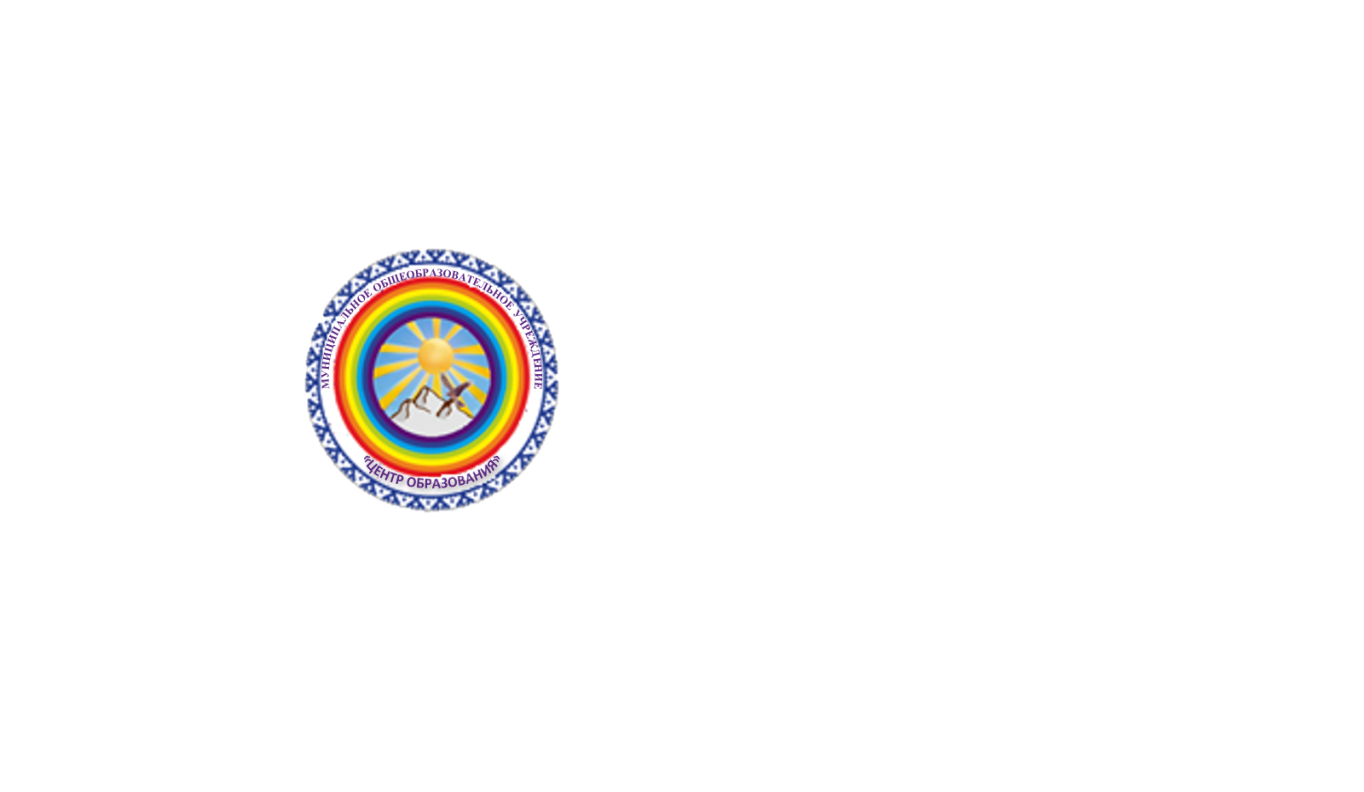 Российская ФедерацияЯмало-Ненецкий автономный округДепартамент образованияАдминистрации муниципального образования Надымский районМуниципальное общеобразовательное учреждение«Центр образования»УТВЕРЖДЕНАприказом директора МОУ «Центр образования»от 31.08.2020 года №  211Разработчик программы:Марыныч Л.С.,учитель начальных классовПланируемые результаты освоения учебного предмета «Литературное чтение»4Содержание учебного предмета «Литературное чтение»9Тематическое планирование с указанием часов, отводимых на освоение каждой темы13№ п/пПланируемая дата проведенияТема урокаТип и форма урокаТип и форма урокаКол-во часовОсновные виды учебной деятельностиПланируемые результаты и уровень усвоенияПланируемые результаты и уровень усвоенияФормы работыКоррекция даты проведения и темы урока№ п/пПланируемая дата проведенияТема урокаТип и форма урокаТип и форма урокаКол-во часовОсновные виды учебной деятельностиУУДПредметныеФормы работыКоррекция даты проведения и темы урокаI четверть (36 ч)I четверть (36 ч)I четверть (36 ч)I четверть (36 ч)I четверть (36 ч)I четверть (36 ч)I четверть (36 ч)I четверть (36 ч)I четверть (36 ч)I четверть (36 ч)I четверть (36 ч)Давайте знакомиться (подготовительный этап 20 ч)Давайте знакомиться (подготовительный этап 20 ч)Давайте знакомиться (подготовительный этап 20 ч)Давайте знакомиться (подготовительный этап 20 ч)Давайте знакомиться (подготовительный этап 20 ч)Давайте знакомиться (подготовительный этап 20 ч)Давайте знакомиться (подготовительный этап 20 ч)Давайте знакомиться (подготовительный этап 20 ч)Давайте знакомиться (подготовительный этап 20 ч)Давайте знакомиться (подготовительный этап 20 ч)Давайте знакомиться (подготовительный этап 20 ч)11Мир общенияУрок «открытия» новых знанийЭвристический урокУрок «открытия» новых знанийЭвристический урок1Анализировать: находить слово, соответствующее названию предмета, действию, признакуКлассифицировать слова в соответствии с их значением (слова, называющие, предметы, слова, называющие  действия, слова, называющие  признаки)Контролировать этапы своей работы, оценивать процесс и результат выполнения заданияВоспроизводить заданный учителем образец интонационного выделения звука в словеАнализировать: находить слово, соответствующее названию предмета, действию, признакуКлассифицировать слова в соответствии с их значением (слова, называющие, предметы, слова, называющие  действия, слова, называющие  признаки)Личностные УУД1.Формирование умения осознавать роль языка в речи и жизни людей.Регулятивные УУД1.Формирование умения учиться высказывать своё предположение на основе работы с материалом учебникаПознавательные УУД1. Формирование умения ориентироваться в учебнике;2. Преобразовывать информацию из одной формы в другую (слово         схема)Личностные УУД1.Формирование умения осознавать роль языка в речи и жизни людей.Регулятивные УУД1.Формирование умения учиться высказывать своё предположение на основе работы с материалом учебникаПознавательные УУД1. Формирование умения ориентироваться в учебнике;2. Преобразовывать информацию из одной формы в другую (слово         схема)Знать/понимать:- что слова нужны  людям, чтобы называть предметы, действия, признаки;Уметь:- ставить вопросы  к словам-названиям, к словам названных действий;- определять звуковой состав слова с указанием гласности-согласности, мягкости-твёрдости звучания;- делить слово на слоги;- ставить ударение;- различать звучание слова и его звучание, звуковую и буквенную формы слова;- определять две функции букв гласных после согласных, парных по мягкости-твёрдостиЗнать/понимать:- что слова нужны  людям, чтобы называть предметы, действия, признаки;Уметь:- ставить вопросы  к словам названиям, к словам названных действий;- определять звуковой состав слова с указанием гласности-согласности, мягкости-твёрдости звучания;Игровая22Мы теперь ученики. Культура общенияУрок «открытия» новых знанийУрок-играУрок «открытия» новых знанийУрок-игра1Анализировать: находить слово, соответствующее названию предмета, действию, признакуКлассифицировать слова в соответствии с их значением (слова, называющие, предметы, слова, называющие  действия, слова, называющие  признаки)Контролировать этапы своей работы, оценивать процесс и результат выполнения заданияВоспроизводить заданный учителем образец интонационного выделения звука в словеАнализировать: находить слово, соответствующее названию предмета, действию, признакуКлассифицировать слова в соответствии с их значением (слова, называющие, предметы, слова, называющие  действия, слова, называющие  признаки)Личностные УУД1.Формирование умения осознавать роль языка в речи и жизни людей.Регулятивные УУД1.Формирование умения учиться высказывать своё предположение на основе работы с материалом учебникаПознавательные УУД1. Формирование умения ориентироваться в учебнике;2. Преобразовывать информацию из одной формы в другую (слово         схема)Личностные УУД1.Формирование умения осознавать роль языка в речи и жизни людей.Регулятивные УУД1.Формирование умения учиться высказывать своё предположение на основе работы с материалом учебникаПознавательные УУД1. Формирование умения ориентироваться в учебнике;2. Преобразовывать информацию из одной формы в другую (слово         схема)Знать/понимать:- что слова нужны  людям, чтобы называть предметы, действия, признаки;Уметь:- ставить вопросы  к словам-названиям, к словам названных действий;- определять звуковой состав слова с указанием гласности-согласности, мягкости-твёрдости звучания;- делить слово на слоги;- ставить ударение;- различать звучание слова и его звучание, звуковую и буквенную формы слова;- определять две функции букв гласных после согласных, парных по мягкости-твёрдостиЗнать/понимать:- что слова нужны  людям, чтобы называть предметы, действия, признаки;Уметь:- ставить вопросы  к словам названиям, к словам названных действий;- определять звуковой состав слова с указанием гласности-согласности, мягкости-твёрдости звучания;Фронталь-ная33Книжки – мои друзья. Цель и средства речевого общенияУрок «открытия» новых знанийУрок с применением ИКТУрок «открытия» новых знанийУрок с применением ИКТ1Анализировать: находить слово, соответствующее названию предмета, действию, признакуКлассифицировать слова в соответствии с их значением (слова, называющие, предметы, слова, называющие  действия, слова, называющие  признаки)Контролировать этапы своей работы, оценивать процесс и результат выполнения заданияВоспроизводить заданный учителем образец интонационного выделения звука в словеАнализировать: находить слово, соответствующее названию предмета, действию, признакуКлассифицировать слова в соответствии с их значением (слова, называющие, предметы, слова, называющие  действия, слова, называющие  признаки)Личностные УУД1.Формирование умения осознавать роль языка в речи и жизни людей.Регулятивные УУД1.Формирование умения учиться высказывать своё предположение на основе работы с материалом учебникаПознавательные УУД1. Формирование умения ориентироваться в учебнике;2. Преобразовывать информацию из одной формы в другую (слово         схема)Личностные УУД1.Формирование умения осознавать роль языка в речи и жизни людей.Регулятивные УУД1.Формирование умения учиться высказывать своё предположение на основе работы с материалом учебникаПознавательные УУД1. Формирование умения ориентироваться в учебнике;2. Преобразовывать информацию из одной формы в другую (слово         схема)Знать/понимать:- что слова нужны  людям, чтобы называть предметы, действия, признаки;Уметь:- ставить вопросы  к словам-названиям, к словам названных действий;- определять звуковой состав слова с указанием гласности-согласности, мягкости-твёрдости звучания;- делить слово на слоги;- ставить ударение;- различать звучание слова и его звучание, звуковую и буквенную формы слова;- определять две функции букв гласных после согласных, парных по мягкости-твёрдостиЗнать/понимать:- что слова нужны  людям, чтобы называть предметы, действия, признаки;Уметь:- ставить вопросы  к словам названиям, к словам названных действий;- определять звуковой состав слова с указанием гласности-согласности, мягкости-твёрдости звучания;Игровая44Слово в общении. Жест и его значение Урок «открытия» новых знанийУрок-конкурсУрок «открытия» новых знанийУрок-конкурс1Анализировать: находить слово, соответствующее названию предмета, действию, признакуКлассифицировать слова в соответствии с их значением (слова, называющие, предметы, слова, называющие  действия, слова, называющие  признаки)Контролировать этапы своей работы, оценивать процесс и результат выполнения заданияВоспроизводить заданный учителем образец интонационного выделения звука в словеАнализировать: находить слово, соответствующее названию предмета, действию, признакуКлассифицировать слова в соответствии с их значением (слова, называющие, предметы, слова, называющие  действия, слова, называющие  признаки)Личностные УУД1.Формирование умения осознавать роль языка в речи и жизни людей.Регулятивные УУД1.Формирование умения учиться высказывать своё предположение на основе работы с материалом учебникаПознавательные УУД1. Формирование умения ориентироваться в учебнике;2. Преобразовывать информацию из одной формы в другую (слово         схема)Личностные УУД1.Формирование умения осознавать роль языка в речи и жизни людей.Регулятивные УУД1.Формирование умения учиться высказывать своё предположение на основе работы с материалом учебникаПознавательные УУД1. Формирование умения ориентироваться в учебнике;2. Преобразовывать информацию из одной формы в другую (слово         схема)Знать/понимать:- что слова нужны  людям, чтобы называть предметы, действия, признаки;Уметь:- ставить вопросы  к словам-названиям, к словам названных действий;- определять звуковой состав слова с указанием гласности-согласности, мягкости-твёрдости звучания;- делить слово на слоги;- ставить ударение;- различать звучание слова и его звучание, звуковую и буквенную формы слова;- определять две функции букв гласных после согласных, парных по мягкости-твёрдостиЗнать/понимать:- что слова нужны  людям, чтобы называть предметы, действия, признаки;Уметь:- ставить вопросы  к словам названиям, к словам названных действий;- определять звуковой состав слова с указанием гласности-согласности, мягкости-твёрдости звучания;Фронталь-ная5Слова и жесты в общении. Страшный зверьУрок общеметодологической направленностиУрок-консультацияУрок общеметодологической направленностиУрок-консультация1Анализировать: находить слово, соответствующее названию предмета, действию, признакуКлассифицировать слова в соответствии с их значением (слова, называющие, предметы, слова, называющие  действия, слова, называющие  признаки)Контролировать этапы своей работы, оценивать процесс и результат выполнения заданияВоспроизводить заданный учителем образец интонационного выделения звука в словеАнализировать: находить слово, соответствующее названию предмета, действию, признакуКлассифицировать слова в соответствии с их значением (слова, называющие, предметы, слова, называющие  действия, слова, называющие  признаки)Личностные УУД1.Формирование умения осознавать роль языка в речи и жизни людей.Регулятивные УУД1.Формирование умения учиться высказывать своё предположение на основе работы с материалом учебникаПознавательные УУД1. Формирование умения ориентироваться в учебнике;2. Преобразовывать информацию из одной формы в другую (слово         схема)Личностные УУД1.Формирование умения осознавать роль языка в речи и жизни людей.Регулятивные УУД1.Формирование умения учиться высказывать своё предположение на основе работы с материалом учебникаПознавательные УУД1. Формирование умения ориентироваться в учебнике;2. Преобразовывать информацию из одной формы в другую (слово         схема)Знать/понимать:- что слова нужны  людям, чтобы называть предметы, действия, признаки;Уметь:- ставить вопросы  к словам-названиям, к словам названных действий;- определять звуковой состав слова с указанием гласности-согласности, мягкости-твёрдости звучания;- делить слово на слоги;- ставить ударение;- различать звучание слова и его звучание, звуковую и буквенную формы слова;- определять две функции букв гласных после согласных, парных по мягкости-твёрдостиЗнать/понимать:- что слова нужны  людям, чтобы называть предметы, действия, признаки;Уметь:- ставить вопросы  к словам названиям, к словам названных действий;- определять звуковой состав слова с указанием гласности-согласности, мягкости-твёрдости звучания;Фронталь-ная6Мы пришли в театр. Мимика и ее роль в общенииУрок «открытия» новых знанийУрок-играУрок «открытия» новых знанийУрок-игра1Анализировать: находить слово, соответствующее названию предмета, действию, признакуКлассифицировать слова в соответствии с их значением (слова, называющие, предметы, слова, называющие  действия, слова, называющие  признаки)Контролировать этапы своей работы, оценивать процесс и результат выполнения заданияВоспроизводить заданный учителем образец интонационного выделения звука в словеАнализировать: находить слово, соответствующее названию предмета, действию, признакуКлассифицировать слова в соответствии с их значением (слова, называющие, предметы, слова, называющие  действия, слова, называющие  признаки)Личностные УУД1.Формирование умения осознавать роль языка в речи и жизни людей.Регулятивные УУД1.Формирование умения учиться высказывать своё предположение на основе работы с материалом учебникаПознавательные УУД1. Формирование умения ориентироваться в учебнике;2. Преобразовывать информацию из одной формы в другую (слово         схема)Личностные УУД1.Формирование умения осознавать роль языка в речи и жизни людей.Регулятивные УУД1.Формирование умения учиться высказывать своё предположение на основе работы с материалом учебникаПознавательные УУД1. Формирование умения ориентироваться в учебнике;2. Преобразовывать информацию из одной формы в другую (слово         схема)Знать/понимать:- что слова нужны  людям, чтобы называть предметы, действия, признаки;Уметь:- ставить вопросы  к словам-названиям, к словам названных действий;- определять звуковой состав слова с указанием гласности-согласности, мягкости-твёрдости звучания;- делить слово на слоги;- ставить ударение;- различать звучание слова и его звучание, звуковую и буквенную формы слова;- определять две функции букв гласных после согласных, парных по мягкости-твёрдостиЗнать/понимать:- что слова нужны  людям, чтобы называть предметы, действия, признаки;Уметь:- ставить вопросы  к словам названиям, к словам названных действий;- определять звуковой состав слова с указанием гласности-согласности, мягкости-твёрдости звучания;Фронталь-ная, парная7Общение без слов. Как понять животных?Урок «открытия» новых знанийУрок «открытия» новых знаний1Анализировать: находить слово, соответствующее названию предмета, действию, признакуКлассифицировать слова в соответствии с их значением (слова, называющие, предметы, слова, называющие  действия, слова, называющие  признаки)Контролировать этапы своей работы, оценивать процесс и результат выполнения заданияВоспроизводить заданный учителем образец интонационного выделения звука в словеАнализировать: находить слово, соответствующее названию предмета, действию, признакуКлассифицировать слова в соответствии с их значением (слова, называющие, предметы, слова, называющие  действия, слова, называющие  признаки)Личностные УУД1.Формирование умения осознавать роль языка в речи и жизни людей.Регулятивные УУД1.Формирование умения учиться высказывать своё предположение на основе работы с материалом учебникаПознавательные УУД1. Формирование умения ориентироваться в учебнике;2. Преобразовывать информацию из одной формы в другую (слово         схема)Личностные УУД1.Формирование умения осознавать роль языка в речи и жизни людей.Регулятивные УУД1.Формирование умения учиться высказывать своё предположение на основе работы с материалом учебникаПознавательные УУД1. Формирование умения ориентироваться в учебнике;2. Преобразовывать информацию из одной формы в другую (слово         схема)Знать/понимать:- что слова нужны  людям, чтобы называть предметы, действия, признаки;Уметь:- ставить вопросы  к словам-названиям, к словам названных действий;- определять звуковой состав слова с указанием гласности-согласности, мягкости-твёрдости звучания;- делить слово на слоги;- ставить ударение;- различать звучание слова и его звучание, звуковую и буквенную формы слова;- определять две функции букв гласных после согласных, парных по мягкости-твёрдостиЗнать/понимать:- что слова нужны  людям, чтобы называть предметы, действия, признаки;Уметь:- ставить вопросы  к словам названиям, к словам названных действий;- определять звуковой состав слова с указанием гласности-согласности, мягкости-твёрдости звучания;Индивиду-альная8Разговаривают ли предметы?Урок «открытия» новых знанийУрок «открытия» новых знаний1Анализировать: находить слово, соответствующее названию предмета, действию, признакуКлассифицировать слова в соответствии с их значением (слова, называющие, предметы, слова, называющие  действия, слова, называющие  признаки)Контролировать этапы своей работы, оценивать процесс и результат выполнения заданияВоспроизводить заданный учителем образец интонационного выделения звука в словеАнализировать: находить слово, соответствующее названию предмета, действию, признакуКлассифицировать слова в соответствии с их значением (слова, называющие, предметы, слова, называющие  действия, слова, называющие  признаки)Личностные УУД1.Формирование умения осознавать роль языка в речи и жизни людей.Регулятивные УУД1.Формирование умения учиться высказывать своё предположение на основе работы с материалом учебникаПознавательные УУД1. Формирование умения ориентироваться в учебнике;2. Преобразовывать информацию из одной формы в другую (слово         схема)Личностные УУД1.Формирование умения осознавать роль языка в речи и жизни людей.Регулятивные УУД1.Формирование умения учиться высказывать своё предположение на основе работы с материалом учебникаПознавательные УУД1. Формирование умения ориентироваться в учебнике;2. Преобразовывать информацию из одной формы в другую (слово         схема)Знать/понимать:- что слова нужны  людям, чтобы называть предметы, действия, признаки;Уметь:- ставить вопросы  к словам-названиям, к словам названных действий;- определять звуковой состав слова с указанием гласности-согласности, мягкости-твёрдости звучания;- делить слово на слоги;- ставить ударение;- различать звучание слова и его звучание, звуковую и буквенную формы слова;- определять две функции букв гласных после согласных, парных по мягкости-твёрдостиЗнать/понимать:- что слова нужны  людям, чтобы называть предметы, действия, признаки;Уметь:- ставить вопросы  к словам названиям, к словам названных действий;- определять звуковой состав слова с указанием гласности-согласности, мягкости-твёрдости звучания;Фронталь-ная9Слова и предметы. Рисунки и предметы в общенииУрок «открытия» новых знанийУрок «открытия» новых знаний1Анализировать: находить слово, соответствующее названию предмета, действию, признакуКлассифицировать слова в соответствии с их значением (слова, называющие, предметы, слова, называющие  действия, слова, называющие  признаки)Контролировать этапы своей работы, оценивать процесс и результат выполнения заданияВоспроизводить заданный учителем образец интонационного выделения звука в словеАнализировать: находить слово, соответствующее названию предмета, действию, признакуКлассифицировать слова в соответствии с их значением (слова, называющие, предметы, слова, называющие  действия, слова, называющие  признаки)Личностные УУД1.Формирование умения осознавать роль языка в речи и жизни людей.Регулятивные УУД1.Формирование умения учиться высказывать своё предположение на основе работы с материалом учебникаПознавательные УУД1. Формирование умения ориентироваться в учебнике;2. Преобразовывать информацию из одной формы в другую (слово         схема)Личностные УУД1.Формирование умения осознавать роль языка в речи и жизни людей.Регулятивные УУД1.Формирование умения учиться высказывать своё предположение на основе работы с материалом учебникаПознавательные УУД1. Формирование умения ориентироваться в учебнике;2. Преобразовывать информацию из одной формы в другую (слово         схема)Знать/понимать:- что слова нужны  людям, чтобы называть предметы, действия, признаки;Уметь:- ставить вопросы  к словам-названиям, к словам названных действий;- определять звуковой состав слова с указанием гласности-согласности, мягкости-твёрдости звучания;- делить слово на слоги;- ставить ударение;- различать звучание слова и его звучание, звуковую и буквенную формы слова;- определять две функции букв гласных после согласных, парных по мягкости-твёрдостиЗнать/понимать:- что слова нужны  людям, чтобы называть предметы, действия, признаки;Уметь:- ставить вопросы  к словам названиям, к словам названных действий;- определять звуковой состав слова с указанием гласности-согласности, мягкости-твёрдости звучания;Игровая10В Цветочном городе. Знаки охраны природыУрок общеметодологической направленностиУрок-играУрок общеметодологической направленностиУрок-игра1Анализировать: находить слово, соответствующее названию предмета, действию, признакуКлассифицировать слова в соответствии с их значением (слова, называющие, предметы, слова, называющие  действия, слова, называющие  признаки)Контролировать этапы своей работы, оценивать процесс и результат выполнения заданияВоспроизводить заданный учителем образец интонационного выделения звука в словеАнализировать: находить слово, соответствующее названию предмета, действию, признакуКлассифицировать слова в соответствии с их значением (слова, называющие, предметы, слова, называющие  действия, слова, называющие  признаки)Личностные УУД1.Формирование умения осознавать роль языка в речи и жизни людей.Регулятивные УУД1.Формирование умения учиться высказывать своё предположение на основе работы с материалом учебникаПознавательные УУД1. Формирование умения ориентироваться в учебнике;2. Преобразовывать информацию из одной формы в другую (слово         схема)Личностные УУД1.Формирование умения осознавать роль языка в речи и жизни людей.Регулятивные УУД1.Формирование умения учиться высказывать своё предположение на основе работы с материалом учебникаПознавательные УУД1. Формирование умения ориентироваться в учебнике;2. Преобразовывать информацию из одной формы в другую (слово         схема)Знать/понимать:- что слова нужны  людям, чтобы называть предметы, действия, признаки;Уметь:- ставить вопросы  к словам-названиям, к словам названных действий;- определять звуковой состав слова с указанием гласности-согласности, мягкости-твёрдости звучания;- делить слово на слоги;- ставить ударение;- различать звучание слова и его звучание, звуковую и буквенную формы слова;- определять две функции букв гласных после согласных, парных по мягкости-твёрдостиЗнать/понимать:- что слова нужны  людям, чтобы называть предметы, действия, признаки;Уметь:- ставить вопросы  к словам названиям, к словам названных действий;- определять звуковой состав слова с указанием гласности-согласности, мягкости-твёрдости звучания;Индивиду-альная11Как найти дорогу? Дорожные знаки.Урок общеметодологической направленностиУрок практических работУрок общеметодологической направленностиУрок практических работ1Анализировать: находить слово, соответствующее названию предмета, действию, признакуКлассифицировать слова в соответствии с их значением (слова, называющие, предметы, слова, называющие  действия, слова, называющие  признаки)Контролировать этапы своей работы, оценивать процесс и результат выполнения заданияВоспроизводить заданный учителем образец интонационного выделения звука в словеАнализировать: находить слово, соответствующее названию предмета, действию, признакуКлассифицировать слова в соответствии с их значением (слова, называющие, предметы, слова, называющие  действия, слова, называющие  признаки)Личностные УУД1.Формирование умения осознавать роль языка в речи и жизни людей.Регулятивные УУД1.Формирование умения учиться высказывать своё предположение на основе работы с материалом учебникаПознавательные УУД1. Формирование умения ориентироваться в учебнике;2. Преобразовывать информацию из одной формы в другую (слово         схема)Личностные УУД1.Формирование умения осознавать роль языка в речи и жизни людей.Регулятивные УУД1.Формирование умения учиться высказывать своё предположение на основе работы с материалом учебникаПознавательные УУД1. Формирование умения ориентироваться в учебнике;2. Преобразовывать информацию из одной формы в другую (слово         схема)Знать/понимать:- что слова нужны  людям, чтобы называть предметы, действия, признаки;Уметь:- ставить вопросы  к словам-названиям, к словам названных действий;- определять звуковой состав слова с указанием гласности-согласности, мягкости-твёрдости звучания;- делить слово на слоги;- ставить ударение;- различать звучание слова и его звучание, звуковую и буквенную формы слова;- определять две функции букв гласных после согласных, парных по мягкости-твёрдостиЗнать/понимать:- что слова нужны  людям, чтобы называть предметы, действия, признаки;Уметь:- ставить вопросы  к словам названиям, к словам названных действий;- определять звуковой состав слова с указанием гласности-согласности, мягкости-твёрдости звучания;Индивиду-альная12Удивительная встреча. Звёздное небоУрок «открытия» новых знанийУрок-практикумУрок «открытия» новых знанийУрок-практикум1Классифицировать звуки  по заданному основанию Анализировать: делить слова на слоги, определять количество слогов в слове, подбирать слова с заданным количеством слогов, подбирать слова с заданным ударным гласным звуком.Классифицировать слова по количеству слогов и месту ударенияКонтролировать: находить и исправлять ошибки, допущенные при делении слов на слоги, в определении ударного звука.Коммуникативные УУД1.	Формирование умения слушать и понимать речь других людей.2. Формирование умения оформлять свои мысли в устной форме.Познавательные УУД1. Формирование умения на основе анализа объектов делать выводы.2. Формирование умения обобщать и классифицировать по  признакам.Коммуникативные УУД1. Формирование умения слушать и понимать других.2. Формирование умения строить речевое высказывание в соответствии с поставленными задачамиУметь:- определять звуковой состав слова с указанием гласности-согласности, мягкости-твёрдости звучания;- делить слово на слоги; ставить ударение;- различать звучание слова и его звучание, звуковую и буквенную формы слова;- определять две функции букв гласных после согласных, парных по мягкости-твёрдости-обозначать гласный звук и указывать на мягкость или твёрдость предшествующего согласного);- правильно обозначать мягкость согласных на письме ( с помощью букв и, е, ё, ю, я, и мягкого знака); - обозначать гласные после согласных, непарных по мягкости-твёрдости; Индивиду-альная13Загадочное письмоУрок «открытия» новых знанийУрок-практикумУрок «открытия» новых знанийУрок-практикум1Классифицировать звуки  по заданному основанию Анализировать: делить слова на слоги, определять количество слогов в слове, подбирать слова с заданным количеством слогов, подбирать слова с заданным ударным гласным звуком.Классифицировать слова по количеству слогов и месту ударенияКонтролировать: находить и исправлять ошибки, допущенные при делении слов на слоги, в определении ударного звука.Коммуникативные УУД1.	Формирование умения слушать и понимать речь других людей.2. Формирование умения оформлять свои мысли в устной форме.Познавательные УУД1. Формирование умения на основе анализа объектов делать выводы.2. Формирование умения обобщать и классифицировать по  признакам.Коммуникативные УУД1. Формирование умения слушать и понимать других.2. Формирование умения строить речевое высказывание в соответствии с поставленными задачамиУметь:- определять звуковой состав слова с указанием гласности-согласности, мягкости-твёрдости звучания;- делить слово на слоги; ставить ударение;- различать звучание слова и его звучание, звуковую и буквенную формы слова;- определять две функции букв гласных после согласных, парных по мягкости-твёрдости-обозначать гласный звук и указывать на мягкость или твёрдость предшествующего согласного);- правильно обозначать мягкость согласных на письме ( с помощью букв и, е, ё, ю, я, и мягкого знака); - обозначать гласные после согласных, непарных по мягкости-твёрдости; Фронталь-ная, парная14Мир полон звуков. Звуки в природе. Как звучат слова? Звуковой анализ словУрок общеметодологической направленностиУрок-играУрок общеметодологической направленностиУрок-игра1Классифицировать звуки  по заданному основанию Анализировать: делить слова на слоги, определять количество слогов в слове, подбирать слова с заданным количеством слогов, подбирать слова с заданным ударным гласным звуком.Классифицировать слова по количеству слогов и месту ударенияКонтролировать: находить и исправлять ошибки, допущенные при делении слов на слоги, в определении ударного звука.Коммуникативные УУД1.	Формирование умения слушать и понимать речь других людей.2. Формирование умения оформлять свои мысли в устной форме.Познавательные УУД1. Формирование умения на основе анализа объектов делать выводы.2. Формирование умения обобщать и классифицировать по  признакам.Коммуникативные УУД1. Формирование умения слушать и понимать других.2. Формирование умения строить речевое высказывание в соответствии с поставленными задачамиУметь:- определять звуковой состав слова с указанием гласности-согласности, мягкости-твёрдости звучания;- делить слово на слоги; ставить ударение;- различать звучание слова и его звучание, звуковую и буквенную формы слова;- определять две функции букв гласных после согласных, парных по мягкости-твёрдости-обозначать гласный звук и указывать на мягкость или твёрдость предшествующего согласного);- правильно обозначать мягкость согласных на письме ( с помощью букв и, е, ё, ю, я, и мягкого знака); - обозначать гласные после согласных, непарных по мягкости-твёрдости; Фронталь-ная15Гласные и согласные звуки. Звуковой анализ словУрок «открытия» новых знанийУрок-диалогУрок «открытия» новых знанийУрок-диалог1Классифицировать звуки  по заданному основанию Анализировать: делить слова на слоги, определять количество слогов в слове, подбирать слова с заданным количеством слогов, подбирать слова с заданным ударным гласным звуком.Классифицировать слова по количеству слогов и месту ударенияКонтролировать: находить и исправлять ошибки, допущенные при делении слов на слоги, в определении ударного звука.Коммуникативные УУД1.	Формирование умения слушать и понимать речь других людей.2. Формирование умения оформлять свои мысли в устной форме.Познавательные УУД1. Формирование умения на основе анализа объектов делать выводы.2. Формирование умения обобщать и классифицировать по  признакам.Коммуникативные УУД1. Формирование умения слушать и понимать других.2. Формирование умения строить речевое высказывание в соответствии с поставленными задачамиУметь:- определять звуковой состав слова с указанием гласности-согласности, мягкости-твёрдости звучания;- делить слово на слоги; ставить ударение;- различать звучание слова и его звучание, звуковую и буквенную формы слова;- определять две функции букв гласных после согласных, парных по мягкости-твёрдости-обозначать гласный звук и указывать на мягкость или твёрдость предшествующего согласного);- правильно обозначать мягкость согласных на письме ( с помощью букв и, е, ё, ю, я, и мягкого знака); - обозначать гласные после согласных, непарных по мягкости-твёрдости; Игровая16Твёрдые и мягкие согласные. Модели словУрок общеметодологической направленностиУрок общеметодологической направленности1Классифицировать звуки  по заданному основанию Анализировать: делить слова на слоги, определять количество слогов в слове, подбирать слова с заданным количеством слогов, подбирать слова с заданным ударным гласным звуком.Классифицировать слова по количеству слогов и месту ударенияКонтролировать: находить и исправлять ошибки, допущенные при делении слов на слоги, в определении ударного звука.Коммуникативные УУД1.	Формирование умения слушать и понимать речь других людей.2. Формирование умения оформлять свои мысли в устной форме.Познавательные УУД1. Формирование умения на основе анализа объектов делать выводы.2. Формирование умения обобщать и классифицировать по  признакам.Коммуникативные УУД1. Формирование умения слушать и понимать других.2. Формирование умения строить речевое высказывание в соответствии с поставленными задачамиУметь:- определять звуковой состав слова с указанием гласности-согласности, мягкости-твёрдости звучания;- делить слово на слоги; ставить ударение;- различать звучание слова и его звучание, звуковую и буквенную формы слова;- определять две функции букв гласных после согласных, парных по мягкости-твёрдости-обозначать гласный звук и указывать на мягкость или твёрдость предшествующего согласного);- правильно обозначать мягкость согласных на письме ( с помощью букв и, е, ё, ю, я, и мягкого знака); - обозначать гласные после согласных, непарных по мягкости-твёрдости; Фронталь-ная17Звучание и значение словаУрок общеметодологической направленностиУрок общеметодологической направленности1Классифицировать звуки  по заданному основанию Анализировать: делить слова на слоги, определять количество слогов в слове, подбирать слова с заданным количеством слогов, подбирать слова с заданным ударным гласным звуком.Классифицировать слова по количеству слогов и месту ударенияКонтролировать: находить и исправлять ошибки, допущенные при делении слов на слоги, в определении ударного звука.Коммуникативные УУД1.	Формирование умения слушать и понимать речь других людей.2. Формирование умения оформлять свои мысли в устной форме.Познавательные УУД1. Формирование умения на основе анализа объектов делать выводы.2. Формирование умения обобщать и классифицировать по  признакам.Коммуникативные УУД1. Формирование умения слушать и понимать других.2. Формирование умения строить речевое высказывание в соответствии с поставленными задачамиУметь:- определять звуковой состав слова с указанием гласности-согласности, мягкости-твёрдости звучания;- делить слово на слоги; ставить ударение;- различать звучание слова и его звучание, звуковую и буквенную формы слова;- определять две функции букв гласных после согласных, парных по мягкости-твёрдости-обозначать гласный звук и указывать на мягкость или твёрдость предшествующего согласного);- правильно обозначать мягкость согласных на письме ( с помощью букв и, е, ё, ю, я, и мягкого знака); - обозначать гласные после согласных, непарных по мягкости-твёрдости; Фронталь-ная18Слова и слоги. Ударение в словеУрок «открытия» новых знанийУрок-играУрок «открытия» новых знанийУрок-игра1Классифицировать звуки  по заданному основанию Анализировать: делить слова на слоги, определять количество слогов в слове, подбирать слова с заданным количеством слогов, подбирать слова с заданным ударным гласным звуком.Классифицировать слова по количеству слогов и месту ударенияКонтролировать: находить и исправлять ошибки, допущенные при делении слов на слоги, в определении ударного звука.Коммуникативные УУД1.	Формирование умения слушать и понимать речь других людей.2. Формирование умения оформлять свои мысли в устной форме.Познавательные УУД1. Формирование умения на основе анализа объектов делать выводы.2. Формирование умения обобщать и классифицировать по  признакам.Коммуникативные УУД1. Формирование умения слушать и понимать других.2. Формирование умения строить речевое высказывание в соответствии с поставленными задачамиУметь:- определять звуковой состав слова с указанием гласности-согласности, мягкости-твёрдости звучания;- делить слово на слоги; ставить ударение;- различать звучание слова и его звучание, звуковую и буквенную формы слова;- определять две функции букв гласных после согласных, парных по мягкости-твёрдости-обозначать гласный звук и указывать на мягкость или твёрдость предшествующего согласного);- правильно обозначать мягкость согласных на письме ( с помощью букв и, е, ё, ю, я, и мягкого знака); - обозначать гласные после согласных, непарных по мягкости-твёрдости; Фронталь-ная, парная19Слово и предложениеУрок «открытия» новых знанийУрок «открытия» новых знаний1Классифицировать звуки  по заданному основанию Анализировать: делить слова на слоги, определять количество слогов в слове, подбирать слова с заданным количеством слогов, подбирать слова с заданным ударным гласным звуком.Классифицировать слова по количеству слогов и месту ударенияКонтролировать: находить и исправлять ошибки, допущенные при делении слов на слоги, в определении ударного звука.Коммуникативные УУД1.	Формирование умения слушать и понимать речь других людей.2. Формирование умения оформлять свои мысли в устной форме.Познавательные УУД1. Формирование умения на основе анализа объектов делать выводы.2. Формирование умения обобщать и классифицировать по  признакам.Коммуникативные УУД1. Формирование умения слушать и понимать других.2. Формирование умения строить речевое высказывание в соответствии с поставленными задачамиУметь:- определять звуковой состав слова с указанием гласности-согласности, мягкости-твёрдости звучания;- делить слово на слоги; ставить ударение;- различать звучание слова и его звучание, звуковую и буквенную формы слова;- определять две функции букв гласных после согласных, парных по мягкости-твёрдости-обозначать гласный звук и указывать на мягкость или твёрдость предшествующего согласного);- правильно обозначать мягкость согласных на письме ( с помощью букв и, е, ё, ю, я, и мягкого знака); - обозначать гласные после согласных, непарных по мягкости-твёрдости; Фронталь-ная20«Повторение – мать учения»Урок «открытия» новых знанийУрок «открытия» новых знаний1Классифицировать звуки  по заданному основанию Анализировать: делить слова на слоги, определять количество слогов в слове, подбирать слова с заданным количеством слогов, подбирать слова с заданным ударным гласным звуком.Классифицировать слова по количеству слогов и месту ударенияКонтролировать: находить и исправлять ошибки, допущенные при делении слов на слоги, в определении ударного звука.Коммуникативные УУД1.	Формирование умения слушать и понимать речь других людей.2. Формирование умения оформлять свои мысли в устной форме.Познавательные УУД1. Формирование умения на основе анализа объектов делать выводы.2. Формирование умения обобщать и классифицировать по  признакам.Коммуникативные УУД1. Формирование умения слушать и понимать других.2. Формирование умения строить речевое высказывание в соответствии с поставленными задачамиУметь:- определять звуковой состав слова с указанием гласности-согласности, мягкости-твёрдости звучания;- делить слово на слоги; ставить ударение;- различать звучание слова и его звучание, звуковую и буквенную формы слова;- определять две функции букв гласных после согласных, парных по мягкости-твёрдости-обозначать гласный звук и указывать на мягкость или твёрдость предшествующего согласного);- правильно обозначать мягкость согласных на письме ( с помощью букв и, е, ё, ю, я, и мягкого знака); - обозначать гласные после согласных, непарных по мягкости-твёрдости; Фронталь-наяСтрана АБВГДЕйка (букварный этап 64 ч )Страна АБВГДЕйка (букварный этап 64 ч )Страна АБВГДЕйка (букварный этап 64 ч )Страна АБВГДЕйка (букварный этап 64 ч )Страна АБВГДЕйка (букварный этап 64 ч )Страна АБВГДЕйка (букварный этап 64 ч )Страна АБВГДЕйка (букварный этап 64 ч )Страна АБВГДЕйка (букварный этап 64 ч )Страна АБВГДЕйка (букварный этап 64 ч )Страна АБВГДЕйка (букварный этап 64 ч )Страна АБВГДЕйка (букварный этап 64 ч )21Звук [а],  буква АаУрок рефлексииУрок рефлексии1Контролировать этапы своей работы, оценивать процесс и результат выполнения заданияСравнивать: соотносить звук и соответствующую ему буквуКонтролировать собственные действияВыполнять задания в соответствии с заданным алгоритмом, контролировать этапы своей работыВоспроизводить звуковую форму слова по его буквенной записиКонтролировать этапы своей работы, оценивать процесс и результат выполнения заданияСравнивать: соотносить звук и соответствующую ему буквуКонтролировать собственные действияВыполнять задания в соответствии с заданным алгоритмом, контролировать этапы своей работыВоспроизводить звуковую форму слова по его буквенной записиРегулятивные УУД1. Формирование умения учиться высказывать своё предположение на основе работы с материалом учебника.2. Формирование умения оценивать учебные действия в соответствии с поставленной задачей.3. Формирование умения составлять план деятельности на уроке с помощью учителя.Личностные УУДФормирование умения выражать свои эмоции. Познавательные УУД1. Формирование умения на основе анализа объектов делать выводы.2. Формирование умения находить ответы на вопросы в иллюстрации.Коммуникативные УУД1. Формирование умения слушать и понимать других.2. Формирование умения строить речевое высказывание в соответствии с поставленными задачами.Уметь:- определять и соотносить звуковой и буквенный состав слов типа коньки, язык, вьюга;- пользоваться правилами написания большой буквы (в именах людей, в начале предложения);- правильно писать слова, написание которых не расходится с произношением; писать под диктовку небольшие предложения (из 3-5 слов) без пропусков и искажений букв; -использовать заданный алгоритм соединения букв и уметь соединять две-три рядом стоящие в слове буквы. Уметь:- пользоваться правилами написания большой буквы (в именах людей, в начале предложения);- правильно писать слова, написание которых не расходится с произношением; писать под диктовку небольшие предложения (из 3-5 слов) без пропусков и искажений букв; использовать заданный алгоритм соединения букв и уметь соединять две-три рядом стоящие в слове буквы.Индивиду-альная22Звук [о]; буква ОоУрок «открытия» новых знанийУрок-играУрок «открытия» новых знанийУрок-игра1Контролировать этапы своей работы, оценивать процесс и результат выполнения заданияСравнивать: соотносить звук и соответствующую ему буквуКонтролировать собственные действияВыполнять задания в соответствии с заданным алгоритмом, контролировать этапы своей работыВоспроизводить звуковую форму слова по его буквенной записиКонтролировать этапы своей работы, оценивать процесс и результат выполнения заданияСравнивать: соотносить звук и соответствующую ему буквуКонтролировать собственные действияВыполнять задания в соответствии с заданным алгоритмом, контролировать этапы своей работыВоспроизводить звуковую форму слова по его буквенной записиРегулятивные УУД1. Формирование умения учиться высказывать своё предположение на основе работы с материалом учебника.2. Формирование умения оценивать учебные действия в соответствии с поставленной задачей.3. Формирование умения составлять план деятельности на уроке с помощью учителя.Личностные УУДФормирование умения выражать свои эмоции. Познавательные УУД1. Формирование умения на основе анализа объектов делать выводы.2. Формирование умения находить ответы на вопросы в иллюстрации.Коммуникативные УУД1. Формирование умения слушать и понимать других.2. Формирование умения строить речевое высказывание в соответствии с поставленными задачами.Уметь:- определять и соотносить звуковой и буквенный состав слов типа коньки, язык, вьюга;- пользоваться правилами написания большой буквы (в именах людей, в начале предложения);- правильно писать слова, написание которых не расходится с произношением; писать под диктовку небольшие предложения (из 3-5 слов) без пропусков и искажений букв; -использовать заданный алгоритм соединения букв и уметь соединять две-три рядом стоящие в слове буквы. Уметь:- пользоваться правилами написания большой буквы (в именах людей, в начале предложения);- правильно писать слова, написание которых не расходится с произношением; писать под диктовку небольшие предложения (из 3-5 слов) без пропусков и искажений букв; использовать заданный алгоритм соединения букв и уметь соединять две-три рядом стоящие в слове буквы.Игровая23Звук [у], буква УуУрок «открытия» новых знанийУрок «открытия» новых знаний1Контролировать этапы своей работы, оценивать процесс и результат выполнения заданияСравнивать: соотносить звук и соответствующую ему буквуКонтролировать собственные действияВыполнять задания в соответствии с заданным алгоритмом, контролировать этапы своей работыВоспроизводить звуковую форму слова по его буквенной записиКонтролировать этапы своей работы, оценивать процесс и результат выполнения заданияСравнивать: соотносить звук и соответствующую ему буквуКонтролировать собственные действияВыполнять задания в соответствии с заданным алгоритмом, контролировать этапы своей работыВоспроизводить звуковую форму слова по его буквенной записиРегулятивные УУД1. Формирование умения учиться высказывать своё предположение на основе работы с материалом учебника.2. Формирование умения оценивать учебные действия в соответствии с поставленной задачей.3. Формирование умения составлять план деятельности на уроке с помощью учителя.Личностные УУДФормирование умения выражать свои эмоции. Познавательные УУД1. Формирование умения на основе анализа объектов делать выводы.2. Формирование умения находить ответы на вопросы в иллюстрации.Коммуникативные УУД1. Формирование умения слушать и понимать других.2. Формирование умения строить речевое высказывание в соответствии с поставленными задачами.Уметь:- определять и соотносить звуковой и буквенный состав слов типа коньки, язык, вьюга;- пользоваться правилами написания большой буквы (в именах людей, в начале предложения);- правильно писать слова, написание которых не расходится с произношением; писать под диктовку небольшие предложения (из 3-5 слов) без пропусков и искажений букв; -использовать заданный алгоритм соединения букв и уметь соединять две-три рядом стоящие в слове буквы. Уметь:- пользоваться правилами написания большой буквы (в именах людей, в начале предложения);- правильно писать слова, написание которых не расходится с произношением; писать под диктовку небольшие предложения (из 3-5 слов) без пропусков и искажений букв; использовать заданный алгоритм соединения букв и уметь соединять две-три рядом стоящие в слове буквы.Фронталь-ная24Звук [у], буква Уу. Кто как кричит.Урок общеметодологической направленностиУрок общеметодологической направленности1Контролировать этапы своей работы, оценивать процесс и результат выполнения заданияСравнивать: соотносить звук и соответствующую ему буквуКонтролировать собственные действияВыполнять задания в соответствии с заданным алгоритмом, контролировать этапы своей работыВоспроизводить звуковую форму слова по его буквенной записиКонтролировать этапы своей работы, оценивать процесс и результат выполнения заданияСравнивать: соотносить звук и соответствующую ему буквуКонтролировать собственные действияВыполнять задания в соответствии с заданным алгоритмом, контролировать этапы своей работыВоспроизводить звуковую форму слова по его буквенной записиРегулятивные УУД1. Формирование умения учиться высказывать своё предположение на основе работы с материалом учебника.2. Формирование умения оценивать учебные действия в соответствии с поставленной задачей.3. Формирование умения составлять план деятельности на уроке с помощью учителя.Личностные УУДФормирование умения выражать свои эмоции. Познавательные УУД1. Формирование умения на основе анализа объектов делать выводы.2. Формирование умения находить ответы на вопросы в иллюстрации.Коммуникативные УУД1. Формирование умения слушать и понимать других.2. Формирование умения строить речевое высказывание в соответствии с поставленными задачами.Уметь:- определять и соотносить звуковой и буквенный состав слов типа коньки, язык, вьюга;- пользоваться правилами написания большой буквы (в именах людей, в начале предложения);- правильно писать слова, написание которых не расходится с произношением; писать под диктовку небольшие предложения (из 3-5 слов) без пропусков и искажений букв; -использовать заданный алгоритм соединения букв и уметь соединять две-три рядом стоящие в слове буквы. Уметь:- пользоваться правилами написания большой буквы (в именах людей, в начале предложения);- правильно писать слова, написание которых не расходится с произношением; писать под диктовку небольшие предложения (из 3-5 слов) без пропусков и искажений букв; использовать заданный алгоритм соединения букв и уметь соединять две-три рядом стоящие в слове буквы.Фронталь-ная25Звуки [и] и [ы]. Буквы Ии, ы.Урок «открытия» новых знанийУрок «открытия» новых знаний1Контролировать этапы своей работы, оценивать процесс и результат выполнения заданияСравнивать: соотносить звук и соответствующую ему буквуКонтролировать собственные действияВыполнять задания в соответствии с заданным алгоритмом, контролировать этапы своей работыВоспроизводить звуковую форму слова по его буквенной записиКонтролировать этапы своей работы, оценивать процесс и результат выполнения заданияСравнивать: соотносить звук и соответствующую ему буквуКонтролировать собственные действияВыполнять задания в соответствии с заданным алгоритмом, контролировать этапы своей работыВоспроизводить звуковую форму слова по его буквенной записиРегулятивные УУД1. Формирование умения учиться высказывать своё предположение на основе работы с материалом учебника.2. Формирование умения оценивать учебные действия в соответствии с поставленной задачей.3. Формирование умения составлять план деятельности на уроке с помощью учителя.Личностные УУДФормирование умения выражать свои эмоции. Познавательные УУД1. Формирование умения на основе анализа объектов делать выводы.2. Формирование умения находить ответы на вопросы в иллюстрации.Коммуникативные УУД1. Формирование умения слушать и понимать других.2. Формирование умения строить речевое высказывание в соответствии с поставленными задачами.Уметь:- определять и соотносить звуковой и буквенный состав слов типа коньки, язык, вьюга;- пользоваться правилами написания большой буквы (в именах людей, в начале предложения);- правильно писать слова, написание которых не расходится с произношением; писать под диктовку небольшие предложения (из 3-5 слов) без пропусков и искажений букв; -использовать заданный алгоритм соединения букв и уметь соединять две-три рядом стоящие в слове буквы. Уметь:- пользоваться правилами написания большой буквы (в именах людей, в начале предложения);- правильно писать слова, написание которых не расходится с произношением; писать под диктовку небольшие предложения (из 3-5 слов) без пропусков и искажений букв; использовать заданный алгоритм соединения букв и уметь соединять две-три рядом стоящие в слове буквы.Фронталь-ная26Звук [э], буква ЭэУрок «открытия» новых знанийУрок-играУрок «открытия» новых знанийУрок-игра1Контролировать этапы своей работы, оценивать процесс и результат выполнения заданияСравнивать: соотносить звук и соответствующую ему буквуКонтролировать собственные действияВыполнять задания в соответствии с заданным алгоритмом, контролировать этапы своей работыВоспроизводить звуковую форму слова по его буквенной записиКонтролировать этапы своей работы, оценивать процесс и результат выполнения заданияСравнивать: соотносить звук и соответствующую ему буквуКонтролировать собственные действияВыполнять задания в соответствии с заданным алгоритмом, контролировать этапы своей работыВоспроизводить звуковую форму слова по его буквенной записиРегулятивные УУД1. Формирование умения учиться высказывать своё предположение на основе работы с материалом учебника.2. Формирование умения оценивать учебные действия в соответствии с поставленной задачей.3. Формирование умения составлять план деятельности на уроке с помощью учителя.Личностные УУДФормирование умения выражать свои эмоции. Познавательные УУД1. Формирование умения на основе анализа объектов делать выводы.2. Формирование умения находить ответы на вопросы в иллюстрации.Коммуникативные УУД1. Формирование умения слушать и понимать других.2. Формирование умения строить речевое высказывание в соответствии с поставленными задачами.Уметь:- определять и соотносить звуковой и буквенный состав слов типа коньки, язык, вьюга;- пользоваться правилами написания большой буквы (в именах людей, в начале предложения);- правильно писать слова, написание которых не расходится с произношением; писать под диктовку небольшие предложения (из 3-5 слов) без пропусков и искажений букв; -использовать заданный алгоритм соединения букв и уметь соединять две-три рядом стоящие в слове буквы. Уметь:- пользоваться правилами написания большой буквы (в именах людей, в начале предложения);- правильно писать слова, написание которых не расходится с произношением; писать под диктовку небольшие предложения (из 3-5 слов) без пропусков и искажений букв; использовать заданный алгоритм соединения букв и уметь соединять две-три рядом стоящие в слове буквы.Фронталь-ная27«Узелки на память»Урок «открытия» новых знанийУрок «открытия» новых знаний1Контролировать этапы своей работы, оценивать процесс и результат выполнения заданияСравнивать: соотносить звук и соответствующую ему буквуКонтролировать собственные действияВыполнять задания в соответствии с заданным алгоритмом, контролировать этапы своей работыВоспроизводить звуковую форму слова по его буквенной записиКонтролировать этапы своей работы, оценивать процесс и результат выполнения заданияСравнивать: соотносить звук и соответствующую ему буквуКонтролировать собственные действияВыполнять задания в соответствии с заданным алгоритмом, контролировать этапы своей работыВоспроизводить звуковую форму слова по его буквенной записиРегулятивные УУД1. Формирование умения учиться высказывать своё предположение на основе работы с материалом учебника.2. Формирование умения оценивать учебные действия в соответствии с поставленной задачей.3. Формирование умения составлять план деятельности на уроке с помощью учителя.Личностные УУДФормирование умения выражать свои эмоции. Познавательные УУД1. Формирование умения на основе анализа объектов делать выводы.2. Формирование умения находить ответы на вопросы в иллюстрации.Коммуникативные УУД1. Формирование умения слушать и понимать других.2. Формирование умения строить речевое высказывание в соответствии с поставленными задачами.Уметь:- определять и соотносить звуковой и буквенный состав слов типа коньки, язык, вьюга;- пользоваться правилами написания большой буквы (в именах людей, в начале предложения);- правильно писать слова, написание которых не расходится с произношением; писать под диктовку небольшие предложения (из 3-5 слов) без пропусков и искажений букв; -использовать заданный алгоритм соединения букв и уметь соединять две-три рядом стоящие в слове буквы. Уметь:- пользоваться правилами написания большой буквы (в именах людей, в начале предложения);- правильно писать слова, написание которых не расходится с произношением; писать под диктовку небольшие предложения (из 3-5 слов) без пропусков и искажений букв; использовать заданный алгоритм соединения букв и уметь соединять две-три рядом стоящие в слове буквы.Фронталь-ная28Звуки [м] и [м`], буква МмУрок общеметодологической направленностиУрок общеметодологической направленности1Контролировать этапы своей работы, оценивать процесс и результат выполнения заданияСравнивать: соотносить звук и соответствующую ему буквуКонтролировать собственные действияВыполнять задания в соответствии с заданным алгоритмом, контролировать этапы своей работыВоспроизводить звуковую форму слова по его буквенной записиКонтролировать этапы своей работы, оценивать процесс и результат выполнения заданияСравнивать: соотносить звук и соответствующую ему буквуКонтролировать собственные действияВыполнять задания в соответствии с заданным алгоритмом, контролировать этапы своей работыВоспроизводить звуковую форму слова по его буквенной записиРегулятивные УУД1. Формирование умения учиться высказывать своё предположение на основе работы с материалом учебника.2. Формирование умения оценивать учебные действия в соответствии с поставленной задачей.3. Формирование умения составлять план деятельности на уроке с помощью учителя.Личностные УУДФормирование умения выражать свои эмоции. Познавательные УУД1. Формирование умения на основе анализа объектов делать выводы.2. Формирование умения находить ответы на вопросы в иллюстрации.Коммуникативные УУД1. Формирование умения слушать и понимать других.2. Формирование умения строить речевое высказывание в соответствии с поставленными задачами.Уметь:- определять и соотносить звуковой и буквенный состав слов типа коньки, язык, вьюга;- пользоваться правилами написания большой буквы (в именах людей, в начале предложения);- правильно писать слова, написание которых не расходится с произношением; писать под диктовку небольшие предложения (из 3-5 слов) без пропусков и искажений букв; -использовать заданный алгоритм соединения букв и уметь соединять две-три рядом стоящие в слове буквы. Уметь:- пользоваться правилами написания большой буквы (в именах людей, в начале предложения);- правильно писать слова, написание которых не расходится с произношением; писать под диктовку небольшие предложения (из 3-5 слов) без пропусков и искажений букв; использовать заданный алгоритм соединения букв и уметь соединять две-три рядом стоящие в слове буквы.Фронталь-ная, парная29Звуки [с] и [с`], букваСсУрок «открытия» новых знанийУрок-практикумУрок «открытия» новых знанийУрок-практикум1Контролировать этапы своей работы, оценивать процесс и результат выполнения заданияСравнивать: соотносить звук и соответствующую ему буквуКонтролировать собственные действияВыполнять задания в соответствии с заданным алгоритмом, контролировать этапы своей работыВоспроизводить звуковую форму слова по его буквенной записиКонтролировать этапы своей работы, оценивать процесс и результат выполнения заданияСравнивать: соотносить звук и соответствующую ему буквуКонтролировать собственные действияВыполнять задания в соответствии с заданным алгоритмом, контролировать этапы своей работыВоспроизводить звуковую форму слова по его буквенной записиРегулятивные УУД1. Формирование умения учиться высказывать своё предположение на основе работы с материалом учебника.2. Формирование умения оценивать учебные действия в соответствии с поставленной задачей.3. Формирование умения составлять план деятельности на уроке с помощью учителя.Личностные УУДФормирование умения выражать свои эмоции. Познавательные УУД1. Формирование умения на основе анализа объектов делать выводы.2. Формирование умения находить ответы на вопросы в иллюстрации.Коммуникативные УУД1. Формирование умения слушать и понимать других.2. Формирование умения строить речевое высказывание в соответствии с поставленными задачами.Уметь:- определять и соотносить звуковой и буквенный состав слов типа коньки, язык, вьюга;- пользоваться правилами написания большой буквы (в именах людей, в начале предложения);- правильно писать слова, написание которых не расходится с произношением; писать под диктовку небольшие предложения (из 3-5 слов) без пропусков и искажений букв; -использовать заданный алгоритм соединения букв и уметь соединять две-три рядом стоящие в слове буквы. Уметь:- пользоваться правилами написания большой буквы (в именах людей, в начале предложения);- правильно писать слова, написание которых не расходится с произношением; писать под диктовку небольшие предложения (из 3-5 слов) без пропусков и искажений букв; использовать заданный алгоритм соединения букв и уметь соединять две-три рядом стоящие в слове буквы.Индивиду-альная30Звуки [н] и [н`], буква НнУрок общеметодологической направленностиУрок-играУрок общеметодологической направленностиУрок-игра1Контролировать этапы своей работы, оценивать процесс и результат выполнения заданияСравнивать: соотносить звук и соответствующую ему буквуКонтролировать собственные действияВыполнять задания в соответствии с заданным алгоритмом, контролировать этапы своей работыВоспроизводить звуковую форму слова по его буквенной записиКонтролировать этапы своей работы, оценивать процесс и результат выполнения заданияСравнивать: соотносить звук и соответствующую ему буквуКонтролировать собственные действияВыполнять задания в соответствии с заданным алгоритмом, контролировать этапы своей работыВоспроизводить звуковую форму слова по его буквенной записиРегулятивные УУД1. Формирование умения учиться высказывать своё предположение на основе работы с материалом учебника.2. Формирование умения оценивать учебные действия в соответствии с поставленной задачей.3. Формирование умения составлять план деятельности на уроке с помощью учителя.Личностные УУДФормирование умения выражать свои эмоции. Познавательные УУД1. Формирование умения на основе анализа объектов делать выводы.2. Формирование умения находить ответы на вопросы в иллюстрации.Коммуникативные УУД1. Формирование умения слушать и понимать других.2. Формирование умения строить речевое высказывание в соответствии с поставленными задачами.Уметь:- определять и соотносить звуковой и буквенный состав слов типа коньки, язык, вьюга;- пользоваться правилами написания большой буквы (в именах людей, в начале предложения);- правильно писать слова, написание которых не расходится с произношением; писать под диктовку небольшие предложения (из 3-5 слов) без пропусков и искажений букв; -использовать заданный алгоритм соединения букв и уметь соединять две-три рядом стоящие в слове буквы. Уметь:- пользоваться правилами написания большой буквы (в именах людей, в начале предложения);- правильно писать слова, написание которых не расходится с произношением; писать под диктовку небольшие предложения (из 3-5 слов) без пропусков и искажений букв; использовать заданный алгоритм соединения букв и уметь соединять две-три рядом стоящие в слове буквы.Фронталь-ная31Звуки [л] и [л`], буква ЛлУрок «открытия» новых знанийУрок «открытия» новых знаний1Контролировать этапы своей работы, оценивать процесс и результат выполнения заданияСравнивать: соотносить звук и соответствующую ему буквуКонтролировать собственные действияВыполнять задания в соответствии с заданным алгоритмом, контролировать этапы своей работыВоспроизводить звуковую форму слова по его буквенной записиКонтролировать этапы своей работы, оценивать процесс и результат выполнения заданияСравнивать: соотносить звук и соответствующую ему буквуКонтролировать собственные действияВыполнять задания в соответствии с заданным алгоритмом, контролировать этапы своей работыВоспроизводить звуковую форму слова по его буквенной записиРегулятивные УУД1. Формирование умения учиться высказывать своё предположение на основе работы с материалом учебника.2. Формирование умения оценивать учебные действия в соответствии с поставленной задачей.3. Формирование умения составлять план деятельности на уроке с помощью учителя.Личностные УУДФормирование умения выражать свои эмоции. Познавательные УУД1. Формирование умения на основе анализа объектов делать выводы.2. Формирование умения находить ответы на вопросы в иллюстрации.Коммуникативные УУД1. Формирование умения слушать и понимать других.2. Формирование умения строить речевое высказывание в соответствии с поставленными задачами.Уметь:- определять и соотносить звуковой и буквенный состав слов типа коньки, язык, вьюга;- пользоваться правилами написания большой буквы (в именах людей, в начале предложения);- правильно писать слова, написание которых не расходится с произношением; писать под диктовку небольшие предложения (из 3-5 слов) без пропусков и искажений букв; -использовать заданный алгоритм соединения букв и уметь соединять две-три рядом стоящие в слове буквы. Уметь:- пользоваться правилами написания большой буквы (в именах людей, в начале предложения);- правильно писать слова, написание которых не расходится с произношением; писать под диктовку небольшие предложения (из 3-5 слов) без пропусков и искажений букв; использовать заданный алгоритм соединения букв и уметь соединять две-три рядом стоящие в слове буквы.Фронталь-ная32Повторение букв  М, С, Н, ЛУрок «открытия» новых знанийУрок «открытия» новых знаний1Контролировать этапы своей работы, оценивать процесс и результат выполнения заданияСравнивать: соотносить звук и соответствующую ему буквуКонтролировать собственные действияВыполнять задания в соответствии с заданным алгоритмом, контролировать этапы своей работыВоспроизводить звуковую форму слова по его буквенной записиКонтролировать этапы своей работы, оценивать процесс и результат выполнения заданияСравнивать: соотносить звук и соответствующую ему буквуКонтролировать собственные действияВыполнять задания в соответствии с заданным алгоритмом, контролировать этапы своей работыВоспроизводить звуковую форму слова по его буквенной записиРегулятивные УУД1. Формирование умения учиться высказывать своё предположение на основе работы с материалом учебника.2. Формирование умения оценивать учебные действия в соответствии с поставленной задачей.3. Формирование умения составлять план деятельности на уроке с помощью учителя.Личностные УУДФормирование умения выражать свои эмоции. Познавательные УУД1. Формирование умения на основе анализа объектов делать выводы.2. Формирование умения находить ответы на вопросы в иллюстрации.Коммуникативные УУД1. Формирование умения слушать и понимать других.2. Формирование умения строить речевое высказывание в соответствии с поставленными задачами.Уметь:- определять и соотносить звуковой и буквенный состав слов типа коньки, язык, вьюга;- пользоваться правилами написания большой буквы (в именах людей, в начале предложения);- правильно писать слова, написание которых не расходится с произношением; писать под диктовку небольшие предложения (из 3-5 слов) без пропусков и искажений букв; -использовать заданный алгоритм соединения букв и уметь соединять две-три рядом стоящие в слове буквы. Уметь:- пользоваться правилами написания большой буквы (в именах людей, в начале предложения);- правильно писать слова, написание которых не расходится с произношением; писать под диктовку небольшие предложения (из 3-5 слов) без пропусков и искажений букв; использовать заданный алгоритм соединения букв и уметь соединять две-три рядом стоящие в слове буквы.Игровая33Звуки [т] и [т`], буква ТтУрок «открытия» новых знанийУрок «открытия» новых знаний1Контролировать этапы своей работы, оценивать процесс и результат выполнения заданияСравнивать: соотносить звук и соответствующую ему буквуКонтролировать собственные действияВыполнять задания в соответствии с заданным алгоритмом, контролировать этапы своей работыВоспроизводить звуковую форму слова по его буквенной записиКонтролировать этапы своей работы, оценивать процесс и результат выполнения заданияСравнивать: соотносить звук и соответствующую ему буквуКонтролировать собственные действияВыполнять задания в соответствии с заданным алгоритмом, контролировать этапы своей работыВоспроизводить звуковую форму слова по его буквенной записиРегулятивные УУД1. Формирование умения учиться высказывать своё предположение на основе работы с материалом учебника.2. Формирование умения оценивать учебные действия в соответствии с поставленной задачей.3. Формирование умения составлять план деятельности на уроке с помощью учителя.Личностные УУДФормирование умения выражать свои эмоции. Познавательные УУД1. Формирование умения на основе анализа объектов делать выводы.2. Формирование умения находить ответы на вопросы в иллюстрации.Коммуникативные УУД1. Формирование умения слушать и понимать других.2. Формирование умения строить речевое высказывание в соответствии с поставленными задачами.Уметь:- определять и соотносить звуковой и буквенный состав слов типа коньки, язык, вьюга;- пользоваться правилами написания большой буквы (в именах людей, в начале предложения);- правильно писать слова, написание которых не расходится с произношением; писать под диктовку небольшие предложения (из 3-5 слов) без пропусков и искажений букв; -использовать заданный алгоритм соединения букв и уметь соединять две-три рядом стоящие в слове буквы. Уметь:- пользоваться правилами написания большой буквы (в именах людей, в начале предложения);- правильно писать слова, написание которых не расходится с произношением; писать под диктовку небольшие предложения (из 3-5 слов) без пропусков и искажений букв; использовать заданный алгоритм соединения букв и уметь соединять две-три рядом стоящие в слове буквы.Фронталь-ная34БукваТт. ЗакреплениеУрок общеметодологической направленностиУрок-путешествиеУрок общеметодологической направленностиУрок-путешествие1Контролировать этапы своей работы, оценивать процесс и результат выполнения заданияСравнивать: соотносить звук и соответствующую ему буквуКонтролировать собственные действияВыполнять задания в соответствии с заданным алгоритмом, контролировать этапы своей работыВоспроизводить звуковую форму слова по его буквенной записиКонтролировать этапы своей работы, оценивать процесс и результат выполнения заданияСравнивать: соотносить звук и соответствующую ему буквуКонтролировать собственные действияВыполнять задания в соответствии с заданным алгоритмом, контролировать этапы своей работыВоспроизводить звуковую форму слова по его буквенной записиРегулятивные УУД1. Формирование умения учиться высказывать своё предположение на основе работы с материалом учебника.2. Формирование умения оценивать учебные действия в соответствии с поставленной задачей.3. Формирование умения составлять план деятельности на уроке с помощью учителя.Личностные УУДФормирование умения выражать свои эмоции. Познавательные УУД1. Формирование умения на основе анализа объектов делать выводы.2. Формирование умения находить ответы на вопросы в иллюстрации.Коммуникативные УУД1. Формирование умения слушать и понимать других.2. Формирование умения строить речевое высказывание в соответствии с поставленными задачами.Уметь:- определять и соотносить звуковой и буквенный состав слов типа коньки, язык, вьюга;- пользоваться правилами написания большой буквы (в именах людей, в начале предложения);- правильно писать слова, написание которых не расходится с произношением; писать под диктовку небольшие предложения (из 3-5 слов) без пропусков и искажений букв; -использовать заданный алгоритм соединения букв и уметь соединять две-три рядом стоящие в слове буквы. Уметь:- пользоваться правилами написания большой буквы (в именах людей, в начале предложения);- правильно писать слова, написание которых не расходится с произношением; писать под диктовку небольшие предложения (из 3-5 слов) без пропусков и искажений букв; использовать заданный алгоритм соединения букв и уметь соединять две-три рядом стоящие в слове буквы.Фронталь-ная, парная35Звуки [к] и [к`], буква КкУрок общеметодологической направленностиУрок общеметодологической направленности1Контролировать этапы своей работы, оценивать процесс и результат выполнения заданияСравнивать: соотносить звук и соответствующую ему буквуКонтролировать собственные действияВыполнять задания в соответствии с заданным алгоритмом, контролировать этапы своей работыВоспроизводить звуковую форму слова по его буквенной записиКонтролировать этапы своей работы, оценивать процесс и результат выполнения заданияСравнивать: соотносить звук и соответствующую ему буквуКонтролировать собственные действияВыполнять задания в соответствии с заданным алгоритмом, контролировать этапы своей работыВоспроизводить звуковую форму слова по его буквенной записиРегулятивные УУД1. Формирование умения учиться высказывать своё предположение на основе работы с материалом учебника.2. Формирование умения оценивать учебные действия в соответствии с поставленной задачей.3. Формирование умения составлять план деятельности на уроке с помощью учителя.Личностные УУДФормирование умения выражать свои эмоции. Познавательные УУД1. Формирование умения на основе анализа объектов делать выводы.2. Формирование умения находить ответы на вопросы в иллюстрации.Коммуникативные УУД1. Формирование умения слушать и понимать других.2. Формирование умения строить речевое высказывание в соответствии с поставленными задачами.Уметь:- определять и соотносить звуковой и буквенный состав слов типа коньки, язык, вьюга;- пользоваться правилами написания большой буквы (в именах людей, в начале предложения);- правильно писать слова, написание которых не расходится с произношением; писать под диктовку небольшие предложения (из 3-5 слов) без пропусков и искажений букв; -использовать заданный алгоритм соединения букв и уметь соединять две-три рядом стоящие в слове буквы. Уметь:- пользоваться правилами написания большой буквы (в именах людей, в начале предложения);- правильно писать слова, написание которых не расходится с произношением; писать под диктовку небольшие предложения (из 3-5 слов) без пропусков и искажений букв; использовать заданный алгоритм соединения букв и уметь соединять две-три рядом стоящие в слове буквы.Индивиду-альная36Буква Кк. ЗакреплениеУрок рефлексииУрок рефлексии1Контролировать этапы своей работы, оценивать процесс и результат выполнения заданияСравнивать: соотносить звук и соответствующую ему буквуКонтролировать собственные действияВыполнять задания в соответствии с заданным алгоритмом, контролировать этапы своей работыВоспроизводить звуковую форму слова по его буквенной записиКонтролировать этапы своей работы, оценивать процесс и результат выполнения заданияСравнивать: соотносить звук и соответствующую ему буквуКонтролировать собственные действияВыполнять задания в соответствии с заданным алгоритмом, контролировать этапы своей работыВоспроизводить звуковую форму слова по его буквенной записиРегулятивные УУД1. Формирование умения учиться высказывать своё предположение на основе работы с материалом учебника.2. Формирование умения оценивать учебные действия в соответствии с поставленной задачей.3. Формирование умения составлять план деятельности на уроке с помощью учителя.Личностные УУДФормирование умения выражать свои эмоции. Познавательные УУД1. Формирование умения на основе анализа объектов делать выводы.2. Формирование умения находить ответы на вопросы в иллюстрации.Коммуникативные УУД1. Формирование умения слушать и понимать других.2. Формирование умения строить речевое высказывание в соответствии с поставленными задачами.Уметь:- определять и соотносить звуковой и буквенный состав слов типа коньки, язык, вьюга;- пользоваться правилами написания большой буквы (в именах людей, в начале предложения);- правильно писать слова, написание которых не расходится с произношением; писать под диктовку небольшие предложения (из 3-5 слов) без пропусков и искажений букв; -использовать заданный алгоритм соединения букв и уметь соединять две-три рядом стоящие в слове буквы. Уметь:- пользоваться правилами написания большой буквы (в именах людей, в начале предложения);- правильно писать слова, написание которых не расходится с произношением; писать под диктовку небольшие предложения (из 3-5 слов) без пропусков и искажений букв; использовать заданный алгоритм соединения букв и уметь соединять две-три рядом стоящие в слове буквы.Фронталь-наяII   четверть (28 ч)II   четверть (28 ч)II   четверть (28 ч)II   четверть (28 ч)II   четверть (28 ч)II   четверть (28 ч)II   четверть (28 ч)II   четверть (28 ч)II   четверть (28 ч)II   четверть (28 ч)II   четверть (28 ч)37Чтение слов и текстов с изученными буквамиУрок общеметодологической направленностиУрок общеметодологической направленности1Характеризовать функцию букв, обозначающих гласные звуки в открытом слоге: буквы гласных как показатель твёрдости-мягкости предшествующих согласных звуков.Дифференцировать буквы, обозначающие близкие по акустико-артикуляционным признакам согласные звуки (з-с, ж-ш, с-ш, з-ж и т.д.) и буквы, имеющие оптическое и кинетическое сходство (о-а, и-у, п-т, х-ж и т.д.)Воспроизводить звуковую форму слова по его буквенной записиЧитать предложения и небольшие тексты с интонацией и паузами в соответствии со знаками препинанияЧитать выразительно текст: использовать интонацию, силу голоса, темп чтенияВоспроизводить алфавит. Осознавать алфавит как определённую последовательность буквВосстанавливать алфавитный порядок словСравнивать: соотносить звук и соответствующую ему буквуХарактеризовать функцию букв, обозначающих гласные звуки в открытом слоге: буквы гласных как показатель твёрдости-мягкости предшествующих согласных звуков.Дифференцировать буквы, обозначающие близкие по акустико-артикуляционным признакам согласные звуки (з-с, ж-ш, с-ш, з-ж и т.д.) и буквы, имеющие оптическое и кинетическое сходство (о-а, и-у, п-т, х-ж и т.д.)Выполнять задания в соответствии с заданным алгоритмом, контролировать этапы своей работыЛичностные УУД1.Формирование умения осознавать роль языка в речи и жизни людей.Регулятивные УУД1.Формирование умения учиться высказывать своё предположение на основе работы с материалом учебникаПознавательные УУД1. Формирование умения ориентироваться в учебнике;2. Преобразовывать информацию из одной формы в другую (слово         схема)Коммуникативные УУД1.Формирование умения слушать и понимать речь других людей.2. Формирование умения оформлять свои мысли в устной форме.Познавательные УУД1. Формирование умения на основе анализа объектов делать выводы.2. Формирование умения обобщать и классифицировать по  признакам.Коммуникативные УУД1. Формирование умения слушать и понимать других.2. Формирование умения строить речевое высказывание в соответствии с поставленными задачамиРегулятивные УУД1. Формирование умения учиться высказывать своё предположение на основе работы с материалом учебникаЛичностные УУД1.Формирование умения осознавать роль языка в речи и жизни людей.Регулятивные УУД1.Формирование умения учиться высказывать своё предположение на основе работы с материалом учебникаКоммуникативныеУУД1.Формирование умения слушать и понимать речь других людей.2. Формирование умения оформлять свои мысли в устной форме.Уметь:- читать слитно-слоговым способом тексты со всеми буквами алфавита;- ставить вопросы  к словам-названиям, к словам названных действий;- пользоваться способом определения количества слов в высказывании, составлять схему высказывания.Знать/понимать:- общий  (позиционный) принцип  письма, что даёт широкие возможности для формирования основ учебной деятельности, т.е. для реализации деятельностного подхода;- что слова нужны  людям, чтобы называть предметы- что такое модель слова, высказывание;- иметь представление об орфограмме;- что служебные слова ничего не называютУметь:- читать слитно-слоговым способом тексты со всеми буквами алфавита;- ставить вопросы  к словам-названиям, к словам названных действий;- пользоваться способом определения количества слов в высказывании, составлять схему высказывания.Знать/понимать:- общий  (позиционный) принцип  письма, что даёт широкие возможности для формирования основ учебной деятельности, т.е. для реализации деятельностного подхода;- что слова нужны  людям, чтобы называть предметы- что такое модель слова, высказывание;- иметь представление об орфограмме;- что служебные слова ничего не называютУметь:-- ставить вопросы  к словам-названиям, к словам названных действий;- пользоваться способом определения количества слов в высказывании, составлять схему высказывания.Игровая38«Узелки на память»Урок «открытия» новых знанийУрок «открытия» новых знаний1Характеризовать функцию букв, обозначающих гласные звуки в открытом слоге: буквы гласных как показатель твёрдости-мягкости предшествующих согласных звуков.Дифференцировать буквы, обозначающие близкие по акустико-артикуляционным признакам согласные звуки (з-с, ж-ш, с-ш, з-ж и т.д.) и буквы, имеющие оптическое и кинетическое сходство (о-а, и-у, п-т, х-ж и т.д.)Воспроизводить звуковую форму слова по его буквенной записиЧитать предложения и небольшие тексты с интонацией и паузами в соответствии со знаками препинанияЧитать выразительно текст: использовать интонацию, силу голоса, темп чтенияВоспроизводить алфавит. Осознавать алфавит как определённую последовательность буквВосстанавливать алфавитный порядок словСравнивать: соотносить звук и соответствующую ему буквуХарактеризовать функцию букв, обозначающих гласные звуки в открытом слоге: буквы гласных как показатель твёрдости-мягкости предшествующих согласных звуков.Дифференцировать буквы, обозначающие близкие по акустико-артикуляционным признакам согласные звуки (з-с, ж-ш, с-ш, з-ж и т.д.) и буквы, имеющие оптическое и кинетическое сходство (о-а, и-у, п-т, х-ж и т.д.)Выполнять задания в соответствии с заданным алгоритмом, контролировать этапы своей работыЛичностные УУД1.Формирование умения осознавать роль языка в речи и жизни людей.Регулятивные УУД1.Формирование умения учиться высказывать своё предположение на основе работы с материалом учебникаПознавательные УУД1. Формирование умения ориентироваться в учебнике;2. Преобразовывать информацию из одной формы в другую (слово         схема)Коммуникативные УУД1.Формирование умения слушать и понимать речь других людей.2. Формирование умения оформлять свои мысли в устной форме.Познавательные УУД1. Формирование умения на основе анализа объектов делать выводы.2. Формирование умения обобщать и классифицировать по  признакам.Коммуникативные УУД1. Формирование умения слушать и понимать других.2. Формирование умения строить речевое высказывание в соответствии с поставленными задачамиРегулятивные УУД1. Формирование умения учиться высказывать своё предположение на основе работы с материалом учебникаЛичностные УУД1.Формирование умения осознавать роль языка в речи и жизни людей.Регулятивные УУД1.Формирование умения учиться высказывать своё предположение на основе работы с материалом учебникаКоммуникативныеУУД1.Формирование умения слушать и понимать речь других людей.2. Формирование умения оформлять свои мысли в устной форме.Уметь:- читать слитно-слоговым способом тексты со всеми буквами алфавита;- ставить вопросы  к словам-названиям, к словам названных действий;- пользоваться способом определения количества слов в высказывании, составлять схему высказывания.Знать/понимать:- общий  (позиционный) принцип  письма, что даёт широкие возможности для формирования основ учебной деятельности, т.е. для реализации деятельностного подхода;- что слова нужны  людям, чтобы называть предметы- что такое модель слова, высказывание;- иметь представление об орфограмме;- что служебные слова ничего не называютУметь:- читать слитно-слоговым способом тексты со всеми буквами алфавита;- ставить вопросы  к словам-названиям, к словам названных действий;- пользоваться способом определения количества слов в высказывании, составлять схему высказывания.Знать/понимать:- общий  (позиционный) принцип  письма, что даёт широкие возможности для формирования основ учебной деятельности, т.е. для реализации деятельностного подхода;- что слова нужны  людям, чтобы называть предметы- что такое модель слова, высказывание;- иметь представление об орфограмме;- что служебные слова ничего не называютУметь:-- ставить вопросы  к словам-названиям, к словам названных действий;- пользоваться способом определения количества слов в высказывании, составлять схему высказывания.Фронталь-ная39Звуки [р] и [р`], буква РрУрок «открытия» новых знанийУрок «открытия» новых знаний1Характеризовать функцию букв, обозначающих гласные звуки в открытом слоге: буквы гласных как показатель твёрдости-мягкости предшествующих согласных звуков.Дифференцировать буквы, обозначающие близкие по акустико-артикуляционным признакам согласные звуки (з-с, ж-ш, с-ш, з-ж и т.д.) и буквы, имеющие оптическое и кинетическое сходство (о-а, и-у, п-т, х-ж и т.д.)Воспроизводить звуковую форму слова по его буквенной записиЧитать предложения и небольшие тексты с интонацией и паузами в соответствии со знаками препинанияЧитать выразительно текст: использовать интонацию, силу голоса, темп чтенияВоспроизводить алфавит. Осознавать алфавит как определённую последовательность буквВосстанавливать алфавитный порядок словСравнивать: соотносить звук и соответствующую ему буквуХарактеризовать функцию букв, обозначающих гласные звуки в открытом слоге: буквы гласных как показатель твёрдости-мягкости предшествующих согласных звуков.Дифференцировать буквы, обозначающие близкие по акустико-артикуляционным признакам согласные звуки (з-с, ж-ш, с-ш, з-ж и т.д.) и буквы, имеющие оптическое и кинетическое сходство (о-а, и-у, п-т, х-ж и т.д.)Выполнять задания в соответствии с заданным алгоритмом, контролировать этапы своей работыЛичностные УУД1.Формирование умения осознавать роль языка в речи и жизни людей.Регулятивные УУД1.Формирование умения учиться высказывать своё предположение на основе работы с материалом учебникаПознавательные УУД1. Формирование умения ориентироваться в учебнике;2. Преобразовывать информацию из одной формы в другую (слово         схема)Коммуникативные УУД1.Формирование умения слушать и понимать речь других людей.2. Формирование умения оформлять свои мысли в устной форме.Познавательные УУД1. Формирование умения на основе анализа объектов делать выводы.2. Формирование умения обобщать и классифицировать по  признакам.Коммуникативные УУД1. Формирование умения слушать и понимать других.2. Формирование умения строить речевое высказывание в соответствии с поставленными задачамиРегулятивные УУД1. Формирование умения учиться высказывать своё предположение на основе работы с материалом учебникаЛичностные УУД1.Формирование умения осознавать роль языка в речи и жизни людей.Регулятивные УУД1.Формирование умения учиться высказывать своё предположение на основе работы с материалом учебникаКоммуникативныеУУД1.Формирование умения слушать и понимать речь других людей.2. Формирование умения оформлять свои мысли в устной форме.Уметь:- читать слитно-слоговым способом тексты со всеми буквами алфавита;- ставить вопросы  к словам-названиям, к словам названных действий;- пользоваться способом определения количества слов в высказывании, составлять схему высказывания.Знать/понимать:- общий  (позиционный) принцип  письма, что даёт широкие возможности для формирования основ учебной деятельности, т.е. для реализации деятельностного подхода;- что слова нужны  людям, чтобы называть предметы- что такое модель слова, высказывание;- иметь представление об орфограмме;- что служебные слова ничего не называютУметь:- читать слитно-слоговым способом тексты со всеми буквами алфавита;- ставить вопросы  к словам-названиям, к словам названных действий;- пользоваться способом определения количества слов в высказывании, составлять схему высказывания.Знать/понимать:- общий  (позиционный) принцип  письма, что даёт широкие возможности для формирования основ учебной деятельности, т.е. для реализации деятельностного подхода;- что слова нужны  людям, чтобы называть предметы- что такое модель слова, высказывание;- иметь представление об орфограмме;- что служебные слова ничего не называютУметь:-- ставить вопросы  к словам-названиям, к словам названных действий;- пользоваться способом определения количества слов в высказывании, составлять схему высказывания.Фронталь-ная, парная40Звуки [в] и [в`], буква ВвУрок «открытия» новых знанийУрок «открытия» новых знаний1Характеризовать функцию букв, обозначающих гласные звуки в открытом слоге: буквы гласных как показатель твёрдости-мягкости предшествующих согласных звуков.Дифференцировать буквы, обозначающие близкие по акустико-артикуляционным признакам согласные звуки (з-с, ж-ш, с-ш, з-ж и т.д.) и буквы, имеющие оптическое и кинетическое сходство (о-а, и-у, п-т, х-ж и т.д.)Воспроизводить звуковую форму слова по его буквенной записиЧитать предложения и небольшие тексты с интонацией и паузами в соответствии со знаками препинанияЧитать выразительно текст: использовать интонацию, силу голоса, темп чтенияВоспроизводить алфавит. Осознавать алфавит как определённую последовательность буквВосстанавливать алфавитный порядок словСравнивать: соотносить звук и соответствующую ему буквуХарактеризовать функцию букв, обозначающих гласные звуки в открытом слоге: буквы гласных как показатель твёрдости-мягкости предшествующих согласных звуков.Дифференцировать буквы, обозначающие близкие по акустико-артикуляционным признакам согласные звуки (з-с, ж-ш, с-ш, з-ж и т.д.) и буквы, имеющие оптическое и кинетическое сходство (о-а, и-у, п-т, х-ж и т.д.)Выполнять задания в соответствии с заданным алгоритмом, контролировать этапы своей работыЛичностные УУД1.Формирование умения осознавать роль языка в речи и жизни людей.Регулятивные УУД1.Формирование умения учиться высказывать своё предположение на основе работы с материалом учебникаПознавательные УУД1. Формирование умения ориентироваться в учебнике;2. Преобразовывать информацию из одной формы в другую (слово         схема)Коммуникативные УУД1.Формирование умения слушать и понимать речь других людей.2. Формирование умения оформлять свои мысли в устной форме.Познавательные УУД1. Формирование умения на основе анализа объектов делать выводы.2. Формирование умения обобщать и классифицировать по  признакам.Коммуникативные УУД1. Формирование умения слушать и понимать других.2. Формирование умения строить речевое высказывание в соответствии с поставленными задачамиРегулятивные УУД1. Формирование умения учиться высказывать своё предположение на основе работы с материалом учебникаЛичностные УУД1.Формирование умения осознавать роль языка в речи и жизни людей.Регулятивные УУД1.Формирование умения учиться высказывать своё предположение на основе работы с материалом учебникаКоммуникативныеУУД1.Формирование умения слушать и понимать речь других людей.2. Формирование умения оформлять свои мысли в устной форме.Уметь:- читать слитно-слоговым способом тексты со всеми буквами алфавита;- ставить вопросы  к словам-названиям, к словам названных действий;- пользоваться способом определения количества слов в высказывании, составлять схему высказывания.Знать/понимать:- общий  (позиционный) принцип  письма, что даёт широкие возможности для формирования основ учебной деятельности, т.е. для реализации деятельностного подхода;- что слова нужны  людям, чтобы называть предметы- что такое модель слова, высказывание;- иметь представление об орфограмме;- что служебные слова ничего не называютУметь:- читать слитно-слоговым способом тексты со всеми буквами алфавита;- ставить вопросы  к словам-названиям, к словам названных действий;- пользоваться способом определения количества слов в высказывании, составлять схему высказывания.Знать/понимать:- общий  (позиционный) принцип  письма, что даёт широкие возможности для формирования основ учебной деятельности, т.е. для реализации деятельностного подхода;- что слова нужны  людям, чтобы называть предметы- что такое модель слова, высказывание;- иметь представление об орфограмме;- что служебные слова ничего не называютУметь:-- ставить вопросы  к словам-названиям, к словам названных действий;- пользоваться способом определения количества слов в высказывании, составлять схему высказывания.Индивиду-альная41Звуки [п] и [п`], буква ПпУрок «открытия» новых знанийУрок «открытия» новых знаний1Характеризовать функцию букв, обозначающих гласные звуки в открытом слоге: буквы гласных как показатель твёрдости-мягкости предшествующих согласных звуков.Дифференцировать буквы, обозначающие близкие по акустико-артикуляционным признакам согласные звуки (з-с, ж-ш, с-ш, з-ж и т.д.) и буквы, имеющие оптическое и кинетическое сходство (о-а, и-у, п-т, х-ж и т.д.)Воспроизводить звуковую форму слова по его буквенной записиЧитать предложения и небольшие тексты с интонацией и паузами в соответствии со знаками препинанияЧитать выразительно текст: использовать интонацию, силу голоса, темп чтенияВоспроизводить алфавит. Осознавать алфавит как определённую последовательность буквВосстанавливать алфавитный порядок словСравнивать: соотносить звук и соответствующую ему буквуХарактеризовать функцию букв, обозначающих гласные звуки в открытом слоге: буквы гласных как показатель твёрдости-мягкости предшествующих согласных звуков.Дифференцировать буквы, обозначающие близкие по акустико-артикуляционным признакам согласные звуки (з-с, ж-ш, с-ш, з-ж и т.д.) и буквы, имеющие оптическое и кинетическое сходство (о-а, и-у, п-т, х-ж и т.д.)Выполнять задания в соответствии с заданным алгоритмом, контролировать этапы своей работыЛичностные УУД1.Формирование умения осознавать роль языка в речи и жизни людей.Регулятивные УУД1.Формирование умения учиться высказывать своё предположение на основе работы с материалом учебникаПознавательные УУД1. Формирование умения ориентироваться в учебнике;2. Преобразовывать информацию из одной формы в другую (слово         схема)Коммуникативные УУД1.Формирование умения слушать и понимать речь других людей.2. Формирование умения оформлять свои мысли в устной форме.Познавательные УУД1. Формирование умения на основе анализа объектов делать выводы.2. Формирование умения обобщать и классифицировать по  признакам.Коммуникативные УУД1. Формирование умения слушать и понимать других.2. Формирование умения строить речевое высказывание в соответствии с поставленными задачамиРегулятивные УУД1. Формирование умения учиться высказывать своё предположение на основе работы с материалом учебникаЛичностные УУД1.Формирование умения осознавать роль языка в речи и жизни людей.Регулятивные УУД1.Формирование умения учиться высказывать своё предположение на основе работы с материалом учебникаКоммуникативныеУУД1.Формирование умения слушать и понимать речь других людей.2. Формирование умения оформлять свои мысли в устной форме.Уметь:- читать слитно-слоговым способом тексты со всеми буквами алфавита;- ставить вопросы  к словам-названиям, к словам названных действий;- пользоваться способом определения количества слов в высказывании, составлять схему высказывания.Знать/понимать:- общий  (позиционный) принцип  письма, что даёт широкие возможности для формирования основ учебной деятельности, т.е. для реализации деятельностного подхода;- что слова нужны  людям, чтобы называть предметы- что такое модель слова, высказывание;- иметь представление об орфограмме;- что служебные слова ничего не называютУметь:- читать слитно-слоговым способом тексты со всеми буквами алфавита;- ставить вопросы  к словам-названиям, к словам названных действий;- пользоваться способом определения количества слов в высказывании, составлять схему высказывания.Знать/понимать:- общий  (позиционный) принцип  письма, что даёт широкие возможности для формирования основ учебной деятельности, т.е. для реализации деятельностного подхода;- что слова нужны  людям, чтобы называть предметы- что такое модель слова, высказывание;- иметь представление об орфограмме;- что служебные слова ничего не называютУметь:-- ставить вопросы  к словам-названиям, к словам названных действий;- пользоваться способом определения количества слов в высказывании, составлять схему высказывания.Фронталь-ная42Звуки [г] и [г`], буква ГгУрок «открытия» новых знанийУрок «открытия» новых знаний1Характеризовать функцию букв, обозначающих гласные звуки в открытом слоге: буквы гласных как показатель твёрдости-мягкости предшествующих согласных звуков.Дифференцировать буквы, обозначающие близкие по акустико-артикуляционным признакам согласные звуки (з-с, ж-ш, с-ш, з-ж и т.д.) и буквы, имеющие оптическое и кинетическое сходство (о-а, и-у, п-т, х-ж и т.д.)Воспроизводить звуковую форму слова по его буквенной записиЧитать предложения и небольшие тексты с интонацией и паузами в соответствии со знаками препинанияЧитать выразительно текст: использовать интонацию, силу голоса, темп чтенияВоспроизводить алфавит. Осознавать алфавит как определённую последовательность буквВосстанавливать алфавитный порядок словСравнивать: соотносить звук и соответствующую ему буквуХарактеризовать функцию букв, обозначающих гласные звуки в открытом слоге: буквы гласных как показатель твёрдости-мягкости предшествующих согласных звуков.Дифференцировать буквы, обозначающие близкие по акустико-артикуляционным признакам согласные звуки (з-с, ж-ш, с-ш, з-ж и т.д.) и буквы, имеющие оптическое и кинетическое сходство (о-а, и-у, п-т, х-ж и т.д.)Выполнять задания в соответствии с заданным алгоритмом, контролировать этапы своей работыЛичностные УУД1.Формирование умения осознавать роль языка в речи и жизни людей.Регулятивные УУД1.Формирование умения учиться высказывать своё предположение на основе работы с материалом учебникаПознавательные УУД1. Формирование умения ориентироваться в учебнике;2. Преобразовывать информацию из одной формы в другую (слово         схема)Коммуникативные УУД1.Формирование умения слушать и понимать речь других людей.2. Формирование умения оформлять свои мысли в устной форме.Познавательные УУД1. Формирование умения на основе анализа объектов делать выводы.2. Формирование умения обобщать и классифицировать по  признакам.Коммуникативные УУД1. Формирование умения слушать и понимать других.2. Формирование умения строить речевое высказывание в соответствии с поставленными задачамиРегулятивные УУД1. Формирование умения учиться высказывать своё предположение на основе работы с материалом учебникаЛичностные УУД1.Формирование умения осознавать роль языка в речи и жизни людей.Регулятивные УУД1.Формирование умения учиться высказывать своё предположение на основе работы с материалом учебникаКоммуникативныеУУД1.Формирование умения слушать и понимать речь других людей.2. Формирование умения оформлять свои мысли в устной форме.Уметь:- читать слитно-слоговым способом тексты со всеми буквами алфавита;- ставить вопросы  к словам-названиям, к словам названных действий;- пользоваться способом определения количества слов в высказывании, составлять схему высказывания.Знать/понимать:- общий  (позиционный) принцип  письма, что даёт широкие возможности для формирования основ учебной деятельности, т.е. для реализации деятельностного подхода;- что слова нужны  людям, чтобы называть предметы- что такое модель слова, высказывание;- иметь представление об орфограмме;- что служебные слова ничего не называютУметь:- читать слитно-слоговым способом тексты со всеми буквами алфавита;- ставить вопросы  к словам-названиям, к словам названных действий;- пользоваться способом определения количества слов в высказывании, составлять схему высказывания.Знать/понимать:- общий  (позиционный) принцип  письма, что даёт широкие возможности для формирования основ учебной деятельности, т.е. для реализации деятельностного подхода;- что слова нужны  людям, чтобы называть предметы- что такое модель слова, высказывание;- иметь представление об орфограмме;- что служебные слова ничего не называютУметь:-- ставить вопросы  к словам-названиям, к словам названных действий;- пользоваться способом определения количества слов в высказывании, составлять схему высказывания.Фронталь-ная43Сравнение звуков [г], [г`] и [к] и [к`]Урок «открытия» новых знанийУрок «открытия» новых знаний1Характеризовать функцию букв, обозначающих гласные звуки в открытом слоге: буквы гласных как показатель твёрдости-мягкости предшествующих согласных звуков.Дифференцировать буквы, обозначающие близкие по акустико-артикуляционным признакам согласные звуки (з-с, ж-ш, с-ш, з-ж и т.д.) и буквы, имеющие оптическое и кинетическое сходство (о-а, и-у, п-т, х-ж и т.д.)Воспроизводить звуковую форму слова по его буквенной записиЧитать предложения и небольшие тексты с интонацией и паузами в соответствии со знаками препинанияЧитать выразительно текст: использовать интонацию, силу голоса, темп чтенияВоспроизводить алфавит. Осознавать алфавит как определённую последовательность буквВосстанавливать алфавитный порядок словСравнивать: соотносить звук и соответствующую ему буквуХарактеризовать функцию букв, обозначающих гласные звуки в открытом слоге: буквы гласных как показатель твёрдости-мягкости предшествующих согласных звуков.Дифференцировать буквы, обозначающие близкие по акустико-артикуляционным признакам согласные звуки (з-с, ж-ш, с-ш, з-ж и т.д.) и буквы, имеющие оптическое и кинетическое сходство (о-а, и-у, п-т, х-ж и т.д.)Выполнять задания в соответствии с заданным алгоритмом, контролировать этапы своей работыЛичностные УУД1.Формирование умения осознавать роль языка в речи и жизни людей.Регулятивные УУД1.Формирование умения учиться высказывать своё предположение на основе работы с материалом учебникаПознавательные УУД1. Формирование умения ориентироваться в учебнике;2. Преобразовывать информацию из одной формы в другую (слово         схема)Коммуникативные УУД1.Формирование умения слушать и понимать речь других людей.2. Формирование умения оформлять свои мысли в устной форме.Познавательные УУД1. Формирование умения на основе анализа объектов делать выводы.2. Формирование умения обобщать и классифицировать по  признакам.Коммуникативные УУД1. Формирование умения слушать и понимать других.2. Формирование умения строить речевое высказывание в соответствии с поставленными задачамиРегулятивные УУД1. Формирование умения учиться высказывать своё предположение на основе работы с материалом учебникаЛичностные УУД1.Формирование умения осознавать роль языка в речи и жизни людей.Регулятивные УУД1.Формирование умения учиться высказывать своё предположение на основе работы с материалом учебникаКоммуникативныеУУД1.Формирование умения слушать и понимать речь других людей.2. Формирование умения оформлять свои мысли в устной форме.Уметь:- читать слитно-слоговым способом тексты со всеми буквами алфавита;- ставить вопросы  к словам-названиям, к словам названных действий;- пользоваться способом определения количества слов в высказывании, составлять схему высказывания.Знать/понимать:- общий  (позиционный) принцип  письма, что даёт широкие возможности для формирования основ учебной деятельности, т.е. для реализации деятельностного подхода;- что слова нужны  людям, чтобы называть предметы- что такое модель слова, высказывание;- иметь представление об орфограмме;- что служебные слова ничего не называютУметь:- читать слитно-слоговым способом тексты со всеми буквами алфавита;- ставить вопросы  к словам-названиям, к словам названных действий;- пользоваться способом определения количества слов в высказывании, составлять схему высказывания.Знать/понимать:- общий  (позиционный) принцип  письма, что даёт широкие возможности для формирования основ учебной деятельности, т.е. для реализации деятельностного подхода;- что слова нужны  людям, чтобы называть предметы- что такое модель слова, высказывание;- иметь представление об орфограмме;- что служебные слова ничего не называютУметь:-- ставить вопросы  к словам-названиям, к словам названных действий;- пользоваться способом определения количества слов в высказывании, составлять схему высказывания.Фронталь-ная, парная44Закрепление изученных букв Рр, Пп, Гг, КкУрок развивающего контроляУрок развивающего контроля1Характеризовать функцию букв, обозначающих гласные звуки в открытом слоге: буквы гласных как показатель твёрдости-мягкости предшествующих согласных звуков.Дифференцировать буквы, обозначающие близкие по акустико-артикуляционным признакам согласные звуки (з-с, ж-ш, с-ш, з-ж и т.д.) и буквы, имеющие оптическое и кинетическое сходство (о-а, и-у, п-т, х-ж и т.д.)Воспроизводить звуковую форму слова по его буквенной записиЧитать предложения и небольшие тексты с интонацией и паузами в соответствии со знаками препинанияЧитать выразительно текст: использовать интонацию, силу голоса, темп чтенияВоспроизводить алфавит. Осознавать алфавит как определённую последовательность буквВосстанавливать алфавитный порядок словСравнивать: соотносить звук и соответствующую ему буквуХарактеризовать функцию букв, обозначающих гласные звуки в открытом слоге: буквы гласных как показатель твёрдости-мягкости предшествующих согласных звуков.Дифференцировать буквы, обозначающие близкие по акустико-артикуляционным признакам согласные звуки (з-с, ж-ш, с-ш, з-ж и т.д.) и буквы, имеющие оптическое и кинетическое сходство (о-а, и-у, п-т, х-ж и т.д.)Выполнять задания в соответствии с заданным алгоритмом, контролировать этапы своей работыЛичностные УУД1.Формирование умения осознавать роль языка в речи и жизни людей.Регулятивные УУД1.Формирование умения учиться высказывать своё предположение на основе работы с материалом учебникаПознавательные УУД1. Формирование умения ориентироваться в учебнике;2. Преобразовывать информацию из одной формы в другую (слово         схема)Коммуникативные УУД1.Формирование умения слушать и понимать речь других людей.2. Формирование умения оформлять свои мысли в устной форме.Познавательные УУД1. Формирование умения на основе анализа объектов делать выводы.2. Формирование умения обобщать и классифицировать по  признакам.Коммуникативные УУД1. Формирование умения слушать и понимать других.2. Формирование умения строить речевое высказывание в соответствии с поставленными задачамиРегулятивные УУД1. Формирование умения учиться высказывать своё предположение на основе работы с материалом учебникаЛичностные УУД1.Формирование умения осознавать роль языка в речи и жизни людей.Регулятивные УУД1.Формирование умения учиться высказывать своё предположение на основе работы с материалом учебникаКоммуникативныеУУД1.Формирование умения слушать и понимать речь других людей.2. Формирование умения оформлять свои мысли в устной форме.Уметь:- читать слитно-слоговым способом тексты со всеми буквами алфавита;- ставить вопросы  к словам-названиям, к словам названных действий;- пользоваться способом определения количества слов в высказывании, составлять схему высказывания.Знать/понимать:- общий  (позиционный) принцип  письма, что даёт широкие возможности для формирования основ учебной деятельности, т.е. для реализации деятельностного подхода;- что слова нужны  людям, чтобы называть предметы- что такое модель слова, высказывание;- иметь представление об орфограмме;- что служебные слова ничего не называютУметь:- читать слитно-слоговым способом тексты со всеми буквами алфавита;- ставить вопросы  к словам-названиям, к словам названных действий;- пользоваться способом определения количества слов в высказывании, составлять схему высказывания.Знать/понимать:- общий  (позиционный) принцип  письма, что даёт широкие возможности для формирования основ учебной деятельности, т.е. для реализации деятельностного подхода;- что слова нужны  людям, чтобы называть предметы- что такое модель слова, высказывание;- иметь представление об орфограмме;- что служебные слова ничего не называютУметь:-- ставить вопросы  к словам-названиям, к словам названных действий;- пользоваться способом определения количества слов в высказывании, составлять схему высказывания.Фронталь-ная45Буква Ее в начале слова и после гласнойУрок развивающего контроляУрок развивающего контроля1Характеризовать функцию букв, обозначающих гласные звуки в открытом слоге: буквы гласных как показатель твёрдости-мягкости предшествующих согласных звуков.Дифференцировать буквы, обозначающие близкие по акустико-артикуляционным признакам согласные звуки (з-с, ж-ш, с-ш, з-ж и т.д.) и буквы, имеющие оптическое и кинетическое сходство (о-а, и-у, п-т, х-ж и т.д.)Воспроизводить звуковую форму слова по его буквенной записиЧитать предложения и небольшие тексты с интонацией и паузами в соответствии со знаками препинанияЧитать выразительно текст: использовать интонацию, силу голоса, темп чтенияВоспроизводить алфавит. Осознавать алфавит как определённую последовательность буквВосстанавливать алфавитный порядок словСравнивать: соотносить звук и соответствующую ему буквуХарактеризовать функцию букв, обозначающих гласные звуки в открытом слоге: буквы гласных как показатель твёрдости-мягкости предшествующих согласных звуков.Дифференцировать буквы, обозначающие близкие по акустико-артикуляционным признакам согласные звуки (з-с, ж-ш, с-ш, з-ж и т.д.) и буквы, имеющие оптическое и кинетическое сходство (о-а, и-у, п-т, х-ж и т.д.)Выполнять задания в соответствии с заданным алгоритмом, контролировать этапы своей работыЛичностные УУД1.Формирование умения осознавать роль языка в речи и жизни людей.Регулятивные УУД1.Формирование умения учиться высказывать своё предположение на основе работы с материалом учебникаПознавательные УУД1. Формирование умения ориентироваться в учебнике;2. Преобразовывать информацию из одной формы в другую (слово         схема)Коммуникативные УУД1.Формирование умения слушать и понимать речь других людей.2. Формирование умения оформлять свои мысли в устной форме.Познавательные УУД1. Формирование умения на основе анализа объектов делать выводы.2. Формирование умения обобщать и классифицировать по  признакам.Коммуникативные УУД1. Формирование умения слушать и понимать других.2. Формирование умения строить речевое высказывание в соответствии с поставленными задачамиРегулятивные УУД1. Формирование умения учиться высказывать своё предположение на основе работы с материалом учебникаЛичностные УУД1.Формирование умения осознавать роль языка в речи и жизни людей.Регулятивные УУД1.Формирование умения учиться высказывать своё предположение на основе работы с материалом учебникаКоммуникативныеУУД1.Формирование умения слушать и понимать речь других людей.2. Формирование умения оформлять свои мысли в устной форме.Уметь:- читать слитно-слоговым способом тексты со всеми буквами алфавита;- ставить вопросы  к словам-названиям, к словам названных действий;- пользоваться способом определения количества слов в высказывании, составлять схему высказывания.Знать/понимать:- общий  (позиционный) принцип  письма, что даёт широкие возможности для формирования основ учебной деятельности, т.е. для реализации деятельностного подхода;- что слова нужны  людям, чтобы называть предметы- что такое модель слова, высказывание;- иметь представление об орфограмме;- что служебные слова ничего не называютУметь:- читать слитно-слоговым способом тексты со всеми буквами алфавита;- ставить вопросы  к словам-названиям, к словам названных действий;- пользоваться способом определения количества слов в высказывании, составлять схему высказывания.Знать/понимать:- общий  (позиционный) принцип  письма, что даёт широкие возможности для формирования основ учебной деятельности, т.е. для реализации деятельностного подхода;- что слова нужны  людям, чтобы называть предметы- что такое модель слова, высказывание;- иметь представление об орфограмме;- что служебные слова ничего не называютУметь:-- ставить вопросы  к словам-названиям, к словам названных действий;- пользоваться способом определения количества слов в высказывании, составлять схему высказывания.Индивиду-альная46Буква Ёё в начале слова и после гласнойУрок «открытия» новых знанийУрок «открытия» новых знаний1Характеризовать функцию букв, обозначающих гласные звуки в открытом слоге: буквы гласных как показатель твёрдости-мягкости предшествующих согласных звуков.Дифференцировать буквы, обозначающие близкие по акустико-артикуляционным признакам согласные звуки (з-с, ж-ш, с-ш, з-ж и т.д.) и буквы, имеющие оптическое и кинетическое сходство (о-а, и-у, п-т, х-ж и т.д.)Воспроизводить звуковую форму слова по его буквенной записиЧитать предложения и небольшие тексты с интонацией и паузами в соответствии со знаками препинанияЧитать выразительно текст: использовать интонацию, силу голоса, темп чтенияВоспроизводить алфавит. Осознавать алфавит как определённую последовательность буквВосстанавливать алфавитный порядок словСравнивать: соотносить звук и соответствующую ему буквуХарактеризовать функцию букв, обозначающих гласные звуки в открытом слоге: буквы гласных как показатель твёрдости-мягкости предшествующих согласных звуков.Дифференцировать буквы, обозначающие близкие по акустико-артикуляционным признакам согласные звуки (з-с, ж-ш, с-ш, з-ж и т.д.) и буквы, имеющие оптическое и кинетическое сходство (о-а, и-у, п-т, х-ж и т.д.)Выполнять задания в соответствии с заданным алгоритмом, контролировать этапы своей работыЛичностные УУД1.Формирование умения осознавать роль языка в речи и жизни людей.Регулятивные УУД1.Формирование умения учиться высказывать своё предположение на основе работы с материалом учебникаПознавательные УУД1. Формирование умения ориентироваться в учебнике;2. Преобразовывать информацию из одной формы в другую (слово         схема)Коммуникативные УУД1.Формирование умения слушать и понимать речь других людей.2. Формирование умения оформлять свои мысли в устной форме.Познавательные УУД1. Формирование умения на основе анализа объектов делать выводы.2. Формирование умения обобщать и классифицировать по  признакам.Коммуникативные УУД1. Формирование умения слушать и понимать других.2. Формирование умения строить речевое высказывание в соответствии с поставленными задачамиРегулятивные УУД1. Формирование умения учиться высказывать своё предположение на основе работы с материалом учебникаЛичностные УУД1.Формирование умения осознавать роль языка в речи и жизни людей.Регулятивные УУД1.Формирование умения учиться высказывать своё предположение на основе работы с материалом учебникаКоммуникативныеУУД1.Формирование умения слушать и понимать речь других людей.2. Формирование умения оформлять свои мысли в устной форме.Уметь:- читать слитно-слоговым способом тексты со всеми буквами алфавита;- ставить вопросы  к словам-названиям, к словам названных действий;- пользоваться способом определения количества слов в высказывании, составлять схему высказывания.Знать/понимать:- общий  (позиционный) принцип  письма, что даёт широкие возможности для формирования основ учебной деятельности, т.е. для реализации деятельностного подхода;- что слова нужны  людям, чтобы называть предметы- что такое модель слова, высказывание;- иметь представление об орфограмме;- что служебные слова ничего не называютУметь:- читать слитно-слоговым способом тексты со всеми буквами алфавита;- ставить вопросы  к словам-названиям, к словам названных действий;- пользоваться способом определения количества слов в высказывании, составлять схему высказывания.Знать/понимать:- общий  (позиционный) принцип  письма, что даёт широкие возможности для формирования основ учебной деятельности, т.е. для реализации деятельностного подхода;- что слова нужны  людям, чтобы называть предметы- что такое модель слова, высказывание;- иметь представление об орфограмме;- что служебные слова ничего не называютУметь:-- ставить вопросы  к словам-названиям, к словам названных действий;- пользоваться способом определения количества слов в высказывании, составлять схему высказывания.Игровая47Буквы е, ё после согласнойУрок «открытия» новых знанийУрок «открытия» новых знаний1Характеризовать функцию букв, обозначающих гласные звуки в открытом слоге: буквы гласных как показатель твёрдости-мягкости предшествующих согласных звуков.Дифференцировать буквы, обозначающие близкие по акустико-артикуляционным признакам согласные звуки (з-с, ж-ш, с-ш, з-ж и т.д.) и буквы, имеющие оптическое и кинетическое сходство (о-а, и-у, п-т, х-ж и т.д.)Воспроизводить звуковую форму слова по его буквенной записиЧитать предложения и небольшие тексты с интонацией и паузами в соответствии со знаками препинанияЧитать выразительно текст: использовать интонацию, силу голоса, темп чтенияВоспроизводить алфавит. Осознавать алфавит как определённую последовательность буквВосстанавливать алфавитный порядок словСравнивать: соотносить звук и соответствующую ему буквуХарактеризовать функцию букв, обозначающих гласные звуки в открытом слоге: буквы гласных как показатель твёрдости-мягкости предшествующих согласных звуков.Дифференцировать буквы, обозначающие близкие по акустико-артикуляционным признакам согласные звуки (з-с, ж-ш, с-ш, з-ж и т.д.) и буквы, имеющие оптическое и кинетическое сходство (о-а, и-у, п-т, х-ж и т.д.)Выполнять задания в соответствии с заданным алгоритмом, контролировать этапы своей работыЛичностные УУД1.Формирование умения осознавать роль языка в речи и жизни людей.Регулятивные УУД1.Формирование умения учиться высказывать своё предположение на основе работы с материалом учебникаПознавательные УУД1. Формирование умения ориентироваться в учебнике;2. Преобразовывать информацию из одной формы в другую (слово         схема)Коммуникативные УУД1.Формирование умения слушать и понимать речь других людей.2. Формирование умения оформлять свои мысли в устной форме.Познавательные УУД1. Формирование умения на основе анализа объектов делать выводы.2. Формирование умения обобщать и классифицировать по  признакам.Коммуникативные УУД1. Формирование умения слушать и понимать других.2. Формирование умения строить речевое высказывание в соответствии с поставленными задачамиРегулятивные УУД1. Формирование умения учиться высказывать своё предположение на основе работы с материалом учебникаЛичностные УУД1.Формирование умения осознавать роль языка в речи и жизни людей.Регулятивные УУД1.Формирование умения учиться высказывать своё предположение на основе работы с материалом учебникаКоммуникативныеУУД1.Формирование умения слушать и понимать речь других людей.2. Формирование умения оформлять свои мысли в устной форме.Уметь:- читать слитно-слоговым способом тексты со всеми буквами алфавита;- ставить вопросы  к словам-названиям, к словам названных действий;- пользоваться способом определения количества слов в высказывании, составлять схему высказывания.Знать/понимать:- общий  (позиционный) принцип  письма, что даёт широкие возможности для формирования основ учебной деятельности, т.е. для реализации деятельностного подхода;- что слова нужны  людям, чтобы называть предметы- что такое модель слова, высказывание;- иметь представление об орфограмме;- что служебные слова ничего не называютУметь:- читать слитно-слоговым способом тексты со всеми буквами алфавита;- ставить вопросы  к словам-названиям, к словам названных действий;- пользоваться способом определения количества слов в высказывании, составлять схему высказывания.Знать/понимать:- общий  (позиционный) принцип  письма, что даёт широкие возможности для формирования основ учебной деятельности, т.е. для реализации деятельностного подхода;- что слова нужны  людям, чтобы называть предметы- что такое модель слова, высказывание;- иметь представление об орфограмме;- что служебные слова ничего не называютУметь:-- ставить вопросы  к словам-названиям, к словам названных действий;- пользоваться способом определения количества слов в высказывании, составлять схему высказывания.Фронталь-ная48«Узелки на память». Литературная  страничка «Великое русское слово»Урок общеметодологической направленностиУрок общеметодологической направленности1Характеризовать функцию букв, обозначающих гласные звуки в открытом слоге: буквы гласных как показатель твёрдости-мягкости предшествующих согласных звуков.Дифференцировать буквы, обозначающие близкие по акустико-артикуляционным признакам согласные звуки (з-с, ж-ш, с-ш, з-ж и т.д.) и буквы, имеющие оптическое и кинетическое сходство (о-а, и-у, п-т, х-ж и т.д.)Воспроизводить звуковую форму слова по его буквенной записиЧитать предложения и небольшие тексты с интонацией и паузами в соответствии со знаками препинанияЧитать выразительно текст: использовать интонацию, силу голоса, темп чтенияВоспроизводить алфавит. Осознавать алфавит как определённую последовательность буквВосстанавливать алфавитный порядок словСравнивать: соотносить звук и соответствующую ему буквуХарактеризовать функцию букв, обозначающих гласные звуки в открытом слоге: буквы гласных как показатель твёрдости-мягкости предшествующих согласных звуков.Дифференцировать буквы, обозначающие близкие по акустико-артикуляционным признакам согласные звуки (з-с, ж-ш, с-ш, з-ж и т.д.) и буквы, имеющие оптическое и кинетическое сходство (о-а, и-у, п-т, х-ж и т.д.)Выполнять задания в соответствии с заданным алгоритмом, контролировать этапы своей работыЛичностные УУД1.Формирование умения осознавать роль языка в речи и жизни людей.Регулятивные УУД1.Формирование умения учиться высказывать своё предположение на основе работы с материалом учебникаПознавательные УУД1. Формирование умения ориентироваться в учебнике;2. Преобразовывать информацию из одной формы в другую (слово         схема)Коммуникативные УУД1.Формирование умения слушать и понимать речь других людей.2. Формирование умения оформлять свои мысли в устной форме.Познавательные УУД1. Формирование умения на основе анализа объектов делать выводы.2. Формирование умения обобщать и классифицировать по  признакам.Коммуникативные УУД1. Формирование умения слушать и понимать других.2. Формирование умения строить речевое высказывание в соответствии с поставленными задачамиРегулятивные УУД1. Формирование умения учиться высказывать своё предположение на основе работы с материалом учебникаЛичностные УУД1.Формирование умения осознавать роль языка в речи и жизни людей.Регулятивные УУД1.Формирование умения учиться высказывать своё предположение на основе работы с материалом учебникаКоммуникативныеУУД1.Формирование умения слушать и понимать речь других людей.2. Формирование умения оформлять свои мысли в устной форме.Уметь:- читать слитно-слоговым способом тексты со всеми буквами алфавита;- ставить вопросы  к словам-названиям, к словам названных действий;- пользоваться способом определения количества слов в высказывании, составлять схему высказывания.Знать/понимать:- общий  (позиционный) принцип  письма, что даёт широкие возможности для формирования основ учебной деятельности, т.е. для реализации деятельностного подхода;- что слова нужны  людям, чтобы называть предметы- что такое модель слова, высказывание;- иметь представление об орфограмме;- что служебные слова ничего не называютУметь:- читать слитно-слоговым способом тексты со всеми буквами алфавита;- ставить вопросы  к словам-названиям, к словам названных действий;- пользоваться способом определения количества слов в высказывании, составлять схему высказывания.Знать/понимать:- общий  (позиционный) принцип  письма, что даёт широкие возможности для формирования основ учебной деятельности, т.е. для реализации деятельностного подхода;- что слова нужны  людям, чтобы называть предметы- что такое модель слова, высказывание;- иметь представление об орфограмме;- что служебные слова ничего не называютУметь:-- ставить вопросы  к словам-названиям, к словам названных действий;- пользоваться способом определения количества слов в высказывании, составлять схему высказывания.Фронталь-ная, парная49Звуки [б] и [б`], буква Бб. Парные звуки [б] и [п], [б’] и [п’]Урок «открытия» новых знанийУрок «открытия» новых знаний1Характеризовать функцию букв, обозначающих гласные звуки в открытом слоге: буквы гласных как показатель твёрдости-мягкости предшествующих согласных звуков.Дифференцировать буквы, обозначающие близкие по акустико-артикуляционным признакам согласные звуки (з-с, ж-ш, с-ш, з-ж и т.д.) и буквы, имеющие оптическое и кинетическое сходство (о-а, и-у, п-т, х-ж и т.д.)Воспроизводить звуковую форму слова по его буквенной записиЧитать предложения и небольшие тексты с интонацией и паузами в соответствии со знаками препинанияЧитать выразительно текст: использовать интонацию, силу голоса, темп чтенияВоспроизводить алфавит. Осознавать алфавит как определённую последовательность буквВосстанавливать алфавитный порядок словСравнивать: соотносить звук и соответствующую ему буквуХарактеризовать функцию букв, обозначающих гласные звуки в открытом слоге: буквы гласных как показатель твёрдости-мягкости предшествующих согласных звуков.Дифференцировать буквы, обозначающие близкие по акустико-артикуляционным признакам согласные звуки (з-с, ж-ш, с-ш, з-ж и т.д.) и буквы, имеющие оптическое и кинетическое сходство (о-а, и-у, п-т, х-ж и т.д.)Выполнять задания в соответствии с заданным алгоритмом, контролировать этапы своей работыЛичностные УУД1.Формирование умения осознавать роль языка в речи и жизни людей.Регулятивные УУД1.Формирование умения учиться высказывать своё предположение на основе работы с материалом учебникаПознавательные УУД1. Формирование умения ориентироваться в учебнике;2. Преобразовывать информацию из одной формы в другую (слово         схема)Коммуникативные УУД1.Формирование умения слушать и понимать речь других людей.2. Формирование умения оформлять свои мысли в устной форме.Познавательные УУД1. Формирование умения на основе анализа объектов делать выводы.2. Формирование умения обобщать и классифицировать по  признакам.Коммуникативные УУД1. Формирование умения слушать и понимать других.2. Формирование умения строить речевое высказывание в соответствии с поставленными задачамиРегулятивные УУД1. Формирование умения учиться высказывать своё предположение на основе работы с материалом учебникаЛичностные УУД1.Формирование умения осознавать роль языка в речи и жизни людей.Регулятивные УУД1.Формирование умения учиться высказывать своё предположение на основе работы с материалом учебникаКоммуникативныеУУД1.Формирование умения слушать и понимать речь других людей.2. Формирование умения оформлять свои мысли в устной форме.Уметь:- читать слитно-слоговым способом тексты со всеми буквами алфавита;- ставить вопросы  к словам-названиям, к словам названных действий;- пользоваться способом определения количества слов в высказывании, составлять схему высказывания.Знать/понимать:- общий  (позиционный) принцип  письма, что даёт широкие возможности для формирования основ учебной деятельности, т.е. для реализации деятельностного подхода;- что слова нужны  людям, чтобы называть предметы- что такое модель слова, высказывание;- иметь представление об орфограмме;- что служебные слова ничего не называютУметь:- читать слитно-слоговым способом тексты со всеми буквами алфавита;- ставить вопросы  к словам-названиям, к словам названных действий;- пользоваться способом определения количества слов в высказывании, составлять схему высказывания.Знать/понимать:- общий  (позиционный) принцип  письма, что даёт широкие возможности для формирования основ учебной деятельности, т.е. для реализации деятельностного подхода;- что слова нужны  людям, чтобы называть предметы- что такое модель слова, высказывание;- иметь представление об орфограмме;- что служебные слова ничего не называютУметь:-- ставить вопросы  к словам-названиям, к словам названных действий;- пользоваться способом определения количества слов в высказывании, составлять схему высказывания.Фронталь-ная50Звуки [з] и [з`], буква Зз. Парные звуки [з] и [с], [з’] и [с’]Урок общеметодологической направленностиУрок общеметодологической направленности1Характеризовать функцию букв, обозначающих гласные звуки в открытом слоге: буквы гласных как показатель твёрдости-мягкости предшествующих согласных звуков.Дифференцировать буквы, обозначающие близкие по акустико-артикуляционным признакам согласные звуки (з-с, ж-ш, с-ш, з-ж и т.д.) и буквы, имеющие оптическое и кинетическое сходство (о-а, и-у, п-т, х-ж и т.д.)Воспроизводить звуковую форму слова по его буквенной записиЧитать предложения и небольшие тексты с интонацией и паузами в соответствии со знаками препинанияЧитать выразительно текст: использовать интонацию, силу голоса, темп чтенияВоспроизводить алфавит. Осознавать алфавит как определённую последовательность буквВосстанавливать алфавитный порядок словСравнивать: соотносить звук и соответствующую ему буквуХарактеризовать функцию букв, обозначающих гласные звуки в открытом слоге: буквы гласных как показатель твёрдости-мягкости предшествующих согласных звуков.Дифференцировать буквы, обозначающие близкие по акустико-артикуляционным признакам согласные звуки (з-с, ж-ш, с-ш, з-ж и т.д.) и буквы, имеющие оптическое и кинетическое сходство (о-а, и-у, п-т, х-ж и т.д.)Выполнять задания в соответствии с заданным алгоритмом, контролировать этапы своей работыЛичностные УУД1.Формирование умения осознавать роль языка в речи и жизни людей.Регулятивные УУД1.Формирование умения учиться высказывать своё предположение на основе работы с материалом учебникаПознавательные УУД1. Формирование умения ориентироваться в учебнике;2. Преобразовывать информацию из одной формы в другую (слово         схема)Коммуникативные УУД1.Формирование умения слушать и понимать речь других людей.2. Формирование умения оформлять свои мысли в устной форме.Познавательные УУД1. Формирование умения на основе анализа объектов делать выводы.2. Формирование умения обобщать и классифицировать по  признакам.Коммуникативные УУД1. Формирование умения слушать и понимать других.2. Формирование умения строить речевое высказывание в соответствии с поставленными задачамиРегулятивные УУД1. Формирование умения учиться высказывать своё предположение на основе работы с материалом учебникаЛичностные УУД1.Формирование умения осознавать роль языка в речи и жизни людей.Регулятивные УУД1.Формирование умения учиться высказывать своё предположение на основе работы с материалом учебникаКоммуникативныеУУД1.Формирование умения слушать и понимать речь других людей.2. Формирование умения оформлять свои мысли в устной форме.Уметь:- читать слитно-слоговым способом тексты со всеми буквами алфавита;- ставить вопросы  к словам-названиям, к словам названных действий;- пользоваться способом определения количества слов в высказывании, составлять схему высказывания.Знать/понимать:- общий  (позиционный) принцип  письма, что даёт широкие возможности для формирования основ учебной деятельности, т.е. для реализации деятельностного подхода;- что слова нужны  людям, чтобы называть предметы- что такое модель слова, высказывание;- иметь представление об орфограмме;- что служебные слова ничего не называютУметь:- читать слитно-слоговым способом тексты со всеми буквами алфавита;- ставить вопросы  к словам-названиям, к словам названных действий;- пользоваться способом определения количества слов в высказывании, составлять схему высказывания.Знать/понимать:- общий  (позиционный) принцип  письма, что даёт широкие возможности для формирования основ учебной деятельности, т.е. для реализации деятельностного подхода;- что слова нужны  людям, чтобы называть предметы- что такое модель слова, высказывание;- иметь представление об орфограмме;- что служебные слова ничего не называютУметь:-- ставить вопросы  к словам-названиям, к словам названных действий;- пользоваться способом определения количества слов в высказывании, составлять схему высказывания.Фронталь-ная, парная51Закрепление изученных букв З, БУрок «открытия» новых знанийУрок «открытия» новых знаний1Характеризовать функцию букв, обозначающих гласные звуки в открытом слоге: буквы гласных как показатель твёрдости-мягкости предшествующих согласных звуков.Дифференцировать буквы, обозначающие близкие по акустико-артикуляционным признакам согласные звуки (з-с, ж-ш, с-ш, з-ж и т.д.) и буквы, имеющие оптическое и кинетическое сходство (о-а, и-у, п-т, х-ж и т.д.)Воспроизводить звуковую форму слова по его буквенной записиЧитать предложения и небольшие тексты с интонацией и паузами в соответствии со знаками препинанияЧитать выразительно текст: использовать интонацию, силу голоса, темп чтенияВоспроизводить алфавит. Осознавать алфавит как определённую последовательность буквВосстанавливать алфавитный порядок словСравнивать: соотносить звук и соответствующую ему буквуХарактеризовать функцию букв, обозначающих гласные звуки в открытом слоге: буквы гласных как показатель твёрдости-мягкости предшествующих согласных звуков.Дифференцировать буквы, обозначающие близкие по акустико-артикуляционным признакам согласные звуки (з-с, ж-ш, с-ш, з-ж и т.д.) и буквы, имеющие оптическое и кинетическое сходство (о-а, и-у, п-т, х-ж и т.д.)Выполнять задания в соответствии с заданным алгоритмом, контролировать этапы своей работыЛичностные УУД1.Формирование умения осознавать роль языка в речи и жизни людей.Регулятивные УУД1.Формирование умения учиться высказывать своё предположение на основе работы с материалом учебникаПознавательные УУД1. Формирование умения ориентироваться в учебнике;2. Преобразовывать информацию из одной формы в другую (слово         схема)Коммуникативные УУД1.Формирование умения слушать и понимать речь других людей.2. Формирование умения оформлять свои мысли в устной форме.Познавательные УУД1. Формирование умения на основе анализа объектов делать выводы.2. Формирование умения обобщать и классифицировать по  признакам.Коммуникативные УУД1. Формирование умения слушать и понимать других.2. Формирование умения строить речевое высказывание в соответствии с поставленными задачамиРегулятивные УУД1. Формирование умения учиться высказывать своё предположение на основе работы с материалом учебникаЛичностные УУД1.Формирование умения осознавать роль языка в речи и жизни людей.Регулятивные УУД1.Формирование умения учиться высказывать своё предположение на основе работы с материалом учебникаКоммуникативныеУУД1.Формирование умения слушать и понимать речь других людей.2. Формирование умения оформлять свои мысли в устной форме.Уметь:- читать слитно-слоговым способом тексты со всеми буквами алфавита;- ставить вопросы  к словам-названиям, к словам названных действий;- пользоваться способом определения количества слов в высказывании, составлять схему высказывания.Знать/понимать:- общий  (позиционный) принцип  письма, что даёт широкие возможности для формирования основ учебной деятельности, т.е. для реализации деятельностного подхода;- что слова нужны  людям, чтобы называть предметы- что такое модель слова, высказывание;- иметь представление об орфограмме;- что служебные слова ничего не называютУметь:- читать слитно-слоговым способом тексты со всеми буквами алфавита;- ставить вопросы  к словам-названиям, к словам названных действий;- пользоваться способом определения количества слов в высказывании, составлять схему высказывания.Знать/понимать:- общий  (позиционный) принцип  письма, что даёт широкие возможности для формирования основ учебной деятельности, т.е. для реализации деятельностного подхода;- что слова нужны  людям, чтобы называть предметы- что такое модель слова, высказывание;- иметь представление об орфограмме;- что служебные слова ничего не называютУметь:-- ставить вопросы  к словам-названиям, к словам названных действий;- пользоваться способом определения количества слов в высказывании, составлять схему высказывания.Игровая52«Повторение – мать учения»Урок общеметодологической направленностиУрок общеметодологической направленности1Характеризовать функцию букв, обозначающих гласные звуки в открытом слоге: буквы гласных как показатель твёрдости-мягкости предшествующих согласных звуков.Дифференцировать буквы, обозначающие близкие по акустико-артикуляционным признакам согласные звуки (з-с, ж-ш, с-ш, з-ж и т.д.) и буквы, имеющие оптическое и кинетическое сходство (о-а, и-у, п-т, х-ж и т.д.)Воспроизводить звуковую форму слова по его буквенной записиЧитать предложения и небольшие тексты с интонацией и паузами в соответствии со знаками препинанияЧитать выразительно текст: использовать интонацию, силу голоса, темп чтенияВоспроизводить алфавит. Осознавать алфавит как определённую последовательность буквВосстанавливать алфавитный порядок словСравнивать: соотносить звук и соответствующую ему буквуХарактеризовать функцию букв, обозначающих гласные звуки в открытом слоге: буквы гласных как показатель твёрдости-мягкости предшествующих согласных звуков.Дифференцировать буквы, обозначающие близкие по акустико-артикуляционным признакам согласные звуки (з-с, ж-ш, с-ш, з-ж и т.д.) и буквы, имеющие оптическое и кинетическое сходство (о-а, и-у, п-т, х-ж и т.д.)Выполнять задания в соответствии с заданным алгоритмом, контролировать этапы своей работыЛичностные УУД1.Формирование умения осознавать роль языка в речи и жизни людей.Регулятивные УУД1.Формирование умения учиться высказывать своё предположение на основе работы с материалом учебникаПознавательные УУД1. Формирование умения ориентироваться в учебнике;2. Преобразовывать информацию из одной формы в другую (слово         схема)Коммуникативные УУД1.Формирование умения слушать и понимать речь других людей.2. Формирование умения оформлять свои мысли в устной форме.Познавательные УУД1. Формирование умения на основе анализа объектов делать выводы.2. Формирование умения обобщать и классифицировать по  признакам.Коммуникативные УУД1. Формирование умения слушать и понимать других.2. Формирование умения строить речевое высказывание в соответствии с поставленными задачамиРегулятивные УУД1. Формирование умения учиться высказывать своё предположение на основе работы с материалом учебникаЛичностные УУД1.Формирование умения осознавать роль языка в речи и жизни людей.Регулятивные УУД1.Формирование умения учиться высказывать своё предположение на основе работы с материалом учебникаКоммуникативныеУУД1.Формирование умения слушать и понимать речь других людей.2. Формирование умения оформлять свои мысли в устной форме.Уметь:- читать слитно-слоговым способом тексты со всеми буквами алфавита;- ставить вопросы  к словам-названиям, к словам названных действий;- пользоваться способом определения количества слов в высказывании, составлять схему высказывания.Знать/понимать:- общий  (позиционный) принцип  письма, что даёт широкие возможности для формирования основ учебной деятельности, т.е. для реализации деятельностного подхода;- что слова нужны  людям, чтобы называть предметы- что такое модель слова, высказывание;- иметь представление об орфограмме;- что служебные слова ничего не называютУметь:- читать слитно-слоговым способом тексты со всеми буквами алфавита;- ставить вопросы  к словам-названиям, к словам названных действий;- пользоваться способом определения количества слов в высказывании, составлять схему высказывания.Знать/понимать:- общий  (позиционный) принцип  письма, что даёт широкие возможности для формирования основ учебной деятельности, т.е. для реализации деятельностного подхода;- что слова нужны  людям, чтобы называть предметы- что такое модель слова, высказывание;- иметь представление об орфограмме;- что служебные слова ничего не называютУметь:-- ставить вопросы  к словам-названиям, к словам названных действий;- пользоваться способом определения количества слов в высказывании, составлять схему высказывания.Фронталь-ная53Звуки [д] и [д`], буква ДдУрок общеметодологической направленностиУрок общеметодологической направленности1Характеризовать функцию букв, обозначающих гласные звуки в открытом слоге: буквы гласных как показатель твёрдости-мягкости предшествующих согласных звуков.Дифференцировать буквы, обозначающие близкие по акустико-артикуляционным признакам согласные звуки (з-с, ж-ш, с-ш, з-ж и т.д.) и буквы, имеющие оптическое и кинетическое сходство (о-а, и-у, п-т, х-ж и т.д.)Воспроизводить звуковую форму слова по его буквенной записиЧитать предложения и небольшие тексты с интонацией и паузами в соответствии со знаками препинанияЧитать выразительно текст: использовать интонацию, силу голоса, темп чтенияВоспроизводить алфавит. Осознавать алфавит как определённую последовательность буквВосстанавливать алфавитный порядок словСравнивать: соотносить звук и соответствующую ему буквуХарактеризовать функцию букв, обозначающих гласные звуки в открытом слоге: буквы гласных как показатель твёрдости-мягкости предшествующих согласных звуков.Дифференцировать буквы, обозначающие близкие по акустико-артикуляционным признакам согласные звуки (з-с, ж-ш, с-ш, з-ж и т.д.) и буквы, имеющие оптическое и кинетическое сходство (о-а, и-у, п-т, х-ж и т.д.)Выполнять задания в соответствии с заданным алгоритмом, контролировать этапы своей работыЛичностные УУД1.Формирование умения осознавать роль языка в речи и жизни людей.Регулятивные УУД1.Формирование умения учиться высказывать своё предположение на основе работы с материалом учебникаПознавательные УУД1. Формирование умения ориентироваться в учебнике;2. Преобразовывать информацию из одной формы в другую (слово         схема)Коммуникативные УУД1.Формирование умения слушать и понимать речь других людей.2. Формирование умения оформлять свои мысли в устной форме.Познавательные УУД1. Формирование умения на основе анализа объектов делать выводы.2. Формирование умения обобщать и классифицировать по  признакам.Коммуникативные УУД1. Формирование умения слушать и понимать других.2. Формирование умения строить речевое высказывание в соответствии с поставленными задачамиРегулятивные УУД1. Формирование умения учиться высказывать своё предположение на основе работы с материалом учебникаЛичностные УУД1.Формирование умения осознавать роль языка в речи и жизни людей.Регулятивные УУД1.Формирование умения учиться высказывать своё предположение на основе работы с материалом учебникаКоммуникативныеУУД1.Формирование умения слушать и понимать речь других людей.2. Формирование умения оформлять свои мысли в устной форме.Уметь:- читать слитно-слоговым способом тексты со всеми буквами алфавита;- ставить вопросы  к словам-названиям, к словам названных действий;- пользоваться способом определения количества слов в высказывании, составлять схему высказывания.Знать/понимать:- общий  (позиционный) принцип  письма, что даёт широкие возможности для формирования основ учебной деятельности, т.е. для реализации деятельностного подхода;- что слова нужны  людям, чтобы называть предметы- что такое модель слова, высказывание;- иметь представление об орфограмме;- что служебные слова ничего не называютУметь:- читать слитно-слоговым способом тексты со всеми буквами алфавита;- ставить вопросы  к словам-названиям, к словам названных действий;- пользоваться способом определения количества слов в высказывании, составлять схему высказывания.Знать/понимать:- общий  (позиционный) принцип  письма, что даёт широкие возможности для формирования основ учебной деятельности, т.е. для реализации деятельностного подхода;- что слова нужны  людям, чтобы называть предметы- что такое модель слова, высказывание;- иметь представление об орфограмме;- что служебные слова ничего не называютУметь:-- ставить вопросы  к словам-названиям, к словам названных действий;- пользоваться способом определения количества слов в высказывании, составлять схему высказывания.Индивиду-альная54Сравнение звуков [д] и [т],[д`] и [т`]Урок «открытия» новых знанийУрок «открытия» новых знаний1Характеризовать функцию букв, обозначающих гласные звуки в открытом слоге: буквы гласных как показатель твёрдости-мягкости предшествующих согласных звуков.Дифференцировать буквы, обозначающие близкие по акустико-артикуляционным признакам согласные звуки (з-с, ж-ш, с-ш, з-ж и т.д.) и буквы, имеющие оптическое и кинетическое сходство (о-а, и-у, п-т, х-ж и т.д.)Воспроизводить звуковую форму слова по его буквенной записиЧитать предложения и небольшие тексты с интонацией и паузами в соответствии со знаками препинанияЧитать выразительно текст: использовать интонацию, силу голоса, темп чтенияВоспроизводить алфавит. Осознавать алфавит как определённую последовательность буквВосстанавливать алфавитный порядок словСравнивать: соотносить звук и соответствующую ему буквуХарактеризовать функцию букв, обозначающих гласные звуки в открытом слоге: буквы гласных как показатель твёрдости-мягкости предшествующих согласных звуков.Дифференцировать буквы, обозначающие близкие по акустико-артикуляционным признакам согласные звуки (з-с, ж-ш, с-ш, з-ж и т.д.) и буквы, имеющие оптическое и кинетическое сходство (о-а, и-у, п-т, х-ж и т.д.)Выполнять задания в соответствии с заданным алгоритмом, контролировать этапы своей работыЛичностные УУД1.Формирование умения осознавать роль языка в речи и жизни людей.Регулятивные УУД1.Формирование умения учиться высказывать своё предположение на основе работы с материалом учебникаПознавательные УУД1. Формирование умения ориентироваться в учебнике;2. Преобразовывать информацию из одной формы в другую (слово         схема)Коммуникативные УУД1.Формирование умения слушать и понимать речь других людей.2. Формирование умения оформлять свои мысли в устной форме.Познавательные УУД1. Формирование умения на основе анализа объектов делать выводы.2. Формирование умения обобщать и классифицировать по  признакам.Коммуникативные УУД1. Формирование умения слушать и понимать других.2. Формирование умения строить речевое высказывание в соответствии с поставленными задачамиРегулятивные УУД1. Формирование умения учиться высказывать своё предположение на основе работы с материалом учебникаЛичностные УУД1.Формирование умения осознавать роль языка в речи и жизни людей.Регулятивные УУД1.Формирование умения учиться высказывать своё предположение на основе работы с материалом учебникаКоммуникативныеУУД1.Формирование умения слушать и понимать речь других людей.2. Формирование умения оформлять свои мысли в устной форме.Уметь:- читать слитно-слоговым способом тексты со всеми буквами алфавита;- ставить вопросы  к словам-названиям, к словам названных действий;- пользоваться способом определения количества слов в высказывании, составлять схему высказывания.Знать/понимать:- общий  (позиционный) принцип  письма, что даёт широкие возможности для формирования основ учебной деятельности, т.е. для реализации деятельностного подхода;- что слова нужны  людям, чтобы называть предметы- что такое модель слова, высказывание;- иметь представление об орфограмме;- что служебные слова ничего не называютУметь:- читать слитно-слоговым способом тексты со всеми буквами алфавита;- ставить вопросы  к словам-названиям, к словам названных действий;- пользоваться способом определения количества слов в высказывании, составлять схему высказывания.Знать/понимать:- общий  (позиционный) принцип  письма, что даёт широкие возможности для формирования основ учебной деятельности, т.е. для реализации деятельностного подхода;- что слова нужны  людям, чтобы называть предметы- что такое модель слова, высказывание;- иметь представление об орфограмме;- что служебные слова ничего не называютУметь:-- ставить вопросы  к словам-названиям, к словам названных действий;- пользоваться способом определения количества слов в высказывании, составлять схему высказывания.Фронталь-ная55 Звук [ж], буква ЖжУрок общеметодологической направленностиУрок общеметодологической направленности1Характеризовать функцию букв, обозначающих гласные звуки в открытом слоге: буквы гласных как показатель твёрдости-мягкости предшествующих согласных звуков.Дифференцировать буквы, обозначающие близкие по акустико-артикуляционным признакам согласные звуки (з-с, ж-ш, с-ш, з-ж и т.д.) и буквы, имеющие оптическое и кинетическое сходство (о-а, и-у, п-т, х-ж и т.д.)Воспроизводить звуковую форму слова по его буквенной записиЧитать предложения и небольшие тексты с интонацией и паузами в соответствии со знаками препинанияЧитать выразительно текст: использовать интонацию, силу голоса, темп чтенияВоспроизводить алфавит. Осознавать алфавит как определённую последовательность буквВосстанавливать алфавитный порядок словСравнивать: соотносить звук и соответствующую ему буквуХарактеризовать функцию букв, обозначающих гласные звуки в открытом слоге: буквы гласных как показатель твёрдости-мягкости предшествующих согласных звуков.Дифференцировать буквы, обозначающие близкие по акустико-артикуляционным признакам согласные звуки (з-с, ж-ш, с-ш, з-ж и т.д.) и буквы, имеющие оптическое и кинетическое сходство (о-а, и-у, п-т, х-ж и т.д.)Выполнять задания в соответствии с заданным алгоритмом, контролировать этапы своей работыЛичностные УУД1.Формирование умения осознавать роль языка в речи и жизни людей.Регулятивные УУД1.Формирование умения учиться высказывать своё предположение на основе работы с материалом учебникаПознавательные УУД1. Формирование умения ориентироваться в учебнике;2. Преобразовывать информацию из одной формы в другую (слово         схема)Коммуникативные УУД1.Формирование умения слушать и понимать речь других людей.2. Формирование умения оформлять свои мысли в устной форме.Познавательные УУД1. Формирование умения на основе анализа объектов делать выводы.2. Формирование умения обобщать и классифицировать по  признакам.Коммуникативные УУД1. Формирование умения слушать и понимать других.2. Формирование умения строить речевое высказывание в соответствии с поставленными задачамиРегулятивные УУД1. Формирование умения учиться высказывать своё предположение на основе работы с материалом учебникаЛичностные УУД1.Формирование умения осознавать роль языка в речи и жизни людей.Регулятивные УУД1.Формирование умения учиться высказывать своё предположение на основе работы с материалом учебникаКоммуникативныеУУД1.Формирование умения слушать и понимать речь других людей.2. Формирование умения оформлять свои мысли в устной форме.Уметь:- читать слитно-слоговым способом тексты со всеми буквами алфавита;- ставить вопросы  к словам-названиям, к словам названных действий;- пользоваться способом определения количества слов в высказывании, составлять схему высказывания.Знать/понимать:- общий  (позиционный) принцип  письма, что даёт широкие возможности для формирования основ учебной деятельности, т.е. для реализации деятельностного подхода;- что слова нужны  людям, чтобы называть предметы- что такое модель слова, высказывание;- иметь представление об орфограмме;- что служебные слова ничего не называютУметь:- читать слитно-слоговым способом тексты со всеми буквами алфавита;- ставить вопросы  к словам-названиям, к словам названных действий;- пользоваться способом определения количества слов в высказывании, составлять схему высказывания.Знать/понимать:- общий  (позиционный) принцип  письма, что даёт широкие возможности для формирования основ учебной деятельности, т.е. для реализации деятельностного подхода;- что слова нужны  людям, чтобы называть предметы- что такое модель слова, высказывание;- иметь представление об орфограмме;- что служебные слова ничего не называютУметь:-- ставить вопросы  к словам-названиям, к словам названных действий;- пользоваться способом определения количества слов в высказывании, составлять схему высказывания.Фронталь-ная, парная56Закрепление изученного материала Урок общеметодологической направленностиУрок общеметодологической направленности1Характеризовать функцию букв, обозначающих гласные звуки в открытом слоге: буквы гласных как показатель твёрдости-мягкости предшествующих согласных звуков.Дифференцировать буквы, обозначающие близкие по акустико-артикуляционным признакам согласные звуки (з-с, ж-ш, с-ш, з-ж и т.д.) и буквы, имеющие оптическое и кинетическое сходство (о-а, и-у, п-т, х-ж и т.д.)Воспроизводить звуковую форму слова по его буквенной записиЧитать предложения и небольшие тексты с интонацией и паузами в соответствии со знаками препинанияЧитать выразительно текст: использовать интонацию, силу голоса, темп чтенияВоспроизводить алфавит. Осознавать алфавит как определённую последовательность буквВосстанавливать алфавитный порядок словСравнивать: соотносить звук и соответствующую ему буквуХарактеризовать функцию букв, обозначающих гласные звуки в открытом слоге: буквы гласных как показатель твёрдости-мягкости предшествующих согласных звуков.Дифференцировать буквы, обозначающие близкие по акустико-артикуляционным признакам согласные звуки (з-с, ж-ш, с-ш, з-ж и т.д.) и буквы, имеющие оптическое и кинетическое сходство (о-а, и-у, п-т, х-ж и т.д.)Выполнять задания в соответствии с заданным алгоритмом, контролировать этапы своей работыЛичностные УУД1.Формирование умения осознавать роль языка в речи и жизни людей.Регулятивные УУД1.Формирование умения учиться высказывать своё предположение на основе работы с материалом учебникаПознавательные УУД1. Формирование умения ориентироваться в учебнике;2. Преобразовывать информацию из одной формы в другую (слово         схема)Коммуникативные УУД1.Формирование умения слушать и понимать речь других людей.2. Формирование умения оформлять свои мысли в устной форме.Познавательные УУД1. Формирование умения на основе анализа объектов делать выводы.2. Формирование умения обобщать и классифицировать по  признакам.Коммуникативные УУД1. Формирование умения слушать и понимать других.2. Формирование умения строить речевое высказывание в соответствии с поставленными задачамиРегулятивные УУД1. Формирование умения учиться высказывать своё предположение на основе работы с материалом учебникаЛичностные УУД1.Формирование умения осознавать роль языка в речи и жизни людей.Регулятивные УУД1.Формирование умения учиться высказывать своё предположение на основе работы с материалом учебникаКоммуникативныеУУД1.Формирование умения слушать и понимать речь других людей.2. Формирование умения оформлять свои мысли в устной форме.Уметь:- читать слитно-слоговым способом тексты со всеми буквами алфавита;- ставить вопросы  к словам-названиям, к словам названных действий;- пользоваться способом определения количества слов в высказывании, составлять схему высказывания.Знать/понимать:- общий  (позиционный) принцип  письма, что даёт широкие возможности для формирования основ учебной деятельности, т.е. для реализации деятельностного подхода;- что слова нужны  людям, чтобы называть предметы- что такое модель слова, высказывание;- иметь представление об орфограмме;- что служебные слова ничего не называютУметь:- читать слитно-слоговым способом тексты со всеми буквами алфавита;- ставить вопросы  к словам-названиям, к словам названных действий;- пользоваться способом определения количества слов в высказывании, составлять схему высказывания.Знать/понимать:- общий  (позиционный) принцип  письма, что даёт широкие возможности для формирования основ учебной деятельности, т.е. для реализации деятельностного подхода;- что слова нужны  людям, чтобы называть предметы- что такое модель слова, высказывание;- иметь представление об орфограмме;- что служебные слова ничего не называютУметь:-- ставить вопросы  к словам-названиям, к словам названных действий;- пользоваться способом определения количества слов в высказывании, составлять схему высказывания.Фронталь-ная57Упражнение в чтении и рассказывании.Урок «открытия» новых знанийУрок «открытия» новых знаний1Характеризовать функцию букв, обозначающих гласные звуки в открытом слоге: буквы гласных как показатель твёрдости-мягкости предшествующих согласных звуков.Дифференцировать буквы, обозначающие близкие по акустико-артикуляционным признакам согласные звуки (з-с, ж-ш, с-ш, з-ж и т.д.) и буквы, имеющие оптическое и кинетическое сходство (о-а, и-у, п-т, х-ж и т.д.)Воспроизводить звуковую форму слова по его буквенной записиЧитать предложения и небольшие тексты с интонацией и паузами в соответствии со знаками препинанияЧитать выразительно текст: использовать интонацию, силу голоса, темп чтенияВоспроизводить алфавит. Осознавать алфавит как определённую последовательность буквВосстанавливать алфавитный порядок словСравнивать: соотносить звук и соответствующую ему буквуХарактеризовать функцию букв, обозначающих гласные звуки в открытом слоге: буквы гласных как показатель твёрдости-мягкости предшествующих согласных звуков.Дифференцировать буквы, обозначающие близкие по акустико-артикуляционным признакам согласные звуки (з-с, ж-ш, с-ш, з-ж и т.д.) и буквы, имеющие оптическое и кинетическое сходство (о-а, и-у, п-т, х-ж и т.д.)Выполнять задания в соответствии с заданным алгоритмом, контролировать этапы своей работыЛичностные УУД1.Формирование умения осознавать роль языка в речи и жизни людей.Регулятивные УУД1.Формирование умения учиться высказывать своё предположение на основе работы с материалом учебникаПознавательные УУД1. Формирование умения ориентироваться в учебнике;2. Преобразовывать информацию из одной формы в другую (слово         схема)Коммуникативные УУД1.Формирование умения слушать и понимать речь других людей.2. Формирование умения оформлять свои мысли в устной форме.Познавательные УУД1. Формирование умения на основе анализа объектов делать выводы.2. Формирование умения обобщать и классифицировать по  признакам.Коммуникативные УУД1. Формирование умения слушать и понимать других.2. Формирование умения строить речевое высказывание в соответствии с поставленными задачамиРегулятивные УУД1. Формирование умения учиться высказывать своё предположение на основе работы с материалом учебникаЛичностные УУД1.Формирование умения осознавать роль языка в речи и жизни людей.Регулятивные УУД1.Формирование умения учиться высказывать своё предположение на основе работы с материалом учебникаКоммуникативныеУУД1.Формирование умения слушать и понимать речь других людей.2. Формирование умения оформлять свои мысли в устной форме.Уметь:- читать слитно-слоговым способом тексты со всеми буквами алфавита;- ставить вопросы  к словам-названиям, к словам названных действий;- пользоваться способом определения количества слов в высказывании, составлять схему высказывания.Знать/понимать:- общий  (позиционный) принцип  письма, что даёт широкие возможности для формирования основ учебной деятельности, т.е. для реализации деятельностного подхода;- что слова нужны  людям, чтобы называть предметы- что такое модель слова, высказывание;- иметь представление об орфограмме;- что служебные слова ничего не называютУметь:- читать слитно-слоговым способом тексты со всеми буквами алфавита;- ставить вопросы  к словам-названиям, к словам названных действий;- пользоваться способом определения количества слов в высказывании, составлять схему высказывания.Знать/понимать:- общий  (позиционный) принцип  письма, что даёт широкие возможности для формирования основ учебной деятельности, т.е. для реализации деятельностного подхода;- что слова нужны  людям, чтобы называть предметы- что такое модель слова, высказывание;- иметь представление об орфограмме;- что служебные слова ничего не называютУметь:-- ставить вопросы  к словам-названиям, к словам названных действий;- пользоваться способом определения количества слов в высказывании, составлять схему высказывания.Фронталь-ная58Проверка сформированности навыков техники чтения. «Узелки на память»Урок «открытия» новых знанийУрок «открытия» новых знаний1Характеризовать функцию букв, обозначающих гласные звуки в открытом слоге: буквы гласных как показатель твёрдости-мягкости предшествующих согласных звуков.Дифференцировать буквы, обозначающие близкие по акустико-артикуляционным признакам согласные звуки (з-с, ж-ш, с-ш, з-ж и т.д.) и буквы, имеющие оптическое и кинетическое сходство (о-а, и-у, п-т, х-ж и т.д.)Воспроизводить звуковую форму слова по его буквенной записиЧитать предложения и небольшие тексты с интонацией и паузами в соответствии со знаками препинанияЧитать выразительно текст: использовать интонацию, силу голоса, темп чтенияВоспроизводить алфавит. Осознавать алфавит как определённую последовательность буквВосстанавливать алфавитный порядок словСравнивать: соотносить звук и соответствующую ему буквуХарактеризовать функцию букв, обозначающих гласные звуки в открытом слоге: буквы гласных как показатель твёрдости-мягкости предшествующих согласных звуков.Дифференцировать буквы, обозначающие близкие по акустико-артикуляционным признакам согласные звуки (з-с, ж-ш, с-ш, з-ж и т.д.) и буквы, имеющие оптическое и кинетическое сходство (о-а, и-у, п-т, х-ж и т.д.)Выполнять задания в соответствии с заданным алгоритмом, контролировать этапы своей работыЛичностные УУД1.Формирование умения осознавать роль языка в речи и жизни людей.Регулятивные УУД1.Формирование умения учиться высказывать своё предположение на основе работы с материалом учебникаПознавательные УУД1. Формирование умения ориентироваться в учебнике;2. Преобразовывать информацию из одной формы в другую (слово         схема)Коммуникативные УУД1.Формирование умения слушать и понимать речь других людей.2. Формирование умения оформлять свои мысли в устной форме.Познавательные УУД1. Формирование умения на основе анализа объектов делать выводы.2. Формирование умения обобщать и классифицировать по  признакам.Коммуникативные УУД1. Формирование умения слушать и понимать других.2. Формирование умения строить речевое высказывание в соответствии с поставленными задачамиРегулятивные УУД1. Формирование умения учиться высказывать своё предположение на основе работы с материалом учебникаЛичностные УУД1.Формирование умения осознавать роль языка в речи и жизни людей.Регулятивные УУД1.Формирование умения учиться высказывать своё предположение на основе работы с материалом учебникаКоммуникативныеУУД1.Формирование умения слушать и понимать речь других людей.2. Формирование умения оформлять свои мысли в устной форме.Уметь:- читать слитно-слоговым способом тексты со всеми буквами алфавита;- ставить вопросы  к словам-названиям, к словам названных действий;- пользоваться способом определения количества слов в высказывании, составлять схему высказывания.Знать/понимать:- общий  (позиционный) принцип  письма, что даёт широкие возможности для формирования основ учебной деятельности, т.е. для реализации деятельностного подхода;- что слова нужны  людям, чтобы называть предметы- что такое модель слова, высказывание;- иметь представление об орфограмме;- что служебные слова ничего не называютУметь:- читать слитно-слоговым способом тексты со всеми буквами алфавита;- ставить вопросы  к словам-названиям, к словам названных действий;- пользоваться способом определения количества слов в высказывании, составлять схему высказывания.Знать/понимать:- общий  (позиционный) принцип  письма, что даёт широкие возможности для формирования основ учебной деятельности, т.е. для реализации деятельностного подхода;- что слова нужны  людям, чтобы называть предметы- что такое модель слова, высказывание;- иметь представление об орфограмме;- что служебные слова ничего не называютУметь:-- ставить вопросы  к словам-названиям, к словам названных действий;- пользоваться способом определения количества слов в высказывании, составлять схему высказывания.59Буква Я я Урок развивающего контроляУрок развивающего контроля1Характеризовать функцию букв, обозначающих гласные звуки в открытом слоге: буквы гласных как показатель твёрдости-мягкости предшествующих согласных звуков.Дифференцировать буквы, обозначающие близкие по акустико-артикуляционным признакам согласные звуки (з-с, ж-ш, с-ш, з-ж и т.д.) и буквы, имеющие оптическое и кинетическое сходство (о-а, и-у, п-т, х-ж и т.д.)Воспроизводить звуковую форму слова по его буквенной записиЧитать предложения и небольшие тексты с интонацией и паузами в соответствии со знаками препинанияЧитать выразительно текст: использовать интонацию, силу голоса, темп чтенияВоспроизводить алфавит. Осознавать алфавит как определённую последовательность буквВосстанавливать алфавитный порядок словСравнивать: соотносить звук и соответствующую ему буквуХарактеризовать функцию букв, обозначающих гласные звуки в открытом слоге: буквы гласных как показатель твёрдости-мягкости предшествующих согласных звуков.Дифференцировать буквы, обозначающие близкие по акустико-артикуляционным признакам согласные звуки (з-с, ж-ш, с-ш, з-ж и т.д.) и буквы, имеющие оптическое и кинетическое сходство (о-а, и-у, п-т, х-ж и т.д.)Выполнять задания в соответствии с заданным алгоритмом, контролировать этапы своей работыЛичностные УУД1.Формирование умения осознавать роль языка в речи и жизни людей.Регулятивные УУД1.Формирование умения учиться высказывать своё предположение на основе работы с материалом учебникаПознавательные УУД1. Формирование умения ориентироваться в учебнике;2. Преобразовывать информацию из одной формы в другую (слово         схема)Коммуникативные УУД1.Формирование умения слушать и понимать речь других людей.2. Формирование умения оформлять свои мысли в устной форме.Познавательные УУД1. Формирование умения на основе анализа объектов делать выводы.2. Формирование умения обобщать и классифицировать по  признакам.Коммуникативные УУД1. Формирование умения слушать и понимать других.2. Формирование умения строить речевое высказывание в соответствии с поставленными задачамиРегулятивные УУД1. Формирование умения учиться высказывать своё предположение на основе работы с материалом учебникаЛичностные УУД1.Формирование умения осознавать роль языка в речи и жизни людей.Регулятивные УУД1.Формирование умения учиться высказывать своё предположение на основе работы с материалом учебникаКоммуникативныеУУД1.Формирование умения слушать и понимать речь других людей.2. Формирование умения оформлять свои мысли в устной форме.Уметь:- читать слитно-слоговым способом тексты со всеми буквами алфавита;- ставить вопросы  к словам-названиям, к словам названных действий;- пользоваться способом определения количества слов в высказывании, составлять схему высказывания.Знать/понимать:- общий  (позиционный) принцип  письма, что даёт широкие возможности для формирования основ учебной деятельности, т.е. для реализации деятельностного подхода;- что слова нужны  людям, чтобы называть предметы- что такое модель слова, высказывание;- иметь представление об орфограмме;- что служебные слова ничего не называютУметь:- читать слитно-слоговым способом тексты со всеми буквами алфавита;- ставить вопросы  к словам-названиям, к словам названных действий;- пользоваться способом определения количества слов в высказывании, составлять схему высказывания.Знать/понимать:- общий  (позиционный) принцип  письма, что даёт широкие возможности для формирования основ учебной деятельности, т.е. для реализации деятельностного подхода;- что слова нужны  людям, чтобы называть предметы- что такое модель слова, высказывание;- иметь представление об орфограмме;- что служебные слова ничего не называютУметь:-- ставить вопросы  к словам-названиям, к словам названных действий;- пользоваться способом определения количества слов в высказывании, составлять схему высказывания.Фронталь-ная, парная60Буква я после согласных Урок развивающего контроляУрок развивающего контроля1Характеризовать функцию букв, обозначающих гласные звуки в открытом слоге: буквы гласных как показатель твёрдости-мягкости предшествующих согласных звуков.Дифференцировать буквы, обозначающие близкие по акустико-артикуляционным признакам согласные звуки (з-с, ж-ш, с-ш, з-ж и т.д.) и буквы, имеющие оптическое и кинетическое сходство (о-а, и-у, п-т, х-ж и т.д.)Воспроизводить звуковую форму слова по его буквенной записиЧитать предложения и небольшие тексты с интонацией и паузами в соответствии со знаками препинанияЧитать выразительно текст: использовать интонацию, силу голоса, темп чтенияВоспроизводить алфавит. Осознавать алфавит как определённую последовательность буквВосстанавливать алфавитный порядок словСравнивать: соотносить звук и соответствующую ему буквуХарактеризовать функцию букв, обозначающих гласные звуки в открытом слоге: буквы гласных как показатель твёрдости-мягкости предшествующих согласных звуков.Дифференцировать буквы, обозначающие близкие по акустико-артикуляционным признакам согласные звуки (з-с, ж-ш, с-ш, з-ж и т.д.) и буквы, имеющие оптическое и кинетическое сходство (о-а, и-у, п-т, х-ж и т.д.)Выполнять задания в соответствии с заданным алгоритмом, контролировать этапы своей работыЛичностные УУД1.Формирование умения осознавать роль языка в речи и жизни людей.Регулятивные УУД1.Формирование умения учиться высказывать своё предположение на основе работы с материалом учебникаПознавательные УУД1. Формирование умения ориентироваться в учебнике;2. Преобразовывать информацию из одной формы в другую (слово         схема)Коммуникативные УУД1.Формирование умения слушать и понимать речь других людей.2. Формирование умения оформлять свои мысли в устной форме.Познавательные УУД1. Формирование умения на основе анализа объектов делать выводы.2. Формирование умения обобщать и классифицировать по  признакам.Коммуникативные УУД1. Формирование умения слушать и понимать других.2. Формирование умения строить речевое высказывание в соответствии с поставленными задачамиРегулятивные УУД1. Формирование умения учиться высказывать своё предположение на основе работы с материалом учебникаЛичностные УУД1.Формирование умения осознавать роль языка в речи и жизни людей.Регулятивные УУД1.Формирование умения учиться высказывать своё предположение на основе работы с материалом учебникаКоммуникативныеУУД1.Формирование умения слушать и понимать речь других людей.2. Формирование умения оформлять свои мысли в устной форме.Уметь:- читать слитно-слоговым способом тексты со всеми буквами алфавита;- ставить вопросы  к словам-названиям, к словам названных действий;- пользоваться способом определения количества слов в высказывании, составлять схему высказывания.Знать/понимать:- общий  (позиционный) принцип  письма, что даёт широкие возможности для формирования основ учебной деятельности, т.е. для реализации деятельностного подхода;- что слова нужны  людям, чтобы называть предметы- что такое модель слова, высказывание;- иметь представление об орфограмме;- что служебные слова ничего не называютУметь:- читать слитно-слоговым способом тексты со всеми буквами алфавита;- ставить вопросы  к словам-названиям, к словам названных действий;- пользоваться способом определения количества слов в высказывании, составлять схему высказывания.Знать/понимать:- общий  (позиционный) принцип  письма, что даёт широкие возможности для формирования основ учебной деятельности, т.е. для реализации деятельностного подхода;- что слова нужны  людям, чтобы называть предметы- что такое модель слова, высказывание;- иметь представление об орфограмме;- что служебные слова ничего не называютУметь:-- ставить вопросы  к словам-названиям, к словам названных действий;- пользоваться способом определения количества слов в высказывании, составлять схему высказывания.Индивиду-альная61Игра в слова. ПовторениеУрок развивающего контроляУрок развивающего контроля1Характеризовать функцию букв, обозначающих гласные звуки в открытом слоге: буквы гласных как показатель твёрдости-мягкости предшествующих согласных звуков.Дифференцировать буквы, обозначающие близкие по акустико-артикуляционным признакам согласные звуки (з-с, ж-ш, с-ш, з-ж и т.д.) и буквы, имеющие оптическое и кинетическое сходство (о-а, и-у, п-т, х-ж и т.д.)Воспроизводить звуковую форму слова по его буквенной записиЧитать предложения и небольшие тексты с интонацией и паузами в соответствии со знаками препинанияЧитать выразительно текст: использовать интонацию, силу голоса, темп чтенияВоспроизводить алфавит. Осознавать алфавит как определённую последовательность буквВосстанавливать алфавитный порядок словСравнивать: соотносить звук и соответствующую ему буквуХарактеризовать функцию букв, обозначающих гласные звуки в открытом слоге: буквы гласных как показатель твёрдости-мягкости предшествующих согласных звуков.Дифференцировать буквы, обозначающие близкие по акустико-артикуляционным признакам согласные звуки (з-с, ж-ш, с-ш, з-ж и т.д.) и буквы, имеющие оптическое и кинетическое сходство (о-а, и-у, п-т, х-ж и т.д.)Выполнять задания в соответствии с заданным алгоритмом, контролировать этапы своей работыЛичностные УУД1.Формирование умения осознавать роль языка в речи и жизни людей.Регулятивные УУД1.Формирование умения учиться высказывать своё предположение на основе работы с материалом учебникаПознавательные УУД1. Формирование умения ориентироваться в учебнике;2. Преобразовывать информацию из одной формы в другую (слово         схема)Коммуникативные УУД1.Формирование умения слушать и понимать речь других людей.2. Формирование умения оформлять свои мысли в устной форме.Познавательные УУД1. Формирование умения на основе анализа объектов делать выводы.2. Формирование умения обобщать и классифицировать по  признакам.Коммуникативные УУД1. Формирование умения слушать и понимать других.2. Формирование умения строить речевое высказывание в соответствии с поставленными задачамиРегулятивные УУД1. Формирование умения учиться высказывать своё предположение на основе работы с материалом учебникаЛичностные УУД1.Формирование умения осознавать роль языка в речи и жизни людей.Регулятивные УУД1.Формирование умения учиться высказывать своё предположение на основе работы с материалом учебникаКоммуникативныеУУД1.Формирование умения слушать и понимать речь других людей.2. Формирование умения оформлять свои мысли в устной форме.Уметь:- читать слитно-слоговым способом тексты со всеми буквами алфавита;- ставить вопросы  к словам-названиям, к словам названных действий;- пользоваться способом определения количества слов в высказывании, составлять схему высказывания.Знать/понимать:- общий  (позиционный) принцип  письма, что даёт широкие возможности для формирования основ учебной деятельности, т.е. для реализации деятельностного подхода;- что слова нужны  людям, чтобы называть предметы- что такое модель слова, высказывание;- иметь представление об орфограмме;- что служебные слова ничего не называютУметь:- читать слитно-слоговым способом тексты со всеми буквами алфавита;- ставить вопросы  к словам-названиям, к словам названных действий;- пользоваться способом определения количества слов в высказывании, составлять схему высказывания.Знать/понимать:- общий  (позиционный) принцип  письма, что даёт широкие возможности для формирования основ учебной деятельности, т.е. для реализации деятельностного подхода;- что слова нужны  людям, чтобы называть предметы- что такое модель слова, высказывание;- иметь представление об орфограмме;- что служебные слова ничего не называютУметь:-- ставить вопросы  к словам-названиям, к словам названных действий;- пользоваться способом определения количества слов в высказывании, составлять схему высказывания.Индивиду-альная62Звуки [х] и [х`], буква ХхУрок общеметодологической направленностиУрок общеметодологической направленности1Характеризовать функцию букв, обозначающих гласные звуки в открытом слоге: буквы гласных как показатель твёрдости-мягкости предшествующих согласных звуков.Дифференцировать буквы, обозначающие близкие по акустико-артикуляционным признакам согласные звуки (з-с, ж-ш, с-ш, з-ж и т.д.) и буквы, имеющие оптическое и кинетическое сходство (о-а, и-у, п-т, х-ж и т.д.)Воспроизводить звуковую форму слова по его буквенной записиЧитать предложения и небольшие тексты с интонацией и паузами в соответствии со знаками препинанияЧитать выразительно текст: использовать интонацию, силу голоса, темп чтенияВоспроизводить алфавит. Осознавать алфавит как определённую последовательность буквВосстанавливать алфавитный порядок словСравнивать: соотносить звук и соответствующую ему буквуХарактеризовать функцию букв, обозначающих гласные звуки в открытом слоге: буквы гласных как показатель твёрдости-мягкости предшествующих согласных звуков.Дифференцировать буквы, обозначающие близкие по акустико-артикуляционным признакам согласные звуки (з-с, ж-ш, с-ш, з-ж и т.д.) и буквы, имеющие оптическое и кинетическое сходство (о-а, и-у, п-т, х-ж и т.д.)Выполнять задания в соответствии с заданным алгоритмом, контролировать этапы своей работыЛичностные УУД1.Формирование умения осознавать роль языка в речи и жизни людей.Регулятивные УУД1.Формирование умения учиться высказывать своё предположение на основе работы с материалом учебникаПознавательные УУД1. Формирование умения ориентироваться в учебнике;2. Преобразовывать информацию из одной формы в другую (слово         схема)Коммуникативные УУД1.Формирование умения слушать и понимать речь других людей.2. Формирование умения оформлять свои мысли в устной форме.Познавательные УУД1. Формирование умения на основе анализа объектов делать выводы.2. Формирование умения обобщать и классифицировать по  признакам.Коммуникативные УУД1. Формирование умения слушать и понимать других.2. Формирование умения строить речевое высказывание в соответствии с поставленными задачамиРегулятивные УУД1. Формирование умения учиться высказывать своё предположение на основе работы с материалом учебникаЛичностные УУД1.Формирование умения осознавать роль языка в речи и жизни людей.Регулятивные УУД1.Формирование умения учиться высказывать своё предположение на основе работы с материалом учебникаКоммуникативныеУУД1.Формирование умения слушать и понимать речь других людей.2. Формирование умения оформлять свои мысли в устной форме.Уметь:- читать слитно-слоговым способом тексты со всеми буквами алфавита;- ставить вопросы  к словам-названиям, к словам названных действий;- пользоваться способом определения количества слов в высказывании, составлять схему высказывания.Знать/понимать:- общий  (позиционный) принцип  письма, что даёт широкие возможности для формирования основ учебной деятельности, т.е. для реализации деятельностного подхода;- что слова нужны  людям, чтобы называть предметы- что такое модель слова, высказывание;- иметь представление об орфограмме;- что служебные слова ничего не называютУметь:- читать слитно-слоговым способом тексты со всеми буквами алфавита;- ставить вопросы  к словам-названиям, к словам названных действий;- пользоваться способом определения количества слов в высказывании, составлять схему высказывания.Знать/понимать:- общий  (позиционный) принцип  письма, что даёт широкие возможности для формирования основ учебной деятельности, т.е. для реализации деятельностного подхода;- что слова нужны  людям, чтобы называть предметы- что такое модель слова, высказывание;- иметь представление об орфограмме;- что служебные слова ничего не называютУметь:-- ставить вопросы  к словам-названиям, к словам названных действий;- пользоваться способом определения количества слов в высказывании, составлять схему высказывания.Индивиду-альная63Звуки [х] и [х`], буква Хх (закрепление)Урок общеметодологической направленностиУрок общеметодологической направленности1Характеризовать функцию букв, обозначающих гласные звуки в открытом слоге: буквы гласных как показатель твёрдости-мягкости предшествующих согласных звуков.Дифференцировать буквы, обозначающие близкие по акустико-артикуляционным признакам согласные звуки (з-с, ж-ш, с-ш, з-ж и т.д.) и буквы, имеющие оптическое и кинетическое сходство (о-а, и-у, п-т, х-ж и т.д.)Воспроизводить звуковую форму слова по его буквенной записиЧитать предложения и небольшие тексты с интонацией и паузами в соответствии со знаками препинанияЧитать выразительно текст: использовать интонацию, силу голоса, темп чтенияВоспроизводить алфавит. Осознавать алфавит как определённую последовательность буквВосстанавливать алфавитный порядок словСравнивать: соотносить звук и соответствующую ему буквуХарактеризовать функцию букв, обозначающих гласные звуки в открытом слоге: буквы гласных как показатель твёрдости-мягкости предшествующих согласных звуков.Дифференцировать буквы, обозначающие близкие по акустико-артикуляционным признакам согласные звуки (з-с, ж-ш, с-ш, з-ж и т.д.) и буквы, имеющие оптическое и кинетическое сходство (о-а, и-у, п-т, х-ж и т.д.)Выполнять задания в соответствии с заданным алгоритмом, контролировать этапы своей работыЛичностные УУД1.Формирование умения осознавать роль языка в речи и жизни людей.Регулятивные УУД1.Формирование умения учиться высказывать своё предположение на основе работы с материалом учебникаПознавательные УУД1. Формирование умения ориентироваться в учебнике;2. Преобразовывать информацию из одной формы в другую (слово         схема)Коммуникативные УУД1.Формирование умения слушать и понимать речь других людей.2. Формирование умения оформлять свои мысли в устной форме.Познавательные УУД1. Формирование умения на основе анализа объектов делать выводы.2. Формирование умения обобщать и классифицировать по  признакам.Коммуникативные УУД1. Формирование умения слушать и понимать других.2. Формирование умения строить речевое высказывание в соответствии с поставленными задачамиРегулятивные УУД1. Формирование умения учиться высказывать своё предположение на основе работы с материалом учебникаЛичностные УУД1.Формирование умения осознавать роль языка в речи и жизни людей.Регулятивные УУД1.Формирование умения учиться высказывать своё предположение на основе работы с материалом учебникаКоммуникативныеУУД1.Формирование умения слушать и понимать речь других людей.2. Формирование умения оформлять свои мысли в устной форме.Уметь:- читать слитно-слоговым способом тексты со всеми буквами алфавита;- ставить вопросы  к словам-названиям, к словам названных действий;- пользоваться способом определения количества слов в высказывании, составлять схему высказывания.Знать/понимать:- общий  (позиционный) принцип  письма, что даёт широкие возможности для формирования основ учебной деятельности, т.е. для реализации деятельностного подхода;- что слова нужны  людям, чтобы называть предметы- что такое модель слова, высказывание;- иметь представление об орфограмме;- что служебные слова ничего не называютУметь:- читать слитно-слоговым способом тексты со всеми буквами алфавита;- ставить вопросы  к словам-названиям, к словам названных действий;- пользоваться способом определения количества слов в высказывании, составлять схему высказывания.Знать/понимать:- общий  (позиционный) принцип  письма, что даёт широкие возможности для формирования основ учебной деятельности, т.е. для реализации деятельностного подхода;- что слова нужны  людям, чтобы называть предметы- что такое модель слова, высказывание;- иметь представление об орфограмме;- что служебные слова ничего не называютУметь:-- ставить вопросы  к словам-названиям, к словам названных действий;- пользоваться способом определения количества слов в высказывании, составлять схему высказывания.Игровая64Знакомство с буквой ьУрок «открытия» новых знанийУрок «открытия» новых знаний1Характеризовать функцию букв, обозначающих гласные звуки в открытом слоге: буквы гласных как показатель твёрдости-мягкости предшествующих согласных звуков.Дифференцировать буквы, обозначающие близкие по акустико-артикуляционным признакам согласные звуки (з-с, ж-ш, с-ш, з-ж и т.д.) и буквы, имеющие оптическое и кинетическое сходство (о-а, и-у, п-т, х-ж и т.д.)Воспроизводить звуковую форму слова по его буквенной записиЧитать предложения и небольшие тексты с интонацией и паузами в соответствии со знаками препинанияЧитать выразительно текст: использовать интонацию, силу голоса, темп чтенияВоспроизводить алфавит. Осознавать алфавит как определённую последовательность буквВосстанавливать алфавитный порядок словСравнивать: соотносить звук и соответствующую ему буквуХарактеризовать функцию букв, обозначающих гласные звуки в открытом слоге: буквы гласных как показатель твёрдости-мягкости предшествующих согласных звуков.Дифференцировать буквы, обозначающие близкие по акустико-артикуляционным признакам согласные звуки (з-с, ж-ш, с-ш, з-ж и т.д.) и буквы, имеющие оптическое и кинетическое сходство (о-а, и-у, п-т, х-ж и т.д.)Выполнять задания в соответствии с заданным алгоритмом, контролировать этапы своей работыЛичностные УУД1.Формирование умения осознавать роль языка в речи и жизни людей.Регулятивные УУД1.Формирование умения учиться высказывать своё предположение на основе работы с материалом учебникаПознавательные УУД1. Формирование умения ориентироваться в учебнике;2. Преобразовывать информацию из одной формы в другую (слово         схема)Коммуникативные УУД1.Формирование умения слушать и понимать речь других людей.2. Формирование умения оформлять свои мысли в устной форме.Познавательные УУД1. Формирование умения на основе анализа объектов делать выводы.2. Формирование умения обобщать и классифицировать по  признакам.Коммуникативные УУД1. Формирование умения слушать и понимать других.2. Формирование умения строить речевое высказывание в соответствии с поставленными задачамиРегулятивные УУД1. Формирование умения учиться высказывать своё предположение на основе работы с материалом учебникаЛичностные УУД1.Формирование умения осознавать роль языка в речи и жизни людей.Регулятивные УУД1.Формирование умения учиться высказывать своё предположение на основе работы с материалом учебникаКоммуникативныеУУД1.Формирование умения слушать и понимать речь других людей.2. Формирование умения оформлять свои мысли в устной форме.Уметь:- читать слитно-слоговым способом тексты со всеми буквами алфавита;- ставить вопросы  к словам-названиям, к словам названных действий;- пользоваться способом определения количества слов в высказывании, составлять схему высказывания.Знать/понимать:- общий  (позиционный) принцип  письма, что даёт широкие возможности для формирования основ учебной деятельности, т.е. для реализации деятельностного подхода;- что слова нужны  людям, чтобы называть предметы- что такое модель слова, высказывание;- иметь представление об орфограмме;- что служебные слова ничего не называютУметь:- читать слитно-слоговым способом тексты со всеми буквами алфавита;- ставить вопросы  к словам-названиям, к словам названных действий;- пользоваться способом определения количества слов в высказывании, составлять схему высказывания.Знать/понимать:- общий  (позиционный) принцип  письма, что даёт широкие возможности для формирования основ учебной деятельности, т.е. для реализации деятельностного подхода;- что слова нужны  людям, чтобы называть предметы- что такое модель слова, высказывание;- иметь представление об орфограмме;- что служебные слова ничего не называютУметь:-- ставить вопросы  к словам-названиям, к словам названных действий;- пользоваться способом определения количества слов в высказывании, составлять схему высказывания.Фронталь-ная, парнаяIII   четверть (36ч)III   четверть (36ч)III   четверть (36ч)III   четверть (36ч)III   четверть (36ч)III   четверть (36ч)III   четверть (36ч)III   четверть (36ч)III   четверть (36ч)III   четверть (36ч)III   четверть (36ч)65Звук [й`], буква ЙйУрок «открытия» новых знанийУрок «открытия» новых знаний1Характеризовать функцию букв, обозначающих гласные звуки в открытом слоге: буквы гласных как показатель твёрдости-мягкости предшествующих согласных звуков.Дифференцировать буквы, обозначающие близкие по акустико-артикуляционным признакам согласные звуки (з-с, ж-ш, с-ш, з-ж и т.д.) и буквы, имеющие оптическое и кинетическое сходство (о-а, и-у, п-т, х-ж и т.д.)Читать предложения и небольшие тексты с интонацией и паузами в соответствии со знаками препинанияЧитать выразительно текст: использовать интонацию, силу голоса, темп.Выполнять задания в соответствии с заданным алгоритмом, контролировать этапы своей работыВоспроизводить звуковую форму слова по его буквенной записиЧитать предложения и небольшие тексты с интонацией и паузами в соответствии со знаками препинанияЧитать выразительно текст: использовать интонацию, силу голоса, темп чтенияВоспроизводить алфавит. Осознавать алфавит как определённую последовательность буквВосстанавливать алфавитный порядок словВоспроизводить алфавит. Восстанавливать алфавитный порядок словХарактеризовать функцию букв, обозначающих гласные звуки в открытом слоге: буквы гласных как показатель твёрдости-мягкости предшествующих согласных звуков.Дифференцировать буквы, обозначающие близкие по акустико артикуляционным признакам согласные звуки Познавательные УУД1. Формирование умения на основе анализа объектов делать выводы.2. Формирование умения находить ответы на вопросы в иллюстрации.Коммуникативные УУД1. Формирование умения слушать и понимать других.2. Формирование умения строить речевое высказывание в соответствии с поставленными задачамиРегулятивные УУД1. Формирование умения учиться высказывать своё предположение на основе работы с материалом учебника.2. Формирование умения оценивать учебные действия в соответствии с поставленной задачей.3.  Формирование умения прогнозировать предстоящую работу (составлять план)Познавательные УУД1. Формирование умения на основе анализа объектов делать выводы.Коммуникативные УУД1. Формирование умения слушать и понимать других;Регулятивные УУД1. Формирование умения оценивать учебные действия в соответствии с поставленной задачейРегулятивные УУД1. Формирование умения учиться высказывать своё предположение на основе работы с материалом учебника.2. Формирование умения оценивать учебные действия в соответствии с поставленной задачей.3. Формирование умения составлять план деятельности на уроке с помощью учителя.Познавательные УУД1. Формирование умения на основе анализа объектов делать выводы.2. Формирование умения находить ответы на вопросы в иллюстрации.Уметь:- определять звуковой состав слова с указанием гласности-согласности, мягкости-твёрдости звучания;-делить слово на слоги.ставить ударение;- определять две функции букв гласных после согласных, парных по мягкости-твёрдости (обозначение гласного звука и указание на мягкость или твёрдость предшествующего согласного);-правильно обозначать мягкость согласных на письме ( с помощью букв и, е, ё, ю, я, и мягкого знака); гласные после согласных, непарных по мягкости-твёрдости (в сочетании жи-ши, ча-щу, чу-щу); звук й перед гласным (буквами е,ё, ю я и не перед гласным (буквой й);- определять и соотносить звуковой и буквенный состав слов типа коньки, язык, вьюга;- правильно писать слова, написание которых не расходится с произношением; писать под диктовку небольшие предложения (из 3-5 слов) без пропусков и искажений букв; -использовать заданный алгоритм соединения букв и соединять две-три рядом стоящие в слове буквы. - читать слитно-слоговым способом тексты со всеми буквами алфавита;- ставить вопросы  к словам-названиям, к словам названных действий;- пользоваться способом определения количества слов в высказывании, составлять схему высказывания;- осваивать первоначальные навыки письма и чтения, где многие умения формируются «по образцу»Уметь:- определять звуковой состав слова с указанием гласности-согласности, мягкости-твёрдости звучания;-делить слово на слоги.ставить ударение;- определять две функции букв гласных после согласных, парных по мягкости-твёрдости Индивиду-альная66Буква Юю в начале слова и после гласныхУрок общеметодологической направленностиУрок общеметодологической направленности1Характеризовать функцию букв, обозначающих гласные звуки в открытом слоге: буквы гласных как показатель твёрдости-мягкости предшествующих согласных звуков.Дифференцировать буквы, обозначающие близкие по акустико-артикуляционным признакам согласные звуки (з-с, ж-ш, с-ш, з-ж и т.д.) и буквы, имеющие оптическое и кинетическое сходство (о-а, и-у, п-т, х-ж и т.д.)Читать предложения и небольшие тексты с интонацией и паузами в соответствии со знаками препинанияЧитать выразительно текст: использовать интонацию, силу голоса, темп.Выполнять задания в соответствии с заданным алгоритмом, контролировать этапы своей работыВоспроизводить звуковую форму слова по его буквенной записиЧитать предложения и небольшие тексты с интонацией и паузами в соответствии со знаками препинанияЧитать выразительно текст: использовать интонацию, силу голоса, темп чтенияВоспроизводить алфавит. Осознавать алфавит как определённую последовательность буквВосстанавливать алфавитный порядок словВоспроизводить алфавит. Восстанавливать алфавитный порядок словХарактеризовать функцию букв, обозначающих гласные звуки в открытом слоге: буквы гласных как показатель твёрдости-мягкости предшествующих согласных звуков.Дифференцировать буквы, обозначающие близкие по акустико артикуляционным признакам согласные звуки Познавательные УУД1. Формирование умения на основе анализа объектов делать выводы.2. Формирование умения находить ответы на вопросы в иллюстрации.Коммуникативные УУД1. Формирование умения слушать и понимать других.2. Формирование умения строить речевое высказывание в соответствии с поставленными задачамиРегулятивные УУД1. Формирование умения учиться высказывать своё предположение на основе работы с материалом учебника.2. Формирование умения оценивать учебные действия в соответствии с поставленной задачей.3.  Формирование умения прогнозировать предстоящую работу (составлять план)Познавательные УУД1. Формирование умения на основе анализа объектов делать выводы.Коммуникативные УУД1. Формирование умения слушать и понимать других;Регулятивные УУД1. Формирование умения оценивать учебные действия в соответствии с поставленной задачейРегулятивные УУД1. Формирование умения учиться высказывать своё предположение на основе работы с материалом учебника.2. Формирование умения оценивать учебные действия в соответствии с поставленной задачей.3. Формирование умения составлять план деятельности на уроке с помощью учителя.Познавательные УУД1. Формирование умения на основе анализа объектов делать выводы.2. Формирование умения находить ответы на вопросы в иллюстрации.Уметь:- определять звуковой состав слова с указанием гласности-согласности, мягкости-твёрдости звучания;-делить слово на слоги.ставить ударение;- определять две функции букв гласных после согласных, парных по мягкости-твёрдости (обозначение гласного звука и указание на мягкость или твёрдость предшествующего согласного);-правильно обозначать мягкость согласных на письме ( с помощью букв и, е, ё, ю, я, и мягкого знака); гласные после согласных, непарных по мягкости-твёрдости (в сочетании жи-ши, ча-щу, чу-щу); звук й перед гласным (буквами е,ё, ю я и не перед гласным (буквой й);- определять и соотносить звуковой и буквенный состав слов типа коньки, язык, вьюга;- правильно писать слова, написание которых не расходится с произношением; писать под диктовку небольшие предложения (из 3-5 слов) без пропусков и искажений букв; -использовать заданный алгоритм соединения букв и соединять две-три рядом стоящие в слове буквы. - читать слитно-слоговым способом тексты со всеми буквами алфавита;- ставить вопросы  к словам-названиям, к словам названных действий;- пользоваться способом определения количества слов в высказывании, составлять схему высказывания;- осваивать первоначальные навыки письма и чтения, где многие умения формируются «по образцу»Уметь:- определять звуковой состав слова с указанием гласности-согласности, мягкости-твёрдости звучания;-делить слово на слоги.ставить ударение;- определять две функции букв гласных после согласных, парных по мягкости-твёрдости Индивиду-альная67Буква ю после согласныхУрок «открытия» новых знанийУрок «открытия» новых знаний1Характеризовать функцию букв, обозначающих гласные звуки в открытом слоге: буквы гласных как показатель твёрдости-мягкости предшествующих согласных звуков.Дифференцировать буквы, обозначающие близкие по акустико-артикуляционным признакам согласные звуки (з-с, ж-ш, с-ш, з-ж и т.д.) и буквы, имеющие оптическое и кинетическое сходство (о-а, и-у, п-т, х-ж и т.д.)Читать предложения и небольшие тексты с интонацией и паузами в соответствии со знаками препинанияЧитать выразительно текст: использовать интонацию, силу голоса, темп.Выполнять задания в соответствии с заданным алгоритмом, контролировать этапы своей работыВоспроизводить звуковую форму слова по его буквенной записиЧитать предложения и небольшие тексты с интонацией и паузами в соответствии со знаками препинанияЧитать выразительно текст: использовать интонацию, силу голоса, темп чтенияВоспроизводить алфавит. Осознавать алфавит как определённую последовательность буквВосстанавливать алфавитный порядок словВоспроизводить алфавит. Восстанавливать алфавитный порядок словХарактеризовать функцию букв, обозначающих гласные звуки в открытом слоге: буквы гласных как показатель твёрдости-мягкости предшествующих согласных звуков.Дифференцировать буквы, обозначающие близкие по акустико артикуляционным признакам согласные звуки Познавательные УУД1. Формирование умения на основе анализа объектов делать выводы.2. Формирование умения находить ответы на вопросы в иллюстрации.Коммуникативные УУД1. Формирование умения слушать и понимать других.2. Формирование умения строить речевое высказывание в соответствии с поставленными задачамиРегулятивные УУД1. Формирование умения учиться высказывать своё предположение на основе работы с материалом учебника.2. Формирование умения оценивать учебные действия в соответствии с поставленной задачей.3.  Формирование умения прогнозировать предстоящую работу (составлять план)Познавательные УУД1. Формирование умения на основе анализа объектов делать выводы.Коммуникативные УУД1. Формирование умения слушать и понимать других;Регулятивные УУД1. Формирование умения оценивать учебные действия в соответствии с поставленной задачейРегулятивные УУД1. Формирование умения учиться высказывать своё предположение на основе работы с материалом учебника.2. Формирование умения оценивать учебные действия в соответствии с поставленной задачей.3. Формирование умения составлять план деятельности на уроке с помощью учителя.Познавательные УУД1. Формирование умения на основе анализа объектов делать выводы.2. Формирование умения находить ответы на вопросы в иллюстрации.Уметь:- определять звуковой состав слова с указанием гласности-согласности, мягкости-твёрдости звучания;-делить слово на слоги.ставить ударение;- определять две функции букв гласных после согласных, парных по мягкости-твёрдости (обозначение гласного звука и указание на мягкость или твёрдость предшествующего согласного);-правильно обозначать мягкость согласных на письме ( с помощью букв и, е, ё, ю, я, и мягкого знака); гласные после согласных, непарных по мягкости-твёрдости (в сочетании жи-ши, ча-щу, чу-щу); звук й перед гласным (буквами е,ё, ю я и не перед гласным (буквой й);- определять и соотносить звуковой и буквенный состав слов типа коньки, язык, вьюга;- правильно писать слова, написание которых не расходится с произношением; писать под диктовку небольшие предложения (из 3-5 слов) без пропусков и искажений букв; -использовать заданный алгоритм соединения букв и соединять две-три рядом стоящие в слове буквы. - читать слитно-слоговым способом тексты со всеми буквами алфавита;- ставить вопросы  к словам-названиям, к словам названных действий;- пользоваться способом определения количества слов в высказывании, составлять схему высказывания;- осваивать первоначальные навыки письма и чтения, где многие умения формируются «по образцу»Уметь:- определять звуковой состав слова с указанием гласности-согласности, мягкости-твёрдости звучания;-делить слово на слоги.ставить ударение;- определять две функции букв гласных после согласных, парных по мягкости-твёрдости Индивиду-альная68Закрепление изученногоУрок общеметодологической направленностиУрок общеметодологической направленности1Характеризовать функцию букв, обозначающих гласные звуки в открытом слоге: буквы гласных как показатель твёрдости-мягкости предшествующих согласных звуков.Дифференцировать буквы, обозначающие близкие по акустико-артикуляционным признакам согласные звуки (з-с, ж-ш, с-ш, з-ж и т.д.) и буквы, имеющие оптическое и кинетическое сходство (о-а, и-у, п-т, х-ж и т.д.)Читать предложения и небольшие тексты с интонацией и паузами в соответствии со знаками препинанияЧитать выразительно текст: использовать интонацию, силу голоса, темп.Выполнять задания в соответствии с заданным алгоритмом, контролировать этапы своей работыВоспроизводить звуковую форму слова по его буквенной записиЧитать предложения и небольшие тексты с интонацией и паузами в соответствии со знаками препинанияЧитать выразительно текст: использовать интонацию, силу голоса, темп чтенияВоспроизводить алфавит. Осознавать алфавит как определённую последовательность буквВосстанавливать алфавитный порядок словВоспроизводить алфавит. Восстанавливать алфавитный порядок словХарактеризовать функцию букв, обозначающих гласные звуки в открытом слоге: буквы гласных как показатель твёрдости-мягкости предшествующих согласных звуков.Дифференцировать буквы, обозначающие близкие по акустико артикуляционным признакам согласные звуки Познавательные УУД1. Формирование умения на основе анализа объектов делать выводы.2. Формирование умения находить ответы на вопросы в иллюстрации.Коммуникативные УУД1. Формирование умения слушать и понимать других.2. Формирование умения строить речевое высказывание в соответствии с поставленными задачамиРегулятивные УУД1. Формирование умения учиться высказывать своё предположение на основе работы с материалом учебника.2. Формирование умения оценивать учебные действия в соответствии с поставленной задачей.3.  Формирование умения прогнозировать предстоящую работу (составлять план)Познавательные УУД1. Формирование умения на основе анализа объектов делать выводы.Коммуникативные УУД1. Формирование умения слушать и понимать других;Регулятивные УУД1. Формирование умения оценивать учебные действия в соответствии с поставленной задачейРегулятивные УУД1. Формирование умения учиться высказывать своё предположение на основе работы с материалом учебника.2. Формирование умения оценивать учебные действия в соответствии с поставленной задачей.3. Формирование умения составлять план деятельности на уроке с помощью учителя.Познавательные УУД1. Формирование умения на основе анализа объектов делать выводы.2. Формирование умения находить ответы на вопросы в иллюстрации.Уметь:- определять звуковой состав слова с указанием гласности-согласности, мягкости-твёрдости звучания;-делить слово на слоги.ставить ударение;- определять две функции букв гласных после согласных, парных по мягкости-твёрдости (обозначение гласного звука и указание на мягкость или твёрдость предшествующего согласного);-правильно обозначать мягкость согласных на письме ( с помощью букв и, е, ё, ю, я, и мягкого знака); гласные после согласных, непарных по мягкости-твёрдости (в сочетании жи-ши, ча-щу, чу-щу); звук й перед гласным (буквами е,ё, ю я и не перед гласным (буквой й);- определять и соотносить звуковой и буквенный состав слов типа коньки, язык, вьюга;- правильно писать слова, написание которых не расходится с произношением; писать под диктовку небольшие предложения (из 3-5 слов) без пропусков и искажений букв; -использовать заданный алгоритм соединения букв и соединять две-три рядом стоящие в слове буквы. - читать слитно-слоговым способом тексты со всеми буквами алфавита;- ставить вопросы  к словам-названиям, к словам названных действий;- пользоваться способом определения количества слов в высказывании, составлять схему высказывания;- осваивать первоначальные навыки письма и чтения, где многие умения формируются «по образцу»Уметь:- определять звуковой состав слова с указанием гласности-согласности, мягкости-твёрдости звучания;-делить слово на слоги.ставить ударение;- определять две функции букв гласных после согласных, парных по мягкости-твёрдости Фронталь-ная, парная69«Узелки на память»Урок «открытия» новых знанийУрок «открытия» новых знаний1Характеризовать функцию букв, обозначающих гласные звуки в открытом слоге: буквы гласных как показатель твёрдости-мягкости предшествующих согласных звуков.Дифференцировать буквы, обозначающие близкие по акустико-артикуляционным признакам согласные звуки (з-с, ж-ш, с-ш, з-ж и т.д.) и буквы, имеющие оптическое и кинетическое сходство (о-а, и-у, п-т, х-ж и т.д.)Читать предложения и небольшие тексты с интонацией и паузами в соответствии со знаками препинанияЧитать выразительно текст: использовать интонацию, силу голоса, темп.Выполнять задания в соответствии с заданным алгоритмом, контролировать этапы своей работыВоспроизводить звуковую форму слова по его буквенной записиЧитать предложения и небольшие тексты с интонацией и паузами в соответствии со знаками препинанияЧитать выразительно текст: использовать интонацию, силу голоса, темп чтенияВоспроизводить алфавит. Осознавать алфавит как определённую последовательность буквВосстанавливать алфавитный порядок словВоспроизводить алфавит. Восстанавливать алфавитный порядок словХарактеризовать функцию букв, обозначающих гласные звуки в открытом слоге: буквы гласных как показатель твёрдости-мягкости предшествующих согласных звуков.Дифференцировать буквы, обозначающие близкие по акустико артикуляционным признакам согласные звуки Познавательные УУД1. Формирование умения на основе анализа объектов делать выводы.2. Формирование умения находить ответы на вопросы в иллюстрации.Коммуникативные УУД1. Формирование умения слушать и понимать других.2. Формирование умения строить речевое высказывание в соответствии с поставленными задачамиРегулятивные УУД1. Формирование умения учиться высказывать своё предположение на основе работы с материалом учебника.2. Формирование умения оценивать учебные действия в соответствии с поставленной задачей.3.  Формирование умения прогнозировать предстоящую работу (составлять план)Познавательные УУД1. Формирование умения на основе анализа объектов делать выводы.Коммуникативные УУД1. Формирование умения слушать и понимать других;Регулятивные УУД1. Формирование умения оценивать учебные действия в соответствии с поставленной задачейРегулятивные УУД1. Формирование умения учиться высказывать своё предположение на основе работы с материалом учебника.2. Формирование умения оценивать учебные действия в соответствии с поставленной задачей.3. Формирование умения составлять план деятельности на уроке с помощью учителя.Познавательные УУД1. Формирование умения на основе анализа объектов делать выводы.2. Формирование умения находить ответы на вопросы в иллюстрации.Уметь:- определять звуковой состав слова с указанием гласности-согласности, мягкости-твёрдости звучания;-делить слово на слоги.ставить ударение;- определять две функции букв гласных после согласных, парных по мягкости-твёрдости (обозначение гласного звука и указание на мягкость или твёрдость предшествующего согласного);-правильно обозначать мягкость согласных на письме ( с помощью букв и, е, ё, ю, я, и мягкого знака); гласные после согласных, непарных по мягкости-твёрдости (в сочетании жи-ши, ча-щу, чу-щу); звук й перед гласным (буквами е,ё, ю я и не перед гласным (буквой й);- определять и соотносить звуковой и буквенный состав слов типа коньки, язык, вьюга;- правильно писать слова, написание которых не расходится с произношением; писать под диктовку небольшие предложения (из 3-5 слов) без пропусков и искажений букв; -использовать заданный алгоритм соединения букв и соединять две-три рядом стоящие в слове буквы. - читать слитно-слоговым способом тексты со всеми буквами алфавита;- ставить вопросы  к словам-названиям, к словам названных действий;- пользоваться способом определения количества слов в высказывании, составлять схему высказывания;- осваивать первоначальные навыки письма и чтения, где многие умения формируются «по образцу»Уметь:- определять звуковой состав слова с указанием гласности-согласности, мягкости-твёрдости звучания;-делить слово на слоги.ставить ударение;- определять две функции букв гласных после согласных, парных по мягкости-твёрдости Индивиду-альная70Читаем, сочиняемУрок общеметодологической направленностиУрок общеметодологической направленности1Характеризовать функцию букв, обозначающих гласные звуки в открытом слоге: буквы гласных как показатель твёрдости-мягкости предшествующих согласных звуков.Дифференцировать буквы, обозначающие близкие по акустико-артикуляционным признакам согласные звуки (з-с, ж-ш, с-ш, з-ж и т.д.) и буквы, имеющие оптическое и кинетическое сходство (о-а, и-у, п-т, х-ж и т.д.)Читать предложения и небольшие тексты с интонацией и паузами в соответствии со знаками препинанияЧитать выразительно текст: использовать интонацию, силу голоса, темп.Выполнять задания в соответствии с заданным алгоритмом, контролировать этапы своей работыВоспроизводить звуковую форму слова по его буквенной записиЧитать предложения и небольшие тексты с интонацией и паузами в соответствии со знаками препинанияЧитать выразительно текст: использовать интонацию, силу голоса, темп чтенияВоспроизводить алфавит. Осознавать алфавит как определённую последовательность буквВосстанавливать алфавитный порядок словВоспроизводить алфавит. Восстанавливать алфавитный порядок словХарактеризовать функцию букв, обозначающих гласные звуки в открытом слоге: буквы гласных как показатель твёрдости-мягкости предшествующих согласных звуков.Дифференцировать буквы, обозначающие близкие по акустико артикуляционным признакам согласные звуки Познавательные УУД1. Формирование умения на основе анализа объектов делать выводы.2. Формирование умения находить ответы на вопросы в иллюстрации.Коммуникативные УУД1. Формирование умения слушать и понимать других.2. Формирование умения строить речевое высказывание в соответствии с поставленными задачамиРегулятивные УУД1. Формирование умения учиться высказывать своё предположение на основе работы с материалом учебника.2. Формирование умения оценивать учебные действия в соответствии с поставленной задачей.3.  Формирование умения прогнозировать предстоящую работу (составлять план)Познавательные УУД1. Формирование умения на основе анализа объектов делать выводы.Коммуникативные УУД1. Формирование умения слушать и понимать других;Регулятивные УУД1. Формирование умения оценивать учебные действия в соответствии с поставленной задачейРегулятивные УУД1. Формирование умения учиться высказывать своё предположение на основе работы с материалом учебника.2. Формирование умения оценивать учебные действия в соответствии с поставленной задачей.3. Формирование умения составлять план деятельности на уроке с помощью учителя.Познавательные УУД1. Формирование умения на основе анализа объектов делать выводы.2. Формирование умения находить ответы на вопросы в иллюстрации.Уметь:- определять звуковой состав слова с указанием гласности-согласности, мягкости-твёрдости звучания;-делить слово на слоги.ставить ударение;- определять две функции букв гласных после согласных, парных по мягкости-твёрдости (обозначение гласного звука и указание на мягкость или твёрдость предшествующего согласного);-правильно обозначать мягкость согласных на письме ( с помощью букв и, е, ё, ю, я, и мягкого знака); гласные после согласных, непарных по мягкости-твёрдости (в сочетании жи-ши, ча-щу, чу-щу); звук й перед гласным (буквами е,ё, ю я и не перед гласным (буквой й);- определять и соотносить звуковой и буквенный состав слов типа коньки, язык, вьюга;- правильно писать слова, написание которых не расходится с произношением; писать под диктовку небольшие предложения (из 3-5 слов) без пропусков и искажений букв; -использовать заданный алгоритм соединения букв и соединять две-три рядом стоящие в слове буквы. - читать слитно-слоговым способом тексты со всеми буквами алфавита;- ставить вопросы  к словам-названиям, к словам названных действий;- пользоваться способом определения количества слов в высказывании, составлять схему высказывания;- осваивать первоначальные навыки письма и чтения, где многие умения формируются «по образцу»Уметь:- определять звуковой состав слова с указанием гласности-согласности, мягкости-твёрдости звучания;-делить слово на слоги.ставить ударение;- определять две функции букв гласных после согласных, парных по мягкости-твёрдости Фронталь-ная71Звук [ш], буква ШшУрок общеметодологической направленностиУрок общеметодологической направленности1Характеризовать функцию букв, обозначающих гласные звуки в открытом слоге: буквы гласных как показатель твёрдости-мягкости предшествующих согласных звуков.Дифференцировать буквы, обозначающие близкие по акустико-артикуляционным признакам согласные звуки (з-с, ж-ш, с-ш, з-ж и т.д.) и буквы, имеющие оптическое и кинетическое сходство (о-а, и-у, п-т, х-ж и т.д.)Читать предложения и небольшие тексты с интонацией и паузами в соответствии со знаками препинанияЧитать выразительно текст: использовать интонацию, силу голоса, темп.Выполнять задания в соответствии с заданным алгоритмом, контролировать этапы своей работыВоспроизводить звуковую форму слова по его буквенной записиЧитать предложения и небольшие тексты с интонацией и паузами в соответствии со знаками препинанияЧитать выразительно текст: использовать интонацию, силу голоса, темп чтенияВоспроизводить алфавит. Осознавать алфавит как определённую последовательность буквВосстанавливать алфавитный порядок словВоспроизводить алфавит. Восстанавливать алфавитный порядок словХарактеризовать функцию букв, обозначающих гласные звуки в открытом слоге: буквы гласных как показатель твёрдости-мягкости предшествующих согласных звуков.Дифференцировать буквы, обозначающие близкие по акустико артикуляционным признакам согласные звуки Познавательные УУД1. Формирование умения на основе анализа объектов делать выводы.2. Формирование умения находить ответы на вопросы в иллюстрации.Коммуникативные УУД1. Формирование умения слушать и понимать других.2. Формирование умения строить речевое высказывание в соответствии с поставленными задачамиРегулятивные УУД1. Формирование умения учиться высказывать своё предположение на основе работы с материалом учебника.2. Формирование умения оценивать учебные действия в соответствии с поставленной задачей.3.  Формирование умения прогнозировать предстоящую работу (составлять план)Познавательные УУД1. Формирование умения на основе анализа объектов делать выводы.Коммуникативные УУД1. Формирование умения слушать и понимать других;Регулятивные УУД1. Формирование умения оценивать учебные действия в соответствии с поставленной задачейРегулятивные УУД1. Формирование умения учиться высказывать своё предположение на основе работы с материалом учебника.2. Формирование умения оценивать учебные действия в соответствии с поставленной задачей.3. Формирование умения составлять план деятельности на уроке с помощью учителя.Познавательные УУД1. Формирование умения на основе анализа объектов делать выводы.2. Формирование умения находить ответы на вопросы в иллюстрации.Уметь:- определять звуковой состав слова с указанием гласности-согласности, мягкости-твёрдости звучания;-делить слово на слоги.ставить ударение;- определять две функции букв гласных после согласных, парных по мягкости-твёрдости (обозначение гласного звука и указание на мягкость или твёрдость предшествующего согласного);-правильно обозначать мягкость согласных на письме ( с помощью букв и, е, ё, ю, я, и мягкого знака); гласные после согласных, непарных по мягкости-твёрдости (в сочетании жи-ши, ча-щу, чу-щу); звук й перед гласным (буквами е,ё, ю я и не перед гласным (буквой й);- определять и соотносить звуковой и буквенный состав слов типа коньки, язык, вьюга;- правильно писать слова, написание которых не расходится с произношением; писать под диктовку небольшие предложения (из 3-5 слов) без пропусков и искажений букв; -использовать заданный алгоритм соединения букв и соединять две-три рядом стоящие в слове буквы. - читать слитно-слоговым способом тексты со всеми буквами алфавита;- ставить вопросы  к словам-названиям, к словам названных действий;- пользоваться способом определения количества слов в высказывании, составлять схему высказывания;- осваивать первоначальные навыки письма и чтения, где многие умения формируются «по образцу»Уметь:- определять звуковой состав слова с указанием гласности-согласности, мягкости-твёрдости звучания;-делить слово на слоги.ставить ударение;- определять две функции букв гласных после согласных, парных по мягкости-твёрдости Фронталь-ная, парная72Звуки [ж] и [ш] как парные звуки по звонкости – глухости. Буквосочетания «жи» и «ши»Урок общеметодологической направленностиУрок общеметодологической направленности1Характеризовать функцию букв, обозначающих гласные звуки в открытом слоге: буквы гласных как показатель твёрдости-мягкости предшествующих согласных звуков.Дифференцировать буквы, обозначающие близкие по акустико-артикуляционным признакам согласные звуки (з-с, ж-ш, с-ш, з-ж и т.д.) и буквы, имеющие оптическое и кинетическое сходство (о-а, и-у, п-т, х-ж и т.д.)Читать предложения и небольшие тексты с интонацией и паузами в соответствии со знаками препинанияЧитать выразительно текст: использовать интонацию, силу голоса, темп.Выполнять задания в соответствии с заданным алгоритмом, контролировать этапы своей работыВоспроизводить звуковую форму слова по его буквенной записиЧитать предложения и небольшие тексты с интонацией и паузами в соответствии со знаками препинанияЧитать выразительно текст: использовать интонацию, силу голоса, темп чтенияВоспроизводить алфавит. Осознавать алфавит как определённую последовательность буквВосстанавливать алфавитный порядок словВоспроизводить алфавит. Восстанавливать алфавитный порядок словХарактеризовать функцию букв, обозначающих гласные звуки в открытом слоге: буквы гласных как показатель твёрдости-мягкости предшествующих согласных звуков.Дифференцировать буквы, обозначающие близкие по акустико артикуляционным признакам согласные звуки Познавательные УУД1. Формирование умения на основе анализа объектов делать выводы.2. Формирование умения находить ответы на вопросы в иллюстрации.Коммуникативные УУД1. Формирование умения слушать и понимать других.2. Формирование умения строить речевое высказывание в соответствии с поставленными задачамиРегулятивные УУД1. Формирование умения учиться высказывать своё предположение на основе работы с материалом учебника.2. Формирование умения оценивать учебные действия в соответствии с поставленной задачей.3.  Формирование умения прогнозировать предстоящую работу (составлять план)Познавательные УУД1. Формирование умения на основе анализа объектов делать выводы.Коммуникативные УУД1. Формирование умения слушать и понимать других;Регулятивные УУД1. Формирование умения оценивать учебные действия в соответствии с поставленной задачейРегулятивные УУД1. Формирование умения учиться высказывать своё предположение на основе работы с материалом учебника.2. Формирование умения оценивать учебные действия в соответствии с поставленной задачей.3. Формирование умения составлять план деятельности на уроке с помощью учителя.Познавательные УУД1. Формирование умения на основе анализа объектов делать выводы.2. Формирование умения находить ответы на вопросы в иллюстрации.Уметь:- определять звуковой состав слова с указанием гласности-согласности, мягкости-твёрдости звучания;-делить слово на слоги.ставить ударение;- определять две функции букв гласных после согласных, парных по мягкости-твёрдости (обозначение гласного звука и указание на мягкость или твёрдость предшествующего согласного);-правильно обозначать мягкость согласных на письме ( с помощью букв и, е, ё, ю, я, и мягкого знака); гласные после согласных, непарных по мягкости-твёрдости (в сочетании жи-ши, ча-щу, чу-щу); звук й перед гласным (буквами е,ё, ю я и не перед гласным (буквой й);- определять и соотносить звуковой и буквенный состав слов типа коньки, язык, вьюга;- правильно писать слова, написание которых не расходится с произношением; писать под диктовку небольшие предложения (из 3-5 слов) без пропусков и искажений букв; -использовать заданный алгоритм соединения букв и соединять две-три рядом стоящие в слове буквы. - читать слитно-слоговым способом тексты со всеми буквами алфавита;- ставить вопросы  к словам-названиям, к словам названных действий;- пользоваться способом определения количества слов в высказывании, составлять схему высказывания;- осваивать первоначальные навыки письма и чтения, где многие умения формируются «по образцу»Уметь:- определять звуковой состав слова с указанием гласности-согласности, мягкости-твёрдости звучания;-делить слово на слоги.ставить ударение;- определять две функции букв гласных после согласных, парных по мягкости-твёрдости Фронталь-ная73Звук [ч`], буква ЧчУрок «открытия» новых знанийУрок «открытия» новых знаний1Характеризовать функцию букв, обозначающих гласные звуки в открытом слоге: буквы гласных как показатель твёрдости-мягкости предшествующих согласных звуков.Дифференцировать буквы, обозначающие близкие по акустико-артикуляционным признакам согласные звуки (з-с, ж-ш, с-ш, з-ж и т.д.) и буквы, имеющие оптическое и кинетическое сходство (о-а, и-у, п-т, х-ж и т.д.)Читать предложения и небольшие тексты с интонацией и паузами в соответствии со знаками препинанияЧитать выразительно текст: использовать интонацию, силу голоса, темп.Выполнять задания в соответствии с заданным алгоритмом, контролировать этапы своей работыВоспроизводить звуковую форму слова по его буквенной записиЧитать предложения и небольшие тексты с интонацией и паузами в соответствии со знаками препинанияЧитать выразительно текст: использовать интонацию, силу голоса, темп чтенияВоспроизводить алфавит. Осознавать алфавит как определённую последовательность буквВосстанавливать алфавитный порядок словВоспроизводить алфавит. Восстанавливать алфавитный порядок словХарактеризовать функцию букв, обозначающих гласные звуки в открытом слоге: буквы гласных как показатель твёрдости-мягкости предшествующих согласных звуков.Дифференцировать буквы, обозначающие близкие по акустико артикуляционным признакам согласные звуки Познавательные УУД1. Формирование умения на основе анализа объектов делать выводы.2. Формирование умения находить ответы на вопросы в иллюстрации.Коммуникативные УУД1. Формирование умения слушать и понимать других.2. Формирование умения строить речевое высказывание в соответствии с поставленными задачамиРегулятивные УУД1. Формирование умения учиться высказывать своё предположение на основе работы с материалом учебника.2. Формирование умения оценивать учебные действия в соответствии с поставленной задачей.3.  Формирование умения прогнозировать предстоящую работу (составлять план)Познавательные УУД1. Формирование умения на основе анализа объектов делать выводы.Коммуникативные УУД1. Формирование умения слушать и понимать других;Регулятивные УУД1. Формирование умения оценивать учебные действия в соответствии с поставленной задачейРегулятивные УУД1. Формирование умения учиться высказывать своё предположение на основе работы с материалом учебника.2. Формирование умения оценивать учебные действия в соответствии с поставленной задачей.3. Формирование умения составлять план деятельности на уроке с помощью учителя.Познавательные УУД1. Формирование умения на основе анализа объектов делать выводы.2. Формирование умения находить ответы на вопросы в иллюстрации.Уметь:- определять звуковой состав слова с указанием гласности-согласности, мягкости-твёрдости звучания;-делить слово на слоги.ставить ударение;- определять две функции букв гласных после согласных, парных по мягкости-твёрдости (обозначение гласного звука и указание на мягкость или твёрдость предшествующего согласного);-правильно обозначать мягкость согласных на письме ( с помощью букв и, е, ё, ю, я, и мягкого знака); гласные после согласных, непарных по мягкости-твёрдости (в сочетании жи-ши, ча-щу, чу-щу); звук й перед гласным (буквами е,ё, ю я и не перед гласным (буквой й);- определять и соотносить звуковой и буквенный состав слов типа коньки, язык, вьюга;- правильно писать слова, написание которых не расходится с произношением; писать под диктовку небольшие предложения (из 3-5 слов) без пропусков и искажений букв; -использовать заданный алгоритм соединения букв и соединять две-три рядом стоящие в слове буквы. - читать слитно-слоговым способом тексты со всеми буквами алфавита;- ставить вопросы  к словам-названиям, к словам названных действий;- пользоваться способом определения количества слов в высказывании, составлять схему высказывания;- осваивать первоначальные навыки письма и чтения, где многие умения формируются «по образцу»Уметь:- определять звуковой состав слова с указанием гласности-согласности, мягкости-твёрдости звучания;-делить слово на слоги.ставить ударение;- определять две функции букв гласных после согласных, парных по мягкости-твёрдости Фронталь-ная74Звук [щ`], буква ЩщУрок «открытия» новых знанийУрок «открытия» новых знаний1Характеризовать функцию букв, обозначающих гласные звуки в открытом слоге: буквы гласных как показатель твёрдости-мягкости предшествующих согласных звуков.Дифференцировать буквы, обозначающие близкие по акустико-артикуляционным признакам согласные звуки (з-с, ж-ш, с-ш, з-ж и т.д.) и буквы, имеющие оптическое и кинетическое сходство (о-а, и-у, п-т, х-ж и т.д.)Читать предложения и небольшие тексты с интонацией и паузами в соответствии со знаками препинанияЧитать выразительно текст: использовать интонацию, силу голоса, темп.Выполнять задания в соответствии с заданным алгоритмом, контролировать этапы своей работыВоспроизводить звуковую форму слова по его буквенной записиЧитать предложения и небольшие тексты с интонацией и паузами в соответствии со знаками препинанияЧитать выразительно текст: использовать интонацию, силу голоса, темп чтенияВоспроизводить алфавит. Осознавать алфавит как определённую последовательность буквВосстанавливать алфавитный порядок словВоспроизводить алфавит. Восстанавливать алфавитный порядок словХарактеризовать функцию букв, обозначающих гласные звуки в открытом слоге: буквы гласных как показатель твёрдости-мягкости предшествующих согласных звуков.Дифференцировать буквы, обозначающие близкие по акустико артикуляционным признакам согласные звуки Познавательные УУД1. Формирование умения на основе анализа объектов делать выводы.2. Формирование умения находить ответы на вопросы в иллюстрации.Коммуникативные УУД1. Формирование умения слушать и понимать других.2. Формирование умения строить речевое высказывание в соответствии с поставленными задачамиРегулятивные УУД1. Формирование умения учиться высказывать своё предположение на основе работы с материалом учебника.2. Формирование умения оценивать учебные действия в соответствии с поставленной задачей.3.  Формирование умения прогнозировать предстоящую работу (составлять план)Познавательные УУД1. Формирование умения на основе анализа объектов делать выводы.Коммуникативные УУД1. Формирование умения слушать и понимать других;Регулятивные УУД1. Формирование умения оценивать учебные действия в соответствии с поставленной задачейРегулятивные УУД1. Формирование умения учиться высказывать своё предположение на основе работы с материалом учебника.2. Формирование умения оценивать учебные действия в соответствии с поставленной задачей.3. Формирование умения составлять план деятельности на уроке с помощью учителя.Познавательные УУД1. Формирование умения на основе анализа объектов делать выводы.2. Формирование умения находить ответы на вопросы в иллюстрации.Уметь:- определять звуковой состав слова с указанием гласности-согласности, мягкости-твёрдости звучания;-делить слово на слоги.ставить ударение;- определять две функции букв гласных после согласных, парных по мягкости-твёрдости (обозначение гласного звука и указание на мягкость или твёрдость предшествующего согласного);-правильно обозначать мягкость согласных на письме ( с помощью букв и, е, ё, ю, я, и мягкого знака); гласные после согласных, непарных по мягкости-твёрдости (в сочетании жи-ши, ча-щу, чу-щу); звук й перед гласным (буквами е,ё, ю я и не перед гласным (буквой й);- определять и соотносить звуковой и буквенный состав слов типа коньки, язык, вьюга;- правильно писать слова, написание которых не расходится с произношением; писать под диктовку небольшие предложения (из 3-5 слов) без пропусков и искажений букв; -использовать заданный алгоритм соединения букв и соединять две-три рядом стоящие в слове буквы. - читать слитно-слоговым способом тексты со всеми буквами алфавита;- ставить вопросы  к словам-названиям, к словам названных действий;- пользоваться способом определения количества слов в высказывании, составлять схему высказывания;- осваивать первоначальные навыки письма и чтения, где многие умения формируются «по образцу»Уметь:- определять звуковой состав слова с указанием гласности-согласности, мягкости-твёрдости звучания;-делить слово на слоги.ставить ударение;- определять две функции букв гласных после согласных, парных по мягкости-твёрдости Игровая75Звук [щ`], буква Щщ: закрепление. Буквосочетания «ча-ща», «чу-щу»Урок развивающего контроляУрок развивающего контроля1Характеризовать функцию букв, обозначающих гласные звуки в открытом слоге: буквы гласных как показатель твёрдости-мягкости предшествующих согласных звуков.Дифференцировать буквы, обозначающие близкие по акустико-артикуляционным признакам согласные звуки (з-с, ж-ш, с-ш, з-ж и т.д.) и буквы, имеющие оптическое и кинетическое сходство (о-а, и-у, п-т, х-ж и т.д.)Читать предложения и небольшие тексты с интонацией и паузами в соответствии со знаками препинанияЧитать выразительно текст: использовать интонацию, силу голоса, темп.Выполнять задания в соответствии с заданным алгоритмом, контролировать этапы своей работыВоспроизводить звуковую форму слова по его буквенной записиЧитать предложения и небольшие тексты с интонацией и паузами в соответствии со знаками препинанияЧитать выразительно текст: использовать интонацию, силу голоса, темп чтенияВоспроизводить алфавит. Осознавать алфавит как определённую последовательность буквВосстанавливать алфавитный порядок словВоспроизводить алфавит. Восстанавливать алфавитный порядок словХарактеризовать функцию букв, обозначающих гласные звуки в открытом слоге: буквы гласных как показатель твёрдости-мягкости предшествующих согласных звуков.Дифференцировать буквы, обозначающие близкие по акустико артикуляционным признакам согласные звуки Познавательные УУД1. Формирование умения на основе анализа объектов делать выводы.2. Формирование умения находить ответы на вопросы в иллюстрации.Коммуникативные УУД1. Формирование умения слушать и понимать других.2. Формирование умения строить речевое высказывание в соответствии с поставленными задачамиРегулятивные УУД1. Формирование умения учиться высказывать своё предположение на основе работы с материалом учебника.2. Формирование умения оценивать учебные действия в соответствии с поставленной задачей.3.  Формирование умения прогнозировать предстоящую работу (составлять план)Познавательные УУД1. Формирование умения на основе анализа объектов делать выводы.Коммуникативные УУД1. Формирование умения слушать и понимать других;Регулятивные УУД1. Формирование умения оценивать учебные действия в соответствии с поставленной задачейРегулятивные УУД1. Формирование умения учиться высказывать своё предположение на основе работы с материалом учебника.2. Формирование умения оценивать учебные действия в соответствии с поставленной задачей.3. Формирование умения составлять план деятельности на уроке с помощью учителя.Познавательные УУД1. Формирование умения на основе анализа объектов делать выводы.2. Формирование умения находить ответы на вопросы в иллюстрации.Уметь:- определять звуковой состав слова с указанием гласности-согласности, мягкости-твёрдости звучания;-делить слово на слоги.ставить ударение;- определять две функции букв гласных после согласных, парных по мягкости-твёрдости (обозначение гласного звука и указание на мягкость или твёрдость предшествующего согласного);-правильно обозначать мягкость согласных на письме ( с помощью букв и, е, ё, ю, я, и мягкого знака); гласные после согласных, непарных по мягкости-твёрдости (в сочетании жи-ши, ча-щу, чу-щу); звук й перед гласным (буквами е,ё, ю я и не перед гласным (буквой й);- определять и соотносить звуковой и буквенный состав слов типа коньки, язык, вьюга;- правильно писать слова, написание которых не расходится с произношением; писать под диктовку небольшие предложения (из 3-5 слов) без пропусков и искажений букв; -использовать заданный алгоритм соединения букв и соединять две-три рядом стоящие в слове буквы. - читать слитно-слоговым способом тексты со всеми буквами алфавита;- ставить вопросы  к словам-названиям, к словам названных действий;- пользоваться способом определения количества слов в высказывании, составлять схему высказывания;- осваивать первоначальные навыки письма и чтения, где многие умения формируются «по образцу»Уметь:- определять звуковой состав слова с указанием гласности-согласности, мягкости-твёрдости звучания;-делить слово на слоги.ставить ударение;- определять две функции букв гласных после согласных, парных по мягкости-твёрдости Индивиду-альная76Вн.чт. «Стихи С.Михалкова».Урок общеметодологической направленностиУрок общеметодологической направленности1Характеризовать функцию букв, обозначающих гласные звуки в открытом слоге: буквы гласных как показатель твёрдости-мягкости предшествующих согласных звуков.Дифференцировать буквы, обозначающие близкие по акустико-артикуляционным признакам согласные звуки (з-с, ж-ш, с-ш, з-ж и т.д.) и буквы, имеющие оптическое и кинетическое сходство (о-а, и-у, п-т, х-ж и т.д.)Читать предложения и небольшие тексты с интонацией и паузами в соответствии со знаками препинанияЧитать выразительно текст: использовать интонацию, силу голоса, темп.Выполнять задания в соответствии с заданным алгоритмом, контролировать этапы своей работыВоспроизводить звуковую форму слова по его буквенной записиЧитать предложения и небольшие тексты с интонацией и паузами в соответствии со знаками препинанияЧитать выразительно текст: использовать интонацию, силу голоса, темп чтенияВоспроизводить алфавит. Осознавать алфавит как определённую последовательность буквВосстанавливать алфавитный порядок словВоспроизводить алфавит. Восстанавливать алфавитный порядок словХарактеризовать функцию букв, обозначающих гласные звуки в открытом слоге: буквы гласных как показатель твёрдости-мягкости предшествующих согласных звуков.Дифференцировать буквы, обозначающие близкие по акустико артикуляционным признакам согласные звуки Познавательные УУД1. Формирование умения на основе анализа объектов делать выводы.2. Формирование умения находить ответы на вопросы в иллюстрации.Коммуникативные УУД1. Формирование умения слушать и понимать других.2. Формирование умения строить речевое высказывание в соответствии с поставленными задачамиРегулятивные УУД1. Формирование умения учиться высказывать своё предположение на основе работы с материалом учебника.2. Формирование умения оценивать учебные действия в соответствии с поставленной задачей.3.  Формирование умения прогнозировать предстоящую работу (составлять план)Познавательные УУД1. Формирование умения на основе анализа объектов делать выводы.Коммуникативные УУД1. Формирование умения слушать и понимать других;Регулятивные УУД1. Формирование умения оценивать учебные действия в соответствии с поставленной задачейРегулятивные УУД1. Формирование умения учиться высказывать своё предположение на основе работы с материалом учебника.2. Формирование умения оценивать учебные действия в соответствии с поставленной задачей.3. Формирование умения составлять план деятельности на уроке с помощью учителя.Познавательные УУД1. Формирование умения на основе анализа объектов делать выводы.2. Формирование умения находить ответы на вопросы в иллюстрации.Уметь:- определять звуковой состав слова с указанием гласности-согласности, мягкости-твёрдости звучания;-делить слово на слоги.ставить ударение;- определять две функции букв гласных после согласных, парных по мягкости-твёрдости (обозначение гласного звука и указание на мягкость или твёрдость предшествующего согласного);-правильно обозначать мягкость согласных на письме ( с помощью букв и, е, ё, ю, я, и мягкого знака); гласные после согласных, непарных по мягкости-твёрдости (в сочетании жи-ши, ча-щу, чу-щу); звук й перед гласным (буквами е,ё, ю я и не перед гласным (буквой й);- определять и соотносить звуковой и буквенный состав слов типа коньки, язык, вьюга;- правильно писать слова, написание которых не расходится с произношением; писать под диктовку небольшие предложения (из 3-5 слов) без пропусков и искажений букв; -использовать заданный алгоритм соединения букв и соединять две-три рядом стоящие в слове буквы. - читать слитно-слоговым способом тексты со всеми буквами алфавита;- ставить вопросы  к словам-названиям, к словам названных действий;- пользоваться способом определения количества слов в высказывании, составлять схему высказывания;- осваивать первоначальные навыки письма и чтения, где многие умения формируются «по образцу»Уметь:- определять звуковой состав слова с указанием гласности-согласности, мягкости-твёрдости звучания;-делить слово на слоги.ставить ударение;- определять две функции букв гласных после согласных, парных по мягкости-твёрдости Индивиду-альная77Звук [ц], буква ЦцУрок «открытия» новых знанийУрок «открытия» новых знаний1Характеризовать функцию букв, обозначающих гласные звуки в открытом слоге: буквы гласных как показатель твёрдости-мягкости предшествующих согласных звуков.Дифференцировать буквы, обозначающие близкие по акустико-артикуляционным признакам согласные звуки (з-с, ж-ш, с-ш, з-ж и т.д.) и буквы, имеющие оптическое и кинетическое сходство (о-а, и-у, п-т, х-ж и т.д.)Читать предложения и небольшие тексты с интонацией и паузами в соответствии со знаками препинанияЧитать выразительно текст: использовать интонацию, силу голоса, темп.Выполнять задания в соответствии с заданным алгоритмом, контролировать этапы своей работыВоспроизводить звуковую форму слова по его буквенной записиЧитать предложения и небольшие тексты с интонацией и паузами в соответствии со знаками препинанияЧитать выразительно текст: использовать интонацию, силу голоса, темп чтенияВоспроизводить алфавит. Осознавать алфавит как определённую последовательность буквВосстанавливать алфавитный порядок словВоспроизводить алфавит. Восстанавливать алфавитный порядок словХарактеризовать функцию букв, обозначающих гласные звуки в открытом слоге: буквы гласных как показатель твёрдости-мягкости предшествующих согласных звуков.Дифференцировать буквы, обозначающие близкие по акустико артикуляционным признакам согласные звуки Познавательные УУД1. Формирование умения на основе анализа объектов делать выводы.2. Формирование умения находить ответы на вопросы в иллюстрации.Коммуникативные УУД1. Формирование умения слушать и понимать других.2. Формирование умения строить речевое высказывание в соответствии с поставленными задачамиРегулятивные УУД1. Формирование умения учиться высказывать своё предположение на основе работы с материалом учебника.2. Формирование умения оценивать учебные действия в соответствии с поставленной задачей.3.  Формирование умения прогнозировать предстоящую работу (составлять план)Познавательные УУД1. Формирование умения на основе анализа объектов делать выводы.Коммуникативные УУД1. Формирование умения слушать и понимать других;Регулятивные УУД1. Формирование умения оценивать учебные действия в соответствии с поставленной задачейРегулятивные УУД1. Формирование умения учиться высказывать своё предположение на основе работы с материалом учебника.2. Формирование умения оценивать учебные действия в соответствии с поставленной задачей.3. Формирование умения составлять план деятельности на уроке с помощью учителя.Познавательные УУД1. Формирование умения на основе анализа объектов делать выводы.2. Формирование умения находить ответы на вопросы в иллюстрации.Уметь:- определять звуковой состав слова с указанием гласности-согласности, мягкости-твёрдости звучания;-делить слово на слоги.ставить ударение;- определять две функции букв гласных после согласных, парных по мягкости-твёрдости (обозначение гласного звука и указание на мягкость или твёрдость предшествующего согласного);-правильно обозначать мягкость согласных на письме ( с помощью букв и, е, ё, ю, я, и мягкого знака); гласные после согласных, непарных по мягкости-твёрдости (в сочетании жи-ши, ча-щу, чу-щу); звук й перед гласным (буквами е,ё, ю я и не перед гласным (буквой й);- определять и соотносить звуковой и буквенный состав слов типа коньки, язык, вьюга;- правильно писать слова, написание которых не расходится с произношением; писать под диктовку небольшие предложения (из 3-5 слов) без пропусков и искажений букв; -использовать заданный алгоритм соединения букв и соединять две-три рядом стоящие в слове буквы. - читать слитно-слоговым способом тексты со всеми буквами алфавита;- ставить вопросы  к словам-названиям, к словам названных действий;- пользоваться способом определения количества слов в высказывании, составлять схему высказывания;- осваивать первоначальные навыки письма и чтения, где многие умения формируются «по образцу»Уметь:- определять звуковой состав слова с указанием гласности-согласности, мягкости-твёрдости звучания;-делить слово на слоги.ставить ударение;- определять две функции букв гласных после согласных, парных по мягкости-твёрдости Игровая78Звуки [ф] и [ф`], буква ФфУрок «открытия» новых знанийУрок «открытия» новых знаний1Характеризовать функцию букв, обозначающих гласные звуки в открытом слоге: буквы гласных как показатель твёрдости-мягкости предшествующих согласных звуков.Дифференцировать буквы, обозначающие близкие по акустико-артикуляционным признакам согласные звуки (з-с, ж-ш, с-ш, з-ж и т.д.) и буквы, имеющие оптическое и кинетическое сходство (о-а, и-у, п-т, х-ж и т.д.)Читать предложения и небольшие тексты с интонацией и паузами в соответствии со знаками препинанияЧитать выразительно текст: использовать интонацию, силу голоса, темп.Выполнять задания в соответствии с заданным алгоритмом, контролировать этапы своей работыВоспроизводить звуковую форму слова по его буквенной записиЧитать предложения и небольшие тексты с интонацией и паузами в соответствии со знаками препинанияЧитать выразительно текст: использовать интонацию, силу голоса, темп чтенияВоспроизводить алфавит. Осознавать алфавит как определённую последовательность буквВосстанавливать алфавитный порядок словВоспроизводить алфавит. Восстанавливать алфавитный порядок словХарактеризовать функцию букв, обозначающих гласные звуки в открытом слоге: буквы гласных как показатель твёрдости-мягкости предшествующих согласных звуков.Дифференцировать буквы, обозначающие близкие по акустико артикуляционным признакам согласные звуки Познавательные УУД1. Формирование умения на основе анализа объектов делать выводы.2. Формирование умения находить ответы на вопросы в иллюстрации.Коммуникативные УУД1. Формирование умения слушать и понимать других.2. Формирование умения строить речевое высказывание в соответствии с поставленными задачамиРегулятивные УУД1. Формирование умения учиться высказывать своё предположение на основе работы с материалом учебника.2. Формирование умения оценивать учебные действия в соответствии с поставленной задачей.3.  Формирование умения прогнозировать предстоящую работу (составлять план)Познавательные УУД1. Формирование умения на основе анализа объектов делать выводы.Коммуникативные УУД1. Формирование умения слушать и понимать других;Регулятивные УУД1. Формирование умения оценивать учебные действия в соответствии с поставленной задачейРегулятивные УУД1. Формирование умения учиться высказывать своё предположение на основе работы с материалом учебника.2. Формирование умения оценивать учебные действия в соответствии с поставленной задачей.3. Формирование умения составлять план деятельности на уроке с помощью учителя.Познавательные УУД1. Формирование умения на основе анализа объектов делать выводы.2. Формирование умения находить ответы на вопросы в иллюстрации.Уметь:- определять звуковой состав слова с указанием гласности-согласности, мягкости-твёрдости звучания;-делить слово на слоги.ставить ударение;- определять две функции букв гласных после согласных, парных по мягкости-твёрдости (обозначение гласного звука и указание на мягкость или твёрдость предшествующего согласного);-правильно обозначать мягкость согласных на письме ( с помощью букв и, е, ё, ю, я, и мягкого знака); гласные после согласных, непарных по мягкости-твёрдости (в сочетании жи-ши, ча-щу, чу-щу); звук й перед гласным (буквами е,ё, ю я и не перед гласным (буквой й);- определять и соотносить звуковой и буквенный состав слов типа коньки, язык, вьюга;- правильно писать слова, написание которых не расходится с произношением; писать под диктовку небольшие предложения (из 3-5 слов) без пропусков и искажений букв; -использовать заданный алгоритм соединения букв и соединять две-три рядом стоящие в слове буквы. - читать слитно-слоговым способом тексты со всеми буквами алфавита;- ставить вопросы  к словам-названиям, к словам названных действий;- пользоваться способом определения количества слов в высказывании, составлять схему высказывания;- осваивать первоначальные навыки письма и чтения, где многие умения формируются «по образцу»Уметь:- определять звуковой состав слова с указанием гласности-согласности, мягкости-твёрдости звучания;-делить слово на слоги.ставить ударение;- определять две функции букв гласных после согласных, парных по мягкости-твёрдости Фронталь-ная, парная79Сравнение звуков [в] и [ф],[в`] и [ф`. Упражнение в чтенииУрок общеметодологической направленностиУрок общеметодологической направленности1Характеризовать функцию букв, обозначающих гласные звуки в открытом слоге: буквы гласных как показатель твёрдости-мягкости предшествующих согласных звуков.Дифференцировать буквы, обозначающие близкие по акустико-артикуляционным признакам согласные звуки (з-с, ж-ш, с-ш, з-ж и т.д.) и буквы, имеющие оптическое и кинетическое сходство (о-а, и-у, п-т, х-ж и т.д.)Читать предложения и небольшие тексты с интонацией и паузами в соответствии со знаками препинанияЧитать выразительно текст: использовать интонацию, силу голоса, темп.Выполнять задания в соответствии с заданным алгоритмом, контролировать этапы своей работыВоспроизводить звуковую форму слова по его буквенной записиЧитать предложения и небольшие тексты с интонацией и паузами в соответствии со знаками препинанияЧитать выразительно текст: использовать интонацию, силу голоса, темп чтенияВоспроизводить алфавит. Осознавать алфавит как определённую последовательность буквВосстанавливать алфавитный порядок словВоспроизводить алфавит. Восстанавливать алфавитный порядок словХарактеризовать функцию букв, обозначающих гласные звуки в открытом слоге: буквы гласных как показатель твёрдости-мягкости предшествующих согласных звуков.Дифференцировать буквы, обозначающие близкие по акустико артикуляционным признакам согласные звуки Познавательные УУД1. Формирование умения на основе анализа объектов делать выводы.2. Формирование умения находить ответы на вопросы в иллюстрации.Коммуникативные УУД1. Формирование умения слушать и понимать других.2. Формирование умения строить речевое высказывание в соответствии с поставленными задачамиРегулятивные УУД1. Формирование умения учиться высказывать своё предположение на основе работы с материалом учебника.2. Формирование умения оценивать учебные действия в соответствии с поставленной задачей.3.  Формирование умения прогнозировать предстоящую работу (составлять план)Познавательные УУД1. Формирование умения на основе анализа объектов делать выводы.Коммуникативные УУД1. Формирование умения слушать и понимать других;Регулятивные УУД1. Формирование умения оценивать учебные действия в соответствии с поставленной задачейРегулятивные УУД1. Формирование умения учиться высказывать своё предположение на основе работы с материалом учебника.2. Формирование умения оценивать учебные действия в соответствии с поставленной задачей.3. Формирование умения составлять план деятельности на уроке с помощью учителя.Познавательные УУД1. Формирование умения на основе анализа объектов делать выводы.2. Формирование умения находить ответы на вопросы в иллюстрации.Уметь:- определять звуковой состав слова с указанием гласности-согласности, мягкости-твёрдости звучания;-делить слово на слоги.ставить ударение;- определять две функции букв гласных после согласных, парных по мягкости-твёрдости (обозначение гласного звука и указание на мягкость или твёрдость предшествующего согласного);-правильно обозначать мягкость согласных на письме ( с помощью букв и, е, ё, ю, я, и мягкого знака); гласные после согласных, непарных по мягкости-твёрдости (в сочетании жи-ши, ча-щу, чу-щу); звук й перед гласным (буквами е,ё, ю я и не перед гласным (буквой й);- определять и соотносить звуковой и буквенный состав слов типа коньки, язык, вьюга;- правильно писать слова, написание которых не расходится с произношением; писать под диктовку небольшие предложения (из 3-5 слов) без пропусков и искажений букв; -использовать заданный алгоритм соединения букв и соединять две-три рядом стоящие в слове буквы. - читать слитно-слоговым способом тексты со всеми буквами алфавита;- ставить вопросы  к словам-названиям, к словам названных действий;- пользоваться способом определения количества слов в высказывании, составлять схему высказывания;- осваивать первоначальные навыки письма и чтения, где многие умения формируются «по образцу»Уметь:- определять звуковой состав слова с указанием гласности-согласности, мягкости-твёрдости звучания;-делить слово на слоги.ставить ударение;- определять две функции букв гласных после согласных, парных по мягкости-твёрдости Индивиду-альная80Разделительные мягкий и твёрдый знакиУрок «открытия» новых знанийУрок «открытия» новых знаний1Характеризовать функцию букв, обозначающих гласные звуки в открытом слоге: буквы гласных как показатель твёрдости-мягкости предшествующих согласных звуков.Дифференцировать буквы, обозначающие близкие по акустико-артикуляционным признакам согласные звуки (з-с, ж-ш, с-ш, з-ж и т.д.) и буквы, имеющие оптическое и кинетическое сходство (о-а, и-у, п-т, х-ж и т.д.)Читать предложения и небольшие тексты с интонацией и паузами в соответствии со знаками препинанияЧитать выразительно текст: использовать интонацию, силу голоса, темп.Выполнять задания в соответствии с заданным алгоритмом, контролировать этапы своей работыВоспроизводить звуковую форму слова по его буквенной записиЧитать предложения и небольшие тексты с интонацией и паузами в соответствии со знаками препинанияЧитать выразительно текст: использовать интонацию, силу голоса, темп чтенияВоспроизводить алфавит. Осознавать алфавит как определённую последовательность буквВосстанавливать алфавитный порядок словВоспроизводить алфавит. Восстанавливать алфавитный порядок словХарактеризовать функцию букв, обозначающих гласные звуки в открытом слоге: буквы гласных как показатель твёрдости-мягкости предшествующих согласных звуков.Дифференцировать буквы, обозначающие близкие по акустико артикуляционным признакам согласные звуки Познавательные УУД1. Формирование умения на основе анализа объектов делать выводы.2. Формирование умения находить ответы на вопросы в иллюстрации.Коммуникативные УУД1. Формирование умения слушать и понимать других.2. Формирование умения строить речевое высказывание в соответствии с поставленными задачамиРегулятивные УУД1. Формирование умения учиться высказывать своё предположение на основе работы с материалом учебника.2. Формирование умения оценивать учебные действия в соответствии с поставленной задачей.3.  Формирование умения прогнозировать предстоящую работу (составлять план)Познавательные УУД1. Формирование умения на основе анализа объектов делать выводы.Коммуникативные УУД1. Формирование умения слушать и понимать других;Регулятивные УУД1. Формирование умения оценивать учебные действия в соответствии с поставленной задачейРегулятивные УУД1. Формирование умения учиться высказывать своё предположение на основе работы с материалом учебника.2. Формирование умения оценивать учебные действия в соответствии с поставленной задачей.3. Формирование умения составлять план деятельности на уроке с помощью учителя.Познавательные УУД1. Формирование умения на основе анализа объектов делать выводы.2. Формирование умения находить ответы на вопросы в иллюстрации.Уметь:- определять звуковой состав слова с указанием гласности-согласности, мягкости-твёрдости звучания;-делить слово на слоги.ставить ударение;- определять две функции букв гласных после согласных, парных по мягкости-твёрдости (обозначение гласного звука и указание на мягкость или твёрдость предшествующего согласного);-правильно обозначать мягкость согласных на письме ( с помощью букв и, е, ё, ю, я, и мягкого знака); гласные после согласных, непарных по мягкости-твёрдости (в сочетании жи-ши, ча-щу, чу-щу); звук й перед гласным (буквами е,ё, ю я и не перед гласным (буквой й);- определять и соотносить звуковой и буквенный состав слов типа коньки, язык, вьюга;- правильно писать слова, написание которых не расходится с произношением; писать под диктовку небольшие предложения (из 3-5 слов) без пропусков и искажений букв; -использовать заданный алгоритм соединения букв и соединять две-три рядом стоящие в слове буквы. - читать слитно-слоговым способом тексты со всеми буквами алфавита;- ставить вопросы  к словам-названиям, к словам названных действий;- пользоваться способом определения количества слов в высказывании, составлять схему высказывания;- осваивать первоначальные навыки письма и чтения, где многие умения формируются «по образцу»Уметь:- определять звуковой состав слова с указанием гласности-согласности, мягкости-твёрдости звучания;-делить слово на слоги.ставить ударение;- определять две функции букв гласных после согласных, парных по мягкости-твёрдости Фронталь-ная81Вн.чт. «Моя первая энциклопедия»Урок «открытия» новых знанийУрок «открытия» новых знаний1Характеризовать функцию букв, обозначающих гласные звуки в открытом слоге: буквы гласных как показатель твёрдости-мягкости предшествующих согласных звуков.Дифференцировать буквы, обозначающие близкие по акустико-артикуляционным признакам согласные звуки (з-с, ж-ш, с-ш, з-ж и т.д.) и буквы, имеющие оптическое и кинетическое сходство (о-а, и-у, п-т, х-ж и т.д.)Читать предложения и небольшие тексты с интонацией и паузами в соответствии со знаками препинанияЧитать выразительно текст: использовать интонацию, силу голоса, темп.Выполнять задания в соответствии с заданным алгоритмом, контролировать этапы своей работыВоспроизводить звуковую форму слова по его буквенной записиЧитать предложения и небольшие тексты с интонацией и паузами в соответствии со знаками препинанияЧитать выразительно текст: использовать интонацию, силу голоса, темп чтенияВоспроизводить алфавит. Осознавать алфавит как определённую последовательность буквВосстанавливать алфавитный порядок словВоспроизводить алфавит. Восстанавливать алфавитный порядок словХарактеризовать функцию букв, обозначающих гласные звуки в открытом слоге: буквы гласных как показатель твёрдости-мягкости предшествующих согласных звуков.Дифференцировать буквы, обозначающие близкие по акустико артикуляционным признакам согласные звуки Познавательные УУД1. Формирование умения на основе анализа объектов делать выводы.2. Формирование умения находить ответы на вопросы в иллюстрации.Коммуникативные УУД1. Формирование умения слушать и понимать других.2. Формирование умения строить речевое высказывание в соответствии с поставленными задачамиРегулятивные УУД1. Формирование умения учиться высказывать своё предположение на основе работы с материалом учебника.2. Формирование умения оценивать учебные действия в соответствии с поставленной задачей.3.  Формирование умения прогнозировать предстоящую работу (составлять план)Познавательные УУД1. Формирование умения на основе анализа объектов делать выводы.Коммуникативные УУД1. Формирование умения слушать и понимать других;Регулятивные УУД1. Формирование умения оценивать учебные действия в соответствии с поставленной задачейРегулятивные УУД1. Формирование умения учиться высказывать своё предположение на основе работы с материалом учебника.2. Формирование умения оценивать учебные действия в соответствии с поставленной задачей.3. Формирование умения составлять план деятельности на уроке с помощью учителя.Познавательные УУД1. Формирование умения на основе анализа объектов делать выводы.2. Формирование умения находить ответы на вопросы в иллюстрации.Уметь:- определять звуковой состав слова с указанием гласности-согласности, мягкости-твёрдости звучания;-делить слово на слоги.ставить ударение;- определять две функции букв гласных после согласных, парных по мягкости-твёрдости (обозначение гласного звука и указание на мягкость или твёрдость предшествующего согласного);-правильно обозначать мягкость согласных на письме ( с помощью букв и, е, ё, ю, я, и мягкого знака); гласные после согласных, непарных по мягкости-твёрдости (в сочетании жи-ши, ча-щу, чу-щу); звук й перед гласным (буквами е,ё, ю я и не перед гласным (буквой й);- определять и соотносить звуковой и буквенный состав слов типа коньки, язык, вьюга;- правильно писать слова, написание которых не расходится с произношением; писать под диктовку небольшие предложения (из 3-5 слов) без пропусков и искажений букв; -использовать заданный алгоритм соединения букв и соединять две-три рядом стоящие в слове буквы. - читать слитно-слоговым способом тексты со всеми буквами алфавита;- ставить вопросы  к словам-названиям, к словам названных действий;- пользоваться способом определения количества слов в высказывании, составлять схему высказывания;- осваивать первоначальные навыки письма и чтения, где многие умения формируются «по образцу»Уметь:- определять звуковой состав слова с указанием гласности-согласности, мягкости-твёрдости звучания;-делить слово на слоги.ставить ударение;- определять две функции букв гласных после согласных, парных по мягкости-твёрдости Фронталь-ная, парная82«Узелки на память»Урок «открытия» новых знанийУрок «открытия» новых знаний1Характеризовать функцию букв, обозначающих гласные звуки в открытом слоге: буквы гласных как показатель твёрдости-мягкости предшествующих согласных звуков.Дифференцировать буквы, обозначающие близкие по акустико-артикуляционным признакам согласные звуки (з-с, ж-ш, с-ш, з-ж и т.д.) и буквы, имеющие оптическое и кинетическое сходство (о-а, и-у, п-т, х-ж и т.д.)Читать предложения и небольшие тексты с интонацией и паузами в соответствии со знаками препинанияЧитать выразительно текст: использовать интонацию, силу голоса, темп.Выполнять задания в соответствии с заданным алгоритмом, контролировать этапы своей работыВоспроизводить звуковую форму слова по его буквенной записиЧитать предложения и небольшие тексты с интонацией и паузами в соответствии со знаками препинанияЧитать выразительно текст: использовать интонацию, силу голоса, темп чтенияВоспроизводить алфавит. Осознавать алфавит как определённую последовательность буквВосстанавливать алфавитный порядок словВоспроизводить алфавит. Восстанавливать алфавитный порядок словХарактеризовать функцию букв, обозначающих гласные звуки в открытом слоге: буквы гласных как показатель твёрдости-мягкости предшествующих согласных звуков.Дифференцировать буквы, обозначающие близкие по акустико артикуляционным признакам согласные звуки Познавательные УУД1. Формирование умения на основе анализа объектов делать выводы.2. Формирование умения находить ответы на вопросы в иллюстрации.Коммуникативные УУД1. Формирование умения слушать и понимать других.2. Формирование умения строить речевое высказывание в соответствии с поставленными задачамиРегулятивные УУД1. Формирование умения учиться высказывать своё предположение на основе работы с материалом учебника.2. Формирование умения оценивать учебные действия в соответствии с поставленной задачей.3.  Формирование умения прогнозировать предстоящую работу (составлять план)Познавательные УУД1. Формирование умения на основе анализа объектов делать выводы.Коммуникативные УУД1. Формирование умения слушать и понимать других;Регулятивные УУД1. Формирование умения оценивать учебные действия в соответствии с поставленной задачейРегулятивные УУД1. Формирование умения учиться высказывать своё предположение на основе работы с материалом учебника.2. Формирование умения оценивать учебные действия в соответствии с поставленной задачей.3. Формирование умения составлять план деятельности на уроке с помощью учителя.Познавательные УУД1. Формирование умения на основе анализа объектов делать выводы.2. Формирование умения находить ответы на вопросы в иллюстрации.Уметь:- определять звуковой состав слова с указанием гласности-согласности, мягкости-твёрдости звучания;-делить слово на слоги.ставить ударение;- определять две функции букв гласных после согласных, парных по мягкости-твёрдости (обозначение гласного звука и указание на мягкость или твёрдость предшествующего согласного);-правильно обозначать мягкость согласных на письме ( с помощью букв и, е, ё, ю, я, и мягкого знака); гласные после согласных, непарных по мягкости-твёрдости (в сочетании жи-ши, ча-щу, чу-щу); звук й перед гласным (буквами е,ё, ю я и не перед гласным (буквой й);- определять и соотносить звуковой и буквенный состав слов типа коньки, язык, вьюга;- правильно писать слова, написание которых не расходится с произношением; писать под диктовку небольшие предложения (из 3-5 слов) без пропусков и искажений букв; -использовать заданный алгоритм соединения букв и соединять две-три рядом стоящие в слове буквы. - читать слитно-слоговым способом тексты со всеми буквами алфавита;- ставить вопросы  к словам-названиям, к словам названных действий;- пользоваться способом определения количества слов в высказывании, составлять схему высказывания;- осваивать первоначальные навыки письма и чтения, где многие умения формируются «по образцу»Уметь:- определять звуковой состав слова с указанием гласности-согласности, мягкости-твёрдости звучания;-делить слово на слоги.ставить ударение;- определять две функции букв гласных после согласных, парных по мягкости-твёрдости Игровая83Значение словаУрок «открытия» новых знанийУрок «открытия» новых знаний1Характеризовать функцию букв, обозначающих гласные звуки в открытом слоге: буквы гласных как показатель твёрдости-мягкости предшествующих согласных звуков.Дифференцировать буквы, обозначающие близкие по акустико-артикуляционным признакам согласные звуки (з-с, ж-ш, с-ш, з-ж и т.д.) и буквы, имеющие оптическое и кинетическое сходство (о-а, и-у, п-т, х-ж и т.д.)Читать предложения и небольшие тексты с интонацией и паузами в соответствии со знаками препинанияЧитать выразительно текст: использовать интонацию, силу голоса, темп.Выполнять задания в соответствии с заданным алгоритмом, контролировать этапы своей работыВоспроизводить звуковую форму слова по его буквенной записиЧитать предложения и небольшие тексты с интонацией и паузами в соответствии со знаками препинанияЧитать выразительно текст: использовать интонацию, силу голоса, темп чтенияВоспроизводить алфавит. Осознавать алфавит как определённую последовательность буквВосстанавливать алфавитный порядок словВоспроизводить алфавит. Восстанавливать алфавитный порядок словХарактеризовать функцию букв, обозначающих гласные звуки в открытом слоге: буквы гласных как показатель твёрдости-мягкости предшествующих согласных звуков.Дифференцировать буквы, обозначающие близкие по акустико артикуляционным признакам согласные звуки Познавательные УУД1. Формирование умения на основе анализа объектов делать выводы.2. Формирование умения находить ответы на вопросы в иллюстрации.Коммуникативные УУД1. Формирование умения слушать и понимать других.2. Формирование умения строить речевое высказывание в соответствии с поставленными задачамиРегулятивные УУД1. Формирование умения учиться высказывать своё предположение на основе работы с материалом учебника.2. Формирование умения оценивать учебные действия в соответствии с поставленной задачей.3.  Формирование умения прогнозировать предстоящую работу (составлять план)Познавательные УУД1. Формирование умения на основе анализа объектов делать выводы.Коммуникативные УУД1. Формирование умения слушать и понимать других;Регулятивные УУД1. Формирование умения оценивать учебные действия в соответствии с поставленной задачейРегулятивные УУД1. Формирование умения учиться высказывать своё предположение на основе работы с материалом учебника.2. Формирование умения оценивать учебные действия в соответствии с поставленной задачей.3. Формирование умения составлять план деятельности на уроке с помощью учителя.Познавательные УУД1. Формирование умения на основе анализа объектов делать выводы.2. Формирование умения находить ответы на вопросы в иллюстрации.Уметь:- определять звуковой состав слова с указанием гласности-согласности, мягкости-твёрдости звучания;-делить слово на слоги.ставить ударение;- определять две функции букв гласных после согласных, парных по мягкости-твёрдости (обозначение гласного звука и указание на мягкость или твёрдость предшествующего согласного);-правильно обозначать мягкость согласных на письме ( с помощью букв и, е, ё, ю, я, и мягкого знака); гласные после согласных, непарных по мягкости-твёрдости (в сочетании жи-ши, ча-щу, чу-щу); звук й перед гласным (буквами е,ё, ю я и не перед гласным (буквой й);- определять и соотносить звуковой и буквенный состав слов типа коньки, язык, вьюга;- правильно писать слова, написание которых не расходится с произношением; писать под диктовку небольшие предложения (из 3-5 слов) без пропусков и искажений букв; -использовать заданный алгоритм соединения букв и соединять две-три рядом стоящие в слове буквы. - читать слитно-слоговым способом тексты со всеми буквами алфавита;- ставить вопросы  к словам-названиям, к словам названных действий;- пользоваться способом определения количества слов в высказывании, составлять схему высказывания;- осваивать первоначальные навыки письма и чтения, где многие умения формируются «по образцу»Уметь:- определять звуковой состав слова с указанием гласности-согласности, мягкости-твёрдости звучания;-делить слово на слоги.ставить ударение;- определять две функции букв гласных после согласных, парных по мягкости-твёрдости Индивиду-альная84Старинные азбуки и буквариУрок «открытия» новых знанийУрок «открытия» новых знаний1Характеризовать функцию букв, обозначающих гласные звуки в открытом слоге: буквы гласных как показатель твёрдости-мягкости предшествующих согласных звуков.Дифференцировать буквы, обозначающие близкие по акустико-артикуляционным признакам согласные звуки (з-с, ж-ш, с-ш, з-ж и т.д.) и буквы, имеющие оптическое и кинетическое сходство (о-а, и-у, п-т, х-ж и т.д.)Читать предложения и небольшие тексты с интонацией и паузами в соответствии со знаками препинанияЧитать выразительно текст: использовать интонацию, силу голоса, темп.Выполнять задания в соответствии с заданным алгоритмом, контролировать этапы своей работыВоспроизводить звуковую форму слова по его буквенной записиЧитать предложения и небольшие тексты с интонацией и паузами в соответствии со знаками препинанияЧитать выразительно текст: использовать интонацию, силу голоса, темп чтенияВоспроизводить алфавит. Осознавать алфавит как определённую последовательность буквВосстанавливать алфавитный порядок словВоспроизводить алфавит. Восстанавливать алфавитный порядок словХарактеризовать функцию букв, обозначающих гласные звуки в открытом слоге: буквы гласных как показатель твёрдости-мягкости предшествующих согласных звуков.Дифференцировать буквы, обозначающие близкие по акустико артикуляционным признакам согласные звуки Познавательные УУД1. Формирование умения на основе анализа объектов делать выводы.2. Формирование умения находить ответы на вопросы в иллюстрации.Коммуникативные УУД1. Формирование умения слушать и понимать других.2. Формирование умения строить речевое высказывание в соответствии с поставленными задачамиРегулятивные УУД1. Формирование умения учиться высказывать своё предположение на основе работы с материалом учебника.2. Формирование умения оценивать учебные действия в соответствии с поставленной задачей.3.  Формирование умения прогнозировать предстоящую работу (составлять план)Познавательные УУД1. Формирование умения на основе анализа объектов делать выводы.Коммуникативные УУД1. Формирование умения слушать и понимать других;Регулятивные УУД1. Формирование умения оценивать учебные действия в соответствии с поставленной задачейРегулятивные УУД1. Формирование умения учиться высказывать своё предположение на основе работы с материалом учебника.2. Формирование умения оценивать учебные действия в соответствии с поставленной задачей.3. Формирование умения составлять план деятельности на уроке с помощью учителя.Познавательные УУД1. Формирование умения на основе анализа объектов делать выводы.2. Формирование умения находить ответы на вопросы в иллюстрации.Уметь:- определять звуковой состав слова с указанием гласности-согласности, мягкости-твёрдости звучания;-делить слово на слоги.ставить ударение;- определять две функции букв гласных после согласных, парных по мягкости-твёрдости (обозначение гласного звука и указание на мягкость или твёрдость предшествующего согласного);-правильно обозначать мягкость согласных на письме ( с помощью букв и, е, ё, ю, я, и мягкого знака); гласные после согласных, непарных по мягкости-твёрдости (в сочетании жи-ши, ча-щу, чу-щу); звук й перед гласным (буквами е,ё, ю я и не перед гласным (буквой й);- определять и соотносить звуковой и буквенный состав слов типа коньки, язык, вьюга;- правильно писать слова, написание которых не расходится с произношением; писать под диктовку небольшие предложения (из 3-5 слов) без пропусков и искажений букв; -использовать заданный алгоритм соединения букв и соединять две-три рядом стоящие в слове буквы. - читать слитно-слоговым способом тексты со всеми буквами алфавита;- ставить вопросы  к словам-названиям, к словам названных действий;- пользоваться способом определения количества слов в высказывании, составлять схему высказывания;- осваивать первоначальные навыки письма и чтения, где многие умения формируются «по образцу»Уметь:- определять звуковой состав слова с указанием гласности-согласности, мягкости-твёрдости звучания;-делить слово на слоги.ставить ударение;- определять две функции букв гласных после согласных, парных по мягкости-твёрдости Фронталь-наяПро всё на свете (послебукварный период 8 ч)Про всё на свете (послебукварный период 8 ч)Про всё на свете (послебукварный период 8 ч)Про всё на свете (послебукварный период 8 ч)Про всё на свете (послебукварный период 8 ч)Про всё на свете (послебукварный период 8 ч)Характеризовать функцию букв, обозначающих гласные звуки в открытом слоге: буквы гласных как показатель твёрдости-мягкости предшествующих согласных звуков.Дифференцировать буквы, обозначающие близкие по акустико-артикуляционным признакам согласные звуки (з-с, ж-ш, с-ш, з-ж и т.д.) и буквы, имеющие оптическое и кинетическое сходство (о-а, и-у, п-т, х-ж и т.д.)Читать предложения и небольшие тексты с интонацией и паузами в соответствии со знаками препинанияЧитать выразительно текст: использовать интонацию, силу голоса, темп.Выполнять задания в соответствии с заданным алгоритмом, контролировать этапы своей работыВоспроизводить звуковую форму слова по его буквенной записиЧитать предложения и небольшие тексты с интонацией и паузами в соответствии со знаками препинанияЧитать выразительно текст: использовать интонацию, силу голоса, темп чтенияВоспроизводить алфавит. Осознавать алфавит как определённую последовательность буквВосстанавливать алфавитный порядок словВоспроизводить алфавит. Восстанавливать алфавитный порядок словХарактеризовать функцию букв, обозначающих гласные звуки в открытом слоге: буквы гласных как показатель твёрдости-мягкости предшествующих согласных звуков.Дифференцировать буквы, обозначающие близкие по акустико артикуляционным признакам согласные звуки Познавательные УУД1. Формирование умения на основе анализа объектов делать выводы.2. Формирование умения находить ответы на вопросы в иллюстрации.Коммуникативные УУД1. Формирование умения слушать и понимать других.2. Формирование умения строить речевое высказывание в соответствии с поставленными задачамиРегулятивные УУД1. Формирование умения учиться высказывать своё предположение на основе работы с материалом учебника.2. Формирование умения оценивать учебные действия в соответствии с поставленной задачей.3.  Формирование умения прогнозировать предстоящую работу (составлять план)Познавательные УУД1. Формирование умения на основе анализа объектов делать выводы.Коммуникативные УУД1. Формирование умения слушать и понимать других;Регулятивные УУД1. Формирование умения оценивать учебные действия в соответствии с поставленной задачейРегулятивные УУД1. Формирование умения учиться высказывать своё предположение на основе работы с материалом учебника.2. Формирование умения оценивать учебные действия в соответствии с поставленной задачей.3. Формирование умения составлять план деятельности на уроке с помощью учителя.Познавательные УУД1. Формирование умения на основе анализа объектов делать выводы.2. Формирование умения находить ответы на вопросы в иллюстрации.Уметь:- определять звуковой состав слова с указанием гласности-согласности, мягкости-твёрдости звучания;-делить слово на слоги.ставить ударение;- определять две функции букв гласных после согласных, парных по мягкости-твёрдости (обозначение гласного звука и указание на мягкость или твёрдость предшествующего согласного);-правильно обозначать мягкость согласных на письме ( с помощью букв и, е, ё, ю, я, и мягкого знака); гласные после согласных, непарных по мягкости-твёрдости (в сочетании жи-ши, ча-щу, чу-щу); звук й перед гласным (буквами е,ё, ю я и не перед гласным (буквой й);- определять и соотносить звуковой и буквенный состав слов типа коньки, язык, вьюга;- правильно писать слова, написание которых не расходится с произношением; писать под диктовку небольшие предложения (из 3-5 слов) без пропусков и искажений букв; -использовать заданный алгоритм соединения букв и соединять две-три рядом стоящие в слове буквы. - читать слитно-слоговым способом тексты со всеми буквами алфавита;- ставить вопросы  к словам-названиям, к словам названных действий;- пользоваться способом определения количества слов в высказывании, составлять схему высказывания;- осваивать первоначальные навыки письма и чтения, где многие умения формируются «по образцу»Уметь:- определять звуковой состав слова с указанием гласности-согласности, мягкости-твёрдости звучания;-делить слово на слоги.ставить ударение;- определять две функции букв гласных после согласных, парных по мягкости-твёрдости 85Про всё на свете. С чего начинается общение?Про всё на свете. С чего начинается общение?Урок «открытия» новых знаний1Характеризовать функцию букв, обозначающих гласные звуки в открытом слоге: буквы гласных как показатель твёрдости-мягкости предшествующих согласных звуков.Дифференцировать буквы, обозначающие близкие по акустико-артикуляционным признакам согласные звуки (з-с, ж-ш, с-ш, з-ж и т.д.) и буквы, имеющие оптическое и кинетическое сходство (о-а, и-у, п-т, х-ж и т.д.)Читать предложения и небольшие тексты с интонацией и паузами в соответствии со знаками препинанияЧитать выразительно текст: использовать интонацию, силу голоса, темп.Выполнять задания в соответствии с заданным алгоритмом, контролировать этапы своей работыВоспроизводить звуковую форму слова по его буквенной записиЧитать предложения и небольшие тексты с интонацией и паузами в соответствии со знаками препинанияЧитать выразительно текст: использовать интонацию, силу голоса, темп чтенияВоспроизводить алфавит. Осознавать алфавит как определённую последовательность буквВосстанавливать алфавитный порядок словВоспроизводить алфавит. Восстанавливать алфавитный порядок словХарактеризовать функцию букв, обозначающих гласные звуки в открытом слоге: буквы гласных как показатель твёрдости-мягкости предшествующих согласных звуков.Дифференцировать буквы, обозначающие близкие по акустико артикуляционным признакам согласные звуки Познавательные УУД1. Формирование умения на основе анализа объектов делать выводы.2. Формирование умения находить ответы на вопросы в иллюстрации.Коммуникативные УУД1. Формирование умения слушать и понимать других.2. Формирование умения строить речевое высказывание в соответствии с поставленными задачамиРегулятивные УУД1. Формирование умения учиться высказывать своё предположение на основе работы с материалом учебника.2. Формирование умения оценивать учебные действия в соответствии с поставленной задачей.3.  Формирование умения прогнозировать предстоящую работу (составлять план)Познавательные УУД1. Формирование умения на основе анализа объектов делать выводы.Коммуникативные УУД1. Формирование умения слушать и понимать других;Регулятивные УУД1. Формирование умения оценивать учебные действия в соответствии с поставленной задачейРегулятивные УУД1. Формирование умения учиться высказывать своё предположение на основе работы с материалом учебника.2. Формирование умения оценивать учебные действия в соответствии с поставленной задачей.3. Формирование умения составлять план деятельности на уроке с помощью учителя.Познавательные УУД1. Формирование умения на основе анализа объектов делать выводы.2. Формирование умения находить ответы на вопросы в иллюстрации.Уметь:- определять звуковой состав слова с указанием гласности-согласности, мягкости-твёрдости звучания;-делить слово на слоги.ставить ударение;- определять две функции букв гласных после согласных, парных по мягкости-твёрдости (обозначение гласного звука и указание на мягкость или твёрдость предшествующего согласного);-правильно обозначать мягкость согласных на письме ( с помощью букв и, е, ё, ю, я, и мягкого знака); гласные после согласных, непарных по мягкости-твёрдости (в сочетании жи-ши, ча-щу, чу-щу); звук й перед гласным (буквами е,ё, ю я и не перед гласным (буквой й);- определять и соотносить звуковой и буквенный состав слов типа коньки, язык, вьюга;- правильно писать слова, написание которых не расходится с произношением; писать под диктовку небольшие предложения (из 3-5 слов) без пропусков и искажений букв; -использовать заданный алгоритм соединения букв и соединять две-три рядом стоящие в слове буквы. - читать слитно-слоговым способом тексты со всеми буквами алфавита;- ставить вопросы  к словам-названиям, к словам названных действий;- пользоваться способом определения количества слов в высказывании, составлять схему высказывания;- осваивать первоначальные навыки письма и чтения, где многие умения формируются «по образцу»Уметь:- определять звуковой состав слова с указанием гласности-согласности, мягкости-твёрдости звучания;-делить слово на слоги.ставить ударение;- определять две функции букв гласных после согласных, парных по мягкости-твёрдости Фронталь-ная86Умеет ли разговаривать природа?Умеет ли разговаривать природа?Урок общеметодологической направленности1Характеризовать функцию букв, обозначающих гласные звуки в открытом слоге: буквы гласных как показатель твёрдости-мягкости предшествующих согласных звуков.Дифференцировать буквы, обозначающие близкие по акустико-артикуляционным признакам согласные звуки (з-с, ж-ш, с-ш, з-ж и т.д.) и буквы, имеющие оптическое и кинетическое сходство (о-а, и-у, п-т, х-ж и т.д.)Читать предложения и небольшие тексты с интонацией и паузами в соответствии со знаками препинанияЧитать выразительно текст: использовать интонацию, силу голоса, темп.Выполнять задания в соответствии с заданным алгоритмом, контролировать этапы своей работыВоспроизводить звуковую форму слова по его буквенной записиЧитать предложения и небольшие тексты с интонацией и паузами в соответствии со знаками препинанияЧитать выразительно текст: использовать интонацию, силу голоса, темп чтенияВоспроизводить алфавит. Осознавать алфавит как определённую последовательность буквВосстанавливать алфавитный порядок словВоспроизводить алфавит. Восстанавливать алфавитный порядок словХарактеризовать функцию букв, обозначающих гласные звуки в открытом слоге: буквы гласных как показатель твёрдости-мягкости предшествующих согласных звуков.Дифференцировать буквы, обозначающие близкие по акустико артикуляционным признакам согласные звуки Познавательные УУД1. Формирование умения на основе анализа объектов делать выводы.2. Формирование умения находить ответы на вопросы в иллюстрации.Коммуникативные УУД1. Формирование умения слушать и понимать других.2. Формирование умения строить речевое высказывание в соответствии с поставленными задачамиРегулятивные УУД1. Формирование умения учиться высказывать своё предположение на основе работы с материалом учебника.2. Формирование умения оценивать учебные действия в соответствии с поставленной задачей.3.  Формирование умения прогнозировать предстоящую работу (составлять план)Познавательные УУД1. Формирование умения на основе анализа объектов делать выводы.Коммуникативные УУД1. Формирование умения слушать и понимать других;Регулятивные УУД1. Формирование умения оценивать учебные действия в соответствии с поставленной задачейРегулятивные УУД1. Формирование умения учиться высказывать своё предположение на основе работы с материалом учебника.2. Формирование умения оценивать учебные действия в соответствии с поставленной задачей.3. Формирование умения составлять план деятельности на уроке с помощью учителя.Познавательные УУД1. Формирование умения на основе анализа объектов делать выводы.2. Формирование умения находить ответы на вопросы в иллюстрации.Уметь:- определять звуковой состав слова с указанием гласности-согласности, мягкости-твёрдости звучания;-делить слово на слоги.ставить ударение;- определять две функции букв гласных после согласных, парных по мягкости-твёрдости (обозначение гласного звука и указание на мягкость или твёрдость предшествующего согласного);-правильно обозначать мягкость согласных на письме ( с помощью букв и, е, ё, ю, я, и мягкого знака); гласные после согласных, непарных по мягкости-твёрдости (в сочетании жи-ши, ча-щу, чу-щу); звук й перед гласным (буквами е,ё, ю я и не перед гласным (буквой й);- определять и соотносить звуковой и буквенный состав слов типа коньки, язык, вьюга;- правильно писать слова, написание которых не расходится с произношением; писать под диктовку небольшие предложения (из 3-5 слов) без пропусков и искажений букв; -использовать заданный алгоритм соединения букв и соединять две-три рядом стоящие в слове буквы. - читать слитно-слоговым способом тексты со всеми буквами алфавита;- ставить вопросы  к словам-названиям, к словам названных действий;- пользоваться способом определения количества слов в высказывании, составлять схему высказывания;- осваивать первоначальные навыки письма и чтения, где многие умения формируются «по образцу»Уметь:- определять звуковой состав слова с указанием гласности-согласности, мягкости-твёрдости звучания;-делить слово на слоги.ставить ударение;- определять две функции букв гласных после согласных, парных по мягкости-твёрдости Фронталь-ная, парная87Что, где, когда и почему?Что, где, когда и почему?Урок «открытия» новых знаний1Характеризовать функцию букв, обозначающих гласные звуки в открытом слоге: буквы гласных как показатель твёрдости-мягкости предшествующих согласных звуков.Дифференцировать буквы, обозначающие близкие по акустико-артикуляционным признакам согласные звуки (з-с, ж-ш, с-ш, з-ж и т.д.) и буквы, имеющие оптическое и кинетическое сходство (о-а, и-у, п-т, х-ж и т.д.)Читать предложения и небольшие тексты с интонацией и паузами в соответствии со знаками препинанияЧитать выразительно текст: использовать интонацию, силу голоса, темп.Выполнять задания в соответствии с заданным алгоритмом, контролировать этапы своей работыВоспроизводить звуковую форму слова по его буквенной записиЧитать предложения и небольшие тексты с интонацией и паузами в соответствии со знаками препинанияЧитать выразительно текст: использовать интонацию, силу голоса, темп чтенияВоспроизводить алфавит. Осознавать алфавит как определённую последовательность буквВосстанавливать алфавитный порядок словВоспроизводить алфавит. Восстанавливать алфавитный порядок словХарактеризовать функцию букв, обозначающих гласные звуки в открытом слоге: буквы гласных как показатель твёрдости-мягкости предшествующих согласных звуков.Дифференцировать буквы, обозначающие близкие по акустико артикуляционным признакам согласные звуки Познавательные УУД1. Формирование умения на основе анализа объектов делать выводы.2. Формирование умения находить ответы на вопросы в иллюстрации.Коммуникативные УУД1. Формирование умения слушать и понимать других.2. Формирование умения строить речевое высказывание в соответствии с поставленными задачамиРегулятивные УУД1. Формирование умения учиться высказывать своё предположение на основе работы с материалом учебника.2. Формирование умения оценивать учебные действия в соответствии с поставленной задачей.3.  Формирование умения прогнозировать предстоящую работу (составлять план)Познавательные УУД1. Формирование умения на основе анализа объектов делать выводы.Коммуникативные УУД1. Формирование умения слушать и понимать других;Регулятивные УУД1. Формирование умения оценивать учебные действия в соответствии с поставленной задачейРегулятивные УУД1. Формирование умения учиться высказывать своё предположение на основе работы с материалом учебника.2. Формирование умения оценивать учебные действия в соответствии с поставленной задачей.3. Формирование умения составлять план деятельности на уроке с помощью учителя.Познавательные УУД1. Формирование умения на основе анализа объектов делать выводы.2. Формирование умения находить ответы на вопросы в иллюстрации.Уметь:- определять звуковой состав слова с указанием гласности-согласности, мягкости-твёрдости звучания;-делить слово на слоги.ставить ударение;- определять две функции букв гласных после согласных, парных по мягкости-твёрдости (обозначение гласного звука и указание на мягкость или твёрдость предшествующего согласного);-правильно обозначать мягкость согласных на письме ( с помощью букв и, е, ё, ю, я, и мягкого знака); гласные после согласных, непарных по мягкости-твёрдости (в сочетании жи-ши, ча-щу, чу-щу); звук й перед гласным (буквами е,ё, ю я и не перед гласным (буквой й);- определять и соотносить звуковой и буквенный состав слов типа коньки, язык, вьюга;- правильно писать слова, написание которых не расходится с произношением; писать под диктовку небольшие предложения (из 3-5 слов) без пропусков и искажений букв; -использовать заданный алгоритм соединения букв и соединять две-три рядом стоящие в слове буквы. - читать слитно-слоговым способом тексты со всеми буквами алфавита;- ставить вопросы  к словам-названиям, к словам названных действий;- пользоваться способом определения количества слов в высказывании, составлять схему высказывания;- осваивать первоначальные навыки письма и чтения, где многие умения формируются «по образцу»Уметь:- определять звуковой состав слова с указанием гласности-согласности, мягкости-твёрдости звучания;-делить слово на слоги.ставить ударение;- определять две функции букв гласных после согласных, парных по мягкости-твёрдости Фронталь-ная88Удивительное рядом.Удивительное рядом.Урок «открытия» новых знаний1Характеризовать функцию букв, обозначающих гласные звуки в открытом слоге: буквы гласных как показатель твёрдости-мягкости предшествующих согласных звуков.Дифференцировать буквы, обозначающие близкие по акустико-артикуляционным признакам согласные звуки (з-с, ж-ш, с-ш, з-ж и т.д.) и буквы, имеющие оптическое и кинетическое сходство (о-а, и-у, п-т, х-ж и т.д.)Читать предложения и небольшие тексты с интонацией и паузами в соответствии со знаками препинанияЧитать выразительно текст: использовать интонацию, силу голоса, темп.Выполнять задания в соответствии с заданным алгоритмом, контролировать этапы своей работыВоспроизводить звуковую форму слова по его буквенной записиЧитать предложения и небольшие тексты с интонацией и паузами в соответствии со знаками препинанияЧитать выразительно текст: использовать интонацию, силу голоса, темп чтенияВоспроизводить алфавит. Осознавать алфавит как определённую последовательность буквВосстанавливать алфавитный порядок словВоспроизводить алфавит. Восстанавливать алфавитный порядок словХарактеризовать функцию букв, обозначающих гласные звуки в открытом слоге: буквы гласных как показатель твёрдости-мягкости предшествующих согласных звуков.Дифференцировать буквы, обозначающие близкие по акустико артикуляционным признакам согласные звуки Познавательные УУД1. Формирование умения на основе анализа объектов делать выводы.2. Формирование умения находить ответы на вопросы в иллюстрации.Коммуникативные УУД1. Формирование умения слушать и понимать других.2. Формирование умения строить речевое высказывание в соответствии с поставленными задачамиРегулятивные УУД1. Формирование умения учиться высказывать своё предположение на основе работы с материалом учебника.2. Формирование умения оценивать учебные действия в соответствии с поставленной задачей.3.  Формирование умения прогнозировать предстоящую работу (составлять план)Познавательные УУД1. Формирование умения на основе анализа объектов делать выводы.Коммуникативные УУД1. Формирование умения слушать и понимать других;Регулятивные УУД1. Формирование умения оценивать учебные действия в соответствии с поставленной задачейРегулятивные УУД1. Формирование умения учиться высказывать своё предположение на основе работы с материалом учебника.2. Формирование умения оценивать учебные действия в соответствии с поставленной задачей.3. Формирование умения составлять план деятельности на уроке с помощью учителя.Познавательные УУД1. Формирование умения на основе анализа объектов делать выводы.2. Формирование умения находить ответы на вопросы в иллюстрации.Уметь:- определять звуковой состав слова с указанием гласности-согласности, мягкости-твёрдости звучания;-делить слово на слоги.ставить ударение;- определять две функции букв гласных после согласных, парных по мягкости-твёрдости (обозначение гласного звука и указание на мягкость или твёрдость предшествующего согласного);-правильно обозначать мягкость согласных на письме ( с помощью букв и, е, ё, ю, я, и мягкого знака); гласные после согласных, непарных по мягкости-твёрдости (в сочетании жи-ши, ча-щу, чу-щу); звук й перед гласным (буквами е,ё, ю я и не перед гласным (буквой й);- определять и соотносить звуковой и буквенный состав слов типа коньки, язык, вьюга;- правильно писать слова, написание которых не расходится с произношением; писать под диктовку небольшие предложения (из 3-5 слов) без пропусков и искажений букв; -использовать заданный алгоритм соединения букв и соединять две-три рядом стоящие в слове буквы. - читать слитно-слоговым способом тексты со всеми буквами алфавита;- ставить вопросы  к словам-названиям, к словам названных действий;- пользоваться способом определения количества слов в высказывании, составлять схему высказывания;- осваивать первоначальные навыки письма и чтения, где многие умения формируются «по образцу»Уметь:- определять звуковой состав слова с указанием гласности-согласности, мягкости-твёрдости звучания;-делить слово на слоги.ставить ударение;- определять две функции букв гласных после согласных, парных по мягкости-твёрдости Фронталь-ная89Чтобы представить словоЧтобы представить словоУрок «открытия» новых знаний1Характеризовать функцию букв, обозначающих гласные звуки в открытом слоге: буквы гласных как показатель твёрдости-мягкости предшествующих согласных звуков.Дифференцировать буквы, обозначающие близкие по акустико-артикуляционным признакам согласные звуки (з-с, ж-ш, с-ш, з-ж и т.д.) и буквы, имеющие оптическое и кинетическое сходство (о-а, и-у, п-т, х-ж и т.д.)Читать предложения и небольшие тексты с интонацией и паузами в соответствии со знаками препинанияЧитать выразительно текст: использовать интонацию, силу голоса, темп.Выполнять задания в соответствии с заданным алгоритмом, контролировать этапы своей работыВоспроизводить звуковую форму слова по его буквенной записиЧитать предложения и небольшие тексты с интонацией и паузами в соответствии со знаками препинанияЧитать выразительно текст: использовать интонацию, силу голоса, темп чтенияВоспроизводить алфавит. Осознавать алфавит как определённую последовательность буквВосстанавливать алфавитный порядок словВоспроизводить алфавит. Восстанавливать алфавитный порядок словХарактеризовать функцию букв, обозначающих гласные звуки в открытом слоге: буквы гласных как показатель твёрдости-мягкости предшествующих согласных звуков.Дифференцировать буквы, обозначающие близкие по акустико артикуляционным признакам согласные звуки Познавательные УУД1. Формирование умения на основе анализа объектов делать выводы.2. Формирование умения находить ответы на вопросы в иллюстрации.Коммуникативные УУД1. Формирование умения слушать и понимать других.2. Формирование умения строить речевое высказывание в соответствии с поставленными задачамиРегулятивные УУД1. Формирование умения учиться высказывать своё предположение на основе работы с материалом учебника.2. Формирование умения оценивать учебные действия в соответствии с поставленной задачей.3.  Формирование умения прогнозировать предстоящую работу (составлять план)Познавательные УУД1. Формирование умения на основе анализа объектов делать выводы.Коммуникативные УУД1. Формирование умения слушать и понимать других;Регулятивные УУД1. Формирование умения оценивать учебные действия в соответствии с поставленной задачейРегулятивные УУД1. Формирование умения учиться высказывать своё предположение на основе работы с материалом учебника.2. Формирование умения оценивать учебные действия в соответствии с поставленной задачей.3. Формирование умения составлять план деятельности на уроке с помощью учителя.Познавательные УУД1. Формирование умения на основе анализа объектов делать выводы.2. Формирование умения находить ответы на вопросы в иллюстрации.Уметь:- определять звуковой состав слова с указанием гласности-согласности, мягкости-твёрдости звучания;-делить слово на слоги.ставить ударение;- определять две функции букв гласных после согласных, парных по мягкости-твёрдости (обозначение гласного звука и указание на мягкость или твёрдость предшествующего согласного);-правильно обозначать мягкость согласных на письме ( с помощью букв и, е, ё, ю, я, и мягкого знака); гласные после согласных, непарных по мягкости-твёрдости (в сочетании жи-ши, ча-щу, чу-щу); звук й перед гласным (буквами е,ё, ю я и не перед гласным (буквой й);- определять и соотносить звуковой и буквенный состав слов типа коньки, язык, вьюга;- правильно писать слова, написание которых не расходится с произношением; писать под диктовку небольшие предложения (из 3-5 слов) без пропусков и искажений букв; -использовать заданный алгоритм соединения букв и соединять две-три рядом стоящие в слове буквы. - читать слитно-слоговым способом тексты со всеми буквами алфавита;- ставить вопросы  к словам-названиям, к словам названных действий;- пользоваться способом определения количества слов в высказывании, составлять схему высказывания;- осваивать первоначальные навыки письма и чтения, где многие умения формируются «по образцу»Уметь:- определять звуковой состав слова с указанием гласности-согласности, мягкости-твёрдости звучания;-делить слово на слоги.ставить ударение;- определять две функции букв гласных после согласных, парных по мягкости-твёрдости Фронталь-ная, парная90Об одном и том же по-разномуОб одном и том же по-разномуУрок «открытия» новых знаний1Характеризовать функцию букв, обозначающих гласные звуки в открытом слоге: буквы гласных как показатель твёрдости-мягкости предшествующих согласных звуков.Дифференцировать буквы, обозначающие близкие по акустико-артикуляционным признакам согласные звуки (з-с, ж-ш, с-ш, з-ж и т.д.) и буквы, имеющие оптическое и кинетическое сходство (о-а, и-у, п-т, х-ж и т.д.)Читать предложения и небольшие тексты с интонацией и паузами в соответствии со знаками препинанияЧитать выразительно текст: использовать интонацию, силу голоса, темп.Выполнять задания в соответствии с заданным алгоритмом, контролировать этапы своей работыВоспроизводить звуковую форму слова по его буквенной записиЧитать предложения и небольшие тексты с интонацией и паузами в соответствии со знаками препинанияЧитать выразительно текст: использовать интонацию, силу голоса, темп чтенияВоспроизводить алфавит. Осознавать алфавит как определённую последовательность буквВосстанавливать алфавитный порядок словВоспроизводить алфавит. Восстанавливать алфавитный порядок словХарактеризовать функцию букв, обозначающих гласные звуки в открытом слоге: буквы гласных как показатель твёрдости-мягкости предшествующих согласных звуков.Дифференцировать буквы, обозначающие близкие по акустико артикуляционным признакам согласные звуки Познавательные УУД1. Формирование умения на основе анализа объектов делать выводы.2. Формирование умения находить ответы на вопросы в иллюстрации.Коммуникативные УУД1. Формирование умения слушать и понимать других.2. Формирование умения строить речевое высказывание в соответствии с поставленными задачамиРегулятивные УУД1. Формирование умения учиться высказывать своё предположение на основе работы с материалом учебника.2. Формирование умения оценивать учебные действия в соответствии с поставленной задачей.3.  Формирование умения прогнозировать предстоящую работу (составлять план)Познавательные УУД1. Формирование умения на основе анализа объектов делать выводы.Коммуникативные УУД1. Формирование умения слушать и понимать других;Регулятивные УУД1. Формирование умения оценивать учебные действия в соответствии с поставленной задачейРегулятивные УУД1. Формирование умения учиться высказывать своё предположение на основе работы с материалом учебника.2. Формирование умения оценивать учебные действия в соответствии с поставленной задачей.3. Формирование умения составлять план деятельности на уроке с помощью учителя.Познавательные УУД1. Формирование умения на основе анализа объектов делать выводы.2. Формирование умения находить ответы на вопросы в иллюстрации.Уметь:- определять звуковой состав слова с указанием гласности-согласности, мягкости-твёрдости звучания;-делить слово на слоги.ставить ударение;- определять две функции букв гласных после согласных, парных по мягкости-твёрдости (обозначение гласного звука и указание на мягкость или твёрдость предшествующего согласного);-правильно обозначать мягкость согласных на письме ( с помощью букв и, е, ё, ю, я, и мягкого знака); гласные после согласных, непарных по мягкости-твёрдости (в сочетании жи-ши, ча-щу, чу-щу); звук й перед гласным (буквами е,ё, ю я и не перед гласным (буквой й);- определять и соотносить звуковой и буквенный состав слов типа коньки, язык, вьюга;- правильно писать слова, написание которых не расходится с произношением; писать под диктовку небольшие предложения (из 3-5 слов) без пропусков и искажений букв; -использовать заданный алгоритм соединения букв и соединять две-три рядом стоящие в слове буквы. - читать слитно-слоговым способом тексты со всеми буквами алфавита;- ставить вопросы  к словам-названиям, к словам названных действий;- пользоваться способом определения количества слов в высказывании, составлять схему высказывания;- осваивать первоначальные навыки письма и чтения, где многие умения формируются «по образцу»Уметь:- определять звуковой состав слова с указанием гласности-согласности, мягкости-твёрдости звучания;-делить слово на слоги.ставить ударение;- определять две функции букв гласных после согласных, парных по мягкости-твёрдости Фронталь-ная91Книга природы. Большие и маленькие секретыКнига природы. Большие и маленькие секретыУрок общеметодологической направленности1Характеризовать функцию букв, обозначающих гласные звуки в открытом слоге: буквы гласных как показатель твёрдости-мягкости предшествующих согласных звуков.Дифференцировать буквы, обозначающие близкие по акустико-артикуляционным признакам согласные звуки (з-с, ж-ш, с-ш, з-ж и т.д.) и буквы, имеющие оптическое и кинетическое сходство (о-а, и-у, п-т, х-ж и т.д.)Читать предложения и небольшие тексты с интонацией и паузами в соответствии со знаками препинанияЧитать выразительно текст: использовать интонацию, силу голоса, темп.Выполнять задания в соответствии с заданным алгоритмом, контролировать этапы своей работыВоспроизводить звуковую форму слова по его буквенной записиЧитать предложения и небольшие тексты с интонацией и паузами в соответствии со знаками препинанияЧитать выразительно текст: использовать интонацию, силу голоса, темп чтенияВоспроизводить алфавит. Осознавать алфавит как определённую последовательность буквВосстанавливать алфавитный порядок словВоспроизводить алфавит. Восстанавливать алфавитный порядок словХарактеризовать функцию букв, обозначающих гласные звуки в открытом слоге: буквы гласных как показатель твёрдости-мягкости предшествующих согласных звуков.Дифференцировать буквы, обозначающие близкие по акустико артикуляционным признакам согласные звуки Познавательные УУД1. Формирование умения на основе анализа объектов делать выводы.2. Формирование умения находить ответы на вопросы в иллюстрации.Коммуникативные УУД1. Формирование умения слушать и понимать других.2. Формирование умения строить речевое высказывание в соответствии с поставленными задачамиРегулятивные УУД1. Формирование умения учиться высказывать своё предположение на основе работы с материалом учебника.2. Формирование умения оценивать учебные действия в соответствии с поставленной задачей.3.  Формирование умения прогнозировать предстоящую работу (составлять план)Познавательные УУД1. Формирование умения на основе анализа объектов делать выводы.Коммуникативные УУД1. Формирование умения слушать и понимать других;Регулятивные УУД1. Формирование умения оценивать учебные действия в соответствии с поставленной задачейРегулятивные УУД1. Формирование умения учиться высказывать своё предположение на основе работы с материалом учебника.2. Формирование умения оценивать учебные действия в соответствии с поставленной задачей.3. Формирование умения составлять план деятельности на уроке с помощью учителя.Познавательные УУД1. Формирование умения на основе анализа объектов делать выводы.2. Формирование умения находить ответы на вопросы в иллюстрации.Уметь:- определять звуковой состав слова с указанием гласности-согласности, мягкости-твёрдости звучания;-делить слово на слоги.ставить ударение;- определять две функции букв гласных после согласных, парных по мягкости-твёрдости (обозначение гласного звука и указание на мягкость или твёрдость предшествующего согласного);-правильно обозначать мягкость согласных на письме ( с помощью букв и, е, ё, ю, я, и мягкого знака); гласные после согласных, непарных по мягкости-твёрдости (в сочетании жи-ши, ча-щу, чу-щу); звук й перед гласным (буквами е,ё, ю я и не перед гласным (буквой й);- определять и соотносить звуковой и буквенный состав слов типа коньки, язык, вьюга;- правильно писать слова, написание которых не расходится с произношением; писать под диктовку небольшие предложения (из 3-5 слов) без пропусков и искажений букв; -использовать заданный алгоритм соединения букв и соединять две-три рядом стоящие в слове буквы. - читать слитно-слоговым способом тексты со всеми буквами алфавита;- ставить вопросы  к словам-названиям, к словам названных действий;- пользоваться способом определения количества слов в высказывании, составлять схему высказывания;- осваивать первоначальные навыки письма и чтения, где многие умения формируются «по образцу»Уметь:- определять звуковой состав слова с указанием гласности-согласности, мягкости-твёрдости звучания;-делить слово на слоги.ставить ударение;- определять две функции букв гласных после согласных, парных по мягкости-твёрдости Индивиду-альная92Проверка сформированности навыков техники чтения. Считалочки в стране Считалия.Проверка сформированности навыков техники чтения. Считалочки в стране Считалия.Урок рефлексии1Характеризовать функцию букв, обозначающих гласные звуки в открытом слоге: буквы гласных как показатель твёрдости-мягкости предшествующих согласных звуков.Дифференцировать буквы, обозначающие близкие по акустико-артикуляционным признакам согласные звуки (з-с, ж-ш, с-ш, з-ж и т.д.) и буквы, имеющие оптическое и кинетическое сходство (о-а, и-у, п-т, х-ж и т.д.)Читать предложения и небольшие тексты с интонацией и паузами в соответствии со знаками препинанияЧитать выразительно текст: использовать интонацию, силу голоса, темп.Выполнять задания в соответствии с заданным алгоритмом, контролировать этапы своей работыВоспроизводить звуковую форму слова по его буквенной записиЧитать предложения и небольшие тексты с интонацией и паузами в соответствии со знаками препинанияЧитать выразительно текст: использовать интонацию, силу голоса, темп чтенияВоспроизводить алфавит. Осознавать алфавит как определённую последовательность буквВосстанавливать алфавитный порядок словВоспроизводить алфавит. Восстанавливать алфавитный порядок словХарактеризовать функцию букв, обозначающих гласные звуки в открытом слоге: буквы гласных как показатель твёрдости-мягкости предшествующих согласных звуков.Дифференцировать буквы, обозначающие близкие по акустико артикуляционным признакам согласные звуки Познавательные УУД1. Формирование умения на основе анализа объектов делать выводы.2. Формирование умения находить ответы на вопросы в иллюстрации.Коммуникативные УУД1. Формирование умения слушать и понимать других.2. Формирование умения строить речевое высказывание в соответствии с поставленными задачамиРегулятивные УУД1. Формирование умения учиться высказывать своё предположение на основе работы с материалом учебника.2. Формирование умения оценивать учебные действия в соответствии с поставленной задачей.3.  Формирование умения прогнозировать предстоящую работу (составлять план)Познавательные УУД1. Формирование умения на основе анализа объектов делать выводы.Коммуникативные УУД1. Формирование умения слушать и понимать других;Регулятивные УУД1. Формирование умения оценивать учебные действия в соответствии с поставленной задачейРегулятивные УУД1. Формирование умения учиться высказывать своё предположение на основе работы с материалом учебника.2. Формирование умения оценивать учебные действия в соответствии с поставленной задачей.3. Формирование умения составлять план деятельности на уроке с помощью учителя.Познавательные УУД1. Формирование умения на основе анализа объектов делать выводы.2. Формирование умения находить ответы на вопросы в иллюстрации.Уметь:- определять звуковой состав слова с указанием гласности-согласности, мягкости-твёрдости звучания;-делить слово на слоги.ставить ударение;- определять две функции букв гласных после согласных, парных по мягкости-твёрдости (обозначение гласного звука и указание на мягкость или твёрдость предшествующего согласного);-правильно обозначать мягкость согласных на письме ( с помощью букв и, е, ё, ю, я, и мягкого знака); гласные после согласных, непарных по мягкости-твёрдости (в сочетании жи-ши, ча-щу, чу-щу); звук й перед гласным (буквами е,ё, ю я и не перед гласным (буквой й);- определять и соотносить звуковой и буквенный состав слов типа коньки, язык, вьюга;- правильно писать слова, написание которых не расходится с произношением; писать под диктовку небольшие предложения (из 3-5 слов) без пропусков и искажений букв; -использовать заданный алгоритм соединения букв и соединять две-три рядом стоящие в слове буквы. - читать слитно-слоговым способом тексты со всеми буквами алфавита;- ставить вопросы  к словам-названиям, к словам названных действий;- пользоваться способом определения количества слов в высказывании, составлять схему высказывания;- осваивать первоначальные навыки письма и чтения, где многие умения формируются «по образцу»Уметь:- определять звуковой состав слова с указанием гласности-согласности, мягкости-твёрдости звучания;-делить слово на слоги.ставить ударение;- определять две функции букв гласных после согласных, парных по мягкости-твёрдости ИгроваяЛитературное чтение (40ч)Литературное чтение (40ч)Литературное чтение (40ч)Литературное чтение (40ч)Литературное чтение (40ч)Литературное чтение (40ч)Литературное чтение (40ч)Литературное чтение (40ч)Литературное чтение (40ч)Литературное чтение (40ч)Литературное чтение (40ч)93Вводный урок. Знакомствос учебником. Книги — мои друзьяВводный урок. Знакомствос учебником. Книги — мои друзьяУрок «открытия» новых знаний1Воспринимать учебный текст: определять цель, конструировать алгоритм выполнения учебного задания (выстраивать последовательность учебных действий), оценивать ход и результат выполнения заданияХарактеризовать особенности прослушанного художественного произведения: определять жанр, раскрывать последовательность развития сюжета, описывать героев.Сравнивать свои ответы с ответами одноклассников и оценивать своё и чужое высказывания по поводу художественного произведенияЛичностные УУД: 1. Мотивация к процессу чтения, проявление интереса и желания познавать во время чтения и слушания произведений разных жанров2. Представление о ценности жизни, доброты к людям и всему живому, знания и дружбы;3.  Представление об этикетных нормах;4. Представление о разнообразии человеческих эмоций, чувств, настроений, которые проявляются в ответ на мнение о прочитанном произведении.Познавательные УУД1. Формирование умения на основе анализа объектов делать выводы.2. Формирование умения находить ответы на вопросы в иллюстрации.Знать/понимать:- представление об авторе, художественном произведении, персонаже;- представление об элементах интонации (речевом звене, ключевом слове, паузе, ритме);–представление о разнообразии интонации в произведении;Уметь:- различать прозаический и стихотворный тексты;–	связывать заглавие произведения с его содержанием;–	определять некоторые оттенки интонации в произведении (радость, грусть, равнодушие, печаль, тревогу и др.)Игровая94Как хорошо уметь читать. Кто говорит молча? Загадки, пословицы о книгеКак хорошо уметь читать. Кто говорит молча? Загадки, пословицы о книгеУрок общеметодологической направленности1Воспринимать учебный текст: определять цель, конструировать алгоритм выполнения учебного задания (выстраивать последовательность учебных действий), оценивать ход и результат выполнения заданияХарактеризовать особенности прослушанного художественного произведения: определять жанр, раскрывать последовательность развития сюжета, описывать героев.Сравнивать свои ответы с ответами одноклассников и оценивать своё и чужое высказывания по поводу художественного произведенияЛичностные УУД: 1. Мотивация к процессу чтения, проявление интереса и желания познавать во время чтения и слушания произведений разных жанров2. Представление о ценности жизни, доброты к людям и всему живому, знания и дружбы;3.  Представление об этикетных нормах;4. Представление о разнообразии человеческих эмоций, чувств, настроений, которые проявляются в ответ на мнение о прочитанном произведении.Познавательные УУД1. Формирование умения на основе анализа объектов делать выводы.2. Формирование умения находить ответы на вопросы в иллюстрации.Знать/понимать:- представление об авторе, художественном произведении, персонаже;- представление об элементах интонации (речевом звене, ключевом слове, паузе, ритме);–представление о разнообразии интонации в произведении;Уметь:- различать прозаический и стихотворный тексты;–	связывать заглавие произведения с его содержанием;–	определять некоторые оттенки интонации в произведении (радость, грусть, равнодушие, печаль, тревогу и др.)Фронталь-ная, парная95Как бы жили мы без книг? С. Михалков. «Как бы жили мы безкниг?»Как бы жили мы без книг? С. Михалков. «Как бы жили мы безкниг?»Урок «открытия» новых знаний1Воспринимать учебный текст: определять цель, конструировать алгоритм выполнения учебного задания (выстраивать последовательность учебных действий), оценивать ход и результат выполнения заданияХарактеризовать особенности прослушанного художественного произведения: определять жанр, раскрывать последовательность развития сюжета, описывать героев.Сравнивать свои ответы с ответами одноклассников и оценивать своё и чужое высказывания по поводу художественного произведенияЛичностные УУД: 1. Мотивация к процессу чтения, проявление интереса и желания познавать во время чтения и слушания произведений разных жанров2. Представление о ценности жизни, доброты к людям и всему живому, знания и дружбы;3.  Представление об этикетных нормах;4. Представление о разнообразии человеческих эмоций, чувств, настроений, которые проявляются в ответ на мнение о прочитанном произведении.Познавательные УУД1. Формирование умения на основе анализа объектов делать выводы.2. Формирование умения находить ответы на вопросы в иллюстрации.Знать/понимать:- представление об авторе, художественном произведении, персонаже;- представление об элементах интонации (речевом звене, ключевом слове, паузе, ритме);–представление о разнообразии интонации в произведении;Уметь:- различать прозаический и стихотворный тексты;–	связывать заглавие произведения с его содержанием;–	определять некоторые оттенки интонации в произведении (радость, грусть, равнодушие, печаль, тревогу и др.)Фронталь-ная96Мы идем в библиотекуМы идем в библиотекуУрок общеметодологической направленности1Воспринимать учебный текст: определять цель, конструировать алгоритм выполнения учебного задания (выстраивать последовательность учебных действий), оценивать ход и результат выполнения заданияХарактеризовать особенности прослушанного художественного произведения: определять жанр, раскрывать последовательность развития сюжета, описывать героев.Сравнивать свои ответы с ответами одноклассников и оценивать своё и чужое высказывания по поводу художественного произведенияЛичностные УУД: 1. Мотивация к процессу чтения, проявление интереса и желания познавать во время чтения и слушания произведений разных жанров2. Представление о ценности жизни, доброты к людям и всему живому, знания и дружбы;3.  Представление об этикетных нормах;4. Представление о разнообразии человеческих эмоций, чувств, настроений, которые проявляются в ответ на мнение о прочитанном произведении.Познавательные УУД1. Формирование умения на основе анализа объектов делать выводы.2. Формирование умения находить ответы на вопросы в иллюстрации.Знать/понимать:- представление об авторе, художественном произведении, персонаже;- представление об элементах интонации (речевом звене, ключевом слове, паузе, ритме);–представление о разнообразии интонации в произведении;Уметь:- различать прозаический и стихотворный тексты;–	связывать заглавие произведения с его содержанием;–	определять некоторые оттенки интонации в произведении (радость, грусть, равнодушие, печаль, тревогу и др.)Фронталь-ная97Мои любимые писатели. А. Пушкин «Руслан и Людмила» (отрывок)Мои любимые писатели. А. Пушкин «Руслан и Людмила» (отрывок)Урок «открытия» новых знаний1Воспринимать учебный текст: определять цель, конструировать алгоритм выполнения учебного задания (выстраивать последовательность учебных действий), оценивать ход и результат выполнения заданияХарактеризовать особенности прослушанного художественного произведения: определять жанр, раскрывать последовательность развития сюжета, описывать героев.Сравнивать свои ответы с ответами одноклассников и оценивать своё и чужое высказывания по поводу художественного произведенияЛичностные УУД: 1. Мотивация к процессу чтения, проявление интереса и желания познавать во время чтения и слушания произведений разных жанров2. Представление о ценности жизни, доброты к людям и всему живому, знания и дружбы;3.  Представление об этикетных нормах;4. Представление о разнообразии человеческих эмоций, чувств, настроений, которые проявляются в ответ на мнение о прочитанном произведении.Познавательные УУД1. Формирование умения на основе анализа объектов делать выводы.2. Формирование умения находить ответы на вопросы в иллюстрации.Знать/понимать:- представление об авторе, художественном произведении, персонаже;- представление об элементах интонации (речевом звене, ключевом слове, паузе, ритме);–представление о разнообразии интонации в произведении;Уметь:- различать прозаический и стихотворный тексты;–	связывать заглавие произведения с его содержанием;–	определять некоторые оттенки интонации в произведении (радость, грусть, равнодушие, печаль, тревогу и др.)Фронталь-ная98Сказки К. Чуковского. Сказка К. Чуковского«Айболит»Сказки К. Чуковского. Сказка К. Чуковского«Айболит»Урок «открытия» новых знаний1Воспринимать учебный текст: определять цель, конструировать алгоритм выполнения учебного задания (выстраивать последовательность учебных действий), оценивать ход и результат выполнения заданияХарактеризовать особенности прослушанного художественного произведения: определять жанр, раскрывать последовательность развития сюжета, описывать героев.Сравнивать свои ответы с ответами одноклассников и оценивать своё и чужое высказывания по поводу художественного произведенияЛичностные УУД: 1. Мотивация к процессу чтения, проявление интереса и желания познавать во время чтения и слушания произведений разных жанров2. Представление о ценности жизни, доброты к людям и всему живому, знания и дружбы;3.  Представление об этикетных нормах;4. Представление о разнообразии человеческих эмоций, чувств, настроений, которые проявляются в ответ на мнение о прочитанном произведении.Познавательные УУД1. Формирование умения на основе анализа объектов делать выводы.2. Формирование умения находить ответы на вопросы в иллюстрации.Знать/понимать:- представление об авторе, художественном произведении, персонаже;- представление об элементах интонации (речевом звене, ключевом слове, паузе, ритме);–представление о разнообразии интонации в произведении;Уметь:- различать прозаический и стихотворный тексты;–	связывать заглавие произведения с его содержанием;–	определять некоторые оттенки интонации в произведении (радость, грусть, равнодушие, печаль, тревогу и др.)Фронталь-ная99Из книг К. Ушинского». Обобщение по разделуИз книг К. Ушинского». Обобщение по разделуУрок развивающего контроля1Воспринимать учебный текст: определять цель, конструировать алгоритм выполнения учебного задания (выстраивать последовательность учебных действий), оценивать ход и результат выполнения заданияХарактеризовать особенности прослушанного художественного произведения: определять жанр, раскрывать последовательность развития сюжета, описывать героев.Сравнивать свои ответы с ответами одноклассников и оценивать своё и чужое высказывания по поводу художественного произведенияЛичностные УУД: 1. Мотивация к процессу чтения, проявление интереса и желания познавать во время чтения и слушания произведений разных жанров2. Представление о ценности жизни, доброты к людям и всему живому, знания и дружбы;3.  Представление об этикетных нормах;4. Представление о разнообразии человеческих эмоций, чувств, настроений, которые проявляются в ответ на мнение о прочитанном произведении.Познавательные УУД1. Формирование умения на основе анализа объектов делать выводы.2. Формирование умения находить ответы на вопросы в иллюстрации.Знать/понимать:- представление об авторе, художественном произведении, персонаже;- представление об элементах интонации (речевом звене, ключевом слове, паузе, ритме);–представление о разнообразии интонации в произведении;Уметь:- различать прозаический и стихотворный тексты;–	связывать заглавие произведения с его содержанием;–	определять некоторые оттенки интонации в произведении (радость, грусть, равнодушие, печаль, тревогу и др.)Индивиду-альная100Пословица -мудрость народная. Загадки. Пословицы, поговоркиПословица -мудрость народная. Загадки. Пословицы, поговоркиУрок рефлексии1Воспринимать учебный текст: определять цель, конструировать алгоритм выполнения учебного задания (выстраивать последовательность учебных действий), оценивать ход и результат выполнения заданияХарактеризовать особенности прослушанного художественного произведения: определять жанр, раскрывать последовательность развития сюжета, описывать героев.Сравнивать свои ответы с ответами одноклассников и оценивать своё и чужое высказывания по поводу художественного произведенияЛичностные УУД: 1. Мотивация к процессу чтения, проявление интереса и желания познавать во время чтения и слушания произведений разных жанров2. Представление о ценности жизни, доброты к людям и всему живому, знания и дружбы;3.  Представление об этикетных нормах;4. Представление о разнообразии человеческих эмоций, чувств, настроений, которые проявляются в ответ на мнение о прочитанном произведении.Познавательные УУД1. Формирование умения на основе анализа объектов делать выводы.2. Формирование умения находить ответы на вопросы в иллюстрации.Знать/понимать:- представление об авторе, художественном произведении, персонаже;- представление об элементах интонации (речевом звене, ключевом слове, паузе, ритме);–представление о разнообразии интонации в произведении;Уметь:- различать прозаический и стихотворный тексты;–	связывать заглавие произведения с его содержанием;–	определять некоторые оттенки интонации в произведении (радость, грусть, равнодушие, печаль, тревогу и др.)ИгроваяIV четверть (32 ч)IV четверть (32 ч)IV четверть (32 ч)IV четверть (32 ч)IV четверть (32 ч)IV четверть (32 ч)Воспринимать учебный текст: определять цель, конструировать алгоритм выполнения учебного задания (выстраивать последовательность учебных действий), оценивать ход и результат выполнения заданияХарактеризовать особенности прослушанного художественного произведения: определять жанр, раскрывать последовательность развития сюжета, описывать героев.Сравнивать свои ответы с ответами одноклассников и оценивать своё и чужое высказывания по поводу художественного произведенияЛичностные УУД: 1. Мотивация к процессу чтения, проявление интереса и желания познавать во время чтения и слушания произведений разных жанров2. Представление о ценности жизни, доброты к людям и всему живому, знания и дружбы;3.  Представление об этикетных нормах;4. Представление о разнообразии человеческих эмоций, чувств, настроений, которые проявляются в ответ на мнение о прочитанном произведении.Познавательные УУД1. Формирование умения на основе анализа объектов делать выводы.2. Формирование умения находить ответы на вопросы в иллюстрации.Знать/понимать:- представление об авторе, художественном произведении, персонаже;- представление об элементах интонации (речевом звене, ключевом слове, паузе, ритме);–представление о разнообразии интонации в произведении;Уметь:- различать прозаический и стихотворный тексты;–	связывать заглавие произведения с его содержанием;–	определять некоторые оттенки интонации в произведении (радость, грусть, равнодушие, печаль, тревогу и др.)101Песенки разных народовПесенки разных народовУрок общеметодологической направленности1Воспринимать учебный текст: определять цель, конструировать алгоритм выполнения учебного задания (выстраивать последовательность учебных действий), оценивать ход и результат выполнения заданияХарактеризовать особенности прослушанного художественного произведения: определять жанр, раскрывать последовательность развития сюжета, описывать героев.Сравнивать свои ответы с ответами одноклассников и оценивать своё и чужое высказывания по поводу художественного произведенияЛичностные УУД: 1. Мотивация к процессу чтения, проявление интереса и желания познавать во время чтения и слушания произведений разных жанров2. Представление о ценности жизни, доброты к людям и всему живому, знания и дружбы;3.  Представление об этикетных нормах;4. Представление о разнообразии человеческих эмоций, чувств, настроений, которые проявляются в ответ на мнение о прочитанном произведении.Познавательные УУД1. Формирование умения на основе анализа объектов делать выводы.2. Формирование умения находить ответы на вопросы в иллюстрации.Знать/понимать:- представление об авторе, художественном произведении, персонаже;- представление об элементах интонации (речевом звене, ключевом слове, паузе, ритме);–представление о разнообразии интонации в произведении;Уметь:- различать прозаический и стихотворный тексты;–	связывать заглавие произведения с его содержанием;–	определять некоторые оттенки интонации в произведении (радость, грусть, равнодушие, печаль, тревогу и др.)Игровая102Чтение наизусть «Песенки народов разных стран».  Мы идем в библиотекуЧтение наизусть «Песенки народов разных стран».  Мы идем в библиотекуУрок «открытия» новых знаний1Воспринимать учебный текст: определять цель, конструировать алгоритм выполнения учебного задания (выстраивать последовательность учебных действий), оценивать ход и результат выполнения заданияХарактеризовать особенности прослушанного художественного произведения: определять жанр, раскрывать последовательность развития сюжета, описывать героев.Сравнивать свои ответы с ответами одноклассников и оценивать своё и чужое высказывания по поводу художественного произведенияВоспринимать учебный текст: определять цель, конструировать алгоритм выполнения учебного задания (выстраивать последовательность учебных действий), оценивать ход и результат выполнения заданияХарактеризовать особенности прослушанного художественного произведения: определять жанр, раскрывать последовательность развития сюжета, описывать героев.Сравнивать свои ответы с ответами одноклассников и оценивать своё и чужое высказывания по поводу художественного произведенияВоспринимать учебный текст: определять цель, конструировать алгоритм выполнения учебного задания (выстраивать последовательность учебных действий), оценивать ход и результат выполнения заданияХарактеризовать особенности прослушанного художественного произведения: определять жанр, раскрывать последовательность развития сюжета, описывать героев.Сравнивать свои ответы с ответами одноклассников и оценивать своё и чужое высказывания по поводу художественного произведенияВоспринимать учебный текст: определять цель, конструировать алгоритм выполнения учебного задания (выстраивать последовательность учебных действий), оценивать ход и результат выполнения заданияХарактеризовать особенности прослушанного художественного произведения: определять жанр, раскрывать последовательность развития сюжета, описывать героев.Сравнивать свои ответы с ответами одноклассников и оценивать своё и чужое высказывания по поводу художественного произведенияВоспринимать учебный текст: определять цель, конструировать алгоритм выполнения учебного задания (выстраивать последовательность учебных действий), оценивать ход и результат выполнения заданияХарактеризовать особенности прослушанного художественного произведения: определять жанр, раскрывать последовательность развития сюжета, описывать героев.Сравнивать свои ответы с ответами одноклассников и оценивать своё и чужое высказывания по поводу художественного произведенияВоспринимать учебный текст: определять цельКоммуникативные УУД1. Формирование умения слушать и понимать других.2. Формирование умения строить речевое высказывание в соответствии с поставленными задачамиПознавательные УУД1. Формирование умения на основе анализа объектов делать выводы.2. Формирование умения находить ответы на вопросы в иллюстрации.Коммуникативные УУД1. Формирование умения слушать и понимать других.2. Формирование умения строить речевое высказывание в соответствии с поставленными задачамиРегулятивные УУД1. Формирование умения учиться высказывать своё предположение на основе работы с материалом учебника.2. Формирование умения оценивать учебные действия в соответствии с поставленной задачей.3.  Формирование умения прогнозировать предстоящую работу (составлять план)Личностные УУД: 1. Мотивация к процессу чтения, проявление интереса и желания познавать во время чтения и слушания произведений разных жанров2. Представление о ценности жизни, доброты к людям и всему живому, знания и дружбы;3.  Представление об этикетных нормах;4. Представление о разнообразии человеческих эмоций, чувств, настроений, которые проявляются в ответ на мнение о прочитанном произведении.Познавательные УУД1. Формирование умения на основе анализа объектов делать выводы.2. Формирование умения находить ответы на вопросы в иллюстрации.Коммуникативные УУД1. Формирование умения слушать и понимать других.2. Формирование умения строить речевое высказывание в соответствии с поставленными задачамиРегулятивные УУД1. Формирование умения учиться высказывать своё предположение на основе работы с материалом учебника.2. Формирование умения оценивать учебные действия в соответствии с поставленной задачей.3.  Формирование умения прогнозировать предстоящую работу (составлять план)Личностные УУД: 1. Мотивация к процессу чтения, проявление интереса и желания познавать во время чтения и слушания произведений разных жанровКоммуникативные УУД1. Формирование умения слушать и понимать других.2. Формирование умения строить речевое высказывание в соответствии с поставленными задачамиПознавательные УУД1. Формирование умения на основе анализа объектов делать выводы.2. Формирование умения находить ответы на вопросы в иллюстрации.Коммуникативные УУД1. Формирование умения слушать и понимать других.2. Формирование умения строить речевое высказывание в соответствии с поставленными задачамиЗнать/понимать:- представление об авторе, художественном произведении, персонаже;- представление об элементах интонации (речевом звене, ключевом слове, паузе, ритме);–представление о разнообразии интонации в произведенииУметь:- в ходе коллективного обсуждения прочитанного в классе произведения выделять персонажей, события, эмоционально окрашенные слова в тексте;–пересказывать кратко эпизод произведения: перечислять события;–	кратко описать образа персонажа.––	различать прозаический и стихотворный тексты;–	связывать заглавие произведения с его содержанием;–	определять некоторые оттенки интонации в произведении (радость, грусть, равнодушие, печаль, тревогу и др.);–	в ходе коллективного обсуждения прочитанного в классе произведения выделять персонажей, события, эмоционально окрашенные слова в текстеЗнать/понимать:- представление об авторе, художественном произведении, персонаже;- представление об элементах интонации (речевом звене, ключевом слове, паузе, ритме);–представление о разнообразии интонации в произведенииУметь:- в ходе коллективного обсуждения прочитанного в классе произведения выделять персонажей, события, эмоционально окрашенные слова в тексте;–пересказывать кратко эпизод произведения: перечислять события;–	кратко описать образа персонажа.––	различать прозаический и стихотворный тексты;–	связывать заглавие произведения с его содержанием;–	определять некоторые оттенки интонации в произведении (радость, грусть, равнодушие, печаль, тревогу и др.);–	в ходе коллективного обсуждения прочитанного в классе произведения выделять персонажей, события, эмоционально окрашенные слова в текстеЗнать/понимать:- представление об авторе, художественном произведении, персонаже;- представление об элементах интонации (речевом звене, ключевом слове, паузе, ритме);–представление о разнообразии интонации в произведенииУметь:- в ходе коллективного обсуждения прочитанного в классе произведения выделять персонажей, события, эмоционально окрашенные слова в тексте;–пересказывать кратко эпизод произведения: перечислять событияЗнать/понимать:- представление об авторе, художественном произведении, персонаже;- представление об элементах интонации (речевом звене, ключевом слове, паузе, ритме);–представление о разнообразии интонации в произведенииУметь:- в ходе коллективного обсуждения прочитанного в классе произведения выделять персонажей, события, эмоционально окрашенные слова в тексте;–пересказывать кратко эпизод произведения: перечислять события;–	кратко описать образа персонажа.––	различать прозаический и стихотворный тексты;–	связывать заглавие произведения с его содержанием102Чтение наизусть «Песенки народов разных стран».  Мы идем в библиотекуЧтение наизусть «Песенки народов разных стран».  Мы идем в библиотекуУрок «открытия» новых знаний1Воспринимать учебный текст: определять цель, конструировать алгоритм выполнения учебного задания (выстраивать последовательность учебных действий), оценивать ход и результат выполнения заданияХарактеризовать особенности прослушанного художественного произведения: определять жанр, раскрывать последовательность развития сюжета, описывать героев.Сравнивать свои ответы с ответами одноклассников и оценивать своё и чужое высказывания по поводу художественного произведенияВоспринимать учебный текст: определять цель, конструировать алгоритм выполнения учебного задания (выстраивать последовательность учебных действий), оценивать ход и результат выполнения заданияХарактеризовать особенности прослушанного художественного произведения: определять жанр, раскрывать последовательность развития сюжета, описывать героев.Сравнивать свои ответы с ответами одноклассников и оценивать своё и чужое высказывания по поводу художественного произведенияВоспринимать учебный текст: определять цель, конструировать алгоритм выполнения учебного задания (выстраивать последовательность учебных действий), оценивать ход и результат выполнения заданияХарактеризовать особенности прослушанного художественного произведения: определять жанр, раскрывать последовательность развития сюжета, описывать героев.Сравнивать свои ответы с ответами одноклассников и оценивать своё и чужое высказывания по поводу художественного произведенияВоспринимать учебный текст: определять цель, конструировать алгоритм выполнения учебного задания (выстраивать последовательность учебных действий), оценивать ход и результат выполнения заданияХарактеризовать особенности прослушанного художественного произведения: определять жанр, раскрывать последовательность развития сюжета, описывать героев.Сравнивать свои ответы с ответами одноклассников и оценивать своё и чужое высказывания по поводу художественного произведенияВоспринимать учебный текст: определять цель, конструировать алгоритм выполнения учебного задания (выстраивать последовательность учебных действий), оценивать ход и результат выполнения заданияХарактеризовать особенности прослушанного художественного произведения: определять жанр, раскрывать последовательность развития сюжета, описывать героев.Сравнивать свои ответы с ответами одноклассников и оценивать своё и чужое высказывания по поводу художественного произведенияВоспринимать учебный текст: определять цельКоммуникативные УУД1. Формирование умения слушать и понимать других.2. Формирование умения строить речевое высказывание в соответствии с поставленными задачамиПознавательные УУД1. Формирование умения на основе анализа объектов делать выводы.2. Формирование умения находить ответы на вопросы в иллюстрации.Коммуникативные УУД1. Формирование умения слушать и понимать других.2. Формирование умения строить речевое высказывание в соответствии с поставленными задачамиРегулятивные УУД1. Формирование умения учиться высказывать своё предположение на основе работы с материалом учебника.2. Формирование умения оценивать учебные действия в соответствии с поставленной задачей.3.  Формирование умения прогнозировать предстоящую работу (составлять план)Личностные УУД: 1. Мотивация к процессу чтения, проявление интереса и желания познавать во время чтения и слушания произведений разных жанров2. Представление о ценности жизни, доброты к людям и всему живому, знания и дружбы;3.  Представление об этикетных нормах;4. Представление о разнообразии человеческих эмоций, чувств, настроений, которые проявляются в ответ на мнение о прочитанном произведении.Познавательные УУД1. Формирование умения на основе анализа объектов делать выводы.2. Формирование умения находить ответы на вопросы в иллюстрации.Коммуникативные УУД1. Формирование умения слушать и понимать других.2. Формирование умения строить речевое высказывание в соответствии с поставленными задачамиРегулятивные УУД1. Формирование умения учиться высказывать своё предположение на основе работы с материалом учебника.2. Формирование умения оценивать учебные действия в соответствии с поставленной задачей.3.  Формирование умения прогнозировать предстоящую работу (составлять план)Личностные УУД: 1. Мотивация к процессу чтения, проявление интереса и желания познавать во время чтения и слушания произведений разных жанровКоммуникативные УУД1. Формирование умения слушать и понимать других.2. Формирование умения строить речевое высказывание в соответствии с поставленными задачамиПознавательные УУД1. Формирование умения на основе анализа объектов делать выводы.2. Формирование умения находить ответы на вопросы в иллюстрации.Коммуникативные УУД1. Формирование умения слушать и понимать других.2. Формирование умения строить речевое высказывание в соответствии с поставленными задачамиЗнать/понимать:- представление об авторе, художественном произведении, персонаже;- представление об элементах интонации (речевом звене, ключевом слове, паузе, ритме);–представление о разнообразии интонации в произведенииУметь:- в ходе коллективного обсуждения прочитанного в классе произведения выделять персонажей, события, эмоционально окрашенные слова в тексте;–пересказывать кратко эпизод произведения: перечислять события;–	кратко описать образа персонажа.––	различать прозаический и стихотворный тексты;–	связывать заглавие произведения с его содержанием;–	определять некоторые оттенки интонации в произведении (радость, грусть, равнодушие, печаль, тревогу и др.);–	в ходе коллективного обсуждения прочитанного в классе произведения выделять персонажей, события, эмоционально окрашенные слова в текстеЗнать/понимать:- представление об авторе, художественном произведении, персонаже;- представление об элементах интонации (речевом звене, ключевом слове, паузе, ритме);–представление о разнообразии интонации в произведенииУметь:- в ходе коллективного обсуждения прочитанного в классе произведения выделять персонажей, события, эмоционально окрашенные слова в тексте;–пересказывать кратко эпизод произведения: перечислять события;–	кратко описать образа персонажа.––	различать прозаический и стихотворный тексты;–	связывать заглавие произведения с его содержанием;–	определять некоторые оттенки интонации в произведении (радость, грусть, равнодушие, печаль, тревогу и др.);–	в ходе коллективного обсуждения прочитанного в классе произведения выделять персонажей, события, эмоционально окрашенные слова в текстеЗнать/понимать:- представление об авторе, художественном произведении, персонаже;- представление об элементах интонации (речевом звене, ключевом слове, паузе, ритме);–представление о разнообразии интонации в произведенииУметь:- в ходе коллективного обсуждения прочитанного в классе произведения выделять персонажей, события, эмоционально окрашенные слова в тексте;–пересказывать кратко эпизод произведения: перечислять событияЗнать/понимать:- представление об авторе, художественном произведении, персонаже;- представление об элементах интонации (речевом звене, ключевом слове, паузе, ритме);–представление о разнообразии интонации в произведенииУметь:- в ходе коллективного обсуждения прочитанного в классе произведения выделять персонажей, события, эмоционально окрашенные слова в тексте;–пересказывать кратко эпизод произведения: перечислять события;–	кратко описать образа персонажа.––	различать прозаический и стихотворный тексты;–	связывать заглавие произведения с его содержаниемФронталь-ная, парная103Маленькие и большие секретыстраны ЛитературииМаленькие и большие секретыстраны ЛитературииУрок общеметодологической направленности1Воспринимать учебный текст: определять цель, конструировать алгоритм выполнения учебного задания (выстраивать последовательность учебных действий), оценивать ход и результат выполнения заданияХарактеризовать особенности прослушанного художественного произведения: определять жанр, раскрывать последовательность развития сюжета, описывать героев.Сравнивать свои ответы с ответами одноклассников и оценивать своё и чужое высказывания по поводу художественного произведенияВоспринимать учебный текст: определять цель, конструировать алгоритм выполнения учебного задания (выстраивать последовательность учебных действий), оценивать ход и результат выполнения заданияХарактеризовать особенности прослушанного художественного произведения: определять жанр, раскрывать последовательность развития сюжета, описывать героев.Сравнивать свои ответы с ответами одноклассников и оценивать своё и чужое высказывания по поводу художественного произведенияВоспринимать учебный текст: определять цель, конструировать алгоритм выполнения учебного задания (выстраивать последовательность учебных действий), оценивать ход и результат выполнения заданияХарактеризовать особенности прослушанного художественного произведения: определять жанр, раскрывать последовательность развития сюжета, описывать героев.Сравнивать свои ответы с ответами одноклассников и оценивать своё и чужое высказывания по поводу художественного произведенияВоспринимать учебный текст: определять цель, конструировать алгоритм выполнения учебного задания (выстраивать последовательность учебных действий), оценивать ход и результат выполнения заданияХарактеризовать особенности прослушанного художественного произведения: определять жанр, раскрывать последовательность развития сюжета, описывать героев.Сравнивать свои ответы с ответами одноклассников и оценивать своё и чужое высказывания по поводу художественного произведенияВоспринимать учебный текст: определять цель, конструировать алгоритм выполнения учебного задания (выстраивать последовательность учебных действий), оценивать ход и результат выполнения заданияХарактеризовать особенности прослушанного художественного произведения: определять жанр, раскрывать последовательность развития сюжета, описывать героев.Сравнивать свои ответы с ответами одноклассников и оценивать своё и чужое высказывания по поводу художественного произведенияВоспринимать учебный текст: определять цельКоммуникативные УУД1. Формирование умения слушать и понимать других.2. Формирование умения строить речевое высказывание в соответствии с поставленными задачамиПознавательные УУД1. Формирование умения на основе анализа объектов делать выводы.2. Формирование умения находить ответы на вопросы в иллюстрации.Коммуникативные УУД1. Формирование умения слушать и понимать других.2. Формирование умения строить речевое высказывание в соответствии с поставленными задачамиРегулятивные УУД1. Формирование умения учиться высказывать своё предположение на основе работы с материалом учебника.2. Формирование умения оценивать учебные действия в соответствии с поставленной задачей.3.  Формирование умения прогнозировать предстоящую работу (составлять план)Личностные УУД: 1. Мотивация к процессу чтения, проявление интереса и желания познавать во время чтения и слушания произведений разных жанров2. Представление о ценности жизни, доброты к людям и всему живому, знания и дружбы;3.  Представление об этикетных нормах;4. Представление о разнообразии человеческих эмоций, чувств, настроений, которые проявляются в ответ на мнение о прочитанном произведении.Познавательные УУД1. Формирование умения на основе анализа объектов делать выводы.2. Формирование умения находить ответы на вопросы в иллюстрации.Коммуникативные УУД1. Формирование умения слушать и понимать других.2. Формирование умения строить речевое высказывание в соответствии с поставленными задачамиРегулятивные УУД1. Формирование умения учиться высказывать своё предположение на основе работы с материалом учебника.2. Формирование умения оценивать учебные действия в соответствии с поставленной задачей.3.  Формирование умения прогнозировать предстоящую работу (составлять план)Личностные УУД: 1. Мотивация к процессу чтения, проявление интереса и желания познавать во время чтения и слушания произведений разных жанровКоммуникативные УУД1. Формирование умения слушать и понимать других.2. Формирование умения строить речевое высказывание в соответствии с поставленными задачамиПознавательные УУД1. Формирование умения на основе анализа объектов делать выводы.2. Формирование умения находить ответы на вопросы в иллюстрации.Коммуникативные УУД1. Формирование умения слушать и понимать других.2. Формирование умения строить речевое высказывание в соответствии с поставленными задачамиЗнать/понимать:- представление об авторе, художественном произведении, персонаже;- представление об элементах интонации (речевом звене, ключевом слове, паузе, ритме);–представление о разнообразии интонации в произведенииУметь:- в ходе коллективного обсуждения прочитанного в классе произведения выделять персонажей, события, эмоционально окрашенные слова в тексте;–пересказывать кратко эпизод произведения: перечислять события;–	кратко описать образа персонажа.––	различать прозаический и стихотворный тексты;–	связывать заглавие произведения с его содержанием;–	определять некоторые оттенки интонации в произведении (радость, грусть, равнодушие, печаль, тревогу и др.);–	в ходе коллективного обсуждения прочитанного в классе произведения выделять персонажей, события, эмоционально окрашенные слова в текстеЗнать/понимать:- представление об авторе, художественном произведении, персонаже;- представление об элементах интонации (речевом звене, ключевом слове, паузе, ритме);–представление о разнообразии интонации в произведенииУметь:- в ходе коллективного обсуждения прочитанного в классе произведения выделять персонажей, события, эмоционально окрашенные слова в тексте;–пересказывать кратко эпизод произведения: перечислять события;–	кратко описать образа персонажа.––	различать прозаический и стихотворный тексты;–	связывать заглавие произведения с его содержанием;–	определять некоторые оттенки интонации в произведении (радость, грусть, равнодушие, печаль, тревогу и др.);–	в ходе коллективного обсуждения прочитанного в классе произведения выделять персонажей, события, эмоционально окрашенные слова в текстеЗнать/понимать:- представление об авторе, художественном произведении, персонаже;- представление об элементах интонации (речевом звене, ключевом слове, паузе, ритме);–представление о разнообразии интонации в произведенииУметь:- в ходе коллективного обсуждения прочитанного в классе произведения выделять персонажей, события, эмоционально окрашенные слова в тексте;–пересказывать кратко эпизод произведения: перечислять событияЗнать/понимать:- представление об авторе, художественном произведении, персонаже;- представление об элементах интонации (речевом звене, ключевом слове, паузе, ритме);–представление о разнообразии интонации в произведенииУметь:- в ходе коллективного обсуждения прочитанного в классе произведения выделять персонажей, события, эмоционально окрашенные слова в тексте;–пересказывать кратко эпизод произведения: перечислять события;–	кратко описать образа персонажа.––	различать прозаический и стихотворный тексты;–	связывать заглавие произведения с его содержаниемФронталь-ная104Узнай сказку. Г. Юдин. «Почему «А» первая». Бук-вы как сказочные героиУзнай сказку. Г. Юдин. «Почему «А» первая». Бук-вы как сказочные героиУрок «открытия» новых знаний1Воспринимать учебный текст: определять цель, конструировать алгоритм выполнения учебного задания (выстраивать последовательность учебных действий), оценивать ход и результат выполнения заданияХарактеризовать особенности прослушанного художественного произведения: определять жанр, раскрывать последовательность развития сюжета, описывать героев.Сравнивать свои ответы с ответами одноклассников и оценивать своё и чужое высказывания по поводу художественного произведенияВоспринимать учебный текст: определять цель, конструировать алгоритм выполнения учебного задания (выстраивать последовательность учебных действий), оценивать ход и результат выполнения заданияХарактеризовать особенности прослушанного художественного произведения: определять жанр, раскрывать последовательность развития сюжета, описывать героев.Сравнивать свои ответы с ответами одноклассников и оценивать своё и чужое высказывания по поводу художественного произведенияВоспринимать учебный текст: определять цель, конструировать алгоритм выполнения учебного задания (выстраивать последовательность учебных действий), оценивать ход и результат выполнения заданияХарактеризовать особенности прослушанного художественного произведения: определять жанр, раскрывать последовательность развития сюжета, описывать героев.Сравнивать свои ответы с ответами одноклассников и оценивать своё и чужое высказывания по поводу художественного произведенияВоспринимать учебный текст: определять цель, конструировать алгоритм выполнения учебного задания (выстраивать последовательность учебных действий), оценивать ход и результат выполнения заданияХарактеризовать особенности прослушанного художественного произведения: определять жанр, раскрывать последовательность развития сюжета, описывать героев.Сравнивать свои ответы с ответами одноклассников и оценивать своё и чужое высказывания по поводу художественного произведенияВоспринимать учебный текст: определять цель, конструировать алгоритм выполнения учебного задания (выстраивать последовательность учебных действий), оценивать ход и результат выполнения заданияХарактеризовать особенности прослушанного художественного произведения: определять жанр, раскрывать последовательность развития сюжета, описывать героев.Сравнивать свои ответы с ответами одноклассников и оценивать своё и чужое высказывания по поводу художественного произведенияВоспринимать учебный текст: определять цельКоммуникативные УУД1. Формирование умения слушать и понимать других.2. Формирование умения строить речевое высказывание в соответствии с поставленными задачамиПознавательные УУД1. Формирование умения на основе анализа объектов делать выводы.2. Формирование умения находить ответы на вопросы в иллюстрации.Коммуникативные УУД1. Формирование умения слушать и понимать других.2. Формирование умения строить речевое высказывание в соответствии с поставленными задачамиРегулятивные УУД1. Формирование умения учиться высказывать своё предположение на основе работы с материалом учебника.2. Формирование умения оценивать учебные действия в соответствии с поставленной задачей.3.  Формирование умения прогнозировать предстоящую работу (составлять план)Личностные УУД: 1. Мотивация к процессу чтения, проявление интереса и желания познавать во время чтения и слушания произведений разных жанров2. Представление о ценности жизни, доброты к людям и всему живому, знания и дружбы;3.  Представление об этикетных нормах;4. Представление о разнообразии человеческих эмоций, чувств, настроений, которые проявляются в ответ на мнение о прочитанном произведении.Познавательные УУД1. Формирование умения на основе анализа объектов делать выводы.2. Формирование умения находить ответы на вопросы в иллюстрации.Коммуникативные УУД1. Формирование умения слушать и понимать других.2. Формирование умения строить речевое высказывание в соответствии с поставленными задачамиРегулятивные УУД1. Формирование умения учиться высказывать своё предположение на основе работы с материалом учебника.2. Формирование умения оценивать учебные действия в соответствии с поставленной задачей.3.  Формирование умения прогнозировать предстоящую работу (составлять план)Личностные УУД: 1. Мотивация к процессу чтения, проявление интереса и желания познавать во время чтения и слушания произведений разных жанровКоммуникативные УУД1. Формирование умения слушать и понимать других.2. Формирование умения строить речевое высказывание в соответствии с поставленными задачамиПознавательные УУД1. Формирование умения на основе анализа объектов делать выводы.2. Формирование умения находить ответы на вопросы в иллюстрации.Коммуникативные УУД1. Формирование умения слушать и понимать других.2. Формирование умения строить речевое высказывание в соответствии с поставленными задачамиЗнать/понимать:- представление об авторе, художественном произведении, персонаже;- представление об элементах интонации (речевом звене, ключевом слове, паузе, ритме);–представление о разнообразии интонации в произведенииУметь:- в ходе коллективного обсуждения прочитанного в классе произведения выделять персонажей, события, эмоционально окрашенные слова в тексте;–пересказывать кратко эпизод произведения: перечислять события;–	кратко описать образа персонажа.––	различать прозаический и стихотворный тексты;–	связывать заглавие произведения с его содержанием;–	определять некоторые оттенки интонации в произведении (радость, грусть, равнодушие, печаль, тревогу и др.);–	в ходе коллективного обсуждения прочитанного в классе произведения выделять персонажей, события, эмоционально окрашенные слова в текстеЗнать/понимать:- представление об авторе, художественном произведении, персонаже;- представление об элементах интонации (речевом звене, ключевом слове, паузе, ритме);–представление о разнообразии интонации в произведенииУметь:- в ходе коллективного обсуждения прочитанного в классе произведения выделять персонажей, события, эмоционально окрашенные слова в тексте;–пересказывать кратко эпизод произведения: перечислять события;–	кратко описать образа персонажа.––	различать прозаический и стихотворный тексты;–	связывать заглавие произведения с его содержанием;–	определять некоторые оттенки интонации в произведении (радость, грусть, равнодушие, печаль, тревогу и др.);–	в ходе коллективного обсуждения прочитанного в классе произведения выделять персонажей, события, эмоционально окрашенные слова в текстеЗнать/понимать:- представление об авторе, художественном произведении, персонаже;- представление об элементах интонации (речевом звене, ключевом слове, паузе, ритме);–представление о разнообразии интонации в произведенииУметь:- в ходе коллективного обсуждения прочитанного в классе произведения выделять персонажей, события, эмоционально окрашенные слова в тексте;–пересказывать кратко эпизод произведения: перечислять событияЗнать/понимать:- представление об авторе, художественном произведении, персонаже;- представление об элементах интонации (речевом звене, ключевом слове, паузе, ритме);–представление о разнообразии интонации в произведенииУметь:- в ходе коллективного обсуждения прочитанного в классе произведения выделять персонажей, события, эмоционально окрашенные слова в тексте;–пересказывать кратко эпизод произведения: перечислять события;–	кратко описать образа персонажа.––	различать прозаический и стихотворный тексты;–	связывать заглавие произведения с его содержаниемФронталь-ная105Сравни сказки. Н. Кончаловская «Козлята»,  В. Лунин «Волк».Сравни сказки. Н. Кончаловская «Козлята»,  В. Лунин «Волк».Урок «открытия» новых знаний1Воспринимать учебный текст: определять цель, конструировать алгоритм выполнения учебного задания (выстраивать последовательность учебных действий), оценивать ход и результат выполнения заданияХарактеризовать особенности прослушанного художественного произведения: определять жанр, раскрывать последовательность развития сюжета, описывать героев.Сравнивать свои ответы с ответами одноклассников и оценивать своё и чужое высказывания по поводу художественного произведенияВоспринимать учебный текст: определять цель, конструировать алгоритм выполнения учебного задания (выстраивать последовательность учебных действий), оценивать ход и результат выполнения заданияХарактеризовать особенности прослушанного художественного произведения: определять жанр, раскрывать последовательность развития сюжета, описывать героев.Сравнивать свои ответы с ответами одноклассников и оценивать своё и чужое высказывания по поводу художественного произведенияВоспринимать учебный текст: определять цель, конструировать алгоритм выполнения учебного задания (выстраивать последовательность учебных действий), оценивать ход и результат выполнения заданияХарактеризовать особенности прослушанного художественного произведения: определять жанр, раскрывать последовательность развития сюжета, описывать героев.Сравнивать свои ответы с ответами одноклассников и оценивать своё и чужое высказывания по поводу художественного произведенияВоспринимать учебный текст: определять цель, конструировать алгоритм выполнения учебного задания (выстраивать последовательность учебных действий), оценивать ход и результат выполнения заданияХарактеризовать особенности прослушанного художественного произведения: определять жанр, раскрывать последовательность развития сюжета, описывать героев.Сравнивать свои ответы с ответами одноклассников и оценивать своё и чужое высказывания по поводу художественного произведенияВоспринимать учебный текст: определять цель, конструировать алгоритм выполнения учебного задания (выстраивать последовательность учебных действий), оценивать ход и результат выполнения заданияХарактеризовать особенности прослушанного художественного произведения: определять жанр, раскрывать последовательность развития сюжета, описывать героев.Сравнивать свои ответы с ответами одноклассников и оценивать своё и чужое высказывания по поводу художественного произведенияВоспринимать учебный текст: определять цельКоммуникативные УУД1. Формирование умения слушать и понимать других.2. Формирование умения строить речевое высказывание в соответствии с поставленными задачамиПознавательные УУД1. Формирование умения на основе анализа объектов делать выводы.2. Формирование умения находить ответы на вопросы в иллюстрации.Коммуникативные УУД1. Формирование умения слушать и понимать других.2. Формирование умения строить речевое высказывание в соответствии с поставленными задачамиРегулятивные УУД1. Формирование умения учиться высказывать своё предположение на основе работы с материалом учебника.2. Формирование умения оценивать учебные действия в соответствии с поставленной задачей.3.  Формирование умения прогнозировать предстоящую работу (составлять план)Личностные УУД: 1. Мотивация к процессу чтения, проявление интереса и желания познавать во время чтения и слушания произведений разных жанров2. Представление о ценности жизни, доброты к людям и всему живому, знания и дружбы;3.  Представление об этикетных нормах;4. Представление о разнообразии человеческих эмоций, чувств, настроений, которые проявляются в ответ на мнение о прочитанном произведении.Познавательные УУД1. Формирование умения на основе анализа объектов делать выводы.2. Формирование умения находить ответы на вопросы в иллюстрации.Коммуникативные УУД1. Формирование умения слушать и понимать других.2. Формирование умения строить речевое высказывание в соответствии с поставленными задачамиРегулятивные УУД1. Формирование умения учиться высказывать своё предположение на основе работы с материалом учебника.2. Формирование умения оценивать учебные действия в соответствии с поставленной задачей.3.  Формирование умения прогнозировать предстоящую работу (составлять план)Личностные УУД: 1. Мотивация к процессу чтения, проявление интереса и желания познавать во время чтения и слушания произведений разных жанровКоммуникативные УУД1. Формирование умения слушать и понимать других.2. Формирование умения строить речевое высказывание в соответствии с поставленными задачамиПознавательные УУД1. Формирование умения на основе анализа объектов делать выводы.2. Формирование умения находить ответы на вопросы в иллюстрации.Коммуникативные УУД1. Формирование умения слушать и понимать других.2. Формирование умения строить речевое высказывание в соответствии с поставленными задачамиЗнать/понимать:- представление об авторе, художественном произведении, персонаже;- представление об элементах интонации (речевом звене, ключевом слове, паузе, ритме);–представление о разнообразии интонации в произведенииУметь:- в ходе коллективного обсуждения прочитанного в классе произведения выделять персонажей, события, эмоционально окрашенные слова в тексте;–пересказывать кратко эпизод произведения: перечислять события;–	кратко описать образа персонажа.––	различать прозаический и стихотворный тексты;–	связывать заглавие произведения с его содержанием;–	определять некоторые оттенки интонации в произведении (радость, грусть, равнодушие, печаль, тревогу и др.);–	в ходе коллективного обсуждения прочитанного в классе произведения выделять персонажей, события, эмоционально окрашенные слова в текстеЗнать/понимать:- представление об авторе, художественном произведении, персонаже;- представление об элементах интонации (речевом звене, ключевом слове, паузе, ритме);–представление о разнообразии интонации в произведенииУметь:- в ходе коллективного обсуждения прочитанного в классе произведения выделять персонажей, события, эмоционально окрашенные слова в тексте;–пересказывать кратко эпизод произведения: перечислять события;–	кратко описать образа персонажа.––	различать прозаический и стихотворный тексты;–	связывать заглавие произведения с его содержанием;–	определять некоторые оттенки интонации в произведении (радость, грусть, равнодушие, печаль, тревогу и др.);–	в ходе коллективного обсуждения прочитанного в классе произведения выделять персонажей, события, эмоционально окрашенные слова в текстеЗнать/понимать:- представление об авторе, художественном произведении, персонаже;- представление об элементах интонации (речевом звене, ключевом слове, паузе, ритме);–представление о разнообразии интонации в произведенииУметь:- в ходе коллективного обсуждения прочитанного в классе произведения выделять персонажей, события, эмоционально окрашенные слова в тексте;–пересказывать кратко эпизод произведения: перечислять событияЗнать/понимать:- представление об авторе, художественном произведении, персонаже;- представление об элементах интонации (речевом звене, ключевом слове, паузе, ритме);–представление о разнообразии интонации в произведенииУметь:- в ходе коллективного обсуждения прочитанного в классе произведения выделять персонажей, события, эмоционально окрашенные слова в тексте;–пересказывать кратко эпизод произведения: перечислять события;–	кратко описать образа персонажа.––	различать прозаический и стихотворный тексты;–	связывать заглавие произведения с его содержаниемФронталь-ная106Сравнение содержания народнойсказки и сказки С. МаршакаСравнение содержания народнойсказки и сказки С. МаршакаУрок «открытия» новых знаний1Воспринимать учебный текст: определять цель, конструировать алгоритм выполнения учебного задания (выстраивать последовательность учебных действий), оценивать ход и результат выполнения заданияХарактеризовать особенности прослушанного художественного произведения: определять жанр, раскрывать последовательность развития сюжета, описывать героев.Сравнивать свои ответы с ответами одноклассников и оценивать своё и чужое высказывания по поводу художественного произведенияВоспринимать учебный текст: определять цель, конструировать алгоритм выполнения учебного задания (выстраивать последовательность учебных действий), оценивать ход и результат выполнения заданияХарактеризовать особенности прослушанного художественного произведения: определять жанр, раскрывать последовательность развития сюжета, описывать героев.Сравнивать свои ответы с ответами одноклассников и оценивать своё и чужое высказывания по поводу художественного произведенияВоспринимать учебный текст: определять цель, конструировать алгоритм выполнения учебного задания (выстраивать последовательность учебных действий), оценивать ход и результат выполнения заданияХарактеризовать особенности прослушанного художественного произведения: определять жанр, раскрывать последовательность развития сюжета, описывать героев.Сравнивать свои ответы с ответами одноклассников и оценивать своё и чужое высказывания по поводу художественного произведенияВоспринимать учебный текст: определять цель, конструировать алгоритм выполнения учебного задания (выстраивать последовательность учебных действий), оценивать ход и результат выполнения заданияХарактеризовать особенности прослушанного художественного произведения: определять жанр, раскрывать последовательность развития сюжета, описывать героев.Сравнивать свои ответы с ответами одноклассников и оценивать своё и чужое высказывания по поводу художественного произведенияВоспринимать учебный текст: определять цель, конструировать алгоритм выполнения учебного задания (выстраивать последовательность учебных действий), оценивать ход и результат выполнения заданияХарактеризовать особенности прослушанного художественного произведения: определять жанр, раскрывать последовательность развития сюжета, описывать героев.Сравнивать свои ответы с ответами одноклассников и оценивать своё и чужое высказывания по поводу художественного произведенияВоспринимать учебный текст: определять цельКоммуникативные УУД1. Формирование умения слушать и понимать других.2. Формирование умения строить речевое высказывание в соответствии с поставленными задачамиПознавательные УУД1. Формирование умения на основе анализа объектов делать выводы.2. Формирование умения находить ответы на вопросы в иллюстрации.Коммуникативные УУД1. Формирование умения слушать и понимать других.2. Формирование умения строить речевое высказывание в соответствии с поставленными задачамиРегулятивные УУД1. Формирование умения учиться высказывать своё предположение на основе работы с материалом учебника.2. Формирование умения оценивать учебные действия в соответствии с поставленной задачей.3.  Формирование умения прогнозировать предстоящую работу (составлять план)Личностные УУД: 1. Мотивация к процессу чтения, проявление интереса и желания познавать во время чтения и слушания произведений разных жанров2. Представление о ценности жизни, доброты к людям и всему живому, знания и дружбы;3.  Представление об этикетных нормах;4. Представление о разнообразии человеческих эмоций, чувств, настроений, которые проявляются в ответ на мнение о прочитанном произведении.Познавательные УУД1. Формирование умения на основе анализа объектов делать выводы.2. Формирование умения находить ответы на вопросы в иллюстрации.Коммуникативные УУД1. Формирование умения слушать и понимать других.2. Формирование умения строить речевое высказывание в соответствии с поставленными задачамиРегулятивные УУД1. Формирование умения учиться высказывать своё предположение на основе работы с материалом учебника.2. Формирование умения оценивать учебные действия в соответствии с поставленной задачей.3.  Формирование умения прогнозировать предстоящую работу (составлять план)Личностные УУД: 1. Мотивация к процессу чтения, проявление интереса и желания познавать во время чтения и слушания произведений разных жанровКоммуникативные УУД1. Формирование умения слушать и понимать других.2. Формирование умения строить речевое высказывание в соответствии с поставленными задачамиПознавательные УУД1. Формирование умения на основе анализа объектов делать выводы.2. Формирование умения находить ответы на вопросы в иллюстрации.Коммуникативные УУД1. Формирование умения слушать и понимать других.2. Формирование умения строить речевое высказывание в соответствии с поставленными задачамиЗнать/понимать:- представление об авторе, художественном произведении, персонаже;- представление об элементах интонации (речевом звене, ключевом слове, паузе, ритме);–представление о разнообразии интонации в произведенииУметь:- в ходе коллективного обсуждения прочитанного в классе произведения выделять персонажей, события, эмоционально окрашенные слова в тексте;–пересказывать кратко эпизод произведения: перечислять события;–	кратко описать образа персонажа.––	различать прозаический и стихотворный тексты;–	связывать заглавие произведения с его содержанием;–	определять некоторые оттенки интонации в произведении (радость, грусть, равнодушие, печаль, тревогу и др.);–	в ходе коллективного обсуждения прочитанного в классе произведения выделять персонажей, события, эмоционально окрашенные слова в текстеЗнать/понимать:- представление об авторе, художественном произведении, персонаже;- представление об элементах интонации (речевом звене, ключевом слове, паузе, ритме);–представление о разнообразии интонации в произведенииУметь:- в ходе коллективного обсуждения прочитанного в классе произведения выделять персонажей, события, эмоционально окрашенные слова в тексте;–пересказывать кратко эпизод произведения: перечислять события;–	кратко описать образа персонажа.––	различать прозаический и стихотворный тексты;–	связывать заглавие произведения с его содержанием;–	определять некоторые оттенки интонации в произведении (радость, грусть, равнодушие, печаль, тревогу и др.);–	в ходе коллективного обсуждения прочитанного в классе произведения выделять персонажей, события, эмоционально окрашенные слова в текстеЗнать/понимать:- представление об авторе, художественном произведении, персонаже;- представление об элементах интонации (речевом звене, ключевом слове, паузе, ритме);–представление о разнообразии интонации в произведенииУметь:- в ходе коллективного обсуждения прочитанного в классе произведения выделять персонажей, события, эмоционально окрашенные слова в тексте;–пересказывать кратко эпизод произведения: перечислять событияЗнать/понимать:- представление об авторе, художественном произведении, персонаже;- представление об элементах интонации (речевом звене, ключевом слове, паузе, ритме);–представление о разнообразии интонации в произведенииУметь:- в ходе коллективного обсуждения прочитанного в классе произведения выделять персонажей, события, эмоционально окрашенные слова в тексте;–пересказывать кратко эпизод произведения: перечислять события;–	кратко описать образа персонажа.––	различать прозаический и стихотворный тексты;–	связывать заглавие произведения с его содержаниемФронталь-ная107В сказке солнышко горит, справедливость в ней царит!В сказке солнышко горит, справедливость в ней царит!Урок рефлексии1Воспринимать учебный текст: определять цель, конструировать алгоритм выполнения учебного задания (выстраивать последовательность учебных действий), оценивать ход и результат выполнения заданияХарактеризовать особенности прослушанного художественного произведения: определять жанр, раскрывать последовательность развития сюжета, описывать героев.Сравнивать свои ответы с ответами одноклассников и оценивать своё и чужое высказывания по поводу художественного произведенияВоспринимать учебный текст: определять цель, конструировать алгоритм выполнения учебного задания (выстраивать последовательность учебных действий), оценивать ход и результат выполнения заданияХарактеризовать особенности прослушанного художественного произведения: определять жанр, раскрывать последовательность развития сюжета, описывать героев.Сравнивать свои ответы с ответами одноклассников и оценивать своё и чужое высказывания по поводу художественного произведенияВоспринимать учебный текст: определять цель, конструировать алгоритм выполнения учебного задания (выстраивать последовательность учебных действий), оценивать ход и результат выполнения заданияХарактеризовать особенности прослушанного художественного произведения: определять жанр, раскрывать последовательность развития сюжета, описывать героев.Сравнивать свои ответы с ответами одноклассников и оценивать своё и чужое высказывания по поводу художественного произведенияВоспринимать учебный текст: определять цель, конструировать алгоритм выполнения учебного задания (выстраивать последовательность учебных действий), оценивать ход и результат выполнения заданияХарактеризовать особенности прослушанного художественного произведения: определять жанр, раскрывать последовательность развития сюжета, описывать героев.Сравнивать свои ответы с ответами одноклассников и оценивать своё и чужое высказывания по поводу художественного произведенияВоспринимать учебный текст: определять цель, конструировать алгоритм выполнения учебного задания (выстраивать последовательность учебных действий), оценивать ход и результат выполнения заданияХарактеризовать особенности прослушанного художественного произведения: определять жанр, раскрывать последовательность развития сюжета, описывать героев.Сравнивать свои ответы с ответами одноклассников и оценивать своё и чужое высказывания по поводу художественного произведенияВоспринимать учебный текст: определять цельКоммуникативные УУД1. Формирование умения слушать и понимать других.2. Формирование умения строить речевое высказывание в соответствии с поставленными задачамиПознавательные УУД1. Формирование умения на основе анализа объектов делать выводы.2. Формирование умения находить ответы на вопросы в иллюстрации.Коммуникативные УУД1. Формирование умения слушать и понимать других.2. Формирование умения строить речевое высказывание в соответствии с поставленными задачамиРегулятивные УУД1. Формирование умения учиться высказывать своё предположение на основе работы с материалом учебника.2. Формирование умения оценивать учебные действия в соответствии с поставленной задачей.3.  Формирование умения прогнозировать предстоящую работу (составлять план)Личностные УУД: 1. Мотивация к процессу чтения, проявление интереса и желания познавать во время чтения и слушания произведений разных жанров2. Представление о ценности жизни, доброты к людям и всему живому, знания и дружбы;3.  Представление об этикетных нормах;4. Представление о разнообразии человеческих эмоций, чувств, настроений, которые проявляются в ответ на мнение о прочитанном произведении.Познавательные УУД1. Формирование умения на основе анализа объектов делать выводы.2. Формирование умения находить ответы на вопросы в иллюстрации.Коммуникативные УУД1. Формирование умения слушать и понимать других.2. Формирование умения строить речевое высказывание в соответствии с поставленными задачамиРегулятивные УУД1. Формирование умения учиться высказывать своё предположение на основе работы с материалом учебника.2. Формирование умения оценивать учебные действия в соответствии с поставленной задачей.3.  Формирование умения прогнозировать предстоящую работу (составлять план)Личностные УУД: 1. Мотивация к процессу чтения, проявление интереса и желания познавать во время чтения и слушания произведений разных жанровКоммуникативные УУД1. Формирование умения слушать и понимать других.2. Формирование умения строить речевое высказывание в соответствии с поставленными задачамиПознавательные УУД1. Формирование умения на основе анализа объектов делать выводы.2. Формирование умения находить ответы на вопросы в иллюстрации.Коммуникативные УУД1. Формирование умения слушать и понимать других.2. Формирование умения строить речевое высказывание в соответствии с поставленными задачамиЗнать/понимать:- представление об авторе, художественном произведении, персонаже;- представление об элементах интонации (речевом звене, ключевом слове, паузе, ритме);–представление о разнообразии интонации в произведенииУметь:- в ходе коллективного обсуждения прочитанного в классе произведения выделять персонажей, события, эмоционально окрашенные слова в тексте;–пересказывать кратко эпизод произведения: перечислять события;–	кратко описать образа персонажа.––	различать прозаический и стихотворный тексты;–	связывать заглавие произведения с его содержанием;–	определять некоторые оттенки интонации в произведении (радость, грусть, равнодушие, печаль, тревогу и др.);–	в ходе коллективного обсуждения прочитанного в классе произведения выделять персонажей, события, эмоционально окрашенные слова в текстеЗнать/понимать:- представление об авторе, художественном произведении, персонаже;- представление об элементах интонации (речевом звене, ключевом слове, паузе, ритме);–представление о разнообразии интонации в произведенииУметь:- в ходе коллективного обсуждения прочитанного в классе произведения выделять персонажей, события, эмоционально окрашенные слова в тексте;–пересказывать кратко эпизод произведения: перечислять события;–	кратко описать образа персонажа.––	различать прозаический и стихотворный тексты;–	связывать заглавие произведения с его содержанием;–	определять некоторые оттенки интонации в произведении (радость, грусть, равнодушие, печаль, тревогу и др.);–	в ходе коллективного обсуждения прочитанного в классе произведения выделять персонажей, события, эмоционально окрашенные слова в текстеЗнать/понимать:- представление об авторе, художественном произведении, персонаже;- представление об элементах интонации (речевом звене, ключевом слове, паузе, ритме);–представление о разнообразии интонации в произведенииУметь:- в ходе коллективного обсуждения прочитанного в классе произведения выделять персонажей, события, эмоционально окрашенные слова в тексте;–пересказывать кратко эпизод произведения: перечислять событияЗнать/понимать:- представление об авторе, художественном произведении, персонаже;- представление об элементах интонации (речевом звене, ключевом слове, паузе, ритме);–представление о разнообразии интонации в произведенииУметь:- в ходе коллективного обсуждения прочитанного в классе произведения выделять персонажей, события, эмоционально окрашенные слова в тексте;–пересказывать кратко эпизод произведения: перечислять события;–	кратко описать образа персонажа.––	различать прозаический и стихотворный тексты;–	связывать заглавие произведения с его содержаниемИгровая108Сказки народов РоссииСказки народов РоссииУрок общеметодологической направленности1Воспринимать учебный текст: определять цель, конструировать алгоритм выполнения учебного задания (выстраивать последовательность учебных действий), оценивать ход и результат выполнения заданияХарактеризовать особенности прослушанного художественного произведения: определять жанр, раскрывать последовательность развития сюжета, описывать героев.Сравнивать свои ответы с ответами одноклассников и оценивать своё и чужое высказывания по поводу художественного произведенияВоспринимать учебный текст: определять цель, конструировать алгоритм выполнения учебного задания (выстраивать последовательность учебных действий), оценивать ход и результат выполнения заданияХарактеризовать особенности прослушанного художественного произведения: определять жанр, раскрывать последовательность развития сюжета, описывать героев.Сравнивать свои ответы с ответами одноклассников и оценивать своё и чужое высказывания по поводу художественного произведенияВоспринимать учебный текст: определять цель, конструировать алгоритм выполнения учебного задания (выстраивать последовательность учебных действий), оценивать ход и результат выполнения заданияХарактеризовать особенности прослушанного художественного произведения: определять жанр, раскрывать последовательность развития сюжета, описывать героев.Сравнивать свои ответы с ответами одноклассников и оценивать своё и чужое высказывания по поводу художественного произведенияВоспринимать учебный текст: определять цель, конструировать алгоритм выполнения учебного задания (выстраивать последовательность учебных действий), оценивать ход и результат выполнения заданияХарактеризовать особенности прослушанного художественного произведения: определять жанр, раскрывать последовательность развития сюжета, описывать героев.Сравнивать свои ответы с ответами одноклассников и оценивать своё и чужое высказывания по поводу художественного произведенияВоспринимать учебный текст: определять цель, конструировать алгоритм выполнения учебного задания (выстраивать последовательность учебных действий), оценивать ход и результат выполнения заданияХарактеризовать особенности прослушанного художественного произведения: определять жанр, раскрывать последовательность развития сюжета, описывать героев.Сравнивать свои ответы с ответами одноклассников и оценивать своё и чужое высказывания по поводу художественного произведенияВоспринимать учебный текст: определять цельКоммуникативные УУД1. Формирование умения слушать и понимать других.2. Формирование умения строить речевое высказывание в соответствии с поставленными задачамиПознавательные УУД1. Формирование умения на основе анализа объектов делать выводы.2. Формирование умения находить ответы на вопросы в иллюстрации.Коммуникативные УУД1. Формирование умения слушать и понимать других.2. Формирование умения строить речевое высказывание в соответствии с поставленными задачамиРегулятивные УУД1. Формирование умения учиться высказывать своё предположение на основе работы с материалом учебника.2. Формирование умения оценивать учебные действия в соответствии с поставленной задачей.3.  Формирование умения прогнозировать предстоящую работу (составлять план)Личностные УУД: 1. Мотивация к процессу чтения, проявление интереса и желания познавать во время чтения и слушания произведений разных жанров2. Представление о ценности жизни, доброты к людям и всему живому, знания и дружбы;3.  Представление об этикетных нормах;4. Представление о разнообразии человеческих эмоций, чувств, настроений, которые проявляются в ответ на мнение о прочитанном произведении.Познавательные УУД1. Формирование умения на основе анализа объектов делать выводы.2. Формирование умения находить ответы на вопросы в иллюстрации.Коммуникативные УУД1. Формирование умения слушать и понимать других.2. Формирование умения строить речевое высказывание в соответствии с поставленными задачамиРегулятивные УУД1. Формирование умения учиться высказывать своё предположение на основе работы с материалом учебника.2. Формирование умения оценивать учебные действия в соответствии с поставленной задачей.3.  Формирование умения прогнозировать предстоящую работу (составлять план)Личностные УУД: 1. Мотивация к процессу чтения, проявление интереса и желания познавать во время чтения и слушания произведений разных жанровКоммуникативные УУД1. Формирование умения слушать и понимать других.2. Формирование умения строить речевое высказывание в соответствии с поставленными задачамиПознавательные УУД1. Формирование умения на основе анализа объектов делать выводы.2. Формирование умения находить ответы на вопросы в иллюстрации.Коммуникативные УУД1. Формирование умения слушать и понимать других.2. Формирование умения строить речевое высказывание в соответствии с поставленными задачамиЗнать/понимать:- представление об авторе, художественном произведении, персонаже;- представление об элементах интонации (речевом звене, ключевом слове, паузе, ритме);–представление о разнообразии интонации в произведенииУметь:- в ходе коллективного обсуждения прочитанного в классе произведения выделять персонажей, события, эмоционально окрашенные слова в тексте;–пересказывать кратко эпизод произведения: перечислять события;–	кратко описать образа персонажа.––	различать прозаический и стихотворный тексты;–	связывать заглавие произведения с его содержанием;–	определять некоторые оттенки интонации в произведении (радость, грусть, равнодушие, печаль, тревогу и др.);–	в ходе коллективного обсуждения прочитанного в классе произведения выделять персонажей, события, эмоционально окрашенные слова в текстеЗнать/понимать:- представление об авторе, художественном произведении, персонаже;- представление об элементах интонации (речевом звене, ключевом слове, паузе, ритме);–представление о разнообразии интонации в произведенииУметь:- в ходе коллективного обсуждения прочитанного в классе произведения выделять персонажей, события, эмоционально окрашенные слова в тексте;–пересказывать кратко эпизод произведения: перечислять события;–	кратко описать образа персонажа.––	различать прозаический и стихотворный тексты;–	связывать заглавие произведения с его содержанием;–	определять некоторые оттенки интонации в произведении (радость, грусть, равнодушие, печаль, тревогу и др.);–	в ходе коллективного обсуждения прочитанного в классе произведения выделять персонажей, события, эмоционально окрашенные слова в текстеЗнать/понимать:- представление об авторе, художественном произведении, персонаже;- представление об элементах интонации (речевом звене, ключевом слове, паузе, ритме);–представление о разнообразии интонации в произведенииУметь:- в ходе коллективного обсуждения прочитанного в классе произведения выделять персонажей, события, эмоционально окрашенные слова в тексте;–пересказывать кратко эпизод произведения: перечислять событияЗнать/понимать:- представление об авторе, художественном произведении, персонаже;- представление об элементах интонации (речевом звене, ключевом слове, паузе, ритме);–представление о разнообразии интонации в произведенииУметь:- в ходе коллективного обсуждения прочитанного в классе произведения выделять персонажей, события, эмоционально окрашенные слова в тексте;–пересказывать кратко эпизод произведения: перечислять события;–	кратко описать образа персонажа.––	различать прозаический и стихотворный тексты;–	связывать заглавие произведения с его содержаниемИгровая109Сравнение сказок: «Два лентяя» и«Заяц и черепаха»Сравнение сказок: «Два лентяя» и«Заяц и черепаха»Урок «открытия» новых знаний1Воспринимать учебный текст: определять цель, конструировать алгоритм выполнения учебного задания (выстраивать последовательность учебных действий), оценивать ход и результат выполнения заданияХарактеризовать особенности прослушанного художественного произведения: определять жанр, раскрывать последовательность развития сюжета, описывать героев.Сравнивать свои ответы с ответами одноклассников и оценивать своё и чужое высказывания по поводу художественного произведенияВоспринимать учебный текст: определять цель, конструировать алгоритм выполнения учебного задания (выстраивать последовательность учебных действий), оценивать ход и результат выполнения заданияХарактеризовать особенности прослушанного художественного произведения: определять жанр, раскрывать последовательность развития сюжета, описывать героев.Сравнивать свои ответы с ответами одноклассников и оценивать своё и чужое высказывания по поводу художественного произведенияВоспринимать учебный текст: определять цель, конструировать алгоритм выполнения учебного задания (выстраивать последовательность учебных действий), оценивать ход и результат выполнения заданияХарактеризовать особенности прослушанного художественного произведения: определять жанр, раскрывать последовательность развития сюжета, описывать героев.Сравнивать свои ответы с ответами одноклассников и оценивать своё и чужое высказывания по поводу художественного произведенияВоспринимать учебный текст: определять цель, конструировать алгоритм выполнения учебного задания (выстраивать последовательность учебных действий), оценивать ход и результат выполнения заданияХарактеризовать особенности прослушанного художественного произведения: определять жанр, раскрывать последовательность развития сюжета, описывать героев.Сравнивать свои ответы с ответами одноклассников и оценивать своё и чужое высказывания по поводу художественного произведенияВоспринимать учебный текст: определять цель, конструировать алгоритм выполнения учебного задания (выстраивать последовательность учебных действий), оценивать ход и результат выполнения заданияХарактеризовать особенности прослушанного художественного произведения: определять жанр, раскрывать последовательность развития сюжета, описывать героев.Сравнивать свои ответы с ответами одноклассников и оценивать своё и чужое высказывания по поводу художественного произведенияВоспринимать учебный текст: определять цельКоммуникативные УУД1. Формирование умения слушать и понимать других.2. Формирование умения строить речевое высказывание в соответствии с поставленными задачамиПознавательные УУД1. Формирование умения на основе анализа объектов делать выводы.2. Формирование умения находить ответы на вопросы в иллюстрации.Коммуникативные УУД1. Формирование умения слушать и понимать других.2. Формирование умения строить речевое высказывание в соответствии с поставленными задачамиРегулятивные УУД1. Формирование умения учиться высказывать своё предположение на основе работы с материалом учебника.2. Формирование умения оценивать учебные действия в соответствии с поставленной задачей.3.  Формирование умения прогнозировать предстоящую работу (составлять план)Личностные УУД: 1. Мотивация к процессу чтения, проявление интереса и желания познавать во время чтения и слушания произведений разных жанров2. Представление о ценности жизни, доброты к людям и всему живому, знания и дружбы;3.  Представление об этикетных нормах;4. Представление о разнообразии человеческих эмоций, чувств, настроений, которые проявляются в ответ на мнение о прочитанном произведении.Познавательные УУД1. Формирование умения на основе анализа объектов делать выводы.2. Формирование умения находить ответы на вопросы в иллюстрации.Коммуникативные УУД1. Формирование умения слушать и понимать других.2. Формирование умения строить речевое высказывание в соответствии с поставленными задачамиРегулятивные УУД1. Формирование умения учиться высказывать своё предположение на основе работы с материалом учебника.2. Формирование умения оценивать учебные действия в соответствии с поставленной задачей.3.  Формирование умения прогнозировать предстоящую работу (составлять план)Личностные УУД: 1. Мотивация к процессу чтения, проявление интереса и желания познавать во время чтения и слушания произведений разных жанровКоммуникативные УУД1. Формирование умения слушать и понимать других.2. Формирование умения строить речевое высказывание в соответствии с поставленными задачамиПознавательные УУД1. Формирование умения на основе анализа объектов делать выводы.2. Формирование умения находить ответы на вопросы в иллюстрации.Коммуникативные УУД1. Формирование умения слушать и понимать других.2. Формирование умения строить речевое высказывание в соответствии с поставленными задачамиЗнать/понимать:- представление об авторе, художественном произведении, персонаже;- представление об элементах интонации (речевом звене, ключевом слове, паузе, ритме);–представление о разнообразии интонации в произведенииУметь:- в ходе коллективного обсуждения прочитанного в классе произведения выделять персонажей, события, эмоционально окрашенные слова в тексте;–пересказывать кратко эпизод произведения: перечислять события;–	кратко описать образа персонажа.––	различать прозаический и стихотворный тексты;–	связывать заглавие произведения с его содержанием;–	определять некоторые оттенки интонации в произведении (радость, грусть, равнодушие, печаль, тревогу и др.);–	в ходе коллективного обсуждения прочитанного в классе произведения выделять персонажей, события, эмоционально окрашенные слова в текстеЗнать/понимать:- представление об авторе, художественном произведении, персонаже;- представление об элементах интонации (речевом звене, ключевом слове, паузе, ритме);–представление о разнообразии интонации в произведенииУметь:- в ходе коллективного обсуждения прочитанного в классе произведения выделять персонажей, события, эмоционально окрашенные слова в тексте;–пересказывать кратко эпизод произведения: перечислять события;–	кратко описать образа персонажа.––	различать прозаический и стихотворный тексты;–	связывать заглавие произведения с его содержанием;–	определять некоторые оттенки интонации в произведении (радость, грусть, равнодушие, печаль, тревогу и др.);–	в ходе коллективного обсуждения прочитанного в классе произведения выделять персонажей, события, эмоционально окрашенные слова в текстеЗнать/понимать:- представление об авторе, художественном произведении, персонаже;- представление об элементах интонации (речевом звене, ключевом слове, паузе, ритме);–представление о разнообразии интонации в произведенииУметь:- в ходе коллективного обсуждения прочитанного в классе произведения выделять персонажей, события, эмоционально окрашенные слова в тексте;–пересказывать кратко эпизод произведения: перечислять событияЗнать/понимать:- представление об авторе, художественном произведении, персонаже;- представление об элементах интонации (речевом звене, ключевом слове, паузе, ритме);–представление о разнообразии интонации в произведенииУметь:- в ходе коллективного обсуждения прочитанного в классе произведения выделять персонажей, события, эмоционально окрашенные слова в тексте;–пересказывать кратко эпизод произведения: перечислять события;–	кратко описать образа персонажа.––	различать прозаический и стихотворный тексты;–	связывать заглавие произведения с его содержаниемФронталь-ная110Лень до добра не доведет. С. Михалков. «Самивиноваты». (Инсценировка.)Лень до добра не доведет. С. Михалков. «Самивиноваты». (Инсценировка.)Урок общеметодологической направленности1Воспринимать учебный текст: определять цель, конструировать алгоритм выполнения учебного задания (выстраивать последовательность учебных действий), оценивать ход и результат выполнения заданияХарактеризовать особенности прослушанного художественного произведения: определять жанр, раскрывать последовательность развития сюжета, описывать героев.Сравнивать свои ответы с ответами одноклассников и оценивать своё и чужое высказывания по поводу художественного произведенияВоспринимать учебный текст: определять цель, конструировать алгоритм выполнения учебного задания (выстраивать последовательность учебных действий), оценивать ход и результат выполнения заданияХарактеризовать особенности прослушанного художественного произведения: определять жанр, раскрывать последовательность развития сюжета, описывать героев.Сравнивать свои ответы с ответами одноклассников и оценивать своё и чужое высказывания по поводу художественного произведенияВоспринимать учебный текст: определять цель, конструировать алгоритм выполнения учебного задания (выстраивать последовательность учебных действий), оценивать ход и результат выполнения заданияХарактеризовать особенности прослушанного художественного произведения: определять жанр, раскрывать последовательность развития сюжета, описывать героев.Сравнивать свои ответы с ответами одноклассников и оценивать своё и чужое высказывания по поводу художественного произведенияВоспринимать учебный текст: определять цель, конструировать алгоритм выполнения учебного задания (выстраивать последовательность учебных действий), оценивать ход и результат выполнения заданияХарактеризовать особенности прослушанного художественного произведения: определять жанр, раскрывать последовательность развития сюжета, описывать героев.Сравнивать свои ответы с ответами одноклассников и оценивать своё и чужое высказывания по поводу художественного произведенияВоспринимать учебный текст: определять цель, конструировать алгоритм выполнения учебного задания (выстраивать последовательность учебных действий), оценивать ход и результат выполнения заданияХарактеризовать особенности прослушанного художественного произведения: определять жанр, раскрывать последовательность развития сюжета, описывать героев.Сравнивать свои ответы с ответами одноклассников и оценивать своё и чужое высказывания по поводу художественного произведенияВоспринимать учебный текст: определять цельКоммуникативные УУД1. Формирование умения слушать и понимать других.2. Формирование умения строить речевое высказывание в соответствии с поставленными задачамиПознавательные УУД1. Формирование умения на основе анализа объектов делать выводы.2. Формирование умения находить ответы на вопросы в иллюстрации.Коммуникативные УУД1. Формирование умения слушать и понимать других.2. Формирование умения строить речевое высказывание в соответствии с поставленными задачамиРегулятивные УУД1. Формирование умения учиться высказывать своё предположение на основе работы с материалом учебника.2. Формирование умения оценивать учебные действия в соответствии с поставленной задачей.3.  Формирование умения прогнозировать предстоящую работу (составлять план)Личностные УУД: 1. Мотивация к процессу чтения, проявление интереса и желания познавать во время чтения и слушания произведений разных жанров2. Представление о ценности жизни, доброты к людям и всему живому, знания и дружбы;3.  Представление об этикетных нормах;4. Представление о разнообразии человеческих эмоций, чувств, настроений, которые проявляются в ответ на мнение о прочитанном произведении.Познавательные УУД1. Формирование умения на основе анализа объектов делать выводы.2. Формирование умения находить ответы на вопросы в иллюстрации.Коммуникативные УУД1. Формирование умения слушать и понимать других.2. Формирование умения строить речевое высказывание в соответствии с поставленными задачамиРегулятивные УУД1. Формирование умения учиться высказывать своё предположение на основе работы с материалом учебника.2. Формирование умения оценивать учебные действия в соответствии с поставленной задачей.3.  Формирование умения прогнозировать предстоящую работу (составлять план)Личностные УУД: 1. Мотивация к процессу чтения, проявление интереса и желания познавать во время чтения и слушания произведений разных жанровКоммуникативные УУД1. Формирование умения слушать и понимать других.2. Формирование умения строить речевое высказывание в соответствии с поставленными задачамиПознавательные УУД1. Формирование умения на основе анализа объектов делать выводы.2. Формирование умения находить ответы на вопросы в иллюстрации.Коммуникативные УУД1. Формирование умения слушать и понимать других.2. Формирование умения строить речевое высказывание в соответствии с поставленными задачамиЗнать/понимать:- представление об авторе, художественном произведении, персонаже;- представление об элементах интонации (речевом звене, ключевом слове, паузе, ритме);–представление о разнообразии интонации в произведенииУметь:- в ходе коллективного обсуждения прочитанного в классе произведения выделять персонажей, события, эмоционально окрашенные слова в тексте;–пересказывать кратко эпизод произведения: перечислять события;–	кратко описать образа персонажа.––	различать прозаический и стихотворный тексты;–	связывать заглавие произведения с его содержанием;–	определять некоторые оттенки интонации в произведении (радость, грусть, равнодушие, печаль, тревогу и др.);–	в ходе коллективного обсуждения прочитанного в классе произведения выделять персонажей, события, эмоционально окрашенные слова в текстеЗнать/понимать:- представление об авторе, художественном произведении, персонаже;- представление об элементах интонации (речевом звене, ключевом слове, паузе, ритме);–представление о разнообразии интонации в произведенииУметь:- в ходе коллективного обсуждения прочитанного в классе произведения выделять персонажей, события, эмоционально окрашенные слова в тексте;–пересказывать кратко эпизод произведения: перечислять события;–	кратко описать образа персонажа.––	различать прозаический и стихотворный тексты;–	связывать заглавие произведения с его содержанием;–	определять некоторые оттенки интонации в произведении (радость, грусть, равнодушие, печаль, тревогу и др.);–	в ходе коллективного обсуждения прочитанного в классе произведения выделять персонажей, события, эмоционально окрашенные слова в текстеЗнать/понимать:- представление об авторе, художественном произведении, персонаже;- представление об элементах интонации (речевом звене, ключевом слове, паузе, ритме);–представление о разнообразии интонации в произведенииУметь:- в ходе коллективного обсуждения прочитанного в классе произведения выделять персонажей, события, эмоционально окрашенные слова в тексте;–пересказывать кратко эпизод произведения: перечислять событияЗнать/понимать:- представление об авторе, художественном произведении, персонаже;- представление об элементах интонации (речевом звене, ключевом слове, паузе, ритме);–представление о разнообразии интонации в произведенииУметь:- в ходе коллективного обсуждения прочитанного в классе произведения выделять персонажей, события, эмоционально окрашенные слова в тексте;–пересказывать кратко эпизод произведения: перечислять события;–	кратко описать образа персонажа.––	различать прозаический и стихотворный тексты;–	связывать заглавие произведения с его содержаниемФронталь-ная, парная111Мониторинг образовательных достижений учащихсяМониторинг образовательных достижений учащихсяУрок общеметодологической направленности1Воспринимать учебный текст: определять цель, конструировать алгоритм выполнения учебного задания (выстраивать последовательность учебных действий), оценивать ход и результат выполнения заданияХарактеризовать особенности прослушанного художественного произведения: определять жанр, раскрывать последовательность развития сюжета, описывать героев.Сравнивать свои ответы с ответами одноклассников и оценивать своё и чужое высказывания по поводу художественного произведенияВоспринимать учебный текст: определять цель, конструировать алгоритм выполнения учебного задания (выстраивать последовательность учебных действий), оценивать ход и результат выполнения заданияХарактеризовать особенности прослушанного художественного произведения: определять жанр, раскрывать последовательность развития сюжета, описывать героев.Сравнивать свои ответы с ответами одноклассников и оценивать своё и чужое высказывания по поводу художественного произведенияВоспринимать учебный текст: определять цель, конструировать алгоритм выполнения учебного задания (выстраивать последовательность учебных действий), оценивать ход и результат выполнения заданияХарактеризовать особенности прослушанного художественного произведения: определять жанр, раскрывать последовательность развития сюжета, описывать героев.Сравнивать свои ответы с ответами одноклассников и оценивать своё и чужое высказывания по поводу художественного произведенияВоспринимать учебный текст: определять цель, конструировать алгоритм выполнения учебного задания (выстраивать последовательность учебных действий), оценивать ход и результат выполнения заданияХарактеризовать особенности прослушанного художественного произведения: определять жанр, раскрывать последовательность развития сюжета, описывать героев.Сравнивать свои ответы с ответами одноклассников и оценивать своё и чужое высказывания по поводу художественного произведенияВоспринимать учебный текст: определять цель, конструировать алгоритм выполнения учебного задания (выстраивать последовательность учебных действий), оценивать ход и результат выполнения заданияХарактеризовать особенности прослушанного художественного произведения: определять жанр, раскрывать последовательность развития сюжета, описывать героев.Сравнивать свои ответы с ответами одноклассников и оценивать своё и чужое высказывания по поводу художественного произведенияВоспринимать учебный текст: определять цельКоммуникативные УУД1. Формирование умения слушать и понимать других.2. Формирование умения строить речевое высказывание в соответствии с поставленными задачамиПознавательные УУД1. Формирование умения на основе анализа объектов делать выводы.2. Формирование умения находить ответы на вопросы в иллюстрации.Коммуникативные УУД1. Формирование умения слушать и понимать других.2. Формирование умения строить речевое высказывание в соответствии с поставленными задачамиРегулятивные УУД1. Формирование умения учиться высказывать своё предположение на основе работы с материалом учебника.2. Формирование умения оценивать учебные действия в соответствии с поставленной задачей.3.  Формирование умения прогнозировать предстоящую работу (составлять план)Личностные УУД: 1. Мотивация к процессу чтения, проявление интереса и желания познавать во время чтения и слушания произведений разных жанров2. Представление о ценности жизни, доброты к людям и всему живому, знания и дружбы;3.  Представление об этикетных нормах;4. Представление о разнообразии человеческих эмоций, чувств, настроений, которые проявляются в ответ на мнение о прочитанном произведении.Познавательные УУД1. Формирование умения на основе анализа объектов делать выводы.2. Формирование умения находить ответы на вопросы в иллюстрации.Коммуникативные УУД1. Формирование умения слушать и понимать других.2. Формирование умения строить речевое высказывание в соответствии с поставленными задачамиРегулятивные УУД1. Формирование умения учиться высказывать своё предположение на основе работы с материалом учебника.2. Формирование умения оценивать учебные действия в соответствии с поставленной задачей.3.  Формирование умения прогнозировать предстоящую работу (составлять план)Личностные УУД: 1. Мотивация к процессу чтения, проявление интереса и желания познавать во время чтения и слушания произведений разных жанровКоммуникативные УУД1. Формирование умения слушать и понимать других.2. Формирование умения строить речевое высказывание в соответствии с поставленными задачамиПознавательные УУД1. Формирование умения на основе анализа объектов делать выводы.2. Формирование умения находить ответы на вопросы в иллюстрации.Коммуникативные УУД1. Формирование умения слушать и понимать других.2. Формирование умения строить речевое высказывание в соответствии с поставленными задачамиЗнать/понимать:- представление об авторе, художественном произведении, персонаже;- представление об элементах интонации (речевом звене, ключевом слове, паузе, ритме);–представление о разнообразии интонации в произведенииУметь:- в ходе коллективного обсуждения прочитанного в классе произведения выделять персонажей, события, эмоционально окрашенные слова в тексте;–пересказывать кратко эпизод произведения: перечислять события;–	кратко описать образа персонажа.––	различать прозаический и стихотворный тексты;–	связывать заглавие произведения с его содержанием;–	определять некоторые оттенки интонации в произведении (радость, грусть, равнодушие, печаль, тревогу и др.);–	в ходе коллективного обсуждения прочитанного в классе произведения выделять персонажей, события, эмоционально окрашенные слова в текстеЗнать/понимать:- представление об авторе, художественном произведении, персонаже;- представление об элементах интонации (речевом звене, ключевом слове, паузе, ритме);–представление о разнообразии интонации в произведенииУметь:- в ходе коллективного обсуждения прочитанного в классе произведения выделять персонажей, события, эмоционально окрашенные слова в тексте;–пересказывать кратко эпизод произведения: перечислять события;–	кратко описать образа персонажа.––	различать прозаический и стихотворный тексты;–	связывать заглавие произведения с его содержанием;–	определять некоторые оттенки интонации в произведении (радость, грусть, равнодушие, печаль, тревогу и др.);–	в ходе коллективного обсуждения прочитанного в классе произведения выделять персонажей, события, эмоционально окрашенные слова в текстеЗнать/понимать:- представление об авторе, художественном произведении, персонаже;- представление об элементах интонации (речевом звене, ключевом слове, паузе, ритме);–представление о разнообразии интонации в произведенииУметь:- в ходе коллективного обсуждения прочитанного в классе произведения выделять персонажей, события, эмоционально окрашенные слова в тексте;–пересказывать кратко эпизод произведения: перечислять событияЗнать/понимать:- представление об авторе, художественном произведении, персонаже;- представление об элементах интонации (речевом звене, ключевом слове, паузе, ритме);–представление о разнообразии интонации в произведенииУметь:- в ходе коллективного обсуждения прочитанного в классе произведения выделять персонажей, события, эмоционально окрашенные слова в тексте;–пересказывать кратко эпизод произведения: перечислять события;–	кратко описать образа персонажа.––	различать прозаический и стихотворный тексты;–	связывать заглавие произведения с его содержаниемФронталь-ная112Работа над ошибками. Маленькие и большие секретыстраны ЛитературииРабота над ошибками. Маленькие и большие секретыстраны ЛитературииУрок «открытия» новых знаний1Воспринимать учебный текст: определять цель, конструировать алгоритм выполнения учебного задания (выстраивать последовательность учебных действий), оценивать ход и результат выполнения заданияХарактеризовать особенности прослушанного художественного произведения: определять жанр, раскрывать последовательность развития сюжета, описывать героев.Сравнивать свои ответы с ответами одноклассников и оценивать своё и чужое высказывания по поводу художественного произведенияВоспринимать учебный текст: определять цель, конструировать алгоритм выполнения учебного задания (выстраивать последовательность учебных действий), оценивать ход и результат выполнения заданияХарактеризовать особенности прослушанного художественного произведения: определять жанр, раскрывать последовательность развития сюжета, описывать героев.Сравнивать свои ответы с ответами одноклассников и оценивать своё и чужое высказывания по поводу художественного произведенияВоспринимать учебный текст: определять цель, конструировать алгоритм выполнения учебного задания (выстраивать последовательность учебных действий), оценивать ход и результат выполнения заданияХарактеризовать особенности прослушанного художественного произведения: определять жанр, раскрывать последовательность развития сюжета, описывать героев.Сравнивать свои ответы с ответами одноклассников и оценивать своё и чужое высказывания по поводу художественного произведенияВоспринимать учебный текст: определять цель, конструировать алгоритм выполнения учебного задания (выстраивать последовательность учебных действий), оценивать ход и результат выполнения заданияХарактеризовать особенности прослушанного художественного произведения: определять жанр, раскрывать последовательность развития сюжета, описывать героев.Сравнивать свои ответы с ответами одноклассников и оценивать своё и чужое высказывания по поводу художественного произведенияВоспринимать учебный текст: определять цель, конструировать алгоритм выполнения учебного задания (выстраивать последовательность учебных действий), оценивать ход и результат выполнения заданияХарактеризовать особенности прослушанного художественного произведения: определять жанр, раскрывать последовательность развития сюжета, описывать героев.Сравнивать свои ответы с ответами одноклассников и оценивать своё и чужое высказывания по поводу художественного произведенияВоспринимать учебный текст: определять цельКоммуникативные УУД1. Формирование умения слушать и понимать других.2. Формирование умения строить речевое высказывание в соответствии с поставленными задачамиПознавательные УУД1. Формирование умения на основе анализа объектов делать выводы.2. Формирование умения находить ответы на вопросы в иллюстрации.Коммуникативные УУД1. Формирование умения слушать и понимать других.2. Формирование умения строить речевое высказывание в соответствии с поставленными задачамиРегулятивные УУД1. Формирование умения учиться высказывать своё предположение на основе работы с материалом учебника.2. Формирование умения оценивать учебные действия в соответствии с поставленной задачей.3.  Формирование умения прогнозировать предстоящую работу (составлять план)Личностные УУД: 1. Мотивация к процессу чтения, проявление интереса и желания познавать во время чтения и слушания произведений разных жанров2. Представление о ценности жизни, доброты к людям и всему живому, знания и дружбы;3.  Представление об этикетных нормах;4. Представление о разнообразии человеческих эмоций, чувств, настроений, которые проявляются в ответ на мнение о прочитанном произведении.Познавательные УУД1. Формирование умения на основе анализа объектов делать выводы.2. Формирование умения находить ответы на вопросы в иллюстрации.Коммуникативные УУД1. Формирование умения слушать и понимать других.2. Формирование умения строить речевое высказывание в соответствии с поставленными задачамиРегулятивные УУД1. Формирование умения учиться высказывать своё предположение на основе работы с материалом учебника.2. Формирование умения оценивать учебные действия в соответствии с поставленной задачей.3.  Формирование умения прогнозировать предстоящую работу (составлять план)Личностные УУД: 1. Мотивация к процессу чтения, проявление интереса и желания познавать во время чтения и слушания произведений разных жанровКоммуникативные УУД1. Формирование умения слушать и понимать других.2. Формирование умения строить речевое высказывание в соответствии с поставленными задачамиПознавательные УУД1. Формирование умения на основе анализа объектов делать выводы.2. Формирование умения находить ответы на вопросы в иллюстрации.Коммуникативные УУД1. Формирование умения слушать и понимать других.2. Формирование умения строить речевое высказывание в соответствии с поставленными задачамиЗнать/понимать:- представление об авторе, художественном произведении, персонаже;- представление об элементах интонации (речевом звене, ключевом слове, паузе, ритме);–представление о разнообразии интонации в произведенииУметь:- в ходе коллективного обсуждения прочитанного в классе произведения выделять персонажей, события, эмоционально окрашенные слова в тексте;–пересказывать кратко эпизод произведения: перечислять события;–	кратко описать образа персонажа.––	различать прозаический и стихотворный тексты;–	связывать заглавие произведения с его содержанием;–	определять некоторые оттенки интонации в произведении (радость, грусть, равнодушие, печаль, тревогу и др.);–	в ходе коллективного обсуждения прочитанного в классе произведения выделять персонажей, события, эмоционально окрашенные слова в текстеЗнать/понимать:- представление об авторе, художественном произведении, персонаже;- представление об элементах интонации (речевом звене, ключевом слове, паузе, ритме);–представление о разнообразии интонации в произведенииУметь:- в ходе коллективного обсуждения прочитанного в классе произведения выделять персонажей, события, эмоционально окрашенные слова в тексте;–пересказывать кратко эпизод произведения: перечислять события;–	кратко описать образа персонажа.––	различать прозаический и стихотворный тексты;–	связывать заглавие произведения с его содержанием;–	определять некоторые оттенки интонации в произведении (радость, грусть, равнодушие, печаль, тревогу и др.);–	в ходе коллективного обсуждения прочитанного в классе произведения выделять персонажей, события, эмоционально окрашенные слова в текстеЗнать/понимать:- представление об авторе, художественном произведении, персонаже;- представление об элементах интонации (речевом звене, ключевом слове, паузе, ритме);–представление о разнообразии интонации в произведенииУметь:- в ходе коллективного обсуждения прочитанного в классе произведения выделять персонажей, события, эмоционально окрашенные слова в тексте;–пересказывать кратко эпизод произведения: перечислять событияЗнать/понимать:- представление об авторе, художественном произведении, персонаже;- представление об элементах интонации (речевом звене, ключевом слове, паузе, ритме);–представление о разнообразии интонации в произведенииУметь:- в ходе коллективного обсуждения прочитанного в классе произведения выделять персонажей, события, эмоционально окрашенные слова в тексте;–пересказывать кратко эпизод произведения: перечислять события;–	кратко описать образа персонажа.––	различать прозаический и стихотворный тексты;–	связывать заглавие произведения с его содержаниемФронталь-ная113Никого не обижай. В. Лунин «Никого не обижай», Е. Благинина «Котенок»Никого не обижай. В. Лунин «Никого не обижай», Е. Благинина «Котенок»Урок общеметодологической направленности1Воспринимать учебный текст: определять цель, конструировать алгоритм выполнения учебного задания (выстраивать последовательность учебных действий), оценивать ход и результат выполнения заданияХарактеризовать особенности прослушанного художественного произведения: определять жанр, раскрывать последовательность развития сюжета, описывать героев.Сравнивать свои ответы с ответами одноклассников и оценивать своё и чужое высказывания по поводу художественного произведенияВоспринимать учебный текст: определять цель, конструировать алгоритм выполнения учебного задания (выстраивать последовательность учебных действий), оценивать ход и результат выполнения заданияХарактеризовать особенности прослушанного художественного произведения: определять жанр, раскрывать последовательность развития сюжета, описывать героев.Сравнивать свои ответы с ответами одноклассников и оценивать своё и чужое высказывания по поводу художественного произведенияВоспринимать учебный текст: определять цель, конструировать алгоритм выполнения учебного задания (выстраивать последовательность учебных действий), оценивать ход и результат выполнения заданияХарактеризовать особенности прослушанного художественного произведения: определять жанр, раскрывать последовательность развития сюжета, описывать героев.Сравнивать свои ответы с ответами одноклассников и оценивать своё и чужое высказывания по поводу художественного произведенияВоспринимать учебный текст: определять цель, конструировать алгоритм выполнения учебного задания (выстраивать последовательность учебных действий), оценивать ход и результат выполнения заданияХарактеризовать особенности прослушанного художественного произведения: определять жанр, раскрывать последовательность развития сюжета, описывать героев.Сравнивать свои ответы с ответами одноклассников и оценивать своё и чужое высказывания по поводу художественного произведенияВоспринимать учебный текст: определять цель, конструировать алгоритм выполнения учебного задания (выстраивать последовательность учебных действий), оценивать ход и результат выполнения заданияХарактеризовать особенности прослушанного художественного произведения: определять жанр, раскрывать последовательность развития сюжета, описывать героев.Сравнивать свои ответы с ответами одноклассников и оценивать своё и чужое высказывания по поводу художественного произведенияВоспринимать учебный текст: определять цельКоммуникативные УУД1. Формирование умения слушать и понимать других.2. Формирование умения строить речевое высказывание в соответствии с поставленными задачамиПознавательные УУД1. Формирование умения на основе анализа объектов делать выводы.2. Формирование умения находить ответы на вопросы в иллюстрации.Коммуникативные УУД1. Формирование умения слушать и понимать других.2. Формирование умения строить речевое высказывание в соответствии с поставленными задачамиРегулятивные УУД1. Формирование умения учиться высказывать своё предположение на основе работы с материалом учебника.2. Формирование умения оценивать учебные действия в соответствии с поставленной задачей.3.  Формирование умения прогнозировать предстоящую работу (составлять план)Личностные УУД: 1. Мотивация к процессу чтения, проявление интереса и желания познавать во время чтения и слушания произведений разных жанров2. Представление о ценности жизни, доброты к людям и всему живому, знания и дружбы;3.  Представление об этикетных нормах;4. Представление о разнообразии человеческих эмоций, чувств, настроений, которые проявляются в ответ на мнение о прочитанном произведении.Познавательные УУД1. Формирование умения на основе анализа объектов делать выводы.2. Формирование умения находить ответы на вопросы в иллюстрации.Коммуникативные УУД1. Формирование умения слушать и понимать других.2. Формирование умения строить речевое высказывание в соответствии с поставленными задачамиРегулятивные УУД1. Формирование умения учиться высказывать своё предположение на основе работы с материалом учебника.2. Формирование умения оценивать учебные действия в соответствии с поставленной задачей.3.  Формирование умения прогнозировать предстоящую работу (составлять план)Личностные УУД: 1. Мотивация к процессу чтения, проявление интереса и желания познавать во время чтения и слушания произведений разных жанровКоммуникативные УУД1. Формирование умения слушать и понимать других.2. Формирование умения строить речевое высказывание в соответствии с поставленными задачамиПознавательные УУД1. Формирование умения на основе анализа объектов делать выводы.2. Формирование умения находить ответы на вопросы в иллюстрации.Коммуникативные УУД1. Формирование умения слушать и понимать других.2. Формирование умения строить речевое высказывание в соответствии с поставленными задачамиЗнать/понимать:- представление об авторе, художественном произведении, персонаже;- представление об элементах интонации (речевом звене, ключевом слове, паузе, ритме);–представление о разнообразии интонации в произведенииУметь:- в ходе коллективного обсуждения прочитанного в классе произведения выделять персонажей, события, эмоционально окрашенные слова в тексте;–пересказывать кратко эпизод произведения: перечислять события;–	кратко описать образа персонажа.––	различать прозаический и стихотворный тексты;–	связывать заглавие произведения с его содержанием;–	определять некоторые оттенки интонации в произведении (радость, грусть, равнодушие, печаль, тревогу и др.);–	в ходе коллективного обсуждения прочитанного в классе произведения выделять персонажей, события, эмоционально окрашенные слова в текстеЗнать/понимать:- представление об авторе, художественном произведении, персонаже;- представление об элементах интонации (речевом звене, ключевом слове, паузе, ритме);–представление о разнообразии интонации в произведенииУметь:- в ходе коллективного обсуждения прочитанного в классе произведения выделять персонажей, события, эмоционально окрашенные слова в тексте;–пересказывать кратко эпизод произведения: перечислять события;–	кратко описать образа персонажа.––	различать прозаический и стихотворный тексты;–	связывать заглавие произведения с его содержанием;–	определять некоторые оттенки интонации в произведении (радость, грусть, равнодушие, печаль, тревогу и др.);–	в ходе коллективного обсуждения прочитанного в классе произведения выделять персонажей, события, эмоционально окрашенные слова в текстеЗнать/понимать:- представление об авторе, художественном произведении, персонаже;- представление об элементах интонации (речевом звене, ключевом слове, паузе, ритме);–представление о разнообразии интонации в произведенииУметь:- в ходе коллективного обсуждения прочитанного в классе произведения выделять персонажей, события, эмоционально окрашенные слова в тексте;–пересказывать кратко эпизод произведения: перечислять событияЗнать/понимать:- представление об авторе, художественном произведении, персонаже;- представление об элементах интонации (речевом звене, ключевом слове, паузе, ритме);–представление о разнообразии интонации в произведенииУметь:- в ходе коллективного обсуждения прочитанного в классе произведения выделять персонажей, события, эмоционально окрашенные слова в тексте;–пересказывать кратко эпизод произведения: перечислять события;–	кратко описать образа персонажа.––	различать прозаический и стихотворный тексты;–	связывать заглавие произведения с его содержаниемФронталь-ная114Разговоры, разговоры, разговоры...И. Токмакова «Разговор синицы и дятла». В. Бианки «Разговор птиц в конце лета»Разговоры, разговоры, разговоры...И. Токмакова «Разговор синицы и дятла». В. Бианки «Разговор птиц в конце лета»Урок общеметодологической направленности1Воспринимать учебный текст: определять цель, конструировать алгоритм выполнения учебного задания (выстраивать последовательность учебных действий), оценивать ход и результат выполнения заданияХарактеризовать особенности прослушанного художественного произведения: определять жанр, раскрывать последовательность развития сюжета, описывать героев.Сравнивать свои ответы с ответами одноклассников и оценивать своё и чужое высказывания по поводу художественного произведенияВоспринимать учебный текст: определять цель, конструировать алгоритм выполнения учебного задания (выстраивать последовательность учебных действий), оценивать ход и результат выполнения заданияХарактеризовать особенности прослушанного художественного произведения: определять жанр, раскрывать последовательность развития сюжета, описывать героев.Сравнивать свои ответы с ответами одноклассников и оценивать своё и чужое высказывания по поводу художественного произведенияВоспринимать учебный текст: определять цель, конструировать алгоритм выполнения учебного задания (выстраивать последовательность учебных действий), оценивать ход и результат выполнения заданияХарактеризовать особенности прослушанного художественного произведения: определять жанр, раскрывать последовательность развития сюжета, описывать героев.Сравнивать свои ответы с ответами одноклассников и оценивать своё и чужое высказывания по поводу художественного произведенияВоспринимать учебный текст: определять цель, конструировать алгоритм выполнения учебного задания (выстраивать последовательность учебных действий), оценивать ход и результат выполнения заданияХарактеризовать особенности прослушанного художественного произведения: определять жанр, раскрывать последовательность развития сюжета, описывать героев.Сравнивать свои ответы с ответами одноклассников и оценивать своё и чужое высказывания по поводу художественного произведенияВоспринимать учебный текст: определять цель, конструировать алгоритм выполнения учебного задания (выстраивать последовательность учебных действий), оценивать ход и результат выполнения заданияХарактеризовать особенности прослушанного художественного произведения: определять жанр, раскрывать последовательность развития сюжета, описывать героев.Сравнивать свои ответы с ответами одноклассников и оценивать своё и чужое высказывания по поводу художественного произведенияВоспринимать учебный текст: определять цельКоммуникативные УУД1. Формирование умения слушать и понимать других.2. Формирование умения строить речевое высказывание в соответствии с поставленными задачамиПознавательные УУД1. Формирование умения на основе анализа объектов делать выводы.2. Формирование умения находить ответы на вопросы в иллюстрации.Коммуникативные УУД1. Формирование умения слушать и понимать других.2. Формирование умения строить речевое высказывание в соответствии с поставленными задачамиРегулятивные УУД1. Формирование умения учиться высказывать своё предположение на основе работы с материалом учебника.2. Формирование умения оценивать учебные действия в соответствии с поставленной задачей.3.  Формирование умения прогнозировать предстоящую работу (составлять план)Личностные УУД: 1. Мотивация к процессу чтения, проявление интереса и желания познавать во время чтения и слушания произведений разных жанров2. Представление о ценности жизни, доброты к людям и всему живому, знания и дружбы;3.  Представление об этикетных нормах;4. Представление о разнообразии человеческих эмоций, чувств, настроений, которые проявляются в ответ на мнение о прочитанном произведении.Познавательные УУД1. Формирование умения на основе анализа объектов делать выводы.2. Формирование умения находить ответы на вопросы в иллюстрации.Коммуникативные УУД1. Формирование умения слушать и понимать других.2. Формирование умения строить речевое высказывание в соответствии с поставленными задачамиРегулятивные УУД1. Формирование умения учиться высказывать своё предположение на основе работы с материалом учебника.2. Формирование умения оценивать учебные действия в соответствии с поставленной задачей.3.  Формирование умения прогнозировать предстоящую работу (составлять план)Личностные УУД: 1. Мотивация к процессу чтения, проявление интереса и желания познавать во время чтения и слушания произведений разных жанровКоммуникативные УУД1. Формирование умения слушать и понимать других.2. Формирование умения строить речевое высказывание в соответствии с поставленными задачамиПознавательные УУД1. Формирование умения на основе анализа объектов делать выводы.2. Формирование умения находить ответы на вопросы в иллюстрации.Коммуникативные УУД1. Формирование умения слушать и понимать других.2. Формирование умения строить речевое высказывание в соответствии с поставленными задачамиЗнать/понимать:- представление об авторе, художественном произведении, персонаже;- представление об элементах интонации (речевом звене, ключевом слове, паузе, ритме);–представление о разнообразии интонации в произведенииУметь:- в ходе коллективного обсуждения прочитанного в классе произведения выделять персонажей, события, эмоционально окрашенные слова в тексте;–пересказывать кратко эпизод произведения: перечислять события;–	кратко описать образа персонажа.––	различать прозаический и стихотворный тексты;–	связывать заглавие произведения с его содержанием;–	определять некоторые оттенки интонации в произведении (радость, грусть, равнодушие, печаль, тревогу и др.);–	в ходе коллективного обсуждения прочитанного в классе произведения выделять персонажей, события, эмоционально окрашенные слова в текстеЗнать/понимать:- представление об авторе, художественном произведении, персонаже;- представление об элементах интонации (речевом звене, ключевом слове, паузе, ритме);–представление о разнообразии интонации в произведенииУметь:- в ходе коллективного обсуждения прочитанного в классе произведения выделять персонажей, события, эмоционально окрашенные слова в тексте;–пересказывать кратко эпизод произведения: перечислять события;–	кратко описать образа персонажа.––	различать прозаический и стихотворный тексты;–	связывать заглавие произведения с его содержанием;–	определять некоторые оттенки интонации в произведении (радость, грусть, равнодушие, печаль, тревогу и др.);–	в ходе коллективного обсуждения прочитанного в классе произведения выделять персонажей, события, эмоционально окрашенные слова в текстеЗнать/понимать:- представление об авторе, художественном произведении, персонаже;- представление об элементах интонации (речевом звене, ключевом слове, паузе, ритме);–представление о разнообразии интонации в произведенииУметь:- в ходе коллективного обсуждения прочитанного в классе произведения выделять персонажей, события, эмоционально окрашенные слова в тексте;–пересказывать кратко эпизод произведения: перечислять событияЗнать/понимать:- представление об авторе, художественном произведении, персонаже;- представление об элементах интонации (речевом звене, ключевом слове, паузе, ритме);–представление о разнообразии интонации в произведенииУметь:- в ходе коллективного обсуждения прочитанного в классе произведения выделять персонажей, события, эмоционально окрашенные слова в тексте;–пересказывать кратко эпизод произведения: перечислять события;–	кратко описать образа персонажа.––	различать прозаический и стихотворный тексты;–	связывать заглавие произведения с его содержаниемФронталь-ная115Мы в ответе за тех, кого приручили. И. Пивоварова «Всех угостила»,  С. Михалков «Зяблик».Мы в ответе за тех, кого приручили. И. Пивоварова «Всех угостила»,  С. Михалков «Зяблик».Урок «открытия» новых знаний1Воспринимать учебный текст: определять цель, конструировать алгоритм выполнения учебного задания (выстраивать последовательность учебных действий), оценивать ход и результат выполнения заданияХарактеризовать особенности прослушанного художественного произведения: определять жанр, раскрывать последовательность развития сюжета, описывать героев.Сравнивать свои ответы с ответами одноклассников и оценивать своё и чужое высказывания по поводу художественного произведенияВоспринимать учебный текст: определять цель, конструировать алгоритм выполнения учебного задания (выстраивать последовательность учебных действий), оценивать ход и результат выполнения заданияХарактеризовать особенности прослушанного художественного произведения: определять жанр, раскрывать последовательность развития сюжета, описывать героев.Сравнивать свои ответы с ответами одноклассников и оценивать своё и чужое высказывания по поводу художественного произведенияВоспринимать учебный текст: определять цель, конструировать алгоритм выполнения учебного задания (выстраивать последовательность учебных действий), оценивать ход и результат выполнения заданияХарактеризовать особенности прослушанного художественного произведения: определять жанр, раскрывать последовательность развития сюжета, описывать героев.Сравнивать свои ответы с ответами одноклассников и оценивать своё и чужое высказывания по поводу художественного произведенияВоспринимать учебный текст: определять цель, конструировать алгоритм выполнения учебного задания (выстраивать последовательность учебных действий), оценивать ход и результат выполнения заданияХарактеризовать особенности прослушанного художественного произведения: определять жанр, раскрывать последовательность развития сюжета, описывать героев.Сравнивать свои ответы с ответами одноклассников и оценивать своё и чужое высказывания по поводу художественного произведенияВоспринимать учебный текст: определять цель, конструировать алгоритм выполнения учебного задания (выстраивать последовательность учебных действий), оценивать ход и результат выполнения заданияХарактеризовать особенности прослушанного художественного произведения: определять жанр, раскрывать последовательность развития сюжета, описывать героев.Сравнивать свои ответы с ответами одноклассников и оценивать своё и чужое высказывания по поводу художественного произведенияВоспринимать учебный текст: определять цельКоммуникативные УУД1. Формирование умения слушать и понимать других.2. Формирование умения строить речевое высказывание в соответствии с поставленными задачамиПознавательные УУД1. Формирование умения на основе анализа объектов делать выводы.2. Формирование умения находить ответы на вопросы в иллюстрации.Коммуникативные УУД1. Формирование умения слушать и понимать других.2. Формирование умения строить речевое высказывание в соответствии с поставленными задачамиРегулятивные УУД1. Формирование умения учиться высказывать своё предположение на основе работы с материалом учебника.2. Формирование умения оценивать учебные действия в соответствии с поставленной задачей.3.  Формирование умения прогнозировать предстоящую работу (составлять план)Личностные УУД: 1. Мотивация к процессу чтения, проявление интереса и желания познавать во время чтения и слушания произведений разных жанров2. Представление о ценности жизни, доброты к людям и всему живому, знания и дружбы;3.  Представление об этикетных нормах;4. Представление о разнообразии человеческих эмоций, чувств, настроений, которые проявляются в ответ на мнение о прочитанном произведении.Познавательные УУД1. Формирование умения на основе анализа объектов делать выводы.2. Формирование умения находить ответы на вопросы в иллюстрации.Коммуникативные УУД1. Формирование умения слушать и понимать других.2. Формирование умения строить речевое высказывание в соответствии с поставленными задачамиРегулятивные УУД1. Формирование умения учиться высказывать своё предположение на основе работы с материалом учебника.2. Формирование умения оценивать учебные действия в соответствии с поставленной задачей.3.  Формирование умения прогнозировать предстоящую работу (составлять план)Личностные УУД: 1. Мотивация к процессу чтения, проявление интереса и желания познавать во время чтения и слушания произведений разных жанровКоммуникативные УУД1. Формирование умения слушать и понимать других.2. Формирование умения строить речевое высказывание в соответствии с поставленными задачамиПознавательные УУД1. Формирование умения на основе анализа объектов делать выводы.2. Формирование умения находить ответы на вопросы в иллюстрации.Коммуникативные УУД1. Формирование умения слушать и понимать других.2. Формирование умения строить речевое высказывание в соответствии с поставленными задачамиЗнать/понимать:- представление об авторе, художественном произведении, персонаже;- представление об элементах интонации (речевом звене, ключевом слове, паузе, ритме);–представление о разнообразии интонации в произведенииУметь:- в ходе коллективного обсуждения прочитанного в классе произведения выделять персонажей, события, эмоционально окрашенные слова в тексте;–пересказывать кратко эпизод произведения: перечислять события;–	кратко описать образа персонажа.––	различать прозаический и стихотворный тексты;–	связывать заглавие произведения с его содержанием;–	определять некоторые оттенки интонации в произведении (радость, грусть, равнодушие, печаль, тревогу и др.);–	в ходе коллективного обсуждения прочитанного в классе произведения выделять персонажей, события, эмоционально окрашенные слова в текстеЗнать/понимать:- представление об авторе, художественном произведении, персонаже;- представление об элементах интонации (речевом звене, ключевом слове, паузе, ритме);–представление о разнообразии интонации в произведенииУметь:- в ходе коллективного обсуждения прочитанного в классе произведения выделять персонажей, события, эмоционально окрашенные слова в тексте;–пересказывать кратко эпизод произведения: перечислять события;–	кратко описать образа персонажа.––	различать прозаический и стихотворный тексты;–	связывать заглавие произведения с его содержанием;–	определять некоторые оттенки интонации в произведении (радость, грусть, равнодушие, печаль, тревогу и др.);–	в ходе коллективного обсуждения прочитанного в классе произведения выделять персонажей, события, эмоционально окрашенные слова в текстеЗнать/понимать:- представление об авторе, художественном произведении, персонаже;- представление об элементах интонации (речевом звене, ключевом слове, паузе, ритме);–представление о разнообразии интонации в произведенииУметь:- в ходе коллективного обсуждения прочитанного в классе произведения выделять персонажей, события, эмоционально окрашенные слова в тексте;–пересказывать кратко эпизод произведения: перечислять событияЗнать/понимать:- представление об авторе, художественном произведении, персонаже;- представление об элементах интонации (речевом звене, ключевом слове, паузе, ритме);–представление о разнообразии интонации в произведенииУметь:- в ходе коллективного обсуждения прочитанного в классе произведения выделять персонажей, события, эмоционально окрашенные слова в тексте;–пересказывать кратко эпизод произведения: перечислять события;–	кратко описать образа персонажа.––	различать прозаический и стихотворный тексты;–	связывать заглавие произведения с его содержаниемФронталь-ная, парная116Общение с миром природы. Н. Сладков. «Без слов»Общение с миром природы. Н. Сладков. «Без слов»Урок общеметодологической направленности1Воспринимать учебный текст: определять цель, конструировать алгоритм выполнения учебного задания (выстраивать последовательность учебных действий), оценивать ход и результат выполнения заданияХарактеризовать особенности прослушанного художественного произведения: определять жанр, раскрывать последовательность развития сюжета, описывать героев.Сравнивать свои ответы с ответами одноклассников и оценивать своё и чужое высказывания по поводу художественного произведенияВоспринимать учебный текст: определять цель, конструировать алгоритм выполнения учебного задания (выстраивать последовательность учебных действий), оценивать ход и результат выполнения заданияХарактеризовать особенности прослушанного художественного произведения: определять жанр, раскрывать последовательность развития сюжета, описывать героев.Сравнивать свои ответы с ответами одноклассников и оценивать своё и чужое высказывания по поводу художественного произведенияВоспринимать учебный текст: определять цель, конструировать алгоритм выполнения учебного задания (выстраивать последовательность учебных действий), оценивать ход и результат выполнения заданияХарактеризовать особенности прослушанного художественного произведения: определять жанр, раскрывать последовательность развития сюжета, описывать героев.Сравнивать свои ответы с ответами одноклассников и оценивать своё и чужое высказывания по поводу художественного произведенияВоспринимать учебный текст: определять цель, конструировать алгоритм выполнения учебного задания (выстраивать последовательность учебных действий), оценивать ход и результат выполнения заданияХарактеризовать особенности прослушанного художественного произведения: определять жанр, раскрывать последовательность развития сюжета, описывать героев.Сравнивать свои ответы с ответами одноклассников и оценивать своё и чужое высказывания по поводу художественного произведенияВоспринимать учебный текст: определять цель, конструировать алгоритм выполнения учебного задания (выстраивать последовательность учебных действий), оценивать ход и результат выполнения заданияХарактеризовать особенности прослушанного художественного произведения: определять жанр, раскрывать последовательность развития сюжета, описывать героев.Сравнивать свои ответы с ответами одноклассников и оценивать своё и чужое высказывания по поводу художественного произведенияВоспринимать учебный текст: определять цельКоммуникативные УУД1. Формирование умения слушать и понимать других.2. Формирование умения строить речевое высказывание в соответствии с поставленными задачамиПознавательные УУД1. Формирование умения на основе анализа объектов делать выводы.2. Формирование умения находить ответы на вопросы в иллюстрации.Коммуникативные УУД1. Формирование умения слушать и понимать других.2. Формирование умения строить речевое высказывание в соответствии с поставленными задачамиРегулятивные УУД1. Формирование умения учиться высказывать своё предположение на основе работы с материалом учебника.2. Формирование умения оценивать учебные действия в соответствии с поставленной задачей.3.  Формирование умения прогнозировать предстоящую работу (составлять план)Личностные УУД: 1. Мотивация к процессу чтения, проявление интереса и желания познавать во время чтения и слушания произведений разных жанров2. Представление о ценности жизни, доброты к людям и всему живому, знания и дружбы;3.  Представление об этикетных нормах;4. Представление о разнообразии человеческих эмоций, чувств, настроений, которые проявляются в ответ на мнение о прочитанном произведении.Познавательные УУД1. Формирование умения на основе анализа объектов делать выводы.2. Формирование умения находить ответы на вопросы в иллюстрации.Коммуникативные УУД1. Формирование умения слушать и понимать других.2. Формирование умения строить речевое высказывание в соответствии с поставленными задачамиРегулятивные УУД1. Формирование умения учиться высказывать своё предположение на основе работы с материалом учебника.2. Формирование умения оценивать учебные действия в соответствии с поставленной задачей.3.  Формирование умения прогнозировать предстоящую работу (составлять план)Личностные УУД: 1. Мотивация к процессу чтения, проявление интереса и желания познавать во время чтения и слушания произведений разных жанровКоммуникативные УУД1. Формирование умения слушать и понимать других.2. Формирование умения строить речевое высказывание в соответствии с поставленными задачамиПознавательные УУД1. Формирование умения на основе анализа объектов делать выводы.2. Формирование умения находить ответы на вопросы в иллюстрации.Коммуникативные УУД1. Формирование умения слушать и понимать других.2. Формирование умения строить речевое высказывание в соответствии с поставленными задачамиЗнать/понимать:- представление об авторе, художественном произведении, персонаже;- представление об элементах интонации (речевом звене, ключевом слове, паузе, ритме);–представление о разнообразии интонации в произведенииУметь:- в ходе коллективного обсуждения прочитанного в классе произведения выделять персонажей, события, эмоционально окрашенные слова в тексте;–пересказывать кратко эпизод произведения: перечислять события;–	кратко описать образа персонажа.––	различать прозаический и стихотворный тексты;–	связывать заглавие произведения с его содержанием;–	определять некоторые оттенки интонации в произведении (радость, грусть, равнодушие, печаль, тревогу и др.);–	в ходе коллективного обсуждения прочитанного в классе произведения выделять персонажей, события, эмоционально окрашенные слова в текстеЗнать/понимать:- представление об авторе, художественном произведении, персонаже;- представление об элементах интонации (речевом звене, ключевом слове, паузе, ритме);–представление о разнообразии интонации в произведенииУметь:- в ходе коллективного обсуждения прочитанного в классе произведения выделять персонажей, события, эмоционально окрашенные слова в тексте;–пересказывать кратко эпизод произведения: перечислять события;–	кратко описать образа персонажа.––	различать прозаический и стихотворный тексты;–	связывать заглавие произведения с его содержанием;–	определять некоторые оттенки интонации в произведении (радость, грусть, равнодушие, печаль, тревогу и др.);–	в ходе коллективного обсуждения прочитанного в классе произведения выделять персонажей, события, эмоционально окрашенные слова в текстеЗнать/понимать:- представление об авторе, художественном произведении, персонаже;- представление об элементах интонации (речевом звене, ключевом слове, паузе, ритме);–представление о разнообразии интонации в произведенииУметь:- в ходе коллективного обсуждения прочитанного в классе произведения выделять персонажей, события, эмоционально окрашенные слова в тексте;–пересказывать кратко эпизод произведения: перечислять событияЗнать/понимать:- представление об авторе, художественном произведении, персонаже;- представление об элементах интонации (речевом звене, ключевом слове, паузе, ритме);–представление о разнообразии интонации в произведенииУметь:- в ходе коллективного обсуждения прочитанного в классе произведения выделять персонажей, события, эмоционально окрашенные слова в тексте;–пересказывать кратко эпизод произведения: перечислять события;–	кратко описать образа персонажа.––	различать прозаический и стихотворный тексты;–	связывать заглавие произведения с его содержаниемИндивиду-альная117Обходиться добром со всяким. Л. Толстой «Обходиться добром со всяким»Обходиться добром со всяким. Л. Толстой «Обходиться добром со всяким»Урок общеметодологической направленности1Воспринимать учебный текст: определять цель, конструировать алгоритм выполнения учебного задания (выстраивать последовательность учебных действий), оценивать ход и результат выполнения заданияХарактеризовать особенности прослушанного художественного произведения: определять жанр, раскрывать последовательность развития сюжета, описывать героев.Сравнивать свои ответы с ответами одноклассников и оценивать своё и чужое высказывания по поводу художественного произведенияВоспринимать учебный текст: определять цель, конструировать алгоритм выполнения учебного задания (выстраивать последовательность учебных действий), оценивать ход и результат выполнения заданияХарактеризовать особенности прослушанного художественного произведения: определять жанр, раскрывать последовательность развития сюжета, описывать героев.Сравнивать свои ответы с ответами одноклассников и оценивать своё и чужое высказывания по поводу художественного произведенияВоспринимать учебный текст: определять цель, конструировать алгоритм выполнения учебного задания (выстраивать последовательность учебных действий), оценивать ход и результат выполнения заданияХарактеризовать особенности прослушанного художественного произведения: определять жанр, раскрывать последовательность развития сюжета, описывать героев.Сравнивать свои ответы с ответами одноклассников и оценивать своё и чужое высказывания по поводу художественного произведенияВоспринимать учебный текст: определять цель, конструировать алгоритм выполнения учебного задания (выстраивать последовательность учебных действий), оценивать ход и результат выполнения заданияХарактеризовать особенности прослушанного художественного произведения: определять жанр, раскрывать последовательность развития сюжета, описывать героев.Сравнивать свои ответы с ответами одноклассников и оценивать своё и чужое высказывания по поводу художественного произведенияВоспринимать учебный текст: определять цель, конструировать алгоритм выполнения учебного задания (выстраивать последовательность учебных действий), оценивать ход и результат выполнения заданияХарактеризовать особенности прослушанного художественного произведения: определять жанр, раскрывать последовательность развития сюжета, описывать героев.Сравнивать свои ответы с ответами одноклассников и оценивать своё и чужое высказывания по поводу художественного произведенияВоспринимать учебный текст: определять цельКоммуникативные УУД1. Формирование умения слушать и понимать других.2. Формирование умения строить речевое высказывание в соответствии с поставленными задачамиПознавательные УУД1. Формирование умения на основе анализа объектов делать выводы.2. Формирование умения находить ответы на вопросы в иллюстрации.Коммуникативные УУД1. Формирование умения слушать и понимать других.2. Формирование умения строить речевое высказывание в соответствии с поставленными задачамиРегулятивные УУД1. Формирование умения учиться высказывать своё предположение на основе работы с материалом учебника.2. Формирование умения оценивать учебные действия в соответствии с поставленной задачей.3.  Формирование умения прогнозировать предстоящую работу (составлять план)Личностные УУД: 1. Мотивация к процессу чтения, проявление интереса и желания познавать во время чтения и слушания произведений разных жанров2. Представление о ценности жизни, доброты к людям и всему живому, знания и дружбы;3.  Представление об этикетных нормах;4. Представление о разнообразии человеческих эмоций, чувств, настроений, которые проявляются в ответ на мнение о прочитанном произведении.Познавательные УУД1. Формирование умения на основе анализа объектов делать выводы.2. Формирование умения находить ответы на вопросы в иллюстрации.Коммуникативные УУД1. Формирование умения слушать и понимать других.2. Формирование умения строить речевое высказывание в соответствии с поставленными задачамиРегулятивные УУД1. Формирование умения учиться высказывать своё предположение на основе работы с материалом учебника.2. Формирование умения оценивать учебные действия в соответствии с поставленной задачей.3.  Формирование умения прогнозировать предстоящую работу (составлять план)Личностные УУД: 1. Мотивация к процессу чтения, проявление интереса и желания познавать во время чтения и слушания произведений разных жанровКоммуникативные УУД1. Формирование умения слушать и понимать других.2. Формирование умения строить речевое высказывание в соответствии с поставленными задачамиПознавательные УУД1. Формирование умения на основе анализа объектов делать выводы.2. Формирование умения находить ответы на вопросы в иллюстрации.Коммуникативные УУД1. Формирование умения слушать и понимать других.2. Формирование умения строить речевое высказывание в соответствии с поставленными задачамиЗнать/понимать:- представление об авторе, художественном произведении, персонаже;- представление об элементах интонации (речевом звене, ключевом слове, паузе, ритме);–представление о разнообразии интонации в произведенииУметь:- в ходе коллективного обсуждения прочитанного в классе произведения выделять персонажей, события, эмоционально окрашенные слова в тексте;–пересказывать кратко эпизод произведения: перечислять события;–	кратко описать образа персонажа.––	различать прозаический и стихотворный тексты;–	связывать заглавие произведения с его содержанием;–	определять некоторые оттенки интонации в произведении (радость, грусть, равнодушие, печаль, тревогу и др.);–	в ходе коллективного обсуждения прочитанного в классе произведения выделять персонажей, события, эмоционально окрашенные слова в текстеЗнать/понимать:- представление об авторе, художественном произведении, персонаже;- представление об элементах интонации (речевом звене, ключевом слове, паузе, ритме);–представление о разнообразии интонации в произведенииУметь:- в ходе коллективного обсуждения прочитанного в классе произведения выделять персонажей, события, эмоционально окрашенные слова в тексте;–пересказывать кратко эпизод произведения: перечислять события;–	кратко описать образа персонажа.––	различать прозаический и стихотворный тексты;–	связывать заглавие произведения с его содержанием;–	определять некоторые оттенки интонации в произведении (радость, грусть, равнодушие, печаль, тревогу и др.);–	в ходе коллективного обсуждения прочитанного в классе произведения выделять персонажей, события, эмоционально окрашенные слова в текстеЗнать/понимать:- представление об авторе, художественном произведении, персонаже;- представление об элементах интонации (речевом звене, ключевом слове, паузе, ритме);–представление о разнообразии интонации в произведенииУметь:- в ходе коллективного обсуждения прочитанного в классе произведения выделять персонажей, события, эмоционально окрашенные слова в тексте;–пересказывать кратко эпизод произведения: перечислять событияЗнать/понимать:- представление об авторе, художественном произведении, персонаже;- представление об элементах интонации (речевом звене, ключевом слове, паузе, ритме);–представление о разнообразии интонации в произведенииУметь:- в ходе коллективного обсуждения прочитанного в классе произведения выделять персонажей, события, эмоционально окрашенные слова в тексте;–пересказывать кратко эпизод произведения: перечислять события;–	кратко описать образа персонажа.––	различать прозаический и стихотворный тексты;–	связывать заглавие произведения с его содержаниемФронталь-ная, парная118Эй, не стойте слишком близко - я тигренок, а не киска! С. Маршак. «В зоопарке»Эй, не стойте слишком близко - я тигренок, а не киска! С. Маршак. «В зоопарке»Урок рефлексии1Воспринимать учебный текст: определять цель, конструировать алгоритм выполнения учебного задания (выстраивать последовательность учебных действий), оценивать ход и результат выполнения заданияХарактеризовать особенности прослушанного художественного произведения: определять жанр, раскрывать последовательность развития сюжета, описывать героев.Сравнивать свои ответы с ответами одноклассников и оценивать своё и чужое высказывания по поводу художественного произведенияВоспринимать учебный текст: определять цель, конструировать алгоритм выполнения учебного задания (выстраивать последовательность учебных действий), оценивать ход и результат выполнения заданияХарактеризовать особенности прослушанного художественного произведения: определять жанр, раскрывать последовательность развития сюжета, описывать героев.Сравнивать свои ответы с ответами одноклассников и оценивать своё и чужое высказывания по поводу художественного произведенияВоспринимать учебный текст: определять цель, конструировать алгоритм выполнения учебного задания (выстраивать последовательность учебных действий), оценивать ход и результат выполнения заданияХарактеризовать особенности прослушанного художественного произведения: определять жанр, раскрывать последовательность развития сюжета, описывать героев.Сравнивать свои ответы с ответами одноклассников и оценивать своё и чужое высказывания по поводу художественного произведенияВоспринимать учебный текст: определять цель, конструировать алгоритм выполнения учебного задания (выстраивать последовательность учебных действий), оценивать ход и результат выполнения заданияХарактеризовать особенности прослушанного художественного произведения: определять жанр, раскрывать последовательность развития сюжета, описывать героев.Сравнивать свои ответы с ответами одноклассников и оценивать своё и чужое высказывания по поводу художественного произведенияВоспринимать учебный текст: определять цель, конструировать алгоритм выполнения учебного задания (выстраивать последовательность учебных действий), оценивать ход и результат выполнения заданияХарактеризовать особенности прослушанного художественного произведения: определять жанр, раскрывать последовательность развития сюжета, описывать героев.Сравнивать свои ответы с ответами одноклассников и оценивать своё и чужое высказывания по поводу художественного произведенияВоспринимать учебный текст: определять цельКоммуникативные УУД1. Формирование умения слушать и понимать других.2. Формирование умения строить речевое высказывание в соответствии с поставленными задачамиПознавательные УУД1. Формирование умения на основе анализа объектов делать выводы.2. Формирование умения находить ответы на вопросы в иллюстрации.Коммуникативные УУД1. Формирование умения слушать и понимать других.2. Формирование умения строить речевое высказывание в соответствии с поставленными задачамиРегулятивные УУД1. Формирование умения учиться высказывать своё предположение на основе работы с материалом учебника.2. Формирование умения оценивать учебные действия в соответствии с поставленной задачей.3.  Формирование умения прогнозировать предстоящую работу (составлять план)Личностные УУД: 1. Мотивация к процессу чтения, проявление интереса и желания познавать во время чтения и слушания произведений разных жанров2. Представление о ценности жизни, доброты к людям и всему живому, знания и дружбы;3.  Представление об этикетных нормах;4. Представление о разнообразии человеческих эмоций, чувств, настроений, которые проявляются в ответ на мнение о прочитанном произведении.Познавательные УУД1. Формирование умения на основе анализа объектов делать выводы.2. Формирование умения находить ответы на вопросы в иллюстрации.Коммуникативные УУД1. Формирование умения слушать и понимать других.2. Формирование умения строить речевое высказывание в соответствии с поставленными задачамиРегулятивные УУД1. Формирование умения учиться высказывать своё предположение на основе работы с материалом учебника.2. Формирование умения оценивать учебные действия в соответствии с поставленной задачей.3.  Формирование умения прогнозировать предстоящую работу (составлять план)Личностные УУД: 1. Мотивация к процессу чтения, проявление интереса и желания познавать во время чтения и слушания произведений разных жанровКоммуникативные УУД1. Формирование умения слушать и понимать других.2. Формирование умения строить речевое высказывание в соответствии с поставленными задачамиПознавательные УУД1. Формирование умения на основе анализа объектов делать выводы.2. Формирование умения находить ответы на вопросы в иллюстрации.Коммуникативные УУД1. Формирование умения слушать и понимать других.2. Формирование умения строить речевое высказывание в соответствии с поставленными задачамиЗнать/понимать:- представление об авторе, художественном произведении, персонаже;- представление об элементах интонации (речевом звене, ключевом слове, паузе, ритме);–представление о разнообразии интонации в произведенииУметь:- в ходе коллективного обсуждения прочитанного в классе произведения выделять персонажей, события, эмоционально окрашенные слова в тексте;–пересказывать кратко эпизод произведения: перечислять события;–	кратко описать образа персонажа.––	различать прозаический и стихотворный тексты;–	связывать заглавие произведения с его содержанием;–	определять некоторые оттенки интонации в произведении (радость, грусть, равнодушие, печаль, тревогу и др.);–	в ходе коллективного обсуждения прочитанного в классе произведения выделять персонажей, события, эмоционально окрашенные слова в текстеЗнать/понимать:- представление об авторе, художественном произведении, персонаже;- представление об элементах интонации (речевом звене, ключевом слове, паузе, ритме);–представление о разнообразии интонации в произведенииУметь:- в ходе коллективного обсуждения прочитанного в классе произведения выделять персонажей, события, эмоционально окрашенные слова в тексте;–пересказывать кратко эпизод произведения: перечислять события;–	кратко описать образа персонажа.––	различать прозаический и стихотворный тексты;–	связывать заглавие произведения с его содержанием;–	определять некоторые оттенки интонации в произведении (радость, грусть, равнодушие, печаль, тревогу и др.);–	в ходе коллективного обсуждения прочитанного в классе произведения выделять персонажей, события, эмоционально окрашенные слова в текстеЗнать/понимать:- представление об авторе, художественном произведении, персонаже;- представление об элементах интонации (речевом звене, ключевом слове, паузе, ритме);–представление о разнообразии интонации в произведенииУметь:- в ходе коллективного обсуждения прочитанного в классе произведения выделять персонажей, события, эмоционально окрашенные слова в тексте;–пересказывать кратко эпизод произведения: перечислять событияЗнать/понимать:- представление об авторе, художественном произведении, персонаже;- представление об элементах интонации (речевом звене, ключевом слове, паузе, ритме);–представление о разнообразии интонации в произведенииУметь:- в ходе коллективного обсуждения прочитанного в классе произведения выделять персонажей, события, эмоционально окрашенные слова в тексте;–пересказывать кратко эпизод произведения: перечислять события;–	кратко описать образа персонажа.––	различать прозаический и стихотворный тексты;–	связывать заглавие произведения с его содержаниемИгровая119Маленькие и  большие секреты страны ЛитературииМаленькие и  большие секреты страны ЛитературииУрок общеметодологической направленности1Воспринимать учебный текст: определять цель, конструировать алгоритм выполнения учебного задания (выстраивать последовательность учебных действий), оценивать ход и результат выполнения заданияХарактеризовать особенности прослушанного художественного произведения: определять жанр, раскрывать последовательность развития сюжета, описывать героев.Сравнивать свои ответы с ответами одноклассников и оценивать своё и чужое высказывания по поводу художественного произведенияВоспринимать учебный текст: определять цель, конструировать алгоритм выполнения учебного задания (выстраивать последовательность учебных действий), оценивать ход и результат выполнения заданияХарактеризовать особенности прослушанного художественного произведения: определять жанр, раскрывать последовательность развития сюжета, описывать героев.Сравнивать свои ответы с ответами одноклассников и оценивать своё и чужое высказывания по поводу художественного произведенияВоспринимать учебный текст: определять цель, конструировать алгоритм выполнения учебного задания (выстраивать последовательность учебных действий), оценивать ход и результат выполнения заданияХарактеризовать особенности прослушанного художественного произведения: определять жанр, раскрывать последовательность развития сюжета, описывать героев.Сравнивать свои ответы с ответами одноклассников и оценивать своё и чужое высказывания по поводу художественного произведенияВоспринимать учебный текст: определять цель, конструировать алгоритм выполнения учебного задания (выстраивать последовательность учебных действий), оценивать ход и результат выполнения заданияХарактеризовать особенности прослушанного художественного произведения: определять жанр, раскрывать последовательность развития сюжета, описывать героев.Сравнивать свои ответы с ответами одноклассников и оценивать своё и чужое высказывания по поводу художественного произведенияВоспринимать учебный текст: определять цель, конструировать алгоритм выполнения учебного задания (выстраивать последовательность учебных действий), оценивать ход и результат выполнения заданияХарактеризовать особенности прослушанного художественного произведения: определять жанр, раскрывать последовательность развития сюжета, описывать героев.Сравнивать свои ответы с ответами одноклассников и оценивать своё и чужое высказывания по поводу художественного произведенияВоспринимать учебный текст: определять цельКоммуникативные УУД1. Формирование умения слушать и понимать других.2. Формирование умения строить речевое высказывание в соответствии с поставленными задачамиПознавательные УУД1. Формирование умения на основе анализа объектов делать выводы.2. Формирование умения находить ответы на вопросы в иллюстрации.Коммуникативные УУД1. Формирование умения слушать и понимать других.2. Формирование умения строить речевое высказывание в соответствии с поставленными задачамиРегулятивные УУД1. Формирование умения учиться высказывать своё предположение на основе работы с материалом учебника.2. Формирование умения оценивать учебные действия в соответствии с поставленной задачей.3.  Формирование умения прогнозировать предстоящую работу (составлять план)Личностные УУД: 1. Мотивация к процессу чтения, проявление интереса и желания познавать во время чтения и слушания произведений разных жанров2. Представление о ценности жизни, доброты к людям и всему живому, знания и дружбы;3.  Представление об этикетных нормах;4. Представление о разнообразии человеческих эмоций, чувств, настроений, которые проявляются в ответ на мнение о прочитанном произведении.Познавательные УУД1. Формирование умения на основе анализа объектов делать выводы.2. Формирование умения находить ответы на вопросы в иллюстрации.Коммуникативные УУД1. Формирование умения слушать и понимать других.2. Формирование умения строить речевое высказывание в соответствии с поставленными задачамиРегулятивные УУД1. Формирование умения учиться высказывать своё предположение на основе работы с материалом учебника.2. Формирование умения оценивать учебные действия в соответствии с поставленной задачей.3.  Формирование умения прогнозировать предстоящую работу (составлять план)Личностные УУД: 1. Мотивация к процессу чтения, проявление интереса и желания познавать во время чтения и слушания произведений разных жанровКоммуникативные УУД1. Формирование умения слушать и понимать других.2. Формирование умения строить речевое высказывание в соответствии с поставленными задачамиПознавательные УУД1. Формирование умения на основе анализа объектов делать выводы.2. Формирование умения находить ответы на вопросы в иллюстрации.Коммуникативные УУД1. Формирование умения слушать и понимать других.2. Формирование умения строить речевое высказывание в соответствии с поставленными задачамиЗнать/понимать:- представление об авторе, художественном произведении, персонаже;- представление об элементах интонации (речевом звене, ключевом слове, паузе, ритме);–представление о разнообразии интонации в произведенииУметь:- в ходе коллективного обсуждения прочитанного в классе произведения выделять персонажей, события, эмоционально окрашенные слова в тексте;–пересказывать кратко эпизод произведения: перечислять события;–	кратко описать образа персонажа.––	различать прозаический и стихотворный тексты;–	связывать заглавие произведения с его содержанием;–	определять некоторые оттенки интонации в произведении (радость, грусть, равнодушие, печаль, тревогу и др.);–	в ходе коллективного обсуждения прочитанного в классе произведения выделять персонажей, события, эмоционально окрашенные слова в текстеЗнать/понимать:- представление об авторе, художественном произведении, персонаже;- представление об элементах интонации (речевом звене, ключевом слове, паузе, ритме);–представление о разнообразии интонации в произведенииУметь:- в ходе коллективного обсуждения прочитанного в классе произведения выделять персонажей, события, эмоционально окрашенные слова в тексте;–пересказывать кратко эпизод произведения: перечислять события;–	кратко описать образа персонажа.––	различать прозаический и стихотворный тексты;–	связывать заглавие произведения с его содержанием;–	определять некоторые оттенки интонации в произведении (радость, грусть, равнодушие, печаль, тревогу и др.);–	в ходе коллективного обсуждения прочитанного в классе произведения выделять персонажей, события, эмоционально окрашенные слова в текстеЗнать/понимать:- представление об авторе, художественном произведении, персонаже;- представление об элементах интонации (речевом звене, ключевом слове, паузе, ритме);–представление о разнообразии интонации в произведенииУметь:- в ходе коллективного обсуждения прочитанного в классе произведения выделять персонажей, события, эмоционально окрашенные слова в тексте;–пересказывать кратко эпизод произведения: перечислять событияЗнать/понимать:- представление об авторе, художественном произведении, персонаже;- представление об элементах интонации (речевом звене, ключевом слове, паузе, ритме);–представление о разнообразии интонации в произведенииУметь:- в ходе коллективного обсуждения прочитанного в классе произведения выделять персонажей, события, эмоционально окрашенные слова в тексте;–пересказывать кратко эпизод произведения: перечислять события;–	кратко описать образа персонажа.––	различать прозаический и стихотворный тексты;–	связывать заглавие произведения с его содержаниемИгровая120В. Берестов. «Лягушата». «Лягушка». Практическая работа по  сравнению художествен-ного и научно-познавательного текстов.В. Берестов. «Лягушата». «Лягушка». Практическая работа по  сравнению художествен-ного и научно-познавательного текстов.Урок общеметодологической направленности1Воспринимать учебный текст: определять цель, конструировать алгоритм выполнения учебного задания (выстраивать последовательность учебных действий), оценивать ход и результат выполнения заданияХарактеризовать особенности прослушанного художественного произведения: определять жанр, раскрывать последовательность развития сюжета, описывать героев.Сравнивать свои ответы с ответами одноклассников и оценивать своё и чужое высказывания по поводу художественного произведенияВоспринимать учебный текст: определять цель, конструировать алгоритм выполнения учебного задания (выстраивать последовательность учебных действий), оценивать ход и результат выполнения заданияХарактеризовать особенности прослушанного художественного произведения: определять жанр, раскрывать последовательность развития сюжета, описывать героев.Сравнивать свои ответы с ответами одноклассников и оценивать своё и чужое высказывания по поводу художественного произведенияВоспринимать учебный текст: определять цель, конструировать алгоритм выполнения учебного задания (выстраивать последовательность учебных действий), оценивать ход и результат выполнения заданияХарактеризовать особенности прослушанного художественного произведения: определять жанр, раскрывать последовательность развития сюжета, описывать героев.Сравнивать свои ответы с ответами одноклассников и оценивать своё и чужое высказывания по поводу художественного произведенияВоспринимать учебный текст: определять цель, конструировать алгоритм выполнения учебного задания (выстраивать последовательность учебных действий), оценивать ход и результат выполнения заданияХарактеризовать особенности прослушанного художественного произведения: определять жанр, раскрывать последовательность развития сюжета, описывать героев.Сравнивать свои ответы с ответами одноклассников и оценивать своё и чужое высказывания по поводу художественного произведенияВоспринимать учебный текст: определять цель, конструировать алгоритм выполнения учебного задания (выстраивать последовательность учебных действий), оценивать ход и результат выполнения заданияХарактеризовать особенности прослушанного художественного произведения: определять жанр, раскрывать последовательность развития сюжета, описывать героев.Сравнивать свои ответы с ответами одноклассников и оценивать своё и чужое высказывания по поводу художественного произведенияВоспринимать учебный текст: определять цельКоммуникативные УУД1. Формирование умения слушать и понимать других.2. Формирование умения строить речевое высказывание в соответствии с поставленными задачамиПознавательные УУД1. Формирование умения на основе анализа объектов делать выводы.2. Формирование умения находить ответы на вопросы в иллюстрации.Коммуникативные УУД1. Формирование умения слушать и понимать других.2. Формирование умения строить речевое высказывание в соответствии с поставленными задачамиРегулятивные УУД1. Формирование умения учиться высказывать своё предположение на основе работы с материалом учебника.2. Формирование умения оценивать учебные действия в соответствии с поставленной задачей.3.  Формирование умения прогнозировать предстоящую работу (составлять план)Личностные УУД: 1. Мотивация к процессу чтения, проявление интереса и желания познавать во время чтения и слушания произведений разных жанров2. Представление о ценности жизни, доброты к людям и всему живому, знания и дружбы;3.  Представление об этикетных нормах;4. Представление о разнообразии человеческих эмоций, чувств, настроений, которые проявляются в ответ на мнение о прочитанном произведении.Познавательные УУД1. Формирование умения на основе анализа объектов делать выводы.2. Формирование умения находить ответы на вопросы в иллюстрации.Коммуникативные УУД1. Формирование умения слушать и понимать других.2. Формирование умения строить речевое высказывание в соответствии с поставленными задачамиРегулятивные УУД1. Формирование умения учиться высказывать своё предположение на основе работы с материалом учебника.2. Формирование умения оценивать учебные действия в соответствии с поставленной задачей.3.  Формирование умения прогнозировать предстоящую работу (составлять план)Личностные УУД: 1. Мотивация к процессу чтения, проявление интереса и желания познавать во время чтения и слушания произведений разных жанровКоммуникативные УУД1. Формирование умения слушать и понимать других.2. Формирование умения строить речевое высказывание в соответствии с поставленными задачамиПознавательные УУД1. Формирование умения на основе анализа объектов делать выводы.2. Формирование умения находить ответы на вопросы в иллюстрации.Коммуникативные УУД1. Формирование умения слушать и понимать других.2. Формирование умения строить речевое высказывание в соответствии с поставленными задачамиЗнать/понимать:- представление об авторе, художественном произведении, персонаже;- представление об элементах интонации (речевом звене, ключевом слове, паузе, ритме);–представление о разнообразии интонации в произведенииУметь:- в ходе коллективного обсуждения прочитанного в классе произведения выделять персонажей, события, эмоционально окрашенные слова в тексте;–пересказывать кратко эпизод произведения: перечислять события;–	кратко описать образа персонажа.––	различать прозаический и стихотворный тексты;–	связывать заглавие произведения с его содержанием;–	определять некоторые оттенки интонации в произведении (радость, грусть, равнодушие, печаль, тревогу и др.);–	в ходе коллективного обсуждения прочитанного в классе произведения выделять персонажей, события, эмоционально окрашенные слова в текстеЗнать/понимать:- представление об авторе, художественном произведении, персонаже;- представление об элементах интонации (речевом звене, ключевом слове, паузе, ритме);–представление о разнообразии интонации в произведенииУметь:- в ходе коллективного обсуждения прочитанного в классе произведения выделять персонажей, события, эмоционально окрашенные слова в тексте;–пересказывать кратко эпизод произведения: перечислять события;–	кратко описать образа персонажа.––	различать прозаический и стихотворный тексты;–	связывать заглавие произведения с его содержанием;–	определять некоторые оттенки интонации в произведении (радость, грусть, равнодушие, печаль, тревогу и др.);–	в ходе коллективного обсуждения прочитанного в классе произведения выделять персонажей, события, эмоционально окрашенные слова в текстеЗнать/понимать:- представление об авторе, художественном произведении, персонаже;- представление об элементах интонации (речевом звене, ключевом слове, паузе, ритме);–представление о разнообразии интонации в произведенииУметь:- в ходе коллективного обсуждения прочитанного в классе произведения выделять персонажей, события, эмоционально окрашенные слова в тексте;–пересказывать кратко эпизод произведения: перечислять событияЗнать/понимать:- представление об авторе, художественном произведении, персонаже;- представление об элементах интонации (речевом звене, ключевом слове, паузе, ритме);–представление о разнообразии интонации в произведенииУметь:- в ходе коллективного обсуждения прочитанного в классе произведения выделять персонажей, события, эмоционально окрашенные слова в тексте;–пересказывать кратко эпизод произведения: перечислять события;–	кратко описать образа персонажа.––	различать прозаический и стихотворный тексты;–	связывать заглавие произведения с его содержанием121Итоговая проверка сформированности навыков чтения. Когда мои друзья со мной. С. Михалков. «Песенка друзей»Итоговая проверка сформированности навыков чтения. Когда мои друзья со мной. С. Михалков. «Песенка друзей»Урок «открытия» новых знаний1Воспринимать учебный текст: определять цель, конструировать алгоритм выполнения учебного задания (выстраивать последовательность учебных действий), оценивать ход и результат выполнения заданияХарактеризовать особенности прослушанного художественного произведения: определять жанр, раскрывать последовательность развития сюжета, описывать героев.Сравнивать свои ответы с ответами одноклассников и оценивать своё и чужое высказывания по поводу художественного произведенияВоспринимать учебный текст: определять цель, конструировать алгоритм выполнения учебного задания (выстраивать последовательность учебных действий), оценивать ход и результат выполнения заданияХарактеризовать особенности прослушанного художественного произведения: определять жанр, раскрывать последовательность развития сюжета, описывать героев.Сравнивать свои ответы с ответами одноклассников и оценивать своё и чужое высказывания по поводу художественного произведенияВоспринимать учебный текст: определять цель, конструировать алгоритм выполнения учебного задания (выстраивать последовательность учебных действий), оценивать ход и результат выполнения заданияХарактеризовать особенности прослушанного художественного произведения: определять жанр, раскрывать последовательность развития сюжета, описывать героев.Сравнивать свои ответы с ответами одноклассников и оценивать своё и чужое высказывания по поводу художественного произведенияВоспринимать учебный текст: определять цель, конструировать алгоритм выполнения учебного задания (выстраивать последовательность учебных действий), оценивать ход и результат выполнения заданияХарактеризовать особенности прослушанного художественного произведения: определять жанр, раскрывать последовательность развития сюжета, описывать героев.Сравнивать свои ответы с ответами одноклассников и оценивать своё и чужое высказывания по поводу художественного произведенияВоспринимать учебный текст: определять цель, конструировать алгоритм выполнения учебного задания (выстраивать последовательность учебных действий), оценивать ход и результат выполнения заданияХарактеризовать особенности прослушанного художественного произведения: определять жанр, раскрывать последовательность развития сюжета, описывать героев.Сравнивать свои ответы с ответами одноклассников и оценивать своё и чужое высказывания по поводу художественного произведенияВоспринимать учебный текст: определять цельКоммуникативные УУД1. Формирование умения слушать и понимать других.2. Формирование умения строить речевое высказывание в соответствии с поставленными задачамиПознавательные УУД1. Формирование умения на основе анализа объектов делать выводы.2. Формирование умения находить ответы на вопросы в иллюстрации.Коммуникативные УУД1. Формирование умения слушать и понимать других.2. Формирование умения строить речевое высказывание в соответствии с поставленными задачамиРегулятивные УУД1. Формирование умения учиться высказывать своё предположение на основе работы с материалом учебника.2. Формирование умения оценивать учебные действия в соответствии с поставленной задачей.3.  Формирование умения прогнозировать предстоящую работу (составлять план)Личностные УУД: 1. Мотивация к процессу чтения, проявление интереса и желания познавать во время чтения и слушания произведений разных жанров2. Представление о ценности жизни, доброты к людям и всему живому, знания и дружбы;3.  Представление об этикетных нормах;4. Представление о разнообразии человеческих эмоций, чувств, настроений, которые проявляются в ответ на мнение о прочитанном произведении.Познавательные УУД1. Формирование умения на основе анализа объектов делать выводы.2. Формирование умения находить ответы на вопросы в иллюстрации.Коммуникативные УУД1. Формирование умения слушать и понимать других.2. Формирование умения строить речевое высказывание в соответствии с поставленными задачамиРегулятивные УУД1. Формирование умения учиться высказывать своё предположение на основе работы с материалом учебника.2. Формирование умения оценивать учебные действия в соответствии с поставленной задачей.3.  Формирование умения прогнозировать предстоящую работу (составлять план)Личностные УУД: 1. Мотивация к процессу чтения, проявление интереса и желания познавать во время чтения и слушания произведений разных жанровКоммуникативные УУД1. Формирование умения слушать и понимать других.2. Формирование умения строить речевое высказывание в соответствии с поставленными задачамиПознавательные УУД1. Формирование умения на основе анализа объектов делать выводы.2. Формирование умения находить ответы на вопросы в иллюстрации.Коммуникативные УУД1. Формирование умения слушать и понимать других.2. Формирование умения строить речевое высказывание в соответствии с поставленными задачамиЗнать/понимать:- представление об авторе, художественном произведении, персонаже;- представление об элементах интонации (речевом звене, ключевом слове, паузе, ритме);–представление о разнообразии интонации в произведенииУметь:- в ходе коллективного обсуждения прочитанного в классе произведения выделять персонажей, события, эмоционально окрашенные слова в тексте;–пересказывать кратко эпизод произведения: перечислять события;–	кратко описать образа персонажа.––	различать прозаический и стихотворный тексты;–	связывать заглавие произведения с его содержанием;–	определять некоторые оттенки интонации в произведении (радость, грусть, равнодушие, печаль, тревогу и др.);–	в ходе коллективного обсуждения прочитанного в классе произведения выделять персонажей, события, эмоционально окрашенные слова в текстеЗнать/понимать:- представление об авторе, художественном произведении, персонаже;- представление об элементах интонации (речевом звене, ключевом слове, паузе, ритме);–представление о разнообразии интонации в произведенииУметь:- в ходе коллективного обсуждения прочитанного в классе произведения выделять персонажей, события, эмоционально окрашенные слова в тексте;–пересказывать кратко эпизод произведения: перечислять события;–	кратко описать образа персонажа.––	различать прозаический и стихотворный тексты;–	связывать заглавие произведения с его содержанием;–	определять некоторые оттенки интонации в произведении (радость, грусть, равнодушие, печаль, тревогу и др.);–	в ходе коллективного обсуждения прочитанного в классе произведения выделять персонажей, события, эмоционально окрашенные слова в текстеЗнать/понимать:- представление об авторе, художественном произведении, персонаже;- представление об элементах интонации (речевом звене, ключевом слове, паузе, ритме);–представление о разнообразии интонации в произведенииУметь:- в ходе коллективного обсуждения прочитанного в классе произведения выделять персонажей, события, эмоционально окрашенные слова в тексте;–пересказывать кратко эпизод произведения: перечислять событияЗнать/понимать:- представление об авторе, художественном произведении, персонаже;- представление об элементах интонации (речевом звене, ключевом слове, паузе, ритме);–представление о разнообразии интонации в произведенииУметь:- в ходе коллективного обсуждения прочитанного в классе произведения выделять персонажей, события, эмоционально окрашенные слова в тексте;–пересказывать кратко эпизод произведения: перечислять события;–	кратко описать образа персонажа.––	различать прозаический и стихотворный тексты;–	связывать заглавие произведения с его содержаниемФронталь-ная122Нет друга—ищи, а нашел— береги. В. Осеева «Хоро-шее»Нет друга—ищи, а нашел— береги. В. Осеева «Хоро-шее»Урок «открытия» новых знаний1Воспринимать учебный текст: определять цель, конструировать алгоритм выполнения учебного задания (выстраивать последовательность учебных действий), оценивать ход и результат выполнения заданияХарактеризовать особенности прослушанного художественного произведения: определять жанр, раскрывать последовательность развития сюжета, описывать героев.Сравнивать свои ответы с ответами одноклассников и оценивать своё и чужое высказывания по поводу художественного произведенияВоспринимать учебный текст: определять цель, конструировать алгоритм выполнения учебного задания (выстраивать последовательность учебных действий), оценивать ход и результат выполнения заданияХарактеризовать особенности прослушанного художественного произведения: определять жанр, раскрывать последовательность развития сюжета, описывать героев.Сравнивать свои ответы с ответами одноклассников и оценивать своё и чужое высказывания по поводу художественного произведенияВоспринимать учебный текст: определять цель, конструировать алгоритм выполнения учебного задания (выстраивать последовательность учебных действий), оценивать ход и результат выполнения заданияХарактеризовать особенности прослушанного художественного произведения: определять жанр, раскрывать последовательность развития сюжета, описывать героев.Сравнивать свои ответы с ответами одноклассников и оценивать своё и чужое высказывания по поводу художественного произведенияВоспринимать учебный текст: определять цель, конструировать алгоритм выполнения учебного задания (выстраивать последовательность учебных действий), оценивать ход и результат выполнения заданияХарактеризовать особенности прослушанного художественного произведения: определять жанр, раскрывать последовательность развития сюжета, описывать героев.Сравнивать свои ответы с ответами одноклассников и оценивать своё и чужое высказывания по поводу художественного произведенияВоспринимать учебный текст: определять цель, конструировать алгоритм выполнения учебного задания (выстраивать последовательность учебных действий), оценивать ход и результат выполнения заданияХарактеризовать особенности прослушанного художественного произведения: определять жанр, раскрывать последовательность развития сюжета, описывать героев.Сравнивать свои ответы с ответами одноклассников и оценивать своё и чужое высказывания по поводу художественного произведенияВоспринимать учебный текст: определять цельКоммуникативные УУД1. Формирование умения слушать и понимать других.2. Формирование умения строить речевое высказывание в соответствии с поставленными задачамиПознавательные УУД1. Формирование умения на основе анализа объектов делать выводы.2. Формирование умения находить ответы на вопросы в иллюстрации.Коммуникативные УУД1. Формирование умения слушать и понимать других.2. Формирование умения строить речевое высказывание в соответствии с поставленными задачамиРегулятивные УУД1. Формирование умения учиться высказывать своё предположение на основе работы с материалом учебника.2. Формирование умения оценивать учебные действия в соответствии с поставленной задачей.3.  Формирование умения прогнозировать предстоящую работу (составлять план)Личностные УУД: 1. Мотивация к процессу чтения, проявление интереса и желания познавать во время чтения и слушания произведений разных жанров2. Представление о ценности жизни, доброты к людям и всему живому, знания и дружбы;3.  Представление об этикетных нормах;4. Представление о разнообразии человеческих эмоций, чувств, настроений, которые проявляются в ответ на мнение о прочитанном произведении.Познавательные УУД1. Формирование умения на основе анализа объектов делать выводы.2. Формирование умения находить ответы на вопросы в иллюстрации.Коммуникативные УУД1. Формирование умения слушать и понимать других.2. Формирование умения строить речевое высказывание в соответствии с поставленными задачамиРегулятивные УУД1. Формирование умения учиться высказывать своё предположение на основе работы с материалом учебника.2. Формирование умения оценивать учебные действия в соответствии с поставленной задачей.3.  Формирование умения прогнозировать предстоящую работу (составлять план)Личностные УУД: 1. Мотивация к процессу чтения, проявление интереса и желания познавать во время чтения и слушания произведений разных жанровКоммуникативные УУД1. Формирование умения слушать и понимать других.2. Формирование умения строить речевое высказывание в соответствии с поставленными задачамиПознавательные УУД1. Формирование умения на основе анализа объектов делать выводы.2. Формирование умения находить ответы на вопросы в иллюстрации.Коммуникативные УУД1. Формирование умения слушать и понимать других.2. Формирование умения строить речевое высказывание в соответствии с поставленными задачамиЗнать/понимать:- представление об авторе, художественном произведении, персонаже;- представление об элементах интонации (речевом звене, ключевом слове, паузе, ритме);–представление о разнообразии интонации в произведенииУметь:- в ходе коллективного обсуждения прочитанного в классе произведения выделять персонажей, события, эмоционально окрашенные слова в тексте;–пересказывать кратко эпизод произведения: перечислять события;–	кратко описать образа персонажа.––	различать прозаический и стихотворный тексты;–	связывать заглавие произведения с его содержанием;–	определять некоторые оттенки интонации в произведении (радость, грусть, равнодушие, печаль, тревогу и др.);–	в ходе коллективного обсуждения прочитанного в классе произведения выделять персонажей, события, эмоционально окрашенные слова в текстеЗнать/понимать:- представление об авторе, художественном произведении, персонаже;- представление об элементах интонации (речевом звене, ключевом слове, паузе, ритме);–представление о разнообразии интонации в произведенииУметь:- в ходе коллективного обсуждения прочитанного в классе произведения выделять персонажей, события, эмоционально окрашенные слова в тексте;–пересказывать кратко эпизод произведения: перечислять события;–	кратко описать образа персонажа.––	различать прозаический и стихотворный тексты;–	связывать заглавие произведения с его содержанием;–	определять некоторые оттенки интонации в произведении (радость, грусть, равнодушие, печаль, тревогу и др.);–	в ходе коллективного обсуждения прочитанного в классе произведения выделять персонажей, события, эмоционально окрашенные слова в текстеЗнать/понимать:- представление об авторе, художественном произведении, персонаже;- представление об элементах интонации (речевом звене, ключевом слове, паузе, ритме);–представление о разнообразии интонации в произведенииУметь:- в ходе коллективного обсуждения прочитанного в классе произведения выделять персонажей, события, эмоционально окрашенные слова в тексте;–пересказывать кратко эпизод произведения: перечислять событияЗнать/понимать:- представление об авторе, художественном произведении, персонаже;- представление об элементах интонации (речевом звене, ключевом слове, паузе, ритме);–представление о разнообразии интонации в произведенииУметь:- в ходе коллективного обсуждения прочитанного в классе произведения выделять персонажей, события, эмоционально окрашенные слова в тексте;–пересказывать кратко эпизод произведения: перечислять события;–	кратко описать образа персонажа.––	различать прозаический и стихотворный тексты;–	связывать заглавие произведения с его содержаниемФронталь-ная123Темповое чтение стихов В. Лунина, Е. Благининой, И. ТокмаковойТемповое чтение стихов В. Лунина, Е. Благининой, И. ТокмаковойУрок общеметодологической направленности1Воспринимать учебный текст: определять цель, конструировать алгоритм выполнения учебного задания (выстраивать последовательность учебных действий), оценивать ход и результат выполнения заданияХарактеризовать особенности прослушанного художественного произведения: определять жанр, раскрывать последовательность развития сюжета, описывать героев.Сравнивать свои ответы с ответами одноклассников и оценивать своё и чужое высказывания по поводу художественного произведенияВоспринимать учебный текст: определять цель, конструировать алгоритм выполнения учебного задания (выстраивать последовательность учебных действий), оценивать ход и результат выполнения заданияХарактеризовать особенности прослушанного художественного произведения: определять жанр, раскрывать последовательность развития сюжета, описывать героев.Сравнивать свои ответы с ответами одноклассников и оценивать своё и чужое высказывания по поводу художественного произведенияВоспринимать учебный текст: определять цель, конструировать алгоритм выполнения учебного задания (выстраивать последовательность учебных действий), оценивать ход и результат выполнения заданияХарактеризовать особенности прослушанного художественного произведения: определять жанр, раскрывать последовательность развития сюжета, описывать героев.Сравнивать свои ответы с ответами одноклассников и оценивать своё и чужое высказывания по поводу художественного произведенияВоспринимать учебный текст: определять цель, конструировать алгоритм выполнения учебного задания (выстраивать последовательность учебных действий), оценивать ход и результат выполнения заданияХарактеризовать особенности прослушанного художественного произведения: определять жанр, раскрывать последовательность развития сюжета, описывать героев.Сравнивать свои ответы с ответами одноклассников и оценивать своё и чужое высказывания по поводу художественного произведенияВоспринимать учебный текст: определять цель, конструировать алгоритм выполнения учебного задания (выстраивать последовательность учебных действий), оценивать ход и результат выполнения заданияХарактеризовать особенности прослушанного художественного произведения: определять жанр, раскрывать последовательность развития сюжета, описывать героев.Сравнивать свои ответы с ответами одноклассников и оценивать своё и чужое высказывания по поводу художественного произведенияВоспринимать учебный текст: определять цельКоммуникативные УУД1. Формирование умения слушать и понимать других.2. Формирование умения строить речевое высказывание в соответствии с поставленными задачамиПознавательные УУД1. Формирование умения на основе анализа объектов делать выводы.2. Формирование умения находить ответы на вопросы в иллюстрации.Коммуникативные УУД1. Формирование умения слушать и понимать других.2. Формирование умения строить речевое высказывание в соответствии с поставленными задачамиРегулятивные УУД1. Формирование умения учиться высказывать своё предположение на основе работы с материалом учебника.2. Формирование умения оценивать учебные действия в соответствии с поставленной задачей.3.  Формирование умения прогнозировать предстоящую работу (составлять план)Личностные УУД: 1. Мотивация к процессу чтения, проявление интереса и желания познавать во время чтения и слушания произведений разных жанров2. Представление о ценности жизни, доброты к людям и всему живому, знания и дружбы;3.  Представление об этикетных нормах;4. Представление о разнообразии человеческих эмоций, чувств, настроений, которые проявляются в ответ на мнение о прочитанном произведении.Познавательные УУД1. Формирование умения на основе анализа объектов делать выводы.2. Формирование умения находить ответы на вопросы в иллюстрации.Коммуникативные УУД1. Формирование умения слушать и понимать других.2. Формирование умения строить речевое высказывание в соответствии с поставленными задачамиРегулятивные УУД1. Формирование умения учиться высказывать своё предположение на основе работы с материалом учебника.2. Формирование умения оценивать учебные действия в соответствии с поставленной задачей.3.  Формирование умения прогнозировать предстоящую работу (составлять план)Личностные УУД: 1. Мотивация к процессу чтения, проявление интереса и желания познавать во время чтения и слушания произведений разных жанровКоммуникативные УУД1. Формирование умения слушать и понимать других.2. Формирование умения строить речевое высказывание в соответствии с поставленными задачамиПознавательные УУД1. Формирование умения на основе анализа объектов делать выводы.2. Формирование умения находить ответы на вопросы в иллюстрации.Коммуникативные УУД1. Формирование умения слушать и понимать других.2. Формирование умения строить речевое высказывание в соответствии с поставленными задачамиЗнать/понимать:- представление об авторе, художественном произведении, персонаже;- представление об элементах интонации (речевом звене, ключевом слове, паузе, ритме);–представление о разнообразии интонации в произведенииУметь:- в ходе коллективного обсуждения прочитанного в классе произведения выделять персонажей, события, эмоционально окрашенные слова в тексте;–пересказывать кратко эпизод произведения: перечислять события;–	кратко описать образа персонажа.––	различать прозаический и стихотворный тексты;–	связывать заглавие произведения с его содержанием;–	определять некоторые оттенки интонации в произведении (радость, грусть, равнодушие, печаль, тревогу и др.);–	в ходе коллективного обсуждения прочитанного в классе произведения выделять персонажей, события, эмоционально окрашенные слова в текстеЗнать/понимать:- представление об авторе, художественном произведении, персонаже;- представление об элементах интонации (речевом звене, ключевом слове, паузе, ритме);–представление о разнообразии интонации в произведенииУметь:- в ходе коллективного обсуждения прочитанного в классе произведения выделять персонажей, события, эмоционально окрашенные слова в тексте;–пересказывать кратко эпизод произведения: перечислять события;–	кратко описать образа персонажа.––	различать прозаический и стихотворный тексты;–	связывать заглавие произведения с его содержанием;–	определять некоторые оттенки интонации в произведении (радость, грусть, равнодушие, печаль, тревогу и др.);–	в ходе коллективного обсуждения прочитанного в классе произведения выделять персонажей, события, эмоционально окрашенные слова в текстеЗнать/понимать:- представление об авторе, художественном произведении, персонаже;- представление об элементах интонации (речевом звене, ключевом слове, паузе, ритме);–представление о разнообразии интонации в произведенииУметь:- в ходе коллективного обсуждения прочитанного в классе произведения выделять персонажей, события, эмоционально окрашенные слова в тексте;–пересказывать кратко эпизод произведения: перечислять событияЗнать/понимать:- представление об авторе, художественном произведении, персонаже;- представление об элементах интонации (речевом звене, ключевом слове, паузе, ритме);–представление о разнообразии интонации в произведенииУметь:- в ходе коллективного обсуждения прочитанного в классе произведения выделять персонажей, события, эмоционально окрашенные слова в тексте;–пересказывать кратко эпизод произведения: перечислять события;–	кратко описать образа персонажа.––	различать прозаический и стихотворный тексты;–	связывать заглавие произведения с его содержаниемФронталь-ная, парная124Доброе слово лучше мягкого пирога. Ю. Мориц «Это — да! Это — нет!»Доброе слово лучше мягкого пирога. Ю. Мориц «Это — да! Это — нет!»Урок общеметодологической направленности1Воспринимать учебный текст: определять цель, конструировать алгоритм выполнения учебного задания (выстраивать последовательность учебных действий), оценивать ход и результат выполнения заданияХарактеризовать особенности прослушанного художественного произведения: определять жанр, раскрывать последовательность развития сюжета, описывать героев.Сравнивать свои ответы с ответами одноклассников и оценивать своё и чужое высказывания по поводу художественного произведенияВоспринимать учебный текст: определять цель, конструировать алгоритм выполнения учебного задания (выстраивать последовательность учебных действий), оценивать ход и результат выполнения заданияХарактеризовать особенности прослушанного художественного произведения: определять жанр, раскрывать последовательность развития сюжета, описывать героев.Сравнивать свои ответы с ответами одноклассников и оценивать своё и чужое высказывания по поводу художественного произведенияВоспринимать учебный текст: определять цель, конструировать алгоритм выполнения учебного задания (выстраивать последовательность учебных действий), оценивать ход и результат выполнения заданияХарактеризовать особенности прослушанного художественного произведения: определять жанр, раскрывать последовательность развития сюжета, описывать героев.Сравнивать свои ответы с ответами одноклассников и оценивать своё и чужое высказывания по поводу художественного произведенияВоспринимать учебный текст: определять цель, конструировать алгоритм выполнения учебного задания (выстраивать последовательность учебных действий), оценивать ход и результат выполнения заданияХарактеризовать особенности прослушанного художественного произведения: определять жанр, раскрывать последовательность развития сюжета, описывать героев.Сравнивать свои ответы с ответами одноклассников и оценивать своё и чужое высказывания по поводу художественного произведенияВоспринимать учебный текст: определять цель, конструировать алгоритм выполнения учебного задания (выстраивать последовательность учебных действий), оценивать ход и результат выполнения заданияХарактеризовать особенности прослушанного художественного произведения: определять жанр, раскрывать последовательность развития сюжета, описывать героев.Сравнивать свои ответы с ответами одноклассников и оценивать своё и чужое высказывания по поводу художественного произведенияВоспринимать учебный текст: определять цельКоммуникативные УУД1. Формирование умения слушать и понимать других.2. Формирование умения строить речевое высказывание в соответствии с поставленными задачамиПознавательные УУД1. Формирование умения на основе анализа объектов делать выводы.2. Формирование умения находить ответы на вопросы в иллюстрации.Коммуникативные УУД1. Формирование умения слушать и понимать других.2. Формирование умения строить речевое высказывание в соответствии с поставленными задачамиРегулятивные УУД1. Формирование умения учиться высказывать своё предположение на основе работы с материалом учебника.2. Формирование умения оценивать учебные действия в соответствии с поставленной задачей.3.  Формирование умения прогнозировать предстоящую работу (составлять план)Личностные УУД: 1. Мотивация к процессу чтения, проявление интереса и желания познавать во время чтения и слушания произведений разных жанров2. Представление о ценности жизни, доброты к людям и всему живому, знания и дружбы;3.  Представление об этикетных нормах;4. Представление о разнообразии человеческих эмоций, чувств, настроений, которые проявляются в ответ на мнение о прочитанном произведении.Познавательные УУД1. Формирование умения на основе анализа объектов делать выводы.2. Формирование умения находить ответы на вопросы в иллюстрации.Коммуникативные УУД1. Формирование умения слушать и понимать других.2. Формирование умения строить речевое высказывание в соответствии с поставленными задачамиРегулятивные УУД1. Формирование умения учиться высказывать своё предположение на основе работы с материалом учебника.2. Формирование умения оценивать учебные действия в соответствии с поставленной задачей.3.  Формирование умения прогнозировать предстоящую работу (составлять план)Личностные УУД: 1. Мотивация к процессу чтения, проявление интереса и желания познавать во время чтения и слушания произведений разных жанровКоммуникативные УУД1. Формирование умения слушать и понимать других.2. Формирование умения строить речевое высказывание в соответствии с поставленными задачамиПознавательные УУД1. Формирование умения на основе анализа объектов делать выводы.2. Формирование умения находить ответы на вопросы в иллюстрации.Коммуникативные УУД1. Формирование умения слушать и понимать других.2. Формирование умения строить речевое высказывание в соответствии с поставленными задачамиЗнать/понимать:- представление об авторе, художественном произведении, персонаже;- представление об элементах интонации (речевом звене, ключевом слове, паузе, ритме);–представление о разнообразии интонации в произведенииУметь:- в ходе коллективного обсуждения прочитанного в классе произведения выделять персонажей, события, эмоционально окрашенные слова в тексте;–пересказывать кратко эпизод произведения: перечислять события;–	кратко описать образа персонажа.––	различать прозаический и стихотворный тексты;–	связывать заглавие произведения с его содержанием;–	определять некоторые оттенки интонации в произведении (радость, грусть, равнодушие, печаль, тревогу и др.);–	в ходе коллективного обсуждения прочитанного в классе произведения выделять персонажей, события, эмоционально окрашенные слова в текстеЗнать/понимать:- представление об авторе, художественном произведении, персонаже;- представление об элементах интонации (речевом звене, ключевом слове, паузе, ритме);–представление о разнообразии интонации в произведенииУметь:- в ходе коллективного обсуждения прочитанного в классе произведения выделять персонажей, события, эмоционально окрашенные слова в тексте;–пересказывать кратко эпизод произведения: перечислять события;–	кратко описать образа персонажа.––	различать прозаический и стихотворный тексты;–	связывать заглавие произведения с его содержанием;–	определять некоторые оттенки интонации в произведении (радость, грусть, равнодушие, печаль, тревогу и др.);–	в ходе коллективного обсуждения прочитанного в классе произведения выделять персонажей, события, эмоционально окрашенные слова в текстеЗнать/понимать:- представление об авторе, художественном произведении, персонаже;- представление об элементах интонации (речевом звене, ключевом слове, паузе, ритме);–представление о разнообразии интонации в произведенииУметь:- в ходе коллективного обсуждения прочитанного в классе произведения выделять персонажей, события, эмоционально окрашенные слова в тексте;–пересказывать кратко эпизод произведения: перечислять событияЗнать/понимать:- представление об авторе, художественном произведении, персонаже;- представление об элементах интонации (речевом звене, ключевом слове, паузе, ритме);–представление о разнообразии интонации в произведенииУметь:- в ходе коллективного обсуждения прочитанного в классе произведения выделять персонажей, события, эмоционально окрашенные слова в тексте;–пересказывать кратко эпизод произведения: перечислять события;–	кратко описать образа персонажа.––	различать прозаический и стихотворный тексты;–	связывать заглавие произведения с его содержаниемФронталь-ная125Маленькие и большие секретыстраны ЛитературииМаленькие и большие секретыстраны ЛитературииУрок рефлексии1Воспринимать учебный текст: определять цель, конструировать алгоритм выполнения учебного задания (выстраивать последовательность учебных действий), оценивать ход и результат выполнения заданияХарактеризовать особенности прослушанного художественного произведения: определять жанр, раскрывать последовательность развития сюжета, описывать героев.Сравнивать свои ответы с ответами одноклассников и оценивать своё и чужое высказывания по поводу художественного произведенияВоспринимать учебный текст: определять цель, конструировать алгоритм выполнения учебного задания (выстраивать последовательность учебных действий), оценивать ход и результат выполнения заданияХарактеризовать особенности прослушанного художественного произведения: определять жанр, раскрывать последовательность развития сюжета, описывать героев.Сравнивать свои ответы с ответами одноклассников и оценивать своё и чужое высказывания по поводу художественного произведенияВоспринимать учебный текст: определять цель, конструировать алгоритм выполнения учебного задания (выстраивать последовательность учебных действий), оценивать ход и результат выполнения заданияХарактеризовать особенности прослушанного художественного произведения: определять жанр, раскрывать последовательность развития сюжета, описывать героев.Сравнивать свои ответы с ответами одноклассников и оценивать своё и чужое высказывания по поводу художественного произведенияВоспринимать учебный текст: определять цель, конструировать алгоритм выполнения учебного задания (выстраивать последовательность учебных действий), оценивать ход и результат выполнения заданияХарактеризовать особенности прослушанного художественного произведения: определять жанр, раскрывать последовательность развития сюжета, описывать героев.Сравнивать свои ответы с ответами одноклассников и оценивать своё и чужое высказывания по поводу художественного произведенияВоспринимать учебный текст: определять цель, конструировать алгоритм выполнения учебного задания (выстраивать последовательность учебных действий), оценивать ход и результат выполнения заданияХарактеризовать особенности прослушанного художественного произведения: определять жанр, раскрывать последовательность развития сюжета, описывать героев.Сравнивать свои ответы с ответами одноклассников и оценивать своё и чужое высказывания по поводу художественного произведенияВоспринимать учебный текст: определять цельКоммуникативные УУД1. Формирование умения слушать и понимать других.2. Формирование умения строить речевое высказывание в соответствии с поставленными задачамиПознавательные УУД1. Формирование умения на основе анализа объектов делать выводы.2. Формирование умения находить ответы на вопросы в иллюстрации.Коммуникативные УУД1. Формирование умения слушать и понимать других.2. Формирование умения строить речевое высказывание в соответствии с поставленными задачамиРегулятивные УУД1. Формирование умения учиться высказывать своё предположение на основе работы с материалом учебника.2. Формирование умения оценивать учебные действия в соответствии с поставленной задачей.3.  Формирование умения прогнозировать предстоящую работу (составлять план)Личностные УУД: 1. Мотивация к процессу чтения, проявление интереса и желания познавать во время чтения и слушания произведений разных жанров2. Представление о ценности жизни, доброты к людям и всему живому, знания и дружбы;3.  Представление об этикетных нормах;4. Представление о разнообразии человеческих эмоций, чувств, настроений, которые проявляются в ответ на мнение о прочитанном произведении.Познавательные УУД1. Формирование умения на основе анализа объектов делать выводы.2. Формирование умения находить ответы на вопросы в иллюстрации.Коммуникативные УУД1. Формирование умения слушать и понимать других.2. Формирование умения строить речевое высказывание в соответствии с поставленными задачамиРегулятивные УУД1. Формирование умения учиться высказывать своё предположение на основе работы с материалом учебника.2. Формирование умения оценивать учебные действия в соответствии с поставленной задачей.3.  Формирование умения прогнозировать предстоящую работу (составлять план)Личностные УУД: 1. Мотивация к процессу чтения, проявление интереса и желания познавать во время чтения и слушания произведений разных жанровКоммуникативные УУД1. Формирование умения слушать и понимать других.2. Формирование умения строить речевое высказывание в соответствии с поставленными задачамиПознавательные УУД1. Формирование умения на основе анализа объектов делать выводы.2. Формирование умения находить ответы на вопросы в иллюстрации.Коммуникативные УУД1. Формирование умения слушать и понимать других.2. Формирование умения строить речевое высказывание в соответствии с поставленными задачамиЗнать/понимать:- представление об авторе, художественном произведении, персонаже;- представление об элементах интонации (речевом звене, ключевом слове, паузе, ритме);–представление о разнообразии интонации в произведенииУметь:- в ходе коллективного обсуждения прочитанного в классе произведения выделять персонажей, события, эмоционально окрашенные слова в тексте;–пересказывать кратко эпизод произведения: перечислять события;–	кратко описать образа персонажа.––	различать прозаический и стихотворный тексты;–	связывать заглавие произведения с его содержанием;–	определять некоторые оттенки интонации в произведении (радость, грусть, равнодушие, печаль, тревогу и др.);–	в ходе коллективного обсуждения прочитанного в классе произведения выделять персонажей, события, эмоционально окрашенные слова в текстеЗнать/понимать:- представление об авторе, художественном произведении, персонаже;- представление об элементах интонации (речевом звене, ключевом слове, паузе, ритме);–представление о разнообразии интонации в произведенииУметь:- в ходе коллективного обсуждения прочитанного в классе произведения выделять персонажей, события, эмоционально окрашенные слова в тексте;–пересказывать кратко эпизод произведения: перечислять события;–	кратко описать образа персонажа.––	различать прозаический и стихотворный тексты;–	связывать заглавие произведения с его содержанием;–	определять некоторые оттенки интонации в произведении (радость, грусть, равнодушие, печаль, тревогу и др.);–	в ходе коллективного обсуждения прочитанного в классе произведения выделять персонажей, события, эмоционально окрашенные слова в текстеЗнать/понимать:- представление об авторе, художественном произведении, персонаже;- представление об элементах интонации (речевом звене, ключевом слове, паузе, ритме);–представление о разнообразии интонации в произведенииУметь:- в ходе коллективного обсуждения прочитанного в классе произведения выделять персонажей, события, эмоционально окрашенные слова в тексте;–пересказывать кратко эпизод произведения: перечислять событияЗнать/понимать:- представление об авторе, художественном произведении, персонаже;- представление об элементах интонации (речевом звене, ключевом слове, паузе, ритме);–представление о разнообразии интонации в произведенииУметь:- в ходе коллективного обсуждения прочитанного в классе произведения выделять персонажей, события, эмоционально окрашенные слова в тексте;–пересказывать кратко эпизод произведения: перечислять события;–	кратко описать образа персонажа.––	различать прозаический и стихотворный тексты;–	связывать заглавие произведения с его содержаниемИгровая126Лучше нет родного края. П. Воронько «Лучше нет родного края», А. Плещеев «Весна»Лучше нет родного края. П. Воронько «Лучше нет родного края», А. Плещеев «Весна»Урок общеметодологической направленностиУрок-викторина1Воспринимать учебный текст: определять цель, конструировать алгоритм выполнения учебного задания (выстраивать последовательность учебных действий), оценивать ход и результат выполнения заданияХарактеризовать особенности прослушанного художественного произведения: определять жанр, раскрывать последовательность развития сюжета, описывать героев.Сравнивать свои ответы с ответами одноклассников и оценивать своё и чужое высказывания по поводу художественного произведенияВоспринимать учебный текст: определять цель, конструировать алгоритм выполнения учебного задания (выстраивать последовательность учебных действий), оценивать ход и результат выполнения заданияХарактеризовать особенности прослушанного художественного произведения: определять жанр, раскрывать последовательность развития сюжета, описывать героев.Сравнивать свои ответы с ответами одноклассников и оценивать своё и чужое высказывания по поводу художественного произведенияВоспринимать учебный текст: определять цель, конструировать алгоритм выполнения учебного задания (выстраивать последовательность учебных действий), оценивать ход и результат выполнения заданияХарактеризовать особенности прослушанного художественного произведения: определять жанр, раскрывать последовательность развития сюжета, описывать героев.Сравнивать свои ответы с ответами одноклассников и оценивать своё и чужое высказывания по поводу художественного произведенияВоспринимать учебный текст: определять цель, конструировать алгоритм выполнения учебного задания (выстраивать последовательность учебных действий), оценивать ход и результат выполнения заданияХарактеризовать особенности прослушанного художественного произведения: определять жанр, раскрывать последовательность развития сюжета, описывать героев.Сравнивать свои ответы с ответами одноклассников и оценивать своё и чужое высказывания по поводу художественного произведенияВоспринимать учебный текст: определять цель, конструировать алгоритм выполнения учебного задания (выстраивать последовательность учебных действий), оценивать ход и результат выполнения заданияХарактеризовать особенности прослушанного художественного произведения: определять жанр, раскрывать последовательность развития сюжета, описывать героев.Сравнивать свои ответы с ответами одноклассников и оценивать своё и чужое высказывания по поводу художественного произведенияВоспринимать учебный текст: определять цельКоммуникативные УУД1. Формирование умения слушать и понимать других.2. Формирование умения строить речевое высказывание в соответствии с поставленными задачамиПознавательные УУД1. Формирование умения на основе анализа объектов делать выводы.2. Формирование умения находить ответы на вопросы в иллюстрации.Коммуникативные УУД1. Формирование умения слушать и понимать других.2. Формирование умения строить речевое высказывание в соответствии с поставленными задачамиРегулятивные УУД1. Формирование умения учиться высказывать своё предположение на основе работы с материалом учебника.2. Формирование умения оценивать учебные действия в соответствии с поставленной задачей.3.  Формирование умения прогнозировать предстоящую работу (составлять план)Личностные УУД: 1. Мотивация к процессу чтения, проявление интереса и желания познавать во время чтения и слушания произведений разных жанров2. Представление о ценности жизни, доброты к людям и всему живому, знания и дружбы;3.  Представление об этикетных нормах;4. Представление о разнообразии человеческих эмоций, чувств, настроений, которые проявляются в ответ на мнение о прочитанном произведении.Познавательные УУД1. Формирование умения на основе анализа объектов делать выводы.2. Формирование умения находить ответы на вопросы в иллюстрации.Коммуникативные УУД1. Формирование умения слушать и понимать других.2. Формирование умения строить речевое высказывание в соответствии с поставленными задачамиРегулятивные УУД1. Формирование умения учиться высказывать своё предположение на основе работы с материалом учебника.2. Формирование умения оценивать учебные действия в соответствии с поставленной задачей.3.  Формирование умения прогнозировать предстоящую работу (составлять план)Личностные УУД: 1. Мотивация к процессу чтения, проявление интереса и желания познавать во время чтения и слушания произведений разных жанровКоммуникативные УУД1. Формирование умения слушать и понимать других.2. Формирование умения строить речевое высказывание в соответствии с поставленными задачамиПознавательные УУД1. Формирование умения на основе анализа объектов делать выводы.2. Формирование умения находить ответы на вопросы в иллюстрации.Коммуникативные УУД1. Формирование умения слушать и понимать других.2. Формирование умения строить речевое высказывание в соответствии с поставленными задачамиЗнать/понимать:- представление об авторе, художественном произведении, персонаже;- представление об элементах интонации (речевом звене, ключевом слове, паузе, ритме);–представление о разнообразии интонации в произведенииУметь:- в ходе коллективного обсуждения прочитанного в классе произведения выделять персонажей, события, эмоционально окрашенные слова в тексте;–пересказывать кратко эпизод произведения: перечислять события;–	кратко описать образа персонажа.––	различать прозаический и стихотворный тексты;–	связывать заглавие произведения с его содержанием;–	определять некоторые оттенки интонации в произведении (радость, грусть, равнодушие, печаль, тревогу и др.);–	в ходе коллективного обсуждения прочитанного в классе произведения выделять персонажей, события, эмоционально окрашенные слова в текстеЗнать/понимать:- представление об авторе, художественном произведении, персонаже;- представление об элементах интонации (речевом звене, ключевом слове, паузе, ритме);–представление о разнообразии интонации в произведенииУметь:- в ходе коллективного обсуждения прочитанного в классе произведения выделять персонажей, события, эмоционально окрашенные слова в тексте;–пересказывать кратко эпизод произведения: перечислять события;–	кратко описать образа персонажа.––	различать прозаический и стихотворный тексты;–	связывать заглавие произведения с его содержанием;–	определять некоторые оттенки интонации в произведении (радость, грусть, равнодушие, печаль, тревогу и др.);–	в ходе коллективного обсуждения прочитанного в классе произведения выделять персонажей, события, эмоционально окрашенные слова в текстеЗнать/понимать:- представление об авторе, художественном произведении, персонаже;- представление об элементах интонации (речевом звене, ключевом слове, паузе, ритме);–представление о разнообразии интонации в произведенииУметь:- в ходе коллективного обсуждения прочитанного в классе произведения выделять персонажей, события, эмоционально окрашенные слова в тексте;–пересказывать кратко эпизод произведения: перечислять событияЗнать/понимать:- представление об авторе, художественном произведении, персонаже;- представление об элементах интонации (речевом звене, ключевом слове, паузе, ритме);–представление о разнообразии интонации в произведенииУметь:- в ходе коллективного обсуждения прочитанного в классе произведения выделять персонажей, события, эмоционально окрашенные слова в тексте;–пересказывать кратко эпизод произведения: перечислять события;–	кратко описать образа персонажа.––	различать прозаический и стихотворный тексты;–	связывать заглавие произведения с его содержаниемИгровая127Красота русского края. С. Есенин «Черемуха», С. Дрожжин «Пройдет зима холодная...».Красота русского края. С. Есенин «Черемуха», С. Дрожжин «Пройдет зима холодная...».Урок общеметодологической направленностиУрок-размышление1Воспринимать учебный текст: определять цель, конструировать алгоритм выполнения учебного задания (выстраивать последовательность учебных действий), оценивать ход и результат выполнения заданияХарактеризовать особенности прослушанного художественного произведения: определять жанр, раскрывать последовательность развития сюжета, описывать героев.Сравнивать свои ответы с ответами одноклассников и оценивать своё и чужое высказывания по поводу художественного произведенияВоспринимать учебный текст: определять цель, конструировать алгоритм выполнения учебного задания (выстраивать последовательность учебных действий), оценивать ход и результат выполнения заданияХарактеризовать особенности прослушанного художественного произведения: определять жанр, раскрывать последовательность развития сюжета, описывать героев.Сравнивать свои ответы с ответами одноклассников и оценивать своё и чужое высказывания по поводу художественного произведенияВоспринимать учебный текст: определять цель, конструировать алгоритм выполнения учебного задания (выстраивать последовательность учебных действий), оценивать ход и результат выполнения заданияХарактеризовать особенности прослушанного художественного произведения: определять жанр, раскрывать последовательность развития сюжета, описывать героев.Сравнивать свои ответы с ответами одноклассников и оценивать своё и чужое высказывания по поводу художественного произведенияВоспринимать учебный текст: определять цель, конструировать алгоритм выполнения учебного задания (выстраивать последовательность учебных действий), оценивать ход и результат выполнения заданияХарактеризовать особенности прослушанного художественного произведения: определять жанр, раскрывать последовательность развития сюжета, описывать героев.Сравнивать свои ответы с ответами одноклассников и оценивать своё и чужое высказывания по поводу художественного произведенияВоспринимать учебный текст: определять цель, конструировать алгоритм выполнения учебного задания (выстраивать последовательность учебных действий), оценивать ход и результат выполнения заданияХарактеризовать особенности прослушанного художественного произведения: определять жанр, раскрывать последовательность развития сюжета, описывать героев.Сравнивать свои ответы с ответами одноклассников и оценивать своё и чужое высказывания по поводу художественного произведенияВоспринимать учебный текст: определять цельКоммуникативные УУД1. Формирование умения слушать и понимать других.2. Формирование умения строить речевое высказывание в соответствии с поставленными задачамиПознавательные УУД1. Формирование умения на основе анализа объектов делать выводы.2. Формирование умения находить ответы на вопросы в иллюстрации.Коммуникативные УУД1. Формирование умения слушать и понимать других.2. Формирование умения строить речевое высказывание в соответствии с поставленными задачамиРегулятивные УУД1. Формирование умения учиться высказывать своё предположение на основе работы с материалом учебника.2. Формирование умения оценивать учебные действия в соответствии с поставленной задачей.3.  Формирование умения прогнозировать предстоящую работу (составлять план)Личностные УУД: 1. Мотивация к процессу чтения, проявление интереса и желания познавать во время чтения и слушания произведений разных жанров2. Представление о ценности жизни, доброты к людям и всему живому, знания и дружбы;3.  Представление об этикетных нормах;4. Представление о разнообразии человеческих эмоций, чувств, настроений, которые проявляются в ответ на мнение о прочитанном произведении.Познавательные УУД1. Формирование умения на основе анализа объектов делать выводы.2. Формирование умения находить ответы на вопросы в иллюстрации.Коммуникативные УУД1. Формирование умения слушать и понимать других.2. Формирование умения строить речевое высказывание в соответствии с поставленными задачамиРегулятивные УУД1. Формирование умения учиться высказывать своё предположение на основе работы с материалом учебника.2. Формирование умения оценивать учебные действия в соответствии с поставленной задачей.3.  Формирование умения прогнозировать предстоящую работу (составлять план)Личностные УУД: 1. Мотивация к процессу чтения, проявление интереса и желания познавать во время чтения и слушания произведений разных жанровКоммуникативные УУД1. Формирование умения слушать и понимать других.2. Формирование умения строить речевое высказывание в соответствии с поставленными задачамиПознавательные УУД1. Формирование умения на основе анализа объектов делать выводы.2. Формирование умения находить ответы на вопросы в иллюстрации.Коммуникативные УУД1. Формирование умения слушать и понимать других.2. Формирование умения строить речевое высказывание в соответствии с поставленными задачамиЗнать/понимать:- представление об авторе, художественном произведении, персонаже;- представление об элементах интонации (речевом звене, ключевом слове, паузе, ритме);–представление о разнообразии интонации в произведенииУметь:- в ходе коллективного обсуждения прочитанного в классе произведения выделять персонажей, события, эмоционально окрашенные слова в тексте;–пересказывать кратко эпизод произведения: перечислять события;–	кратко описать образа персонажа.––	различать прозаический и стихотворный тексты;–	связывать заглавие произведения с его содержанием;–	определять некоторые оттенки интонации в произведении (радость, грусть, равнодушие, печаль, тревогу и др.);–	в ходе коллективного обсуждения прочитанного в классе произведения выделять персонажей, события, эмоционально окрашенные слова в текстеЗнать/понимать:- представление об авторе, художественном произведении, персонаже;- представление об элементах интонации (речевом звене, ключевом слове, паузе, ритме);–представление о разнообразии интонации в произведенииУметь:- в ходе коллективного обсуждения прочитанного в классе произведения выделять персонажей, события, эмоционально окрашенные слова в тексте;–пересказывать кратко эпизод произведения: перечислять события;–	кратко описать образа персонажа.––	различать прозаический и стихотворный тексты;–	связывать заглавие произведения с его содержанием;–	определять некоторые оттенки интонации в произведении (радость, грусть, равнодушие, печаль, тревогу и др.);–	в ходе коллективного обсуждения прочитанного в классе произведения выделять персонажей, события, эмоционально окрашенные слова в текстеЗнать/понимать:- представление об авторе, художественном произведении, персонаже;- представление об элементах интонации (речевом звене, ключевом слове, паузе, ритме);–представление о разнообразии интонации в произведенииУметь:- в ходе коллективного обсуждения прочитанного в классе произведения выделять персонажей, события, эмоционально окрашенные слова в тексте;–пересказывать кратко эпизод произведения: перечислять событияЗнать/понимать:- представление об авторе, художественном произведении, персонаже;- представление об элементах интонации (речевом звене, ключевом слове, паузе, ритме);–представление о разнообразии интонации в произведенииУметь:- в ходе коллективного обсуждения прочитанного в классе произведения выделять персонажей, события, эмоционально окрашенные слова в тексте;–пересказывать кратко эпизод произведения: перечислять события;–	кратко описать образа персонажа.––	различать прозаический и стихотворный тексты;–	связывать заглавие произведения с его содержаниемФронталь-ная, парная128С.Есенин.Чтение наизусть. Стихотворения русских поэтово родной природеС.Есенин.Чтение наизусть. Стихотворения русских поэтово родной природеУрок развивающего контроля1Воспринимать учебный текст: определять цель, конструировать алгоритм выполнения учебного задания (выстраивать последовательность учебных действий), оценивать ход и результат выполнения заданияХарактеризовать особенности прослушанного художественного произведения: определять жанр, раскрывать последовательность развития сюжета, описывать героев.Сравнивать свои ответы с ответами одноклассников и оценивать своё и чужое высказывания по поводу художественного произведенияВоспринимать учебный текст: определять цель, конструировать алгоритм выполнения учебного задания (выстраивать последовательность учебных действий), оценивать ход и результат выполнения заданияХарактеризовать особенности прослушанного художественного произведения: определять жанр, раскрывать последовательность развития сюжета, описывать героев.Сравнивать свои ответы с ответами одноклассников и оценивать своё и чужое высказывания по поводу художественного произведенияВоспринимать учебный текст: определять цель, конструировать алгоритм выполнения учебного задания (выстраивать последовательность учебных действий), оценивать ход и результат выполнения заданияХарактеризовать особенности прослушанного художественного произведения: определять жанр, раскрывать последовательность развития сюжета, описывать героев.Сравнивать свои ответы с ответами одноклассников и оценивать своё и чужое высказывания по поводу художественного произведенияВоспринимать учебный текст: определять цель, конструировать алгоритм выполнения учебного задания (выстраивать последовательность учебных действий), оценивать ход и результат выполнения заданияХарактеризовать особенности прослушанного художественного произведения: определять жанр, раскрывать последовательность развития сюжета, описывать героев.Сравнивать свои ответы с ответами одноклассников и оценивать своё и чужое высказывания по поводу художественного произведенияВоспринимать учебный текст: определять цель, конструировать алгоритм выполнения учебного задания (выстраивать последовательность учебных действий), оценивать ход и результат выполнения заданияХарактеризовать особенности прослушанного художественного произведения: определять жанр, раскрывать последовательность развития сюжета, описывать героев.Сравнивать свои ответы с ответами одноклассников и оценивать своё и чужое высказывания по поводу художественного произведенияВоспринимать учебный текст: определять цельКоммуникативные УУД1. Формирование умения слушать и понимать других.2. Формирование умения строить речевое высказывание в соответствии с поставленными задачамиПознавательные УУД1. Формирование умения на основе анализа объектов делать выводы.2. Формирование умения находить ответы на вопросы в иллюстрации.Коммуникативные УУД1. Формирование умения слушать и понимать других.2. Формирование умения строить речевое высказывание в соответствии с поставленными задачамиРегулятивные УУД1. Формирование умения учиться высказывать своё предположение на основе работы с материалом учебника.2. Формирование умения оценивать учебные действия в соответствии с поставленной задачей.3.  Формирование умения прогнозировать предстоящую работу (составлять план)Личностные УУД: 1. Мотивация к процессу чтения, проявление интереса и желания познавать во время чтения и слушания произведений разных жанров2. Представление о ценности жизни, доброты к людям и всему живому, знания и дружбы;3.  Представление об этикетных нормах;4. Представление о разнообразии человеческих эмоций, чувств, настроений, которые проявляются в ответ на мнение о прочитанном произведении.Познавательные УУД1. Формирование умения на основе анализа объектов делать выводы.2. Формирование умения находить ответы на вопросы в иллюстрации.Коммуникативные УУД1. Формирование умения слушать и понимать других.2. Формирование умения строить речевое высказывание в соответствии с поставленными задачамиРегулятивные УУД1. Формирование умения учиться высказывать своё предположение на основе работы с материалом учебника.2. Формирование умения оценивать учебные действия в соответствии с поставленной задачей.3.  Формирование умения прогнозировать предстоящую работу (составлять план)Личностные УУД: 1. Мотивация к процессу чтения, проявление интереса и желания познавать во время чтения и слушания произведений разных жанровКоммуникативные УУД1. Формирование умения слушать и понимать других.2. Формирование умения строить речевое высказывание в соответствии с поставленными задачамиПознавательные УУД1. Формирование умения на основе анализа объектов делать выводы.2. Формирование умения находить ответы на вопросы в иллюстрации.Коммуникативные УУД1. Формирование умения слушать и понимать других.2. Формирование умения строить речевое высказывание в соответствии с поставленными задачамиЗнать/понимать:- представление об авторе, художественном произведении, персонаже;- представление об элементах интонации (речевом звене, ключевом слове, паузе, ритме);–представление о разнообразии интонации в произведенииУметь:- в ходе коллективного обсуждения прочитанного в классе произведения выделять персонажей, события, эмоционально окрашенные слова в тексте;–пересказывать кратко эпизод произведения: перечислять события;–	кратко описать образа персонажа.––	различать прозаический и стихотворный тексты;–	связывать заглавие произведения с его содержанием;–	определять некоторые оттенки интонации в произведении (радость, грусть, равнодушие, печаль, тревогу и др.);–	в ходе коллективного обсуждения прочитанного в классе произведения выделять персонажей, события, эмоционально окрашенные слова в текстеЗнать/понимать:- представление об авторе, художественном произведении, персонаже;- представление об элементах интонации (речевом звене, ключевом слове, паузе, ритме);–представление о разнообразии интонации в произведенииУметь:- в ходе коллективного обсуждения прочитанного в классе произведения выделять персонажей, события, эмоционально окрашенные слова в тексте;–пересказывать кратко эпизод произведения: перечислять события;–	кратко описать образа персонажа.––	различать прозаический и стихотворный тексты;–	связывать заглавие произведения с его содержанием;–	определять некоторые оттенки интонации в произведении (радость, грусть, равнодушие, печаль, тревогу и др.);–	в ходе коллективного обсуждения прочитанного в классе произведения выделять персонажей, события, эмоционально окрашенные слова в текстеЗнать/понимать:- представление об авторе, художественном произведении, персонаже;- представление об элементах интонации (речевом звене, ключевом слове, паузе, ритме);–представление о разнообразии интонации в произведенииУметь:- в ходе коллективного обсуждения прочитанного в классе произведения выделять персонажей, события, эмоционально окрашенные слова в тексте;–пересказывать кратко эпизод произведения: перечислять событияЗнать/понимать:- представление об авторе, художественном произведении, персонаже;- представление об элементах интонации (речевом звене, ключевом слове, паузе, ритме);–представление о разнообразии интонации в произведенииУметь:- в ходе коллективного обсуждения прочитанного в классе произведения выделять персонажей, события, эмоционально окрашенные слова в тексте;–пересказывать кратко эпизод произведения: перечислять события;–	кратко описать образа персонажа.––	различать прозаический и стихотворный тексты;–	связывать заглавие произведения с его содержаниемИндивиду-альная129Сравнение текстов: А. Майков «Ласточка»; Н. Сладков «Первая ласточка».Сравнение текстов: А. Майков «Ласточка»; Н. Сладков «Первая ласточка».Урок общеметодологической направленности1Воспринимать учебный текст: определять цель, конструировать алгоритм выполнения учебного задания (выстраивать последовательность учебных действий), оценивать ход и результат выполнения заданияХарактеризовать особенности прослушанного художественного произведения: определять жанр, раскрывать последовательность развития сюжета, описывать героев.Сравнивать свои ответы с ответами одноклассников и оценивать своё и чужое высказывания по поводу художественного произведенияВоспринимать учебный текст: определять цель, конструировать алгоритм выполнения учебного задания (выстраивать последовательность учебных действий), оценивать ход и результат выполнения заданияХарактеризовать особенности прослушанного художественного произведения: определять жанр, раскрывать последовательность развития сюжета, описывать героев.Сравнивать свои ответы с ответами одноклассников и оценивать своё и чужое высказывания по поводу художественного произведенияВоспринимать учебный текст: определять цель, конструировать алгоритм выполнения учебного задания (выстраивать последовательность учебных действий), оценивать ход и результат выполнения заданияХарактеризовать особенности прослушанного художественного произведения: определять жанр, раскрывать последовательность развития сюжета, описывать героев.Сравнивать свои ответы с ответами одноклассников и оценивать своё и чужое высказывания по поводу художественного произведенияВоспринимать учебный текст: определять цель, конструировать алгоритм выполнения учебного задания (выстраивать последовательность учебных действий), оценивать ход и результат выполнения заданияХарактеризовать особенности прослушанного художественного произведения: определять жанр, раскрывать последовательность развития сюжета, описывать героев.Сравнивать свои ответы с ответами одноклассников и оценивать своё и чужое высказывания по поводу художественного произведенияВоспринимать учебный текст: определять цель, конструировать алгоритм выполнения учебного задания (выстраивать последовательность учебных действий), оценивать ход и результат выполнения заданияХарактеризовать особенности прослушанного художественного произведения: определять жанр, раскрывать последовательность развития сюжета, описывать героев.Сравнивать свои ответы с ответами одноклассников и оценивать своё и чужое высказывания по поводу художественного произведенияВоспринимать учебный текст: определять цельКоммуникативные УУД1. Формирование умения слушать и понимать других.2. Формирование умения строить речевое высказывание в соответствии с поставленными задачамиПознавательные УУД1. Формирование умения на основе анализа объектов делать выводы.2. Формирование умения находить ответы на вопросы в иллюстрации.Коммуникативные УУД1. Формирование умения слушать и понимать других.2. Формирование умения строить речевое высказывание в соответствии с поставленными задачамиРегулятивные УУД1. Формирование умения учиться высказывать своё предположение на основе работы с материалом учебника.2. Формирование умения оценивать учебные действия в соответствии с поставленной задачей.3.  Формирование умения прогнозировать предстоящую работу (составлять план)Личностные УУД: 1. Мотивация к процессу чтения, проявление интереса и желания познавать во время чтения и слушания произведений разных жанров2. Представление о ценности жизни, доброты к людям и всему живому, знания и дружбы;3.  Представление об этикетных нормах;4. Представление о разнообразии человеческих эмоций, чувств, настроений, которые проявляются в ответ на мнение о прочитанном произведении.Познавательные УУД1. Формирование умения на основе анализа объектов делать выводы.2. Формирование умения находить ответы на вопросы в иллюстрации.Коммуникативные УУД1. Формирование умения слушать и понимать других.2. Формирование умения строить речевое высказывание в соответствии с поставленными задачамиРегулятивные УУД1. Формирование умения учиться высказывать своё предположение на основе работы с материалом учебника.2. Формирование умения оценивать учебные действия в соответствии с поставленной задачей.3.  Формирование умения прогнозировать предстоящую работу (составлять план)Личностные УУД: 1. Мотивация к процессу чтения, проявление интереса и желания познавать во время чтения и слушания произведений разных жанровКоммуникативные УУД1. Формирование умения слушать и понимать других.2. Формирование умения строить речевое высказывание в соответствии с поставленными задачамиПознавательные УУД1. Формирование умения на основе анализа объектов делать выводы.2. Формирование умения находить ответы на вопросы в иллюстрации.Коммуникативные УУД1. Формирование умения слушать и понимать других.2. Формирование умения строить речевое высказывание в соответствии с поставленными задачамиЗнать/понимать:- представление об авторе, художественном произведении, персонаже;- представление об элементах интонации (речевом звене, ключевом слове, паузе, ритме);–представление о разнообразии интонации в произведенииУметь:- в ходе коллективного обсуждения прочитанного в классе произведения выделять персонажей, события, эмоционально окрашенные слова в тексте;–пересказывать кратко эпизод произведения: перечислять события;–	кратко описать образа персонажа.––	различать прозаический и стихотворный тексты;–	связывать заглавие произведения с его содержанием;–	определять некоторые оттенки интонации в произведении (радость, грусть, равнодушие, печаль, тревогу и др.);–	в ходе коллективного обсуждения прочитанного в классе произведения выделять персонажей, события, эмоционально окрашенные слова в текстеЗнать/понимать:- представление об авторе, художественном произведении, персонаже;- представление об элементах интонации (речевом звене, ключевом слове, паузе, ритме);–представление о разнообразии интонации в произведенииУметь:- в ходе коллективного обсуждения прочитанного в классе произведения выделять персонажей, события, эмоционально окрашенные слова в тексте;–пересказывать кратко эпизод произведения: перечислять события;–	кратко описать образа персонажа.––	различать прозаический и стихотворный тексты;–	связывать заглавие произведения с его содержанием;–	определять некоторые оттенки интонации в произведении (радость, грусть, равнодушие, печаль, тревогу и др.);–	в ходе коллективного обсуждения прочитанного в классе произведения выделять персонажей, события, эмоционально окрашенные слова в текстеЗнать/понимать:- представление об авторе, художественном произведении, персонаже;- представление об элементах интонации (речевом звене, ключевом слове, паузе, ритме);–представление о разнообразии интонации в произведенииУметь:- в ходе коллективного обсуждения прочитанного в классе произведения выделять персонажей, события, эмоционально окрашенные слова в тексте;–пересказывать кратко эпизод произведения: перечислять событияЗнать/понимать:- представление об авторе, художественном произведении, персонаже;- представление об элементах интонации (речевом звене, ключевом слове, паузе, ритме);–представление о разнообразии интонации в произведенииУметь:- в ходе коллективного обсуждения прочитанного в классе произведения выделять персонажей, события, эмоционально окрашенные слова в тексте;–пересказывать кратко эпизод произведения: перечислять события;–	кратко описать образа персонажа.––	различать прозаический и стихотворный тексты;–	связывать заглавие произведения с его содержаниемИндивиду-альная130Родина любимая, что мать Родимая. В. Берестов. «Любили тебя без особых причин...»Родина любимая, что мать Родимая. В. Берестов. «Любили тебя без особых причин...»Урок общеметодологической направленности1Воспринимать учебный текст: определять цель, конструировать алгоритм выполнения учебного задания (выстраивать последовательность учебных действий), оценивать ход и результат выполнения заданияХарактеризовать особенности прослушанного художественного произведения: определять жанр, раскрывать последовательность развития сюжета, описывать героев.Сравнивать свои ответы с ответами одноклассников и оценивать своё и чужое высказывания по поводу художественного произведенияВоспринимать учебный текст: определять цель, конструировать алгоритм выполнения учебного задания (выстраивать последовательность учебных действий), оценивать ход и результат выполнения заданияХарактеризовать особенности прослушанного художественного произведения: определять жанр, раскрывать последовательность развития сюжета, описывать героев.Сравнивать свои ответы с ответами одноклассников и оценивать своё и чужое высказывания по поводу художественного произведенияВоспринимать учебный текст: определять цель, конструировать алгоритм выполнения учебного задания (выстраивать последовательность учебных действий), оценивать ход и результат выполнения заданияХарактеризовать особенности прослушанного художественного произведения: определять жанр, раскрывать последовательность развития сюжета, описывать героев.Сравнивать свои ответы с ответами одноклассников и оценивать своё и чужое высказывания по поводу художественного произведенияВоспринимать учебный текст: определять цель, конструировать алгоритм выполнения учебного задания (выстраивать последовательность учебных действий), оценивать ход и результат выполнения заданияХарактеризовать особенности прослушанного художественного произведения: определять жанр, раскрывать последовательность развития сюжета, описывать героев.Сравнивать свои ответы с ответами одноклассников и оценивать своё и чужое высказывания по поводу художественного произведенияВоспринимать учебный текст: определять цель, конструировать алгоритм выполнения учебного задания (выстраивать последовательность учебных действий), оценивать ход и результат выполнения заданияХарактеризовать особенности прослушанного художественного произведения: определять жанр, раскрывать последовательность развития сюжета, описывать героев.Сравнивать свои ответы с ответами одноклассников и оценивать своё и чужое высказывания по поводу художественного произведенияВоспринимать учебный текст: определять цельКоммуникативные УУД1. Формирование умения слушать и понимать других.2. Формирование умения строить речевое высказывание в соответствии с поставленными задачамиПознавательные УУД1. Формирование умения на основе анализа объектов делать выводы.2. Формирование умения находить ответы на вопросы в иллюстрации.Коммуникативные УУД1. Формирование умения слушать и понимать других.2. Формирование умения строить речевое высказывание в соответствии с поставленными задачамиРегулятивные УУД1. Формирование умения учиться высказывать своё предположение на основе работы с материалом учебника.2. Формирование умения оценивать учебные действия в соответствии с поставленной задачей.3.  Формирование умения прогнозировать предстоящую работу (составлять план)Личностные УУД: 1. Мотивация к процессу чтения, проявление интереса и желания познавать во время чтения и слушания произведений разных жанров2. Представление о ценности жизни, доброты к людям и всему живому, знания и дружбы;3.  Представление об этикетных нормах;4. Представление о разнообразии человеческих эмоций, чувств, настроений, которые проявляются в ответ на мнение о прочитанном произведении.Познавательные УУД1. Формирование умения на основе анализа объектов делать выводы.2. Формирование умения находить ответы на вопросы в иллюстрации.Коммуникативные УУД1. Формирование умения слушать и понимать других.2. Формирование умения строить речевое высказывание в соответствии с поставленными задачамиРегулятивные УУД1. Формирование умения учиться высказывать своё предположение на основе работы с материалом учебника.2. Формирование умения оценивать учебные действия в соответствии с поставленной задачей.3.  Формирование умения прогнозировать предстоящую работу (составлять план)Личностные УУД: 1. Мотивация к процессу чтения, проявление интереса и желания познавать во время чтения и слушания произведений разных жанровКоммуникативные УУД1. Формирование умения слушать и понимать других.2. Формирование умения строить речевое высказывание в соответствии с поставленными задачамиПознавательные УУД1. Формирование умения на основе анализа объектов делать выводы.2. Формирование умения находить ответы на вопросы в иллюстрации.Коммуникативные УУД1. Формирование умения слушать и понимать других.2. Формирование умения строить речевое высказывание в соответствии с поставленными задачамиЗнать/понимать:- представление об авторе, художественном произведении, персонаже;- представление об элементах интонации (речевом звене, ключевом слове, паузе, ритме);–представление о разнообразии интонации в произведенииУметь:- в ходе коллективного обсуждения прочитанного в классе произведения выделять персонажей, события, эмоционально окрашенные слова в тексте;–пересказывать кратко эпизод произведения: перечислять события;–	кратко описать образа персонажа.––	различать прозаический и стихотворный тексты;–	связывать заглавие произведения с его содержанием;–	определять некоторые оттенки интонации в произведении (радость, грусть, равнодушие, печаль, тревогу и др.);–	в ходе коллективного обсуждения прочитанного в классе произведения выделять персонажей, события, эмоционально окрашенные слова в текстеЗнать/понимать:- представление об авторе, художественном произведении, персонаже;- представление об элементах интонации (речевом звене, ключевом слове, паузе, ритме);–представление о разнообразии интонации в произведенииУметь:- в ходе коллективного обсуждения прочитанного в классе произведения выделять персонажей, события, эмоционально окрашенные слова в тексте;–пересказывать кратко эпизод произведения: перечислять события;–	кратко описать образа персонажа.––	различать прозаический и стихотворный тексты;–	связывать заглавие произведения с его содержанием;–	определять некоторые оттенки интонации в произведении (радость, грусть, равнодушие, печаль, тревогу и др.);–	в ходе коллективного обсуждения прочитанного в классе произведения выделять персонажей, события, эмоционально окрашенные слова в текстеЗнать/понимать:- представление об авторе, художественном произведении, персонаже;- представление об элементах интонации (речевом звене, ключевом слове, паузе, ритме);–представление о разнообразии интонации в произведенииУметь:- в ходе коллективного обсуждения прочитанного в классе произведения выделять персонажей, события, эмоционально окрашенные слова в тексте;–пересказывать кратко эпизод произведения: перечислять событияЗнать/понимать:- представление об авторе, художественном произведении, персонаже;- представление об элементах интонации (речевом звене, ключевом слове, паузе, ритме);–представление о разнообразии интонации в произведенииУметь:- в ходе коллективного обсуждения прочитанного в классе произведения выделять персонажей, события, эмоционально окрашенные слова в тексте;–пересказывать кратко эпизод произведения: перечислять события;–	кратко описать образа персонажа.––	различать прозаический и стихотворный тексты;–	связывать заглавие произведения с его содержаниемИндивиду-альная131Конкурс на лучшего чтецаКонкурс на лучшего чтецаУрок общеметодологической направленностиУрок-викторина1Воспринимать учебный текст: определять цель, конструировать алгоритм выполнения учебного задания (выстраивать последовательность учебных действий), оценивать ход и результат выполнения заданияХарактеризовать особенности прослушанного художественного произведения: определять жанр, раскрывать последовательность развития сюжета, описывать героев.Сравнивать свои ответы с ответами одноклассников и оценивать своё и чужое высказывания по поводу художественного произведенияВоспринимать учебный текст: определять цель, конструировать алгоритм выполнения учебного задания (выстраивать последовательность учебных действий), оценивать ход и результат выполнения заданияХарактеризовать особенности прослушанного художественного произведения: определять жанр, раскрывать последовательность развития сюжета, описывать героев.Сравнивать свои ответы с ответами одноклассников и оценивать своё и чужое высказывания по поводу художественного произведенияВоспринимать учебный текст: определять цель, конструировать алгоритм выполнения учебного задания (выстраивать последовательность учебных действий), оценивать ход и результат выполнения заданияХарактеризовать особенности прослушанного художественного произведения: определять жанр, раскрывать последовательность развития сюжета, описывать героев.Сравнивать свои ответы с ответами одноклассников и оценивать своё и чужое высказывания по поводу художественного произведенияВоспринимать учебный текст: определять цель, конструировать алгоритм выполнения учебного задания (выстраивать последовательность учебных действий), оценивать ход и результат выполнения заданияХарактеризовать особенности прослушанного художественного произведения: определять жанр, раскрывать последовательность развития сюжета, описывать героев.Сравнивать свои ответы с ответами одноклассников и оценивать своё и чужое высказывания по поводу художественного произведенияВоспринимать учебный текст: определять цель, конструировать алгоритм выполнения учебного задания (выстраивать последовательность учебных действий), оценивать ход и результат выполнения заданияХарактеризовать особенности прослушанного художественного произведения: определять жанр, раскрывать последовательность развития сюжета, описывать героев.Сравнивать свои ответы с ответами одноклассников и оценивать своё и чужое высказывания по поводу художественного произведенияВоспринимать учебный текст: определять цельКоммуникативные УУД1. Формирование умения слушать и понимать других.2. Формирование умения строить речевое высказывание в соответствии с поставленными задачамиПознавательные УУД1. Формирование умения на основе анализа объектов делать выводы.2. Формирование умения находить ответы на вопросы в иллюстрации.Коммуникативные УУД1. Формирование умения слушать и понимать других.2. Формирование умения строить речевое высказывание в соответствии с поставленными задачамиРегулятивные УУД1. Формирование умения учиться высказывать своё предположение на основе работы с материалом учебника.2. Формирование умения оценивать учебные действия в соответствии с поставленной задачей.3.  Формирование умения прогнозировать предстоящую работу (составлять план)Личностные УУД: 1. Мотивация к процессу чтения, проявление интереса и желания познавать во время чтения и слушания произведений разных жанров2. Представление о ценности жизни, доброты к людям и всему живому, знания и дружбы;3.  Представление об этикетных нормах;4. Представление о разнообразии человеческих эмоций, чувств, настроений, которые проявляются в ответ на мнение о прочитанном произведении.Познавательные УУД1. Формирование умения на основе анализа объектов делать выводы.2. Формирование умения находить ответы на вопросы в иллюстрации.Коммуникативные УУД1. Формирование умения слушать и понимать других.2. Формирование умения строить речевое высказывание в соответствии с поставленными задачамиРегулятивные УУД1. Формирование умения учиться высказывать своё предположение на основе работы с материалом учебника.2. Формирование умения оценивать учебные действия в соответствии с поставленной задачей.3.  Формирование умения прогнозировать предстоящую работу (составлять план)Личностные УУД: 1. Мотивация к процессу чтения, проявление интереса и желания познавать во время чтения и слушания произведений разных жанровКоммуникативные УУД1. Формирование умения слушать и понимать других.2. Формирование умения строить речевое высказывание в соответствии с поставленными задачамиПознавательные УУД1. Формирование умения на основе анализа объектов делать выводы.2. Формирование умения находить ответы на вопросы в иллюстрации.Коммуникативные УУД1. Формирование умения слушать и понимать других.2. Формирование умения строить речевое высказывание в соответствии с поставленными задачамиЗнать/понимать:- представление об авторе, художественном произведении, персонаже;- представление об элементах интонации (речевом звене, ключевом слове, паузе, ритме);–представление о разнообразии интонации в произведенииУметь:- в ходе коллективного обсуждения прочитанного в классе произведения выделять персонажей, события, эмоционально окрашенные слова в тексте;–пересказывать кратко эпизод произведения: перечислять события;–	кратко описать образа персонажа.––	различать прозаический и стихотворный тексты;–	связывать заглавие произведения с его содержанием;–	определять некоторые оттенки интонации в произведении (радость, грусть, равнодушие, печаль, тревогу и др.);–	в ходе коллективного обсуждения прочитанного в классе произведения выделять персонажей, события, эмоционально окрашенные слова в текстеЗнать/понимать:- представление об авторе, художественном произведении, персонаже;- представление об элементах интонации (речевом звене, ключевом слове, паузе, ритме);–представление о разнообразии интонации в произведенииУметь:- в ходе коллективного обсуждения прочитанного в классе произведения выделять персонажей, события, эмоционально окрашенные слова в тексте;–пересказывать кратко эпизод произведения: перечислять события;–	кратко описать образа персонажа.––	различать прозаический и стихотворный тексты;–	связывать заглавие произведения с его содержанием;–	определять некоторые оттенки интонации в произведении (радость, грусть, равнодушие, печаль, тревогу и др.);–	в ходе коллективного обсуждения прочитанного в классе произведения выделять персонажей, события, эмоционально окрашенные слова в текстеЗнать/понимать:- представление об авторе, художественном произведении, персонаже;- представление об элементах интонации (речевом звене, ключевом слове, паузе, ритме);–представление о разнообразии интонации в произведенииУметь:- в ходе коллективного обсуждения прочитанного в классе произведения выделять персонажей, события, эмоционально окрашенные слова в тексте;–пересказывать кратко эпизод произведения: перечислять событияЗнать/понимать:- представление об авторе, художественном произведении, персонаже;- представление об элементах интонации (речевом звене, ключевом слове, паузе, ритме);–представление о разнообразии интонации в произведенииУметь:- в ходе коллективного обсуждения прочитанного в классе произведения выделять персонажей, события, эмоционально окрашенные слова в тексте;–пересказывать кратко эпизод произведения: перечислять события;–	кратко описать образа персонажа.––	различать прозаический и стихотворный тексты;–	связывать заглавие произведения с его содержаниемИгровая132Мы идем в библиотекуМы идем в библиотекуУрок общеметодологической направленностиУрок-конкурс1Воспринимать учебный текст: определять цель, конструировать алгоритм выполнения учебного задания (выстраивать последовательность учебных действий), оценивать ход и результат выполнения заданияХарактеризовать особенности прослушанного художественного произведения: определять жанр, раскрывать последовательность развития сюжета, описывать героев.Сравнивать свои ответы с ответами одноклассников и оценивать своё и чужое высказывания по поводу художественного произведенияВоспринимать учебный текст: определять цель, конструировать алгоритм выполнения учебного задания (выстраивать последовательность учебных действий), оценивать ход и результат выполнения заданияХарактеризовать особенности прослушанного художественного произведения: определять жанр, раскрывать последовательность развития сюжета, описывать героев.Сравнивать свои ответы с ответами одноклассников и оценивать своё и чужое высказывания по поводу художественного произведенияВоспринимать учебный текст: определять цель, конструировать алгоритм выполнения учебного задания (выстраивать последовательность учебных действий), оценивать ход и результат выполнения заданияХарактеризовать особенности прослушанного художественного произведения: определять жанр, раскрывать последовательность развития сюжета, описывать героев.Сравнивать свои ответы с ответами одноклассников и оценивать своё и чужое высказывания по поводу художественного произведенияВоспринимать учебный текст: определять цель, конструировать алгоритм выполнения учебного задания (выстраивать последовательность учебных действий), оценивать ход и результат выполнения заданияХарактеризовать особенности прослушанного художественного произведения: определять жанр, раскрывать последовательность развития сюжета, описывать героев.Сравнивать свои ответы с ответами одноклассников и оценивать своё и чужое высказывания по поводу художественного произведенияВоспринимать учебный текст: определять цель, конструировать алгоритм выполнения учебного задания (выстраивать последовательность учебных действий), оценивать ход и результат выполнения заданияХарактеризовать особенности прослушанного художественного произведения: определять жанр, раскрывать последовательность развития сюжета, описывать героев.Сравнивать свои ответы с ответами одноклассников и оценивать своё и чужое высказывания по поводу художественного произведенияВоспринимать учебный текст: определять цельКоммуникативные УУД1. Формирование умения слушать и понимать других.2. Формирование умения строить речевое высказывание в соответствии с поставленными задачамиПознавательные УУД1. Формирование умения на основе анализа объектов делать выводы.2. Формирование умения находить ответы на вопросы в иллюстрации.Коммуникативные УУД1. Формирование умения слушать и понимать других.2. Формирование умения строить речевое высказывание в соответствии с поставленными задачамиРегулятивные УУД1. Формирование умения учиться высказывать своё предположение на основе работы с материалом учебника.2. Формирование умения оценивать учебные действия в соответствии с поставленной задачей.3.  Формирование умения прогнозировать предстоящую работу (составлять план)Личностные УУД: 1. Мотивация к процессу чтения, проявление интереса и желания познавать во время чтения и слушания произведений разных жанров2. Представление о ценности жизни, доброты к людям и всему живому, знания и дружбы;3.  Представление об этикетных нормах;4. Представление о разнообразии человеческих эмоций, чувств, настроений, которые проявляются в ответ на мнение о прочитанном произведении.Познавательные УУД1. Формирование умения на основе анализа объектов делать выводы.2. Формирование умения находить ответы на вопросы в иллюстрации.Коммуникативные УУД1. Формирование умения слушать и понимать других.2. Формирование умения строить речевое высказывание в соответствии с поставленными задачамиРегулятивные УУД1. Формирование умения учиться высказывать своё предположение на основе работы с материалом учебника.2. Формирование умения оценивать учебные действия в соответствии с поставленной задачей.3.  Формирование умения прогнозировать предстоящую работу (составлять план)Личностные УУД: 1. Мотивация к процессу чтения, проявление интереса и желания познавать во время чтения и слушания произведений разных жанровКоммуникативные УУД1. Формирование умения слушать и понимать других.2. Формирование умения строить речевое высказывание в соответствии с поставленными задачамиПознавательные УУД1. Формирование умения на основе анализа объектов делать выводы.2. Формирование умения находить ответы на вопросы в иллюстрации.Коммуникативные УУД1. Формирование умения слушать и понимать других.2. Формирование умения строить речевое высказывание в соответствии с поставленными задачамиЗнать/понимать:- представление об авторе, художественном произведении, персонаже;- представление об элементах интонации (речевом звене, ключевом слове, паузе, ритме);–представление о разнообразии интонации в произведенииУметь:- в ходе коллективного обсуждения прочитанного в классе произведения выделять персонажей, события, эмоционально окрашенные слова в тексте;–пересказывать кратко эпизод произведения: перечислять события;–	кратко описать образа персонажа.––	различать прозаический и стихотворный тексты;–	связывать заглавие произведения с его содержанием;–	определять некоторые оттенки интонации в произведении (радость, грусть, равнодушие, печаль, тревогу и др.);–	в ходе коллективного обсуждения прочитанного в классе произведения выделять персонажей, события, эмоционально окрашенные слова в текстеЗнать/понимать:- представление об авторе, художественном произведении, персонаже;- представление об элементах интонации (речевом звене, ключевом слове, паузе, ритме);–представление о разнообразии интонации в произведенииУметь:- в ходе коллективного обсуждения прочитанного в классе произведения выделять персонажей, события, эмоционально окрашенные слова в тексте;–пересказывать кратко эпизод произведения: перечислять события;–	кратко описать образа персонажа.––	различать прозаический и стихотворный тексты;–	связывать заглавие произведения с его содержанием;–	определять некоторые оттенки интонации в произведении (радость, грусть, равнодушие, печаль, тревогу и др.);–	в ходе коллективного обсуждения прочитанного в классе произведения выделять персонажей, события, эмоционально окрашенные слова в текстеЗнать/понимать:- представление об авторе, художественном произведении, персонаже;- представление об элементах интонации (речевом звене, ключевом слове, паузе, ритме);–представление о разнообразии интонации в произведенииУметь:- в ходе коллективного обсуждения прочитанного в классе произведения выделять персонажей, события, эмоционально окрашенные слова в тексте;–пересказывать кратко эпизод произведения: перечислять событияЗнать/понимать:- представление об авторе, художественном произведении, персонаже;- представление об элементах интонации (речевом звене, ключевом слове, паузе, ритме);–представление о разнообразии интонации в произведенииУметь:- в ходе коллективного обсуждения прочитанного в классе произведения выделять персонажей, события, эмоционально окрашенные слова в тексте;–пересказывать кратко эпизод произведения: перечислять события;–	кратко описать образа персонажа.––	различать прозаический и стихотворный тексты;–	связывать заглавие произведения с его содержаниемИндивиду-альная